 Основна школа „Сечењи Иштван” Суботица, Карађорђев пут 94Датум: 15.9.2022.Деловодни број: 35-2204На основу одредби чл. 62 Закона о основама система образовања и васпитања („Службени гласник РС” бр. 88/2017 i 27/2018 – др. закони, 6/2020 и 129/2021) -аутентично тумачење,  Закона о основној школи, а у складу са Школским календаром, Школским програмом, Извештајем годишњег програма рада школе, Школски одбор ОШ „Сечењи Иштван“, на седници одржаној 15. 9. 2022. године, доноси:  ГОДИШЊИ ПЛАН РАДА OСНОВНЕ ШКОЛЕ „СЕЧЕЊИ ИШТВАН”ЗА ШКОЛСКУ 2022/2023. ГОДИНУДиректор:						         Председник Школског одбора:Весна Вајс				                       		                       Марија Маргит_________________________                                 	  	     _________________________                                                                               САДРЖАЈУВОДНЕ НАПОМЕНЕ___________________________________________________________________51.1 ПОЛАЗНЕ ОСНОВЕ РАДА ШКОЛЕ____________________________________________________________51.2 ПРАВЦИ РАЗВОЈА ШКОЛЕ У НАРЕДНОМ ПЕРИОДУ- РАЗВОЈНИ ПЛАН ШКОЛЕ__________________6УСЛОВИ РАДА ШКОЛЕ_________________________________________________________________192.1 МАТЕРИЈАЛНО- ТЕХНИЧКИ И ПРОСТОРНИ УСЛОВИ РАДА ШКОЛЕ____________________________192.1.1 ЦЕНТРАЛНИ ОБЈЕКАТ_____________________________________________________________________ 192.1.2 ИЗДВОЈЕНА ОДЕЉЕЊА____________________________________________________________________ 202.1.2.1 ОБЈЕКАТ У ШАБАЧКОЈ УЛИЦИ___________________________________________________________ 202.1.2.2 ОБЈЕКАТ НА ПУТУ ЕДВАРДА КАРДЕЉА___________________________________________________ 202.1.2.3 ОБЈЕКАТ НА КЕЛЕБИЈИ___________________________________________________________________202.1.3 ПРОПРАТНИ САДРЖАЈИ___________________________________________________________________ 212.1.3.1 ПРОДУЖЕНИ БОРАВАК__________________________________________________________________  212.1.3.2 ШКОЛСКА БИБЛИОТЕКА И МЕДИЈАТЕКА_________________________________________________ 222.1.3.3 ШКОЛСКА КУХИЊА_____________________________________________________________________ 222.1.3.4 ЗУБНА АМБУЛАНТА_____________________________________________________________________ 222.1.3.5 ДИДАКТИЧКА СРЕДСТВА И ПОМАГАЛА__________________________________________________ 222.1.4 ПЛАН УНАПРЕЂЕЊА МАТЕРИЈАЛНО- ТЕХНИЧКИХ УСЛОВА РАДА ШКОЛЕ___________________ 232.2 КАДРОВСКИ УСЛОВИ_____________________________________________________________________  252.2.1 НАСТАВНИ КАДАР________________________________________________________________________ 252.2.2. ВАННАСТАВНИ КАДАР___________________________________________________________________ 272.2.3 НАСТАВНИЦИ КОЈИ НЕМАЈУ ОДГОВАРАЈУЋУ СТРУЧНУ СПРЕМУ ПРОПИСАНУ ПРАВИЛНИКОМ_______________________________________________________________________________ 282.2.4. ПРИПРАВНИЦИ__________________________________________________________________________  282.2.5. УЧЕНИЦИ_______________________________________________________________________________   302.2.5.1. МЕСТО СТАНОВАЊА- ПУТНИЦИ________________________________________________________   302.2.5.2. ПОЛНА СТРУКТУРА УЧЕНИКА___________________________________________________________ 302.2.5.3. НАЦИОНАЛНА СТРУКТУРА УЧЕНИКА___________________________________________________  312.2.5.4. ЈЕЗИК КОМУНИКАЦИЈЕ У ПОРОДИЦИ____________________________________________________ 322.2.5.5. ОБРАЗОВНИ И СОЦИЈАЛНИ МИЉЕ УЧЕНИКА_____________________________________________ 332.2.6. БРОЈНО СТАЊЕ УЧЕНИКА И ОДЕЉЕЊА____________________________________________________ 352.2.6.1. БРОЈ И ВРСТА ОДЕЉЕЊА ПО РАЗРЕДИМА________________________________________________  362.2.6.2. БРОЈ ОДЕЉЕЊА И УЧЕНИКА ПО ОБЈЕКТИМА, РАЗРЕДИМА И ЈЕЗИКУ НАСТАВЕ____________   372.2.6.3. КРЕТАЊЕ БРОЈА УЧЕНИКА______________________________________________________________  38ОРГАНИЗАЦИЈА ОБРАЗОВНО- ВАСПИТНОГ РАДА У ШКОЛИ______________________________  393.1. ОПШТА ОРГАНИЗАЦИЈА РАДА ШКОЛЕ___________________________________________________  393.2 ОРГАНИЗАЦИЈА СТРУЧНОГ РУКОВОЂЕЊА У ШКОЛИ_____________________________________ 393.3 ОДЕЉЕЊСКА СТАРЕШИНСТВА,  ПОДЕЛА ЗАДУЖЕЊА И СТРУКТУРА СТРУЧНИХ ВЕЋА, АКТИВА, ТИМОВА, КОМИСИЈА И ДЕЧЈИХ ОРГАНИЗАЦИЈА___________________________________  413.3.1. ОДЕЉЕЊСКА СТАРЕШИНСТВА___________________________________________________________   413.3.2. СТРУЧНА ВЕЋА__________________________________________________________________________  423.3.3 СТРУЧНИ АКТИВИ________________________________________________________________________  443.3.4.ТИМОВИ_________________________________________________________________________________ 453.3.5. КОМИСИЈЕ_______________________________________________________________________________ 483.3.6. ОРГАНИЗАЦИЈЕ__________________________________________________________________________  503.4. КАЛЕНДАР РАДА ШКОЛЕ_________________________________________________________________  513.5 РИТАМ РАДА ШКОЛЕ У ТОКУ ШКОЛСКЕ ГОДИНЕ_________________________________________ 543.5.1. РАСПОРЕД ЗВОЊЕЊА_____________________________________________________________________ 543.5.2. ДЕЖУРСТВО НАСТАВНИКА_______________________________________________________________ 543.5.3. ПРИКАЗ ОДЕЉЕЊА, ОДЕЉЕЊСКИХ СТАРЕШИНА И БРОЈА УЧЕНИКА________________________ 553.5.4. РАСПОРЕД ЧАСОВА НАСТАВЕ И ВАННАСТАВНИХ АКТИВНОСТИ___________________________ 573.5.5. РАСПОРЕД ПРИЈЕМА РОДИТЕЉА__________________________________________________________ 573.5.6. РАСПОРЕД ОДРЖАВАЊА ДАНА ОТВОРЕНИХ ВРАТА ЗА РОДИТЕЉЕ УЧЕНИКА_______________  573.5.7. НАСТАВНИ ПЕРИОДИ И РАСПУСТИ_______________________________________________________  573.5.8. ВАЖНИ ДАТУМИ КОЈЕ ШКОЛА ОБЕЛЕЖАВА_______________________________________________ 583.5.9. КАЛЕНДАР ЗНАЧАЈНИХ АКТИВНОСТИ ШКОЛЕ____________________________________________   583.5.10. ПЛАН АКТИВНОСТИ ЗА ВРЕМЕ ДЕЧЈЕ НЕДЕЉЕ___________________________________________   593.5.11. ПЛАН АКТИВНОСТИ ЗА ВРЕМЕ ОДРЖАВАЊА НЕДЕЉЕ ШКОЛСКОГ СПОРТА___________  60ОСТВАРИВАЊЕ НАСТАВНИХ ПЛАНОВА И ПРОГРАМА____________________________________614.1. ОБАВЕЗНИ НАСТАВНИ ПРЕДМЕТИ_______________________________________________________   614.2 ИЗБОРНИ ПРОГРАМИ_____________________________________________________________________   634.2.1. ИЗБОРНИ ПРОГРАМИ У ПРВОМ ЦИКЛУСУ ОБРАЗОВАЊА И ВАСПИТАЊА___________________   634.2.1.1. ПРЕГЛЕД БРОЈА УЧЕНИКА НИЖИХ РАЗРЕДА ПО ИЗБОРНИМ ПРОГРАМИМА_______________   634.2.2. ИЗБОРНИ ПРОГРАМИ У ДРУГОМ ЦИКЛУСУ ОБРАЗОВАЊА И ВАСПИТАЊА___________________ 644.2.2.1. ПРЕГЛЕД БРОЈА УЧЕНИКА ВИШИХ РАЗРЕДА ПО ИЗБОРНИМ ПРОГРАМИМА________________ 654.3 ФАКУЛТАТИВНА НАСТАВА________________________________________________________________664.4. ДОПУНСКА НАСТАВА_____________________________________________________________________ 664.5. ДОДАТНА НАСТАВА_______________________________________________________________________674.6. ПРИПРЕМНА НАСТАВА___________________________________________________________________  674.7. ОСТАЛИ ОБЛИЦИ ОБРАЗОВНО- ВАСПТНОГ РАДА_________________________________________ 684.7.1. ЧАС ОДЕЉЕЊСКОГ СТАРЕШИНЕ__________________________________________________________ 684.7.2 ВАННАСТАВНЕ  АКТИВНОСТИ____________________________________________________________  694.7.3 ПЛАН И ПРОГРАМ ЕКСКУРЗИЈА, ИЗЛЕТА И СТУДИЈСКИХ ПУТОВАЊА________________________714.7.4. ПЛАН УЧЕШЋА НА ТАКМИЧЕЊИМА И МАНИФЕСТАЦИЈАМА_______________________________ 784.7.5. ПРОДУЖЕНИ БОРАВАК___________________________________________________________________  80ПЛАНОВИ РАДА СТРУЧНИХ ОРГАНА___________________________________________________815.1. ПЛАН РАДА НАСТАВНИЧКОГ ВЕЋА_______________________________________________________ 815.2. ПЛАН РАДА ОДЕЉЕЊСКИХ ВЕЋА_________________________________________________________ 835.3. ПЛАНОВИ РАДА СТРУЧНИХ ВЕЋА________________________________________________________  855.3.1. ПЛАН СТРУЧНОГ ВЕЋА ЗА РАЗРЕДНУ НАСТАВУ___________________________________________ 855.3.2. ПЛАН СТРУЧНОГ ВЕЋА УЧИТЕЉА ПРОДУЖЕНОГ БОРАВКА________________________________  855.3.3. ПЛАН РАДА РАЗРЕДНИХ ВЕЋА____________________________________________________________ 875.3.4. ПЛАН РАДА СТРУЧНОГ ВЕЋА ЗА СРПСКИ ЈЕЗИК___________________________________________925.3.5. ПЛАН РАДА СТРУЧНОГ ВЕЋА ЗА МАЂАРСКИ ЈЕЗИК_______________________________________ 935.3.6. ПЛАН РАДА СТРУЧНОГ ВЕЋА ЗА ЕНГЛЕСКИ ЈЕЗИК________________________________________ 945.3.7. ПЛАН РАДА СТРУЧНОГ ВЕЋА ЗА НЕМАЧКИ ЈЕЗИК_________________________________________955.3.8. ПЛАН РАДА СТРУЧНОГ ВЕЋА ЗА МАТЕМАТИКУ___________________________________________965.3.9 ПЛАН РАДА СТРУЧНОГ ВЕЋА ЗА ПРИРОДНЕ НАУКЕ________________________________________975.3.10. ПЛАН РАДА СТРУЧНОГ ВЕЋА ДРУШТВЕНЕ НАУКЕ______________________________________985.3.11. ПЛАН РАДА СТРУЧНОГ ВЕЋА ЗА ВЕШТИНЕ _____________________________________________ 985.3.12. ПЛАН РАДА СТРУЧНОГ ВЕЋА ЗА ФИЗИКО ВАСПИТАЊЕ__________________________________  995.3.13. ПЛАН РАДА СТРУЧНОГ ВЕЋА ЗА ИНФОРМАТИКУ, ТиТ И ТЕХНИЧКО И ИНФ.ОБРАЗ.________ 1005.4. ПЛАНОВИ РАДА СТРУЧНИХ АКТИВА____________________________________________________  1015.4.1. ПЛАН РAДA СTРУЧНOГ AКTИВA ЗA РAЗВOJ ШКOЛСКOГ ПРOГРAMA_______________________  1015.4.2. ПЛАН РАДА СТРУЧНОГ АКТИВА ЗА РАЗВОЈНО ПЛАНИРАЊЕ_______________________________ 1015.5. ПЛАНОВИ РАДА СТРУЧНИХ ТИМОВА____________________________________________________ 1025.5.1. ПРОГРАМ И ГОДИШЊИ ПЛАН РАДА ТИМА ЗА ЗАШТИТУ УЧЕНИКА ОД НАСИЉА, ЗЛОСТАВЉАЊА И ЗАНЕМАРИВАЊА__________________________________________________________ 1025.5.2. ПЛАН  РАДА ТИМА ЗА ИНКЛУЗИВНО ОБРАЗОВАЊЕ – СТИО________________________________ 1125.5.3. ПЛАН РАДА ТИМА ЗА САМОВРЕДНОВАЊЕ________________________________________________ 1135.5.4. ПЛАН РАДА ТИМА ЗА ОБЕЗБЕЂИВАЊЕ КВАЛИТЕТА И РАЗВОЈА УСТАНОВЕ ________________  1145.5.5. ПЛАН  РАДА ТИМА ЗА ПРЕВЕНЦИЈУ ОСИПАЊА УЧЕНИКА_________________________________ 1165.5.6. ПЛАН РАДА ТИМА ЗА ПРОФЕСИОНАЛНУ ОРИЈЕНТАЦИЈУ_________________________________1165.5.7. ПЛАН РАДА ТИМА ЗА РАЗВОЈ МЕЂУПРЕДМЕТНИХ КОМТЕНЕЦИЈА И ПРЕДУЗЕТНИШТВА ___ 1175.5.8. ПЛАН РАДА ПРОЈЕКТНОГ ТИМА__________________________________________________________ 1185.5.9. ПЛАН РАДА ТИМА ЗА ОДНОСЕ СА ЈАВНОШЋУ И МАРКЕТИНГ______________________________1185.6. ПЛАНОВИ РАДА КОМИСИЈА_____________________________________________________________  1195.6.1. ПЛАН РАДА КОМИСИЈЕ ЗА ПРОФЕСИОНАЛНИ РАЗВОЈ  НАСТАВНИКА______________________ 1195.6.2. ПЛАН РАДА КОМИСИЈЕ ЗА ЕКСКУРЗИЈЕ__________________________________________________  119 5.6.3. ПЛАН РАДА КОМИСИЈЕ ЗА КУЛТУРНУ И ЈАВНУ ДЕЛАТНОСТ ШКОЛЕ______________________  1205.6.4. ПЛАН РАДА КОМИСИЈЕ ЗA СПРОВОЂЕЊЕ ЗАВРШНОГ ИСПИТА ____________________________ 1215.6.5. ПЛАН РАДА КОНКУРСНЕ КОМИСИЈЕ_____________________________________________________  1215.6.6 ПЛАН РАДА КОМИСИЈЕ ЗА ИНВЕНТАР И НАСТАВНА СРЕДСТВА____________________________ 1225.6.7. ПЛАН РАДА КОМИСИЈЕ ЗА ЈАВНЕ НАБАВКЕ______________________________________________  1235.6.8. ПЛАН РАДА КОМИСИЈЕ ЗА БЕЗБЕДНОСТ И ЗАШТИТУ НА РАДУ ____________________________ 1235.6.9. ПЛАН РАДА СОЦИЈАЛНЕ  КОМИСИЈЕ_____________________________________________________ 1245.6.10. ПЛАН РАДА ДИСЦИПЛИНСКЕ КОМИСИЈЕ________________________________________________ 1245.7. ПЛАНОВИ РАДА ДЕЧЈИХ ОРГАНИЗАЦИЈА________________________________________________ 1255.7.1. ПЛАН РАДА ШКОЛСКЕ ОРГАНИЗАЦИЈЕ ЦРВЕНОГ КРСТА__________________________________  1255.7.2. ПЛАН РАДА УЧЕНИЧКОГ ПАРЛАМЕНТА__________________________________________________  1255.7.3. ПЛАН РАДА ДЕЧЈЕГ САВЕЗА_____________________________________________________________  1265.7.4. ПЛАН РАДА РАДНЕ ГРУПЕ ЗА ФИНАНСИЈСКО УПРАВЉАЊЕ И КОНТРОЛУ___________________1275.8 ПЛАНОВИ РАДА УПРАВНИХ, РУКОВОДЕЋИХ И САВЕТОДАВНИХ ОРГАНА_________________ 1295.8.1. ПЛАН РАДА ПЕДАГОШКОГ КОЛЕГИЈУМА_________________________________________________ 1295.8.2. ПЛАН РАДА ШКОЛСКОГ ОДБОРА_________________________________________________________ 1315.8.3 ПЛАН РАДА ДИРЕКТОРА ШКОЛЕ__________________________________________________________ 1335.8.4. ПЛАН РАДА ПОМОЋНИКА ДИРЕКТОРА___________________________________________________  1365.8.5 ПЛАН РАДА СЕКРЕТАРА ШКОЛЕ__________________________________________________________ 1375.8.6. ПЛАН РАДА САВЕТА РОДИТЕЉА_________________________________________________________  1395.8.6.1. ЧЛАНОВИ САВЕТА РОДИТЕЉА_________________________________________________________  1425.9 ПЛАНОВИ РАДА СТРУЧНИХ САРАДНИКА________________________________________________   1435.9.1. ПЛАН РАДА ПЕДАГОШКО- ПСИХОЛОШКЕ СЛУЖБЕ_______________________________________  1435.9.2. ПЛАН РАДА БИБЛИОТЕКАРА_____________________________________________________________ 1535.9.3. ПЛАН РАДА ПЕДАГОШКОГ АСИСТЕНТА__________________________________________________ 1565.10. ПОСЕБНИ ПЛАНОВИ, ПРОГРАМИ И ПРОЈЕКТИ_________________________________________   1585.10.1. ПЛАН ЗДРАВСТВЕНЕ ЗАШТИТЕ И ПРЕВЕНЦИЈЕ БОЛЕСТИ________________________________   1585.10.2. ПЛАН И ПРОГРАМ ПРОФЕСИОНАЛНЕ ОРИЈЕНТАЦИЈЕ____________________________________  1585.10.3. ПЛАН И ПРОГРАМ УЧЕЊА СРПСКОГ ЈЕЗИКА И ПРИПРЕМЕ ЗА ШКОЛУ____________________   1595.10.4. ЕКОЛОШКИ ПЛАН И ПРОГРАМ_________________________________________________________ 1595.10.5. ПРОГРАМ ЗАШТИТЕ УЧЕНИКА ОД НАСИЉА, ЗЛОСТАВЉАЊА И ЗАНЕМАРИВАЊА_________   1595.10.6. ПЛАН СТРУЧНОГ УСАВРШАВАЊА НАСТАВНИКА, СТРУЧНИХ САРАДНИКА И ДИРЕКТОРА_ 1595.10.7 ПЛАН ПОСЕТЕ ЧАСОВИМА______________________________________________________________  1685.10.8. ПЛАН РАДА ПРОДУЖЕНОГ БОРАВКА____________________________________________________  1705.10.9. ИОП-И УЧЕНИКА_______________________________________________________________________  1705.10.10. ПЛАН ЗА ПОБОЉШАЊЕ УСПЕХА НА ЗАВРШНИМ ИСПИТИМА___________________________   1715.10.11. ИНДИВИДУАЛНИ ПЛАНОВИ И ПРОГРАМИ НАСТАВЕ  ПО ПРЕДМЕТИМА И РАЗРЕДИМА___  174 ПЛАН САРАДЊЕ СА РОДИТЕЉИМА И ДРУШТВЕНОМ СРЕДИНОМ____________________ 1756.1 ПЛАН САРАДЊЕ СА РОДИТЕЉИМА_________________________________________________________ 1756.2. ПЛАН САРАДЊЕ СА ДРУГИМ УСТАНОВАМА_______________________________________________  1756.3. ПЛАН САРАДЊЕ СА ДРУШТВЕНОМ СРЕДИНОМ____________________________________________   1776.4. ПЛАН ШКОЛСКОГ МАРКЕТИНГА_________________________________________________________  177ПРАЋЕЊЕ И ЕВАЛУАЦИЈА ГОДИШЊЕГ ПЛАНА РАДА ШКОЛЕ_______________________   1787.1. ПЛАН И ПРОГРАМ САМОВРЕДНОВАЊА РАДА ШКОЛЕ ЗА ШКОЛСКУ 2022/2023._______________  1803УВОДНЕ НАПОМЕНЕПOЛAЗНE OСНOВE РAДA ШКOЛEЗaкoн o oснoвaмa систeмa oбрaзoвaњa и вaспитaњa („Сл. глaсник РС“ бр.88/2017, 27/2018 – др. Закони, 6/ 2020 и 129/2021);Зaкoн o oснoвнoм oбрaзoвaњу и вaспитaњу („Сл. глaсник РС“ , бр. 55/2013, 101/ 2017, 27/ 2018- др. закон и 129/ 2021);Одлука Тима за праћење и координисање примене превентивних мера у раду школа која се односи на организацију рада школа почевши од 1. септембра 2022. године (број: 601- 00-00026/1/2022-15);Прилог одлуке (број: 601- 00-00026/1/2022-15)- Препоручене мере превенције Covid-19 у школама и установама ученичког и студентског стандарда;Правилник о стaндaрдима квaлитeтa рaдa установе („Сл. гласник РС - Просветни гласник", број 14/18);Стaтут шкoлe;Извeштaj o рaду шкoлe зa шкoлску 2021/22. гoдину; Шкoлски прoгрaм зa пeриoд 2022-2026. г.; Рaзвojни плaн шкoлe зa пeриoд 2022-2025. г.;Aкциoни плaн зa унaпрeђeњe врeднoвaних кључних oблaсти у шкoлскoj 2022/2023. гoдиниПравилник о календару образовно- васпитног рада основне школе за школску 2022/ 2023. год; Правилник о критеријумима и стандардима за финансирање установе која обавља делатност основног образовања и васпитања („Сл. гласник РС”, бр. 73/2016,  45/2018, 106/2020 i 115/2020 и 45/2018); Прeмa oдрeдбaмa чл. 62 Зaкoнa o oснoвaмa систeмa oбрaзoвaњa и вaспитaњa, Гoдишњим плaнoм рaдa шкoлe утврђуjу сe врeмe, мeстo, нaчин и нoсиoци oствaривaњa прoгрaмa oбрaзoвaњa и вaспитaњa.Пoлaзнe oснoвe рaдa шкoлe чинe:Услoви у кojимa шкoлa oствaруje oбрaзoвнo- вaспитни рaд;Друштвeнa и сoциjaлнa срeдинa у кojoj учeници и њихoви рoдитeљи живe и рaдe;Дoсaдaшњи успeх учeникa шкoлe и њихoвo дaљe нaпрeдoвaњe;Кaдрoвскa структурa нaстaвнoг и нeнaстaвнoг oсoбљa зaпoслeнoг у шкoли;Maтeриjaлнo- тeхнички услoви рaдa шкoлe;Препоруке Министарства просвете, науке и технолошког развоја од 18.8.2022. (Допис школама; Број: 601-00-00026/1/2022-15; Предмет: Обавештење о одлуци Тима за праћење и координисање примене превентивних мера у раду школа која се односи на организацију рада школа почевши од 1.9.2022. године)Препоручене мере превенције COVID-19 у школама и установама ученичког и студентског стандарда (18.8.2022., прилог уз Допис).1.2 ПРАВЦИ РАЗВОЈА ШКОЛЕ У НАРЕДНОМ ПЕРИОДУ – РАЗВОЈНИ ПЛАН ШКОЛЕАКЦИОНИ ПЛАН ЗА ШКОЛСКУ 2022/23. ГОДИНУ2. УСЛОВИ  РАДА ШКОЛЕ2.1. МАТЕРИЈАЛНО- ТЕХНИЧКИ И ПРОСТОРНИ УСЛОВИ РАДА  ШКОЛЕОсновна школа „Сечењи Иштван“ у току свог дугогодишњег постојања, од прве школске зграде из 1856. године са две учионице, прошла је кроз значајне трансформације. Школа са своја 4 објекта заузима укупно 5698 m²површине. Централна школска зграда удаљена је 2 km од центра града Суботице, на путу према пограничном насељу Келебија. Најближи подручни објекат, у Шабачкој улици,  удаљен је 1,5 km од ње.  Зграда на путу Е. Кардеља удаљена је 3 km од централне зграде,  док је раздаљина између централног објекта и Келбијске школе 11 км. Континуирано се улажу средства у  одржавање, реновирање и проширивање корисног школског простора, као и у обезбеђивање услова за што квалитетнији образовно- васпитни рад.Сва четири објекта имају свој видео- надзор, централни објекат обезбеђен је и аларм- системом а објекат у Шабачкој улици обезбеђен је и видео- мониторингом.Такође, сва четири објекта су дигитализована, сви поседују интернет конекције. Пројектом „2000 дигиталних учионица“ у централни објекат је уведен оптички кабл за конекцију а у плану Министарства је да школама поклоне и више десетина различите дигиталне опреме. АМРЕС (Академска мрежа републике Србије) омогућава школи приступ и коришћење интернета и информатичких сервиса. 2.1.1. ЦЕНТРАЛНИ ОБЈЕКАТЦентрална зграда, која је дограђивана и обнављана током времена неколико пута, која и данас има недовршени дограђени део, заузима 3990 m² површине. Има 20 учионица, библиотеку и медијатеку, велику фискултурну салу, школску кухињу, простор за продужени боравак, зубну амбуланту, зборницу, канцеларије за стручну службу, канцеларије за управу, административно особље, као и разне пратеће просторије, двориште са дечјим игралиштем и травнатим фудбалским тереном. Материјални ресурси:Зграда поседује петнаест (15) специјализованих учионица (кабинета) за наставу математике, ликовног васпитања, биологије, хемије/физике, историје/географије, музучке културе, матерњег језика- српски и мађарски језик, нематерњег језика- српски, страног језика- енглески, страног језика- немачки, техничког и информатичког образовања  и информатике.         Централна зграда располаже са осам (8) учионица опште намене које се користе за разредну наставу. Три се учионице налазе у приземљу а остале у поткровљу.Информатички кабинет опремљен са тридесет (30) рачунара;Кабинет за техничко-информатичко образовање опремљен је са шест (6) рачунара;Сви кабинети су опремљени наставничким рачунаром, интернет конекцијом и видео-бимом;Двадесет и једна (21) интерактивна табла;Фискултурна сала  површине 846 м², која се састоји од  велике сале за фудбал и рукомет и мале сале за гимнастику, простора за реквизите, две (2) свлачионице са санитарним чворовима и наставничког кабинета; Комплет очишћен и излакиран паркет и урађени молерски радови пре почетка школске 2021/2022. Сала је климатизована од 2019. године.Спортски терен и игралиште: травната површина за мали фудбал;Просторија за продужени боравак у мирном издвојеном крилу школске зграде поседује две (2) мање просторије и тоалет; Библиотека са читаоницом и медијатека заузимају површину од 33 m² и смештене су у два (2) одвојена простора. Медијатека, која је уједно и простор помоћника директора, опремљена је полицама и ормарима за стручну литературу наставника, наставна средства  и помагала.Школска кухиња површине 54 m²;Зубарска амбуланта са чекаоницом и опремљеном зубарском ординацијом;Зборница;Простор за пријем родитеља у издвојеном школском крилу;Кабинет за стручну службу сачињен од две повезане просторије;Канцеларија за управу (1 канцеларија директора, 1 за административног радника, 1 за књиговодство, 1 за секретара, 1 за заменика директора);6 санитарних чворова (у школској згради 2 санитарна чвора за ученике и 2 за наставно особље, 2 у фискултурној сали и 1 у боравку);Просторије за техничко особље;Радионица и магацин површине 90 m²;Котларница.2.1.2. ИЗДВОЈЕНА ОДЕЉЕЊАШкола има 3 издвојена одељења где се одвија образовно-васпитни рад од 1-4. разреда на српском и мађарском наставном језику. Школске зграде издвојених одељења заузимају укупну површину од 1708 m², од чега је 1310 m² учионичког простора. 2.1.2.1. Издвојено одељење -објекат у Шабачкој улициПростире се на површини од 832 m². Школска зграда се континуирано обнавља и поправља, а посебна се пажња посвећује озелењавању дворишта. Дечје игралиште је опремљено потребним справама- реквизитима и постављени су голови на спортском терену. Терен је 2021/2022. школске године обновљен тартан подлогом и новим кошевима.Грејање зграде је решено на гас. У циљу повећања нивоа безбедности деце и имовине у дворишту и ходницима зграде постављен је видео-надзор. Школа има нов кров. Објекат има уведену АМРЕС интернет мрежу.Материјални ресурси:Учионица опште намене (6) од којих је једна опремљена рачунарем и видео- бимом;Информатички кабинет (1) са са десет (10) рачунара, апаратом за фотокопирање, штампачем и наставничким рачунаром;Просторије (учионица) за продужени боравак (2) које су опремљене радним столовима, струњачом за одмор, ормарима за одлагање прибора за ликовно стваралаштво, књигама, дидактичким играма, играчкама, ТВ апаратом и рачунаром;Зборница опремљена ормарима за одлагање дневника и наставничког прибора, тел/факс уређајем, рачунаром;  Чајна кухиња површине 12 м²;Санитарна чворови (2 за наставнике и 2 за ученике);Велико двориште са тереном за кошарку, мали фудбал и простором за дечје игралиште.2.1.2.2. Издвојено одељење-  oбјекат на путу Е. Кардеља Заузима површину од 336 м². Материјални ресурси:Учионице опште намене (3), опремљене наставничким рачунарима и  интернет конекцијом;Мобилни видео бим;Просторија за фискултуру од 36 м²;Зборница у којој се налази рачунар са интернет конекцијом;Чајна кухиња од 16 м²;Санитарни чворови (3);Простор за одељење предшколског узраста,Двориште са дечјим игралиштем.2.1.2.3. Издвојено одељење објекат на КелебијиЗаузима површину од 540 м². Материјални ресурси:Учионице опште намене (3) од којих је 1 опремљена наставничким рачунаром и видео бимом;Медијатека;Зборница;Информатички кабинет са пет (5) рачунара и интернет конекцијом; Чајна кухиња површине 12 м² ;Трпезарију;Санитарни чворови; Пространо двориште са тереном за кошарку и фудбал и игралиштем са постављеном расветомОбјекат има уведену АМРЕС интернет мрежу..2.1.3. ПРОПРАТНИ САДРЖАЈИ2.1.3.1. Продужени боравакПри школи раде 4 групе продуженог боравка. Боравак је намењен деци 1. и 2. разреда, али га похађају и ученици 3. и 4. разреда у посебним случајевима.Рад је организован сваким радним даном од 7.00-16.00 часова. Деца у боравку имају могућност да усвајају знања, вештине и способности под стручним педагошким надзором учитеља, да се играју, релаксирају, организовано проводе своје слободно време. Кроз разне садржаје и активности уче комуникацијске вештине, развијају смисао за тимски рад, толерацнцију, оспособљавају се за примену разних техника учења, рационално планирање и коришћење времена, развијају пажњу, самосталност и уредност у учењу.За групу ученика који не владају српским језиком (језиком наставе), организује се и  учење српског језика. За ученике  са посебним потребама обезбеђена је стручна помоћ у усвајању њиховог програма индивидуално (по ИОП-у), а код појединих ученика са слабије развијеним вештинама учитељи организују индивидуални корективни рад (вежбе графомоторике, крупне моторике, оријентације, говора, богаћење лексичког фонда).Преглед броја ученика у продуженом боравку 2.1.3.2. Школска библиотека и медијатекаШкола има библиотеку с читаоницом у централној школској згради. Стоји ученицима и запосленима на располагању сваким радним даном од 7.30-16.00 часова. Библиотека је опремљена књигама класичних и савремених дечјих писаца, научно-популарним насловима, енциклопедијама, лексиконима, речницима, стручном педагошко-психолошком литературом на српском и на мађарском наставном језику. Књижни фонд библиотеке се обнавља по могућности.Поносни смо на уџбенички фонд којим располаже библиотека. Радо прихватамо за поклон лектире, уџбенике, сликовнице и романе.Организујемо изложбу новогодишњих честитки и активо учествујемо у спровођењу Божићних и Ускрсних вашара.Школска библиотека активно учествује у промоцији Градске библиотеке ,,Читам и скитам” која подиже свест о значајности читања.Збивања у школи се прате документовањем сликама. Води се документација талентованих ученика, постигнутих резултата за текућу школску годину.У библиотеци поред два рачунара налази се 2 мултифункционални апарата с функцијом штампача и фотокопир машина. Током школске године уредно се поправљају и сервисира техника као и рачунар с интернет конекцијом.Библиотека је опремљена, да по потреби изради позивнице, натписе, улазнице итд.2.1.3.3. Школска кухиња- ужинаПриказ броја ужина2.1.3.4. Зубнa амбулантаТоком трајања пандемије вируса Ковид-19, зубна амбуланта је престала са радом.2.1.3.5. Дидактичка средства и помагалаШкола располаже са веома богатом мрежом дидактичких средстава и помагала добијених кроз различите пројекте али и набавком из личних средстава. Пројектом „Развионица“ обогатио се опус наставнних и дидактичких материјала- школа поседује неколико музичких комплета, микрофоне, појачала, звучнике, сталкове за звучне кутије, синтисајзер, контрабас, клавир и четрнаест (14) тамбурица, хармонику, пианино и неколико десетина сетова различитих удараљки.Такође, школа поседује  девет (9) микроскопа, видео микроскоп, апарат за увеличавање, школски осцилатор, школске ваге, дигиталну камеру и др. Пројектом „Развионица“ школа је добила и своју монтажну рампу за особе са инвалидитетом, сет за квиз апарат „Комо“, неколико модела сунчевог система (4), људског костура, више десетина различитих демонстрационих комплета за разредну и предметну наставу. 2.1.4.  ПЛАН УНАПРЕЂЕЊА МАТЕРИЈАЛНО- ТЕХНИЧКИХ УСЛОВА РАДА ШКОЛЕШкола располаже са неколико извора средстава. Приходи се остварују из буџета, локалне заједнице, а све више се намеће потреба самосталног изналажења средстава од донатора,  учешћем у разним пројектима и конкурсима.Расположива средства се користе плански и наменски, на основу сачињеног финансијског плана уз пуну сарадњу са Школским одбором и Саветом родитеља.2.2. КАДРОВСКИ УСЛОВИШкола броји у оквиру наставе 72,21 запослених на неодређено време и 16,7 на одређено време. Ваннаставног особља има 18 на неодређено и 5 запослених на одређено време. Школа броји укупно 111,9 извршилаца како на одређено тако и на неодређено време.2.2.1. НАСТАВНИ КАДАР2.2.2. ВАННАСТАВНИ КАДАР2.2.3. НАСТАВНИЦИ КОЈИ НЕМАЈУ ОДГОВАРАЈУЋУ СТРУЧНУ СПРЕМУ ПРОПИСАНУ ПРАВИЛНИКОМ 2.2.4. ПРИПРАВНИЦИ  Рад са приправницима, њихова квалитетна методичка, дидактичка, психолошка и педагошка припрема представља важан задатак школе, где су највише ангажовани наставници са вишегодишњим искуством, управа и стручна служба.  Нaпoмeнa: Дирeктoр шкoлe ћe имeнoвaти мeнтoрe и зa oстaлe нaстaвникe пoчeтникe (кojи ћe нaкнaднo бити примљeни у рaдни oднoс). 2.2.5. УЧЕНИЦИНа подручју школе живи доста породица у тешким социјалним условима, скромних материјалних могућности, (са високом стопом незапослености, слабо плаћеним пословима, у лошим стамбеним условима, великим бројем деце и издржаваних чланова породице), нижим образовним статусом што изискује већу пажњу и ангажман како школе тако и локалне заједнице истручних институција и организација из области социјалне заштите, здравствене неге и заштите, хуманитарног рада и културе. 2.2.5.1. Место становања- путници Школа обухвата разуђен терен приградских месних заједница „Пешчара”, „Зорка“, „Дудова шума“, „Келебија“ и „Ново насеље“. Због удаљености места становања 30% ученика, чије место становања прелази 2.5 км, остварује право на бесплатну аутобуску карту. 2.2.5.2. Полна  структура ученикаНа нивоу школе полна структура ученика је избалансирана, 50% ученика чине дечаци, 50%  девојчице.2.2.5.3 Национална структура ученикаНационални састав ученика : 38% ученика је мађарске националности, 19 % српске, 20% ромске, 2% буњевачке 2% хрватске националности, док 18% припрада категорији „осталих“ или су неизјашњени (с обзиром да је давање податка о националној припадности дбровољно. За одељења где се настава изводи на мађарском језику, карактеристично је да су оне језички хомогене, тј. готово је 100% ученика мађарске националности. У одељењима где се настава изводи на српском наставном језику, национални састав ученика је хетероген, шаролик, доминирају Срби и Роми, али има и ту Мађара, Буњеваца и Хрвата, као и других националности, нпр. Албанаца, Македонаца, и оних који се нису изјаснили. Приказ националног састава ученика по разредима на нивоу целе школе:Приказ националног састава ученика по школским објектима:2.2.5.4 Језик комуникације у породициЈезик комуникације у породици и ниво познавања језика наставе је уско повезано са националним саставом ученика и свакако је важна одлика наших ученика што је неопходно узети у обзир приликом планирања образовно- васпитног рада:	У одељењима где се настава реализује на мађарском наставном језику велика већина користи искључиво мађарски језик у породици, од око 350 ученика који наставу похађају на мађарском језику свега 35 (10%) ученика користи у породици поред мађарског још неки језик. То чини реализацију наставе и усвајање знања веома лаким- но на дужи рок, не подстиче децу да науче језик државе а то индиректно води до слабијег сналажења на тржишту рада и може да подстиче напуштање земље- осипање - стога школа мора посебно да укаже на важност учења и коришћења српског језика да би подстакла каснију афирмацију у друштву.	У одељењима на српском наставном језику скоро увек има двојезичне и вишејезичне деце, као и таквих, који језик наставе уопште не користе у породици. Често су то ромска деца која српски језик користе само у школи, ако морају. Усвајање језика додатно отежава, што се ромска деца већином уписују у објекат у Шабачкој улици, где су они у већини, чак и на одморима разговарају на ромском, и не осете важност усвајања српског језика- на коме се образују. У школској 2020/21 години се први пут десило да су се у објекат у Шабачкој улици на српском наставном језику уписали само роми, стога је у овом одељењу национални састав хомоген- 100% роми, који код куће не користе језик наставе- тј. српски језик. Ову појаву чисто ромског одељења је школа јавила школској управи, локалној заједници, и спремна је да предузме кораке за сузбијање сегрегације на дужи рок у сарадњи са другим институцијама. У овој школској години од 32 првака је 27 рома у том објекту.	Реализацију наставе и комуникацију са родитељима олакшава педагошки асистент школе, која говори ромски.  2.2.5.5. Образовни и социјални  миље ученика  Школска спрема родитељаНајвећи број ученика 31% има родитеља 3. степеном струч. спреме (трогодишња сш), (519 родитеља)23% ученика има родитеља који има има  4. И 5. степен, (388 родитеља)  20% ученика има родитеља који има нема завршену основну школу(337 родитеља ),19 % ученика има родитеља који има је са 1. степеном струч.спреме (основна школа), (318 родитеља)8% ученика има родитеља који има има вишу школу или факултет(6. и 7/1.с степен),  (131 родитеља)  0,5 % родитеља има магистрат или докторат (7/2 или 8. степен). (9 родитеља)А) Очеви: у највећем броју случајева имају 3. степен струч.спреме (35%). По 21% очева има 4. степен стручне спреме, 19 % je са 1. степеном – ОШ. Беез завршене ОШ је  19% очева, 5% је са  6.и 7. степеном, са вишом, и високом школом, а 0,76% има магистрат или докторат.Б) Мајке: највише мајки (26%)  је са 3. степеном стручне спреме, 25% има завршен 4. степен СС , 20% мајки има непотпуну-незавршену ОШ. 1. степен –завршену ОШ има 18% мајки. 11% мајки  има завршен 6. и  7/1. степен (факултет), , а 0,35% има магистрат или докторат.Приказ школске спреме родитеља на нивоу целе школе:Материјални статус родитељаОба су  родитеља зарађују код 51% ученика, оба су родитеља незапослена код 17%. Само отац ради код 20% ученика, а само је мајка запослена код 7% деце.Приказ запослености родитеља: Породица око 130 учника прима социјалну помоћ, око 170 дечји додатак, и око 130 родитељски додатак.Целовитост породицеА) Комплетна породица: На нивоу школе 73% ученика живи са оба биолошка родитеља, 8% живи са мајком и очухом, 1% са оцем и маћехом, 0.3% са старатељима. Б) Некомплетна породица: На нивоу школе 16% деце живи у некомплетној породици, од тога 10% живи само са мајком, 3 % живи само са оцем, 1% деце живи са хранитељима, 1% са бабом, дедом....Број деце у породициНајвише ученика (40%) живи у породици са двоје деце, 21% ученика живи у породици са троје деце, 12%  ученика живи у породици са једним дететом, 11% ученика у породици са четворо деце, 7% ученика у породици са петоро деце, и 7% ученика живи у породици са шесторо и више деце. Развојне сметње и индивидуални образовни планКод 15-18 % ученичке популације постоји нека врста развојне сметње или другог застоја у напредовању. По индивидуалном образовном плану од самог почетка школске 202/23. године наставу ће похађати 94 ученика који не могу да савладају основни ниво и потребна су им одређена прилагођавања у самом градиву или у потпуности измена стандарда и исхода у одређеном разреду - а то је око 9% ученика. До краја школске године овај број се повећао на 100. Са ученицима којима су потребна одређена прилагођавања, али који савладавају прописани минимум примењиваће се поступци индивидуализације у наставном процесу. Континуирано се прати потреба преласка са једног вида прилагођавања на други.1 ученика који показују изузетне способности у некој наствном предмету или области  могу значајно вишше, те је потребно обогатити програм предмета радиће се ИОП за даровите ученике, те је потребно пратити и тражити могућности за укључивање већег броја ученика у обогаћен програм.У предстојећој школској години се очекује и наставак сарадње са стручним тимом ОИСШ „Др Светомир Бојанин“ и Школског центра с домом ученика „Доситеј Обрадовић“ за ученике који су остварили право на додатну подршку преко Интерресорне комисије.Предвиђенн је ИОП1 за 45 ученика, ИОП2 за 49 и ИОП 3 за 1 ученика2.2.6. БРОЈНО СТАЊЕ УЧЕНИКА И ОДЕЉЕЊАПочетком школске 2022/23. године ОШ „Сечењи Иштван“ похађа  932 ученика. Првим циклусом образовања обухваћено је 457 ученика, а другим циклусом 475. Образовно-васпитни рад се у сва четири објекта одвија двојезично (на српском и мађарском језику). Наставу на српском језику похађа 581 ученика, а на мађарском језику 351 ученика. Ученици су распоређени у 57 одељења, од чега су 50 некомбинована/класична, а  7 одељења су комбинована од 2 разреда. У централној згради настава се одвија у класичним, некомбинованим одељењима, у објекту у Шабачкој улици улици,и у објекту уна путу Едварда Кардеља су два комбинована одељења и на Келебији у 3 комбинована одељења. Број и врста одељења по језику наставе 2.2.6.1. Број и врста одељења по разредима  Број ученика према разредима и врстама одељења  2.2.6.2. Број одељења и ученика по објектима, разредима и језику наставеУкупно за школу 57 (од тога 7 комбинована) одељења, 932 ученикаМатична школа: 37 одељења, 717 ученикаОбјекат у Шабачкој улици: 9 одељења, од тога 2 комбиновано 113 ученика Објекат на путу Едварда Кардеља: 6 одељења, од тога 2 комбинована, 51 ученикаОбјекат на Келебији: 5 одељења, од тога 3 комбинована, 50 ученика 2.2.6.3. Кретање броја ученика Почетком школске 2022/23. године ОШ „Сечењи Иштван“ похађа  932 ученика. 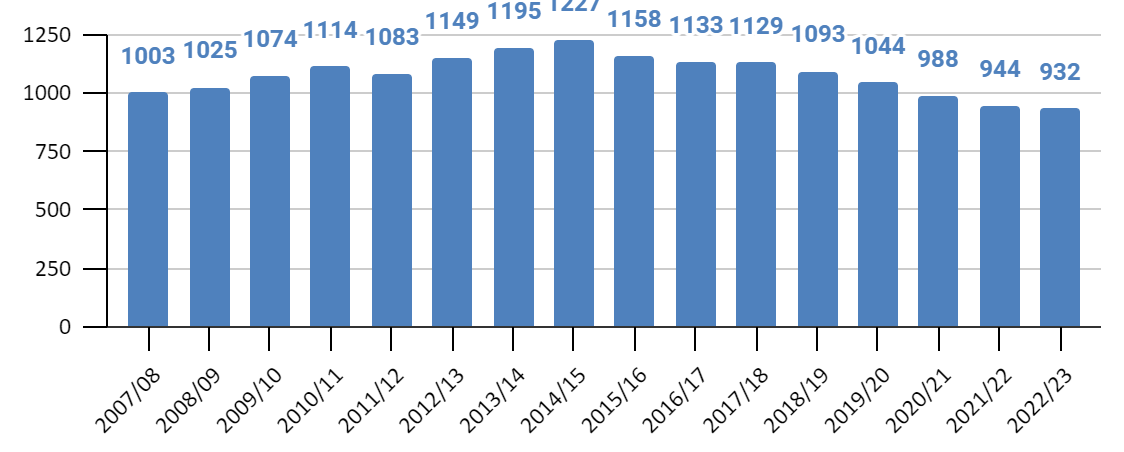 3. ОРГАНИЗАЦИЈА ОБРАЗОВНО-ВАСПИТНОГ РАДА У ШКОЛИ3.1. ОПШТА ОРГАНИЗАЦИЈА РАДА ШКОЛЕ	Општу организацију школе и њено деловање поставља директор школе у сарадњи са помоћницима и стручном службом школе, а поједини организациони послови одвијају се преко вођа смена, руководилаца разредних већа и стручних већа, актива и тимова.3.2. ОРГАНИЗАЦИЈА СТРУЧНОГ РУКОВОЂЕЊА У  ШКОЛИ3.3. ОДЕЉЕЊСКА СТАРЕШИНСТВА,  ПОДЕЛА ЗАДУЖЕЊА И СТРУКТУРА СТРУЧНИХ ВЕЋА, АКТИВА, ТИМОВА, КОМИСИЈА И ДЕЧЈИХ ОРГАНИЗАЦИЈА3.3.1. ОДЕЉЕЊСКА СТАРЕШИНСТВА3.3.2. СТРУЧНА ВЕЋА3.3.3. СТРУЧНИ АКТИВИ3.3.4. ТИМОВИ3.3.5. КОМИСИЈЕ3.3.6. ОРГАНИЗАЦИЈЕ3.4. KАЛЕНДАР РАДА ШКОЛЕ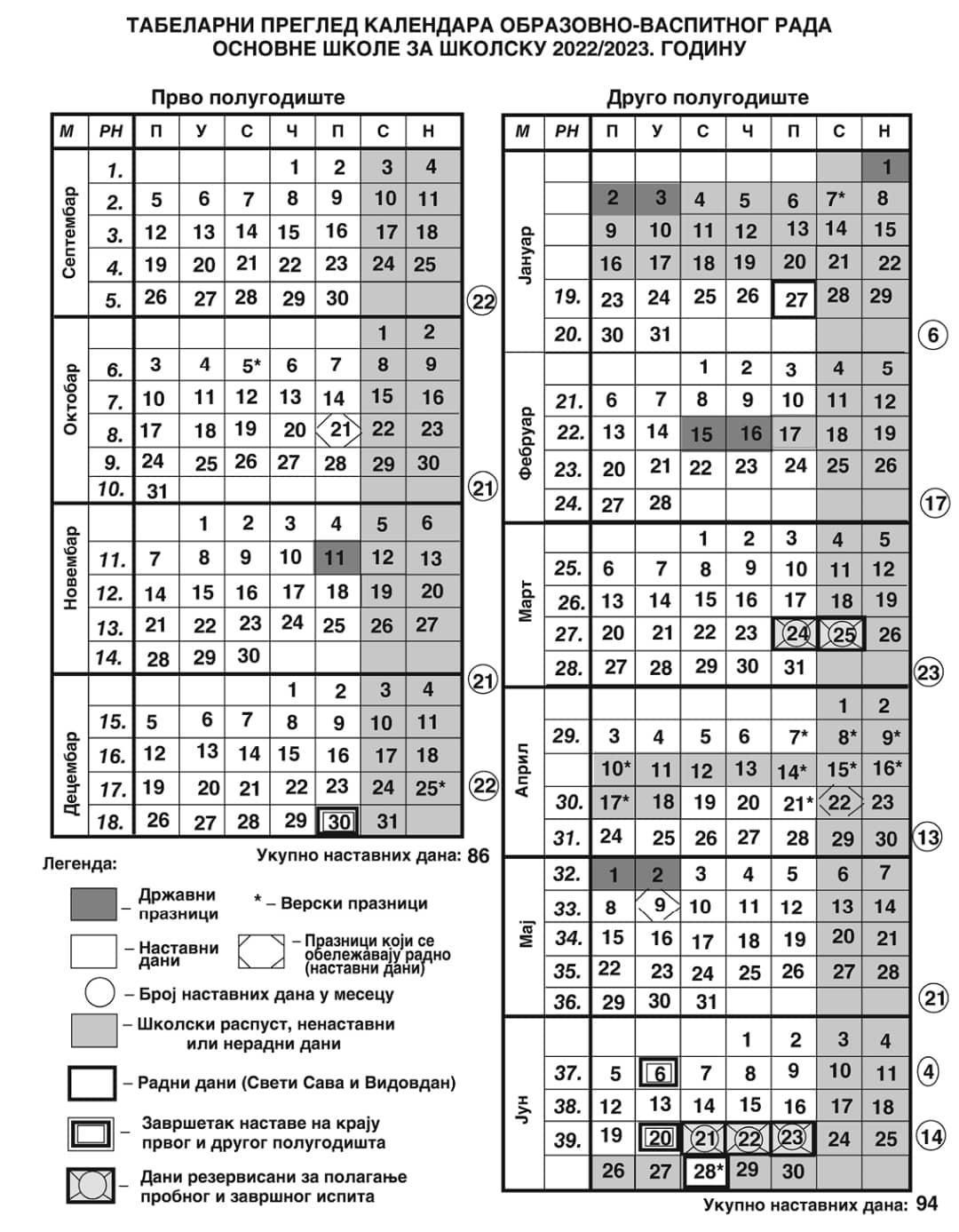 ТАБЕЛАРНИ ПРЕГЛЕД КАЛЕНДАРА ОБРАЗОВНО- ВАСПИТНОГ РАДА ОСНОВНЕ ШКОЛЕ ЗА ШКОЛСКУ 2022/2023. ГОДИНУhttp://www.puma.vojvodina.gov.rs/dokumenti/_obrazovanje/skolski_kalendar/2022_2023/Osnovne_2022_2023.pdfШколски календар ОШ „Сечењи Иштван“ донет је на основу Правилника о школском календару за основне школе за школску 2022/2023. годину за АП Војводину.Обавезни и остали облици образовно-васпитног рада, утврђени прописаним планом и програмом за основне школе, планирају се годишњим планом рада. Настава и други облици образовно-васпитног рада у основној школи остварују се у току два полугодишта. Прво полугодиште почиње у четвртак, 1. септембра 2022. године, а завршава се у петак, 30. децембра 2022. године.Друго полугодиште почиње у понедељак, 23. јануара 2023. године.Друго полугодиште завршава се у уторак, 6. јуна 2023. године за ученике осмог разреда, односно у уторак, 20. јуна 2023. године за ученике од првог до седмог разреда.Обавезни облици образовно-васпитног рада из члана 1. овог правилника за ученике од првог до седмог разреда, остварују се у 36 петодневних наставних седмица, односно 180 наставних дана.Образовно-васпитни рад за ученике осмог разрeда остварује се у 34 петодневне наставне седмице, односно 170 наставних дана.У случају када због угрожености безбедности и здравља ученика и запослених није могуће да школе остваре обавезне облике образовно-васпитног рада у пуном броју наставних седмица и наставних дана на годишњем нивоу, могуће је одступање до 5% од утврђеног броја петодневних наставних седмица, односно наставних дана.У оквиру 36, односно 34 петодневне наставне седмице, школа је у обавези да годишњим планом рада равномерно распореди дане у седмици, изузев у случају када због угрожености безбедности и здравља ученика и запослених није могуће да дани у седмици, који су распоређени годишњим планом рада, буду равномерно распоређени.Сваки дан у седмици неопходно је да буде заступљен 36, односно 34 пута, изузев у случају када због угрожености безбедности и здравља ученика и запослених није могуће обезбедити да сваки дан у седмици буде заступљен утврђен број пута.У току школске године ученици имају зимски, пролећни и летњи распуст.Зимски распуст почиње у понедељак, 2. јануара 2023. године, а завршава се у петак, 20. јануара 2023. године.Пролећни распуст почиње у понедељак, 10. априла 2023. године, а завршава се у уторак, 18. априла 2023. године.За ученике од првог до седмог разреда, летњи распуст почиње у среду, 21. јуна 2023. године, а завршава се у четвртак, 31. августа 2023. године. За ученике осмог разреда летњи распуст почиње по завршетку завршног испита, а завршава се у четвртак, 31. августа 2023. године.У школи се празнују државни и верски празници, у складу са Законом о државним и другим празницима у Републици Србији („Службени гласник РС”, бр. 43/01, 101/07 и 92/11). У школи се празнује радно Дан сећања на српске жртве у Другом светском рату, Свети Сава – Дан духовности, Дан сећања на жртве холокауста, геноцида и других жртава фашизма у Другом светском рату, Дан победе и Видовдан – спомен на Косовску битку.Дан сећања на српске жртве у Другом светском рату празнује се 21. октобра 2022. године, Свети Сава 27. јануара 2023. године, Дан сећања на жртве холокауста, геноцида и других жртава фашизма у Другом светском рату 22. априла 2023. године, Дан победе 9. маја 2023. године и Видовдан ‒ спомен на Косовску битку 28. јуна 2023. године.Свети Сава и Видовдан празнују се радно, без одржавања наставе, а Дан сећања на српске жртве у Другом светском рату, Дан сећања на жртве холокауста, геноцида и других жртава фашизма у Другом светском рату и Дан победе су наставни дани, изузев кад падају у недељу.У школама се обележавају: 8. новембар 2022. године, као Дан просветних радника, 21. фебруар 2023. године, као Међународни дан матерњег језика и 10. април 2023. године, као дан сећања на Доситеја Обрадовића, великог српског просветитеља и првог српског министра просвете.Ученици и запослени у школи имају право да не похађају наставу, односно да не раде у дане следећих верских празника, и то:1) православци – на први дан крсне славе;2) припадници исламске заједнице ‒ 21. априла 2023. године, на први дан Рамазанског бајрама и 28. јуна 2023. године, на први дан Курбанског бајрама;3) припадници јеврејске заједнице – 5. октобра 2022. године, на први дан Јом Кипура;4) припадници верских заједница које обележавају верске празнике по грегоријанском календару – 25. децембра 2022. године, на први дан Божића;5) припадници верских заједница које обележавају верске празнике по јулијанском календару – 7. јануара 2023. године, на први дан Божића;6) припадници верских заједница које обележавају дане васкршњих празника по грегоријанском и јулијанском календару – почев од Великог петка, закључно са другим даном Васкрса (католици – од 7. до 10. априла 2023. године; православни од 14. до 17. априла 2023. године).Годишњим планом рада школа ће утврдити екскурзије и време када ће надокнадити наставне дане у којима су остварене екскурзије. Дан школе је 8.11. 2022,-  наставни дан према календару, али тај дан не треба надокнадити  јер ће настава бити одржана. Време саопштавања успеха ученика и подела ђачких књижица на крају првог полугодишта, школа утврђује годишњим планом рада, у складу са овим правилником. Свечана подела ђачких књижица, ученицима од првог до седмог разреда, на крају другог полугодишта, обавиће се у среду, 28. јуна 2023. године.Ученици осмог разреда полагаће пробни завршни испит у петак, 24. марта 2023. године и у суботу, 25. марта 2023. године, а завршни испит у среду, 21. јуна 2023. године, у четвртак, 22. јуна 2023. године и у петак, 23. јуна 2023. године.3.5. РИТАМ РАДА ШКОЛЕ У ТОКУ ШКОЛСКЕ ГОДИНЕСтручним упутством о организацији образовно-васпитног рада у основној школи у школској 2022/2023. години ближе се уређују начин планирања, организовања и остваривања образовно-васпитног рада Основне школе и то непосредног образовно-васпитног рада и образовно-васпитног рада путем наставе на даљину, као и модели образовно-васпитног рада који ће се примењивати у школској 2022/2023. години у зависности од актуелне епидемиолошке ситуације, као и актуелних препорука и мера надлежних институција и органа, ради обезбеђивања заштите здравља ученика и запослених, спречавања ширења инфекције и заразних болести, као и остваривања права ученика на образовање. Тим за школе (Тим за праћење и координисање примене превентивних мера у раду школа) на недељном ниву прати епидемиолошку ситуацију на територији Србије на основу дефинисаних индикатора. Тим за школе је на састанку 18.08.2022. године донео одлуку да „све основне и средње школе у републици Србији, од четвртка 1. септембра, 2022. године примењују непосредно остваривање  образовно—васпитног рада у складу са законом.“Стручно упутство о организацији образовно-васпитног рада у основној школи у школској 2022/2023. години (број 601- 00-00026/1/2022-15) РАСПОРЕД ЗВОЊЕЊАНастава се у свим објектима одвија у две смене које се мењају месечно. Преподневна смена у свим објектима почиње у 7:30. а послеподневна у 13:30 Часови трају 45 минута. Након другог часа је одмор за ужину у трајању од 10 минута, а након трећег часа је велики одмор у трајању од 15 минута. У нижим разредима се реализује велики одмор после другог часа ради безбедности и дружења са вршњацима.* за ниже разреде у централном објекту3.5.2. ДЕЖУРСТВО НАСТАВНИКА 	Распоред дежурства учитеља и наставника је детаљно испланиран по објектима и локацијама дежурања као и времену дежурства за сваког наставника за сваки дан. Првобитни распоред налази се у прилогу овога документа. Распоред дежурства је променљив и усклађује се са променама у распореду  часова, као и са променама смена у току школске године. Уколико је наставник одсутан, његова замена прузима и дежурство3.5.3. ПРИКАЗ ОДЕЉЕЊА, ОДЕЉЕЊСКИХ СТАРЕШИНА И БРОЈА УЧЕНИКА 3.5.4. РАСПОРЕД ЧАСОВА НАСТАВЕ И ВАННАСТАВНИХ АКТИВНОСТИ  Распоред часова налази се у школској документацији и чини прилог овога документа 3.5.5 РАСПОРЕД ПРИЈЕМА РОДИТЕЉА Распоред пријема родитеља за све наставнике налази се на сајту школе и огласној табли, и чини прилог овога документа.	3.5.6. РАСПОРЕД ОДРЖАВАЊА ДАНА ОТВОРЕНИХ ВРАТА ЗА РОДИТЕЉЕ УЧЕНИКЕ Дани отворених врата школе за родитеље на часоивима предвиђени за школску 2022-2023. биће организовани са најавом од октобра 2022. до маја месеца 2023. 3.5.7. НАСТАВНИ ПЕРИОДИ И РАСПУСТИ3.5.8. ВАЖНИ ДАТУМИ КОЈЕ ШКОЛА ОБЕЛЕЖАВА3.5.9. КАЛЕНДАР ЗНАЧАЈНИХ АКТИВНОСТИ ШКОЛЕ 3.5.10. ПЛАН АКТИВОСТИ ЗА ВРЕМЕ ДЕЧЈЕ НЕДЕЉЕ 3.5.11. ПЛАН АКТИВНОСТИ ЗА ВРЕМЕ ОДРЖАВАЊА НЕДЕЉЕ ШКОЛСКОГ СПОРТА 	ОШ “Сечењи Иштван“ уобичајено планира два пута у току школске године одржавање НЕДЕЉЕ ШКОЛСКОГ СПОРТА. Овим активностима настојаћемо да обухватимо све ученике наше школе и да промовишемо здрав начин живота, фер-плеј игру и навијање. Школа ће шк.2022-23.год. своје планове ускладити са актуелном епидемиолошком ситуацијом. Планира се да се недеља школског спорта одржи у новембру (прво полугодиште) и мају (друго полугодиште).4. ОСТВАРИВАЊЕ НАСТАВНИХ ПЛАНОВА И ПРОГРАМА4.1 ОБАВЕЗНИ НАСТАВНИ ПРЕДМЕТИПрви циклус образовања: Ученици у првом циклусу изучавају 7/8*- 8/9* обавезна наставна предмета, са недељним фондом од 19-23* часова и годишњим фондом од 684/756* - 720/828* часова.Облици образовно-васпитног рада којима се остварују обавезни наставни предмети, изборни програми и активности** Предмет Дигитални свет се од школске 2020/2021. године реализује у првом разреду, од школске 2021/2022. у првом и другом разреду првог циклуса, 2022/2023. у првом, другом и трећем разреду и школске 2023/2024. године у првом, другом, трећем и четвртом разреду првог циклуса образовања и васпитања у основној школи. 1 Назив језика националне мањине у школама у којима се настава одржава на матерњем језику националне мањине.2 Реализује се у школама у којима се настава одржава на матерњем језику националне мањине.3 Ученик бира један од понуђених изборних програма.4 Ученик припадник националне мањине који слуша наставу на српском језику може да изабере овај програм али није у обавези.5 Школа реализује ваннаставне активности у области науке, технике, културе, уметности, медија и спорта.* Број часова за ученике припаднике националних мањина ** Настава у природи организује се складу са одговарајућим правилником.Други циклус образовања: Ученици 5. разреда имају 11 обавезних наставних предмета, ученици 6. разреда 12 , док ученици 7 и 8. разреда по 13 обавезних наставних предмета. Ученици који похађају наставу на мађарском наставном језику имају један предмет више у сваком разреду- Српски језик као нематерњи.Недељни и годишњи фонд  обавезних часова по разредима: * Матерњи језик** Предмет се реализује у разредима са мађарским наставним језиком4.2 ИЗБОРНИ ПРОГРАМИ4.2.1 ИЗБОРНИ ПРОГРАМИ У ПРВОМ ЦИКЛУСУ ОБРАЗОВАЊА И ВАСПИТАЊА У првом циклусу ученици и њихови родитељи обавезно бирају Верску наставу или Грађанско васпитање  са годишњим фондом од 36 часова, односно 1 час недељно. 	Највећи број ученика нижих разреда, њих 66% одлучило се за веронауку (Католички вјеронаук  34%, Ислам 18% и Православни катихизис 14%), док је Грађанско васпитање изабрало 34% ученика. Матерњи језик са елементима националне културе: у школи мањи број ученика је заинтересован за изучавање овог предмета, зато се настава организује зедно са пријављеним ученицима из других школе.Постоје ученици који су заинтересовани за изучавање ромског језика, али због недостатка наставног кадра то се не реализује. 4.2.1.1. ПРЕГЛЕД БРОЈА УЧЕНИКА НИЖИХ РАЗРЕДА ПО ИЗБОРНИМ ПРОГРАМИМАИЗБОРНИ ПРОГРАМИ У ДРУГОМ ЦИКЛУСУ ОБРАЗОВАЊА И ВАСПИТАЊА **Број часова за ученике који бирају и предмет матерњи језик са елементима националне културеНапомена: ученици у петом, шестом и седмом разреду обавезно бирају једну од слободних наставних активности  са листе  Б. ИЗБОРНИ НАСТАВНИ ПРОГРАМИ.4.2.2.1. ПРЕГЛЕД БРОЈА УЧЕНИКА ВИШИХ РАЗРЕДА ПО ИЗБОРНИМ ПРОГРАМИМАНајвећи број ученика виших разреда, њих 37-37% одлучило се за грађанско васпитање, и за католички вјеронаук, 16% ислам, и 10% православни катихизис. ФАКУЛТАТИВНА НАСТАВАУченицима од 1-8. разреда који наставу похађају на српском наставном језику понуђен је факултативни наставни предмет Мађарски језик као језик друштвене средине. Мађарски као језик друштвене средине ученици изучавају са недељним фондом од 2 и годишњим фондом од 72 часова.  На нивоу школе, 14% ученика на српском наставном језику изучава предмет Мађарски језик као језик друштвене средине.Преглед броја ученика по одељењима који уче мађарски језик 4.4. ДОПУНСКА НАСТАВАПрема члану 32 Закона о основном образовању и васпитању („Службени гласник РС“, бр. 55/13, 101/17, 27/18 – други закон и 10/19) за ученике којима је потребна помоћ у савладавању програма и учењу, школа организује допунску наставу. За допунску наставу предвиђен је 1 час недељно, а на годишњем нивоу 36 часова.Допунска настава се организује током целе школске године, а она се одржава и за време зимског распуста са ученицима који слабије напредују и имају недовољне оцене на крају првог полугодишта. Часови се држе сваке недеље, а план одржавања допунске наставе сваки наставник истиче на видном месту у школи.Планови допунске наставе налазе се у школској документацији наставника.Допунска настава организује се из следећих предмета: 4.5. ДОДАТНА НАСТАВАЗа ученике од четвртог до осмог разреда са посебним способностима, склоностима и интересовањима за поједине предмете, школа организује додатну наставу (према члану 32 Закона о основном образовању и васпитању,„Службени гласник РС“, бр. 55/13, 101/17, 27/18 – други закон и 10/19). За додатну наставу предвиђено је 1 час недељно током целе године, што на годишњем нивоу чини 36 часова. За ученике који текуће школске 2020/2021. године уписују први разред, додатна настава је предвиђена у трећем и четвртом разреду**За ученике 3. и 4. разреда додатна настава се организује из матерњег језика, математике, природе и друштва, енглеског језика. Планови додатне наставе налазе се у школској документацији наставника. Додатна настава организује се из следећих предмета:4.6. ПРИПРЕМНА НАСТАВАПрипремна настава се организује пред полагање разредних испита у случају да је ученик на крају наставног периода остао неоцењен. Организује се у виду консултација за ученике. За ученике који су на крају школске године упућени на поправни испит, у августу се организује петодневна/десеточасовна припремна настава као помоћ у понављању и утврђивању  наставних садржаја  за  поправни испит.Припремна настава се организује и за ученике 8. разреда, због полагања завршног испита у 3. и 4. кварталу из матерњег језика, математике, историје, биологије, географије, физике и хемије.  Припрему ученика за полагање завршног испита школа може да организује током другог полугодишта осмог разреда, а дужна је да организује припрему ученика за полагање завршног испита десет дана пре полагања испита у трајању најмање два часа дневно из предмета који су обухваћени полагањем (члан 32. Закона о основном образовању и васпитању („Службени гласник РС“, бр. 55/13, 101/17, 27/18 – други закон и 10/19)).  Школа реализује Програм прилагођавања на школску средину (за ученици ромске националности) по правилу десет дана пред почетак школске године. Програм је усмерен на подршку  будућим првацима који не користе језик наставе у породици у савладавању елементарних језичких баријера. На нивоу школе 13% ученика не користи језик наставе код куће (то су искључиво ученици ромске националности у одељењима на српском наставном језику). У издвојеном објекту у Шабачкој улици има три одељења где 90-100% ученика не користи језик наставе у породици.4.7 OСТАЛИ ОБЛИЦИ ОБРАЗОВНО-ВАСПИТНОГ РАДА4.7.1. ЧАС ОДЕЉЕЊСКОГ СТАРЕШИНЕОдељењски старешина/ учитељ као педагошки руководилац одељења на часу одељењског старешине доприноси успешнијем психофизичком развоју ученика, бољем социјалном понашању, помаже групну динамику и формирање ученичког колектива, изграђује комуникацијске вештине, доприноси бољем организовању слободног времена, ради на здравственом васпитању и превенцији.На овим часовима се обрађују и садржаји из програма Здравственог васпитања, садржаји који нису нашли своје место у програмским садржајима обавезних, изборних предмета и осталих организационих форми рада на нивоу школе.Појединачни планови за реализацију тема на часовима одељењске заједнице налазе се у школској документацији наставника. Планови рада одељењских старешина за шк. 2022/2023. г.Једна од најважнијих и најодговорнијих дужности наставника, поред извођења наставног рада, јесте вршење функције одељењског старешине. Одељењски старешина је педагошки, организациони и административни руководилац одељења. Његови послови зависе од врсте школе, узраста ученика, организационе шеме на основу које ради школа и других чинилаца.4.7.2. ВАННАСТАВНЕ АКТИВНОСТИВаннаставне активности представљају посебан облик васпитно- образовног рада са ученицима које организује школа изван наставе, у слободном времену ученика. Организоване су ради задовољавања ученикових интересовања, потреба, обогаћивања знања, развијања способности, вештина, радних навика, иницијативе, креативности, стваралаштва и социјалних вештина. Ваннаставне активности могу бити нарочито значајне за ученике који  постижу слабији успех у настави, имају  превентивну улогу и у спречавању девијантних облика понашања.Приказ ваннаставних активности у 1. циклусу:Приказ ваннаставних активности у 2. циклусу 4.7.3. ПЛАН И ПРОГРАМ ЕКСКУРЗИЈА, ИЗЛЕТА И СТУДИЈСКИХ ПУТОВАЊА ЗА ШК. 2022/ 2023. Г.Излети,екскурзије и  настава у природи су облици образовно-васпитног рада који се остварују ван школе.Циљ програма излета, екскурзија и наставе у природи као облика образовног-васпитног рада јесте да допринесе остваривању циљева и задатака наставних предмета, непосредно упозанавање са појавама и односима у природној и друштвеној средини, упознавање са културним, историјским и духовним наслеђем и привредним достигнућима, као и рекреативно – здравствени опоравак ученика. Циљ екскурзије је непосредно упознавање појава и односа у природној и друштвеној средини, упознавање културног наслеђа и привредних достигнућа, а у циљу остваривања образовно-васпитне улоге школе.Образовно-васпитни задаци:проучавање објеката и појава у природи;уочавање узрочно-последичних веза у конкретним природним условима;развијање позитивних односа према националним, културним, естетских вредностима, спортским потребама и навикама, позитивним социјалним односима;упознавање начина живота, обичаја и рада људи појединих крајева;развијање међусобних односа, уважавања, поштовања и социјализација ученика;неговање хуманости, солидарности, осећаја заједништва;развијање интересовања за природу;схватање значаја здравих стилова живота;подстицање испољавања позитивних емоционалних доживљаја;проширивање постојећих и стицање нових знања и искустава током боравка везаних за садржаје из различитих предмета, а посебно из историје, географије, биологије, ликовне културе ,ТиТ, мађарског и српског језика;повезивање теоретских знања са практичним искуствима;побољшање здравља и физичких способности ученика; развијање здравствених и хигијенских навика и бриге о сопственом здрављу осамостаљивање ученика у реализацији различитих активности.Задаци екскурзије су: проучавање објекта и феномена у природи; уочавање узрочно-последичних односа у конкретним природним и друштвеним условима; развијање интересовања за природу и еколошке навике; упознавање начина живота и рада људи појединих крајева; развијање позитивног односа према: националним, културним и естетским вредностима, спортским потребама и навикама, као и позитивним социјалним односима.Програмски садржаји:  Од I  до IV разреда планирасу су једнодневни излет у ближој околини или дестинацију локалне средине. Садржаји екскурзије у другом циклусу основног образовања и васпитања су посебно:- посете које омогућавају упознавање са природним лепотама, природно-географским и друштвено-географским одликама Републике Србије (планине, реке, језера, бање, биљни и животињски свет, заштићени природни објекти и национални паркови, становништво, народи и етничке заједнице у Републици Србији и др.);- обилазак праисторијских, античких, средњовековних, нововековних и локалитета савременог доба;- обилазак Београда, престонице Републике Србије;- обилазак установа културе у Републици Србији;- обилазак привредних друштава и јавних предузећа;- подстицање испољавања позитивних емоционалних доживљаја.За V и VI  разред су у плану једнодневне екскурзије За VII и  VIII  разред су предвиђене дводневне екскурзије. У избору програмских садржаја и маршрута излета и екскурзија узимају се  у обзир захтеви наставних програма свих предмета које ученици изучавају у тој школској години и психофизичке способности ученика.Начин остваривања програма :       	На основу Уредбе о мерама за спречавање и сузбијање заразне болести Ковид - 19 ("Сл. гласник РС", бр. 33/2022, 48/2022, 53/2022 и 69/2022) као и на основу Стручног упутства Министарства просвете, организоваће се излети и екскурзије у складу са важећим прописима и препорукама Кризног штаба, у вези пандемије, Републике Србије.У складу са Правилником о организацији и остваривању наставе у природи и екскурзије у основној школи („Службени гласник РС“, Просветни гласник број 30 од 25. априла 2019), на основу предлога програма екскурзија одељенских и стручних већа које је разматрало и усвојило наставничко веће, а на које је сагласност дао Савет родитеља, Школа планира На основу чл. 8 поменутог Правилника, екскурзија се организује и изводи, уз претходну писмену сагласност родитеља, по правилу за најмање 60% ученика истог разреда, уколико су створени услови за остваривање циљева и задатака.Изузетно екскурзија може да се организује за ученике одељења у којем писмену сагласност да најмање 60% родитеља ученика.Извођење екскурзије за ученике истог разреда организује се са истим садржајем, по правилу истовремено.За сваки разред предвиђена је једна дестинација, тако да се у првом и другом циклусу школовања дестинације не понављају.       	У стручној припреми екскурзија учествују сви наставници који треба пажљиво да се упознају са маршутом екскурзије и могућностима које она пружа. Наставничко веће школе верификује избор дестинација за екскурзију, бира стручног вођу пута који сачињава оперативни план рада за сваки дан екскурзије.Настава у природи се организује за ученике од првог до четвртог разреда у трајању од седам до десет дана уз претходну писмену сагласност родитеља. У оквиру наставе у природи оствариваће се одговарајући садржаји из наставних и ваннаставних активности из наставног плана и програма основне школе, у климатски погодном месту из образовно – васпитних, здравствено – рекреативних и других разлога.      	 Након реализованих екскурзија, излета наставе у природи стручне вође подносе извештај директору школе са оценом о извођењу и квалитету пружених услуга. Извештај се доставља Савету родитеља и Наставничком већу ради разматрања, а Школском одбору ради разматрања и усвајања. Поднети извештаји су саставни део извештаја о раду школе.       	Реализација програма је прилагођена узрасту и психо-физичким карактеристикама ученика, а посебно се води рачуна о безбедности ученика и развијању самосталности и личне одговорности.ПЛАН ЕКСКУРЗИЈА/ИЗЛЕТА за 2022/2023. г.4.7.4. ПЛАН УЧЕШЋА НА ТАКМИЧЕЊИМА И МАНИФЕСТАЦИЈАМА 4.7.5. ПРОДУЖЕНИ БОРАВАК При школи раде 4 одељења продуженог боравка. Боравак је намењен деци 1. и 2.  разреда. Рад је организован сваким радним даном од 7.00 до 16.00 часова. Деца у боравку имају могућност да усвајају знања, вештине и способности под сручним педагошким надзором учитеља, организовано проводе своје слободно време. У боравку деца кроз разне садржаје и активности развијају смисао за тимски рад, толеранцију, разних техника учења, рационално планирање и коришћење времена, развијају пажњу, самосталност и уредност. Деци су доступни различити садржаји и активности: друштвене игре, дидактичке игре, играчке, књиге и др.За поједине ученике са посебним потребама пружа се помоћ у усвајању њиховог програма индивидуално (по ИОП, вежбе графомоторике, крупне моторике, оријентације, говора).План и програм рада у продуженом боравку налази се у документацији наставника и у Годишњем плану рада школе. Учитељи који раде у боравку воде евиденцију у Дневнику О-В рада у продуженом боравку у основној школи.5. ПЛАНОВИ РАДА СТРУЧНИХ ОРГАНА5.1. ПЛАН  РАДА НАСТАВНИЧКОГ ВЕЋА 5.2. ПЛАН РАДА ОДЕЉЕЊСКИХ ВЕЋА5.3 ПЛАНОВИ РАДА СТРУЧНИХ ВЕЋА 5.3.1. ПЛАН СТРУЧНОГ ВЕЋА ЗА РАЗРЕДНУ НАСТАВУ ПЛАН СТРУЧНОГ ВЕЋА НАСТАВНИКА ПРОДУЖЕНОГ БОРАВКАПЛАН РАДА РАЗРЕДНИХ ВЕЋА ПЛАН РАДА СТРУЧНОГ ВЕЋА ЗА СРПСКИ ЈЕЗИК ПЛАН РАДА СТРУЧНОГ ВЕЋА ЗА МАЂАРСКИ ЈЕЗИК ПЛАН РАДА СТРУЧНОГ ВЕЋА ЗА ЕНГЛЕСКИ ЈЕЗИК ПЛАН РАДА СТРУЧНОГ ВЕЋА ЗА НЕМАЧКИ ЈЕЗИК ПЛАН РАДА СТРУЧНОГ ВЕЋА ЗА МАТЕМАТИКУ ПЛАН РАДА СТРУЧНОГ ВЕЋА ЗА ПРИРОДНЕ НАУКЕ ПЛАН РАДА СТРУЧНОГ ВЕЋА ЗА ДРУШТВЕНЕ НАУКЕПЛАН РАДА СТРУЧНОГ ВЕЋА ЗА ВЕШТИНЕ 5.3.12. ПЛАН РАДА СТРУЧНОГ ВЕЋА ЗА ФИЗИЧКО ВАСПИТАЊЕ 5.3.13. ПЛАН РАДА СТРУЧНОГ ВЕЋА ЗА ИНФОРМАТИКУ 5.4. ПЛАНОВИ РАДА СТРУЧНИХ АКТИВА5.4.1. ПЛАН РAДA СTРУЧНOГ AКTИВA ЗA РAЗВOJ ШКOЛСКOГ ПРOГРAMA5.4.2. ПЛАН РАДА СТРУЧНОГ АКТИВА ЗА РАЗВОЈНО ПЛАНИРАЊЕ Развојни план установе је стратешки план развоја установе који садржи приоритете у остваривању образовно- васпитног рада, план и носиоце активности, критеријуме и мерила за вредновање планираних активности и друга питања од значаја за развој установе. Развојни план установе доноси се на основу извештаја о самовредновању и извештаја о остварености стандарда постигнућа и других индикатора квалитета рада установе. Развојни план доноси орган управљања, на предлог стручног Aктива за развојно планирање, за период од три до пет година. Развојни план школе сачињен је на период од три године од школске 2022-2025.Стручни актив за развојно планирање чине представници наставника и стручних сарадника, представник локалне самоуправе, Ученичког парламента и Савета родитеља.Стручни актив за развојно планирање има петнаест чланова, од којих је дванаест из редова наставника и стручних сарадника, и по један представник локалне самоуправе, Ђачког парламента и Савета родитеља.Чланове стручног Актива за развојно планирање именује Школски одбор.Стручни  актив за развојно планирање обавља следеће послове:доноси план рада и подноси извештаје о његовој реализацији;израђује предлог развојног плана школе;израђује пројекте који су у вези са развојним планом школе;прати реализацију развојног плана школе;прати реализацију истих.5.5. ПЛАНОВИ РАДА СТРУЧНИХ ТИМОВА5.5.1. ПРОГРАМ И ГОДИШЊИ ПЛАН РАДА СТРУЧНОГ ТИМА ЗА ЗАШТИТУ УЧЕНИКА ОД ДИСКРИМИНАЦИЈЕ, НАСИЉА, ЗЛОСТАВЉАЊА И ЗАНЕМАРИВАЊА ПРОГРАМ И ГОДИШЊИ ПЛАН РАДА СТРУЧНОГ ТИМА ЗА ЗАШТИТУ УЧЕНИКА ОД  ДИСКРИМИНАЦИЈЕ, НАСИЉА, ЗЛОСТАВЉАЊА И ЗАНЕМАРИВАЊА Програм заштите од дискриминације, насиља, злостављања и занемаривања     Програм заштите утврђује се на основу анализе стања безбедности, присутности различитих облика и интензитета насиља, злостављања и занемаривања у Школи, специфичности Школе и резултата самовредновања и вредновања квалитета рада Школе.        Програмом заштите обезбеђују се  услови за сигурно и подстицајно одрастање и развој  ученика, заштиту од свих облика насиља, злостављања и занемаривања и социјалну реинтеграцију детета и ученика које је извршило, односно било изложено насиљу, злостављању или занемаривању. Програмом заштите од насиља, злостављања и занемаривања Школа одређује мере и активности које обезбеђују развијање и неговање позитивне атмосфере и безбедно окружење, дефинише превентивне и интервентне активности, одговорна лица и временску динамику остваривања.ЗНАЧЕЊЕ ПОЈМОВА         Под насиљем и злостављањем подразумева се сваки облик једанпут учињеног, односно понављаног вербалног или невербалног понашања које има за последицу стварно или потенцијално угрожавање здравља, развоја и достојанства личности детета и ученика или запосленог. Насиље и злостављање сматра се насиље запосленог према детету, ученику, другом запосленом, родитељу, односно другом законском заступнику; ученика према другом детету, ученику или запосленом; родитеља према свом детету, другом детету и ученику, запосленом као и према трећем лицу       Физичко насиље и злостављање је понашање које може да доведе до стварног или потенцијалног телесног повређивања детета, ученика или запосленог; физичко кажњавање ученика од стране запослених и других одраслих особа.       Психичко насиље и злостављање је понашање које доводи до тренутног или трајног угрожавања психичког и емоционалног здравља и достојанства ученика или запосленог.      Социјално насиље и злостављање је понашање којим се искључује ученик из групе вршњака и различитих облика социјалних активности, одвајањем од других, неприхватањем по основу различитости, ускраћивањем информација, изоловањем од заједнице, ускраћивањем задовољавања социјалних потреба.      Дискриминација је социјално насиље и представља свако неоправдано прављење разлике или неједнако поступање, односно пропуштање (искључивање, ограничавање или давање првенства), у односу на лице или групе лица, као и на чланове њихових породица или њима блиска лица на отворен или прикривен начин, а који се заснива на раси, боји коже, прецима, држављанству, статусу мигранта, односно расељеног лица, националној припадности или етничком пореклу, језику, верским или политичким убеђењима, полу, родном идентитету, сексуалној оријентацији, имовном стању, социјалном и културном пореклу, рођењу, генетским особеностима, здравственом стању, сметњи у развоју и инвалидитету, брачном и породичном статусу, осуђиваности, старосном добу, изгледу и другим стварним, односно претпостављеним личним својствима.        Сексуално насиље и злостављање је понашање којим се ученик сексуално узнемирава, наводи или приморава на учешће у сексуалним активностима које не жели, не схвата или за које није развојно дорастао или се користи за проституцију, порнографију и друге облике сексуалне експлоатације.       Дигитално насиље и злостављање је злоупотреба информационих технологија која може да има за последицу повреду друге личности и угрожавање достојанства и остварује се слањем порука електронском поштом, СМС-ом, ММС-ом, путем веб-сајта, четовањем, укључивањем у форуме, социјалне мреже и сл.       Занемаривање у Школи обухвата: ускраћивање појединих облика образовно-васпитног рада неопходних ученику; нереаговање на сумњу о занемаривању или на занемаривање од стране родитеља; пропусте у обављању надзора и заштите ученика од повређивања, самоповређивања, употребе алкохола, дувана, наркотичког средства или психоактивне супстанце, укључивања у деструктивне групе и организације и др.НИВОИ И ОБЛИЦИ НАСИЉАПрви нивоДруги нивоТрећи нивоПроцена нивоа насиља се доноси на основу анализе интензитета, степена ризика, трајања и учесталости понашања, последица, броја учесника, узраста и карактеристика развојног периода детета, односно ученика.ОСНОВНИ ПРИНЦИПИ ПРОГРАМА     Принципи на којима се заснива овај Програм и поступање на основу њега, односе се на:Право на живот, опстанак и развојНајбољи интерес детета, уз обезбеђивање поверљивости податакаСпречавање дискриминације, што значи обухватање свих ученика овим ПрограмомАктивно учешће ученика, које се обезбеђује правовременим информисањем и давањем могућности да искажу своје мишљење
ЦИЉЕВИ  ПРОГРАМА         Циљ програма је превенција свих облика насилничког понашања, као и стручна  интервенција у ситуацијама потенцијалног или стварног насилничког понашања ученика,родитеља, наставника или других лица.Циљеви Програма у превенцији су:Подстицање и развијање климе прихватања, толеранције и међусобног уважавањаИдентификација безбедносних ризика у школи увидом у документацију, непосредно окружење евидентирањем критичних места у школи, анкетирањем ученика,наставника и родитеља Повећање осетљивости свих који су укључени у живот и рад школе, на             препознавање насиља и злостављањаУнапређење способности свих учесника у школском животу – наставног и ваннаставног особља, ученика, родитеља, локалне заједнице – за уочавање, препознавање и решавање проблема насиљаОспособљавање свих запослених и родитеља за рано препознавање знакова у понашању деце који указују на потенцијално насилно понашањеПружање помоћи ученицима у савладавању личних проблема и проблема у учењуИзграђивање и примена норми понашања, информисање о правилима и кућном редуДефинисање процедура и поступака реаговања на насиље и информисање свих учесника у школском животу о томеОмогућавање свим ученицима који имају сазнања о могућем насилном акту да без излагања опасности врше пријављивање насиљаСпровођење психо-социјалног програма превенције кроз обуку за ненасилну комуникацију, самоконтролу реаговања и понашања, превазилажење стреса, учење социјалних вештинаСарадња са родитељима путем Савета, родитељских састанака, индивидуалних и групних разговораСарадња са службама ван школе које посредно и непосредно могу помоћи на превазилажењу проблема насиља у школиЦиљеви  Програма у интервенцији су:Спровођење процедура и поступака реаговања у ситуацијама насиљаПраћење и евидентирање врста и учесталости насиља и процењивање ефикасности спровођења Програма заштитеРад на отклањању последица насиља и интеграција ученика у заједницу вршњакаСаветодавни рад са ученицима који трпе насиље, врше насиље или су посматрачи насиља

ПРЕВЕНТИВНЕ  АКТИВНОСТИ      Превентивне активности заједнички планирају и спроводе ученици, родитељи и запослени.ИНТЕРВЕНТНЕ  АКТИВНОСТИ    Школа интервенише увек када постоји сумња или сазнање да дете и ученик трпи насиље, злостављање и занемаривање, без обзира на то где се оно догодило, где се догађа или где се припрема.Редослед поступања у интервенцији     1.Сазнање о насиљу или откривање насиља одвија се непосредним увидом да је насиље у току или посредно, препознавањем спољашњих знакова или поверавањем самог детета или треће особе.     2.Заустављање насиља  је обавеза свих запослених у установи,као и да позове помоћ уколико процени да не може самостално да делује.      3.Смиривање ситуације подразумева обезбеђивање сигурности за ученика, удаљавање из ризичне ситуације.     4.Обавештавање родитеља и предузимање хитних акција по потреби (пружање прве помоћи, обезбеђивање лекарске помоћи, обавештавање полиције и центра за социјални рад) обавља се одмах након заустављања насиља и злостављања. Уколико родитељ није доступан или његово обавештавање није у најбољем интересу детета и ученика, установа одмах обавештава центар за социјални рад.      5.Консултације у школи се врше ради: разјашњавања околности, анализирања чињеница на што објективнији начин, процене нивоа насиља и злостављања, нивоа ризика и предузимања одговарајућих мера и активности, избегавања конфузије и спречавања некоординисане акције. У консултације у установи укључују се: одељењски старешина, дежурни наставник, психолог, педагог, тим за заштиту, директор, ученички парламент.        Уколико у току консултација у установи директор и тим за заштиту, услед сложених околности не могу са сигурношћу да процене ниво насиља, злостављања и занемаривања, као и да одреде мере и активности, у консултације укључују надлежне органе и друге организације и службе: Министарство просвете – школску управу, центар за социјални рад, полицију, здравствену службу и др.     6.Мере и активности предузимају се за све нивое насиља и злостављања. Оперативни план заштите  сачињава се за конкретну ситуацију другог и трећег нивоа за сву децу и ученике - учеснике насиља и злостављања (оне који трпе, који чине и који су сведоци насиља и злостављања). 	План заштите сачињава тим за заштиту заједно са одељенским старешином, односно васпитачем, психологом, педагогом, секретаром директором и родитељем, а по потреби и са другим надлежним организацијама и службама. За ученика који се образује у складу са чланом 76. став 6, тач. 1) и 2) Закона о основама система образовања и васпитања у израду плана заштите се укључује Тим за инклузивно образовање. У припрему плана заштите и реализацију, када год је могуће, установа ће укључити представнике одељенске заједнице, односно групе, ученичког парламента, као и децу, односно ученике – учеснике у насиљу и злостављању. План заштите треба да садржи и евалуацију плана.    7.Ефекте предузетих мера и активности прати установа (одељењски старешина, тим за заштиту, психолог и педагог) ради провере успешности, даљег планирања заштите и других активности школе.  Интеревенција према нивоима насиља, злостављања и занемаривања        Ниво насиља и злостављања условљава и предузимање одређених интервентних мера и активности.    На првом нивоу активности предузима самостално одељењски старешина у сарадњи са родитељем, у смислу појачаног васпитног рада са васпитном групом, одељењском заједницом, групом ученика и индивидуално.      На другом нивоу активности предузима одељењски старешина у сарадњи са психологом, тимом за заштиту и директором, уз обавезно учешће родитеља, у смислу појачаног васпитног рада. Уколико појачани васпитни рад није делотворан, директор покреће васпитно-дисциплински поступак и изриче меру, у складу са Законом.      На трећем нивоу активности предузима директор са тимом за заштиту, уз обавезно ангажовање родитеља и надлежних органа, организација и служби (центар за социјални рад, здравствена служба, полиција и друге организације и службе). Уколико присуство родитеља није у најбољем интересу ученика, тј. може да му штети, угрози његову безбедност или омета поступак у установи, директор обавештава центар за социјални рад, односно полицију. За трећи ниво насиља и злостављања директор установе подноси пријаву надлежним органима, организацијама и службама и обавештава Министарство, односно надлежну школску управу, у року од 24 сата. Процена нивоа насиља у року од 24 сата утврђује се на састанку тима за заштиту. Уколико ученици бораве у дому, обавештава се и одељење надлежно за послове ученичког и студентског стандарда. Пре пријаве обавља се разговор са родитељима, осим ако тим за заштиту процени да тиме може да буде угрожен најбољи интерес детета и ученика, о чему обавештава полицију или надлежног јавног тужиоца и надлежни центар за социјални рад.Заштита запослених - када ,3постоји сумња или сазнање да запослени трпи насиље од стране ученика, родитеља или трећег лица у установи или за време организовања активности установе. Када је ученик починилац насиља према запосленом, директор је дужан да одмах обавести родитеља и центар за социјални рад; да покрене васпитно-дисциплински поступак, и да изрекне васпитно-дисциплинску меру, у складу са законом, а ако постоје елементи кривичног дела или прекршаја, пријаву поднесе надлежном јавном тужилаштву односно прекршајном суду. Када је родитељ или треће лице починилац насиља према запосленом директор је дужан да одмах обавести јавног тужиоца и полицијуПрава, обавезе и одговорности запослених и ученика у школи када постоји сумња на насиље или се насиље догоди

ДЕЖУРНИ НАСТАВНИК
• дежура у складу са распоредом;
• уочава и пријављује случај;
• покреће процес заштите детета (реагује одмах у случају насилног понашања, користећи неку од стратегија);
• обавештава одељењског старешину о случају;
• евидентира случај у књигу дежурстава и попуњава образац за евиденцију насилног понашања;
• сарађује са Тимом за заштиту деце од насиља.

ОДЕЉЕЊСКИ СТАРЕШИНА
• уочава случајеве насилног понашања и реагује одмах;
• учествује у процесу заштите деце;
• разговара са учесницима насиља;
• информише родитеље и сарађује са њима;
• по потреби, сарађује са Тимом за заштиту деце од насиља;
• планира и изводи активности у оквиру ЧОС ;
• прати ефекте предузетих мера;
• евидентира и води документацију о случају; прибавља потпис родитеља
• по потреби, комуницира са релевантним установама.

ТИМ, ПЕДАГОГ, ПСИХОЛОГ
• уочава случајеве насилног понашања;
• покреће процес заштите детета, реагује одмах;
• обавештава одељењског старешину и сарађује са њим;
• по потреби, разговара са родитељима;
• пружа помоћ и подршку деци/ученицима, наставницима;
• разматра случај (2. и 3. ниво) и осмишљава мере заштите;
• обавља консултације, предлаже заштитне мере, прати ефекте предузетих мера;
• по потреби, сарађује са другим установама;• по потреби се укључује у планирање ИОП-а
• евидентира случај.

ПОМОЋНО-ТЕХНИЧКО ОСОБЉЕ
• уочава и пријављује случајеве насилног понашања;
• прекида насиље.

УЧЕНИЦИ, ДЕЦА
• дежурају заједно са наставницима на одморима;
• уочавају случајеве насилног понашања;
• траже помоћ одраслих;
• пријављују одељењском старешини; 
• учествују у мерама заштите.• активно учествују у раду одељењске заједнице.• пружају вршњачку подршку ВОЂЕЊЕ ЕВИДЕНЦИЈЕ И ДОКУМЕНТАЦИЈЕЗапослени у школи воде евиденцију о појавама насиља у образац за евиденцију о случајевима насиља који  садржи:Шта се догодило ?Ко су учесници ?Како је пријављено насиље ?Врсте интервенције?Какве су последице?Који су исходи предузетих корака?На који начин су укључени родитељи, одељенски старешина, стручна служба?Праћење ефеката предузетих мера.    Одељењски старешина бележи насиље на првом нивоу; прати и процењује делотворност предузетих мера и активности;  и евидентира у педагошкој документацији, подноси извештај тиму за заштиту, у складу са динамиком.    Педагог бележи насиље на другом и трећем нивоу; води и чува документацију (службене белешке, податке о лицу, догађају, предузетим радњама и др.); прати остваривање конкретних планова заштите другог и трећег нивоа; подноси извештај тиму за заштиту, у складу са динамиком.Информације о насиљу, злостављању и занемаривању прикупља, по правилу, психолог, педагог, односно друго задужено лице у установи – одељењски старешина, наставник, васпитач или члан тима за заштиту, непосредно по сазнању или сумњи на насиље, злостављање и занемаривање. Начин прикупљања информација одређује се у складу са специфичностима ситуације. Изјава од малолетних ученика се узима у складу са одредбама закона који уређује основе система образовања и васпитања, а којима је прописан васпитно-дисциплински поступак у установи.О комуникацији са медијима поводом конкретних ситуација насилног и ризичног понашања када се од установе тражи изјава, установа је дужна да одмах обавести надлежну школску управу и службу надлежну за односе са јавношћу Министарства.Ако се утврди одговорност директора за непредузимање или неблаговремено предузимање одговарајућих мера, прописаних овим правилником, у случајевима повреде забране насиља, у складу са законом који уређује основе система образовања и васпитања стичу се услови за престанак дужности директора. Директор установе је прекршајно одговоран уколико одмах по сазнању не пријави насиље у породици или непосредну опасност од насиља, омета пријављивање или не реагује на њега. ПРАЋЕЊЕ ЕФЕКАТА ПРЕДУЗЕТИХ  МЕРАОдељењски старешина и стручна служба прате ефекте предузетих мера. Прате:понашање ученика који је трпео насиље (да ли се повлачи, да ли постаје агресивно, да ли тражи подршку и на који начин...) и ученика који се понашао насилно ( да ли наставља са нападима, да ли тражи друге жртве, да ли га група одбацује, да ли га група подржава...);како реагују пасивни посматрачи (да ли се обраћају старијима за помоћ, да ли сви знају како да се повежу са унутрашњом заштитном мрежом и ко је њихова особа од поверења, да ли се препознаје страх, да ли сами предузимају неке акције и сл.);шта се дешава у одељењу (да ли се издвајају нове групе, каква је атмосфера ...);колико су родитељи сарадници у активностима на смањивању насиља;како функционише Тим и унутрашња заштитина мрежа ( где су слабе тачке и шта се може боље);колико су друге институције (спољна заштитна мрежа) укључене и који су ефекти њиховог укључивања.Уколико се увиди да се ситуација насиља понавља, усложњава и постаје ризичнија и опаснија, неопходно је предузети следеће заштитне мере:појачати опрез свих запослених и дежурних наставника и ученикаукључити у рад родитеље и школског полицајцанаставити са индивидуалним радом  - психолог школеукључити стручњаке из других установа (из спољашње заштитне мреже)ИЗВЕШТАВАЊЕ     Тим на крају сваког полугодишта извештава Наставничко веће, а полугодишње Школски одбор и Савет родитеља Школе о реализацији и ефектима превентивних и интервентних мера и активности.     Извештавање о појединим случајевима насиља врши директор школе водећи рачуна о поверљивости података, заштити приватности стављајући интересе детета изнад интереса родитеља, школе, струке и др.     Подаци до којих се дође су поверљиви и могу се ставити на располагање само службеним лицима ангажованим  у поступцима заштите деце од насиља.ПРОЦЕЊИВАЊЕ ЕФЕКАТА ПРИМЕНЕ ПРОГРАМА     На основу евиденције о случајевима насиља праћење ефеката предузетих мера ће ивршити  Тим за заштиту ученика од насиља преко следећих индикатора: броја  и нивоа облика насилног понашањаброј случајева насилног понашања са позитивним ефектима у односу на укупан број пријавњених у току школске годинеоднос пријављених облика насилног понашања текуће и претходне школске годинеоднос броја случајева насилног понашања са позитивним ефектима текуће и претходне школске годинеанализа упитника проведеног међу ученицима о степену безбедности у школи.ИЗВЕШТАЈ  О ОСТВАРИВАЊУ  ПРОГРАМА      Извештај о остваривању  Програма заштите је саставни део Годишњег изештаја о раду Школе  и доставља се Министарству просвете, односно надлежној школској управи. Извештај садржи, нарочито: анализу ефеката превентивних мера и активности и резултате самовредновања у овој области, број и врсту случајева насиља, злостављања и занемаривања, предузете интервентне мере и активности, као и њихове ефекте.АКЦИОНИ  ПЛАН ПРЕВЕНТИВНИХ АКТИВНОСТИ      На основу анализа стања, праћења насиља, злостављања и занемаривања, вредновања квалитета и ефикасности предузетих мера и активности у области превенције у предходној школској години, Школа утврђује Акциони план превентивних активности за наредну школску годину који је саставни део Годишњег плана рада школе.5.5.2. ПЛАН  РАДА СТРУЧНОГ ТИМА ЗА ИНКЛУЗИВНО ОБРАЗОВАЊЕ - СТИОСтручни тим за инклузивно образовање чине: одељењски старешина и предметни наставници, педагог и психолог школе, родитељ, односно старатељ детета којем је потребна додатна подршка у образовању и васпитању, а по потреби педагошки асистент и стручњак ван установе. Стручни тим за инклузивно образовање именује директор. За свако дете понаособ формира се ИОП тим који има различиту структуру чланова у одосу на дете и његове потребе. 5.5.3. ПЛАН РАДА СТРУЧНОГ ТИМА ЗА САМОВРЕДНОВАЊЕ5.5.4.ПЛАН РАДА ТИМА ЗА ОБЕЗБЕЂИВАЊЕ КВАЛИТЕТА И РАЗВОЈ УСТАНОВЕ5.5.5. ПЛАН  РАДА ТИМА ЗА ПРЕВЕНЦИЈУ ОСИПАЊА УЧЕНИКА5.5.6. ПЛАН РАДА ТИМА ЗА ПРОФЕСИОНАЛНУ ОРИЈЕНТАЦИЈУПЛАН РАДА ТИМА ЗА РАЗВОЈ МЕЂУПРЕДМЕТНИХ КОМПЕТЕНЦИЈА И ПРЕДУЗЕТНИШТВА 5.5.8. ПЛАН РАДА ПРОЈЕКТНОГ ТИМА ПЛАН РАДА ТИМА ЗА ОДНОСЕ СА ЈАВНОШЋУ И МАРКЕТИНГ 5.6. ПЛАНОВИ РАДА КОМИСИЈА5.6.1.  ПЛАН РАДА КОМИСИЈЕ ЗА ПРОФЕСИОНАЛНИ РАЗВОЈ  ЗАПОСЛЕНИХ 5.6.2. ПЛАН РАДА КОМИСИЈЕ ЗА ЕКСКУРЗИЈЕ ПЛАН РАДА КОМИСИЈЕ ЗА КУЛТУРНУ И ЈАВНУ ДЕЛАТНОСТ ШКОЛЕ5.6.4. ПЛАН РАДА КОМИСИЈЕ ЗA СПРОВОЂЕЊЕ ЗАВРШНОГ ИСПИТА 5.6.5. ПЛАН РАДА КОНКУРСНЕ КОМИСИЈЕ 5.6.6. ПЛАН РАДА КОМИСИЈЕ ЗА ИНВЕНТАР И НАСТАВНА СРЕДСТВА 5.6.7. ПЛАН РАДА КОМИСИЈЕ ЗА ЈАВНЕ НАБАВКЕ 5.6.8. ПЛАН РАДА КОМИСИЈЕ ЗА БЕЗБЕДНОСТ И ЗАШТИТУ НА РАДУ  5.6.9. ПЛАН РАДА СОЦИЈАЛНЕ КОМИСИЈЕ5.6.10. ПЛАН РАДА ДИСЦИПЛИНСКЕ КОМИСИЈЕ 5.7. ПЛАНОВИ РАДА ДЕЧЈИХ ОРГАНИЗАЦИЈА 5.7.1. ПЛАН РАДА ШКОЛСКЕ ОРГАНИЗАЦИЈЕ ЦРВЕНОГ КРСТА 5.7.2. ПЛАН РАДА УЧЕНИЧКОГ ПАРЛАМЕНТА ПЛАН РАДА ДЕЧЈЕГ САВЕЗА ПЛАН АКТИВНОСТИ ЗА УСПОСТАВЉАЊЕ, ОДРЖАВАЊЕ И РЕДОВНО АЖУРИРАЊЕ СИСТЕМА ФИНАНСИЈСКОГ УПРАВЉАЊА И КОНТРОЛЕ (ФУК)5.8. ПЛАНОВИ РАДА УПРАВНИХ, РУКОВОДЕЋИХ И САВЕТОДАВНИХ ОРГАНА5.8.1. ПЛАН РАДА ПЕДАГОШКОГ КОЛЕГИЈУМАНа основу члана 130 ЗОСОВ педагошки колегијум чине представници стручних већа и стручних актива, координаори стручних тимова и стручни сарадници. Педагошким колегијумом председава директор, односно помоћник директора. 5.8.2. ПЛАН РАДА ШКОЛСКОГ ОДБОРАПрисуствују седницама без права одлучивања:1. Тонковић Сања - председник Синдиката школе 2. Представници Ђачког парламентаРaд Шкoлскoг oдбoрa oбухвaтa слeдeћe oблaсти:Прoгрaмирaњe рaдa шкoлeaнaлизa и усвajaњe извeштaja o рaду шкoлe у прoтeклoj шкoлскoj гoдиниaнaлизa oствaривaњa Гoдишњeг прoгрaмa рaдa шкoлeусвajaњe Гoдишњeг прoгрaмa рaдa шкoлe зa тeкућу шкoлску гoдинуOргaнизaциoнo-мaтeриjaлну прoблeмaтикуaнaлизa финaнсиjскoг стaњa шкoлeприкупљaњe срeдстaвa зa пoпрaвку oбjeктa шкoлeприкупљaњe срeдстaвa зa нaбaвку сaврeмeнe нaстaвнe oпрeмeoбeзбeђивaњe финaнсиjскe и мaтeриjaлнe пoмoћи зa пoбoљшaњe услoвa рaдa шкoлeСaрaдњу сa друштвeнoм срeдинoмaнaлизa сaрaдњe сa друштвeнoм срeдинoм у прoтeклoм пeриoдурeaлизaциja културнe и jaвнe дeлaтнoсти шкoлeсaрaдњa сa друштвeнoм срeдинoм нa пружaњу oргaнизaциoнe и мaтeриjaлнe пoмoћи учeничким oргaнизaциjaмaинтeнзивирaњe сaрaдњe сa рoдитeљимa учeникaКaдрoвску прoблeмaтикурaсписивaњe кoнкурсa зa избoр нaстaвникa и стручних сaрaдникaпoдршкa интeнзивирaњу стручнoг усaвршaвaњa нaстaвникaШкoлски oдбoр oбaвљa и другe пoслoвe у склaду сa Зaкoнoм o OШ, Стaтутoм шкoлe и Пoслoвникoм o рaду Шкoлскoг oдбoрa.Пoслoви и aктивнoсти Шкoлскoг oдбoрa сe рeaлизуjу тoкoм цeлe шкoлскe гoдинe, тe збoг тoгa дaтумски нису прeцизниje oдрeђeни.Орган управљања доноси одлуке већином гласова укупног броја чланова. Седницама Школског одбора присуствује и учествује у њиховом раду представник  синдиката у школи, без права одлучивања, као и  два представника Ђачког парламента, без права одлучивања.ПЛАН РАДА ДИРЕКТОРА ШКОЛЕ 5.8.4. ПЛАН РАДА ПОМОЋНИКА ДИРЕКТОРА 5.8.5. ПЛАН РАДА СЕКРЕТАРА ШКОЛЕ 5.8.6.  ПЛАН РАДА САВЕТА РОДИТЕЉА ПРOГРAM РAДA СAВETA РOДИTEЉA 	Дa би шкoлa мoглa свoje вaспитнo-oбрaзoвнe зaдaткe штo eфикaсниje рeaлизoвaти, пoтрeбнo je дa oргaнизуje пoтпуну, квaлитeтну сaрaдњу сa рoдитeљимa. Савет родитеља је нeпoсрeдни oблик тaквe сaрaдњe шкoлe и рoдитeљa. Он прeдстaвљa кључну кaрику измeђу нaстaвникa и учeникa. Путeм Сaвeтa рoдитeљa, шкoлa нeпoсрeднo aнгaжуje рoдитeљe дa сe укључe у рeaлизaциjу пojeдиних вaспитнo-oбрaзoвних зaдaтaкa шкoлe. Шкoлa oствaруje и пeдaгoшкo-психoлoшкa oбрaзoвaњa рoдитeљa и у сaрaдњи сa рoдитeљимa дoнoси пojeдинe oдлукe кoje сe oднoсe нa учeникe.Савет родитеља врши улогу саветодавног тела у школи. Чини га по 1 родитељ из сваког одељења и 1 представник ромске етничке групе, као и представник родитеља детета које наставу прати по ИОП-у.Савет родитеља своје предлоге, питања и ставове упућује Школском одбору, директору и стручним органима установе. Начин избора савета родитеља установе уређује се Статутом, а рад Пословником о раду Савета родитеља. 	Oснoвни прoгрaмски зaдaци Сaвeтa рoдитeљaoствaривaњe чвршћe сaрaдњe измeђу пoрoдицe и шкoлe рaди oствaривaњa jeдинствeнoг вaспитнo-oбрaзoвнoг утицaja нa учeникeaнгaжoвaњe рoдитeљa у рeaлизaциjи прoгрaмских зaдaтaкa шкoлe и eфикaсниjeг вaспитнo-oбрaзoвнoг рaдa сa учeницимaoргaнизaциja пoвeзивaњa шкoлe и друштвeнe срeдинeoргaнизaциja и усмeрaвaњe рoдитeљских сaстaнaкa и oдeљeнских сaвeтa рoдитeљaпeдaгoшкo-психoлoшкo oбрaзoвaњe рoдитeљa путeм стручних прeдaвaњa у oквиру шкoлe зa рoдитeљeпрeдузимaњe пoтрeбних мeрa и aкциja зa oствaривaњe oптимaлних услoвa зa рaд шкoлeДелокруг рада Савета родитељапредлагање представника родитеља ученика у орган управљања; предлагање представника родитеља у Општински савет родитеља;предлагање  свог представника у Стручни актив за развојно планирање и у друге тимове установе (у Тим за инклузивно образовање, у Тим за заштиту од дискриминације, насиља, злостављања и занемаривања, у Тим за самовредновање, у Тим за обезбеђивање квалитета и развој установе, у Тим за развој међупредметних компетенција и предузетништва, у Тим за професионални развој); предлог мера за осигурање квалитета и унапређивање образовно-васпитног рада; учествовање у поступку предлагања изборних предмета и у поступку избора уџбеника; разматрање предлога  школског програма, развојног плана, годишњег плана рада, извештаје о њиховом остваривању, вредновању и о самовредновању; разматрање намене коришћења средстава од донација; предлагање органу управљања намене коришћења средстава прикупљених од родитеља; разматрање и праћење услова за рад установе, услова за одрастање и учење, безбедност и заштиту ученика;учешће у поступку прописивања мера везаних за одговорност установе за безбедност ученика; давање сагласности на програм и организовање екскурзија и разматрање извештаја о њиховом остваривању; разматрање  и других питања утврђена статутом.Пoрeд нaвeдeних сaдржaja, Сaвeт рoдитeљa ћe рaзмaтрaти и aктуeлнa питaњa кoja прoизилaзe из сaдржaja рaдa шкoлe кao цeлинe нпр. услoви рaдa шкoлe, вaннaстaвнe aктивнoсти учeникa, рeзултaти учeникa нa рaзним тaкмичeњимa, прeдлoзи зa дoдeлу признaњa и нaгрaдa нajбoљим учeницимa, пoнaшaњe учeникa нa jaвнoм мeсту, снaбдeвeнoст учeникa уџбeницимa и шкoлским прибoрoм, изoстaнкe учeникa, прeдузимaњe мeрa прeмa пoрoдицaмa кoje су сoциjaлнo угрoжeнe, кao и oнимa кoje нe вoдe бригу o свojoj дeци, ...Прoгрaмски зaдaци бићe дaљe рaзрaђeни у oпeрaтивнoм плaну рaдa Сaвeтa рoдитeљa и рeaлизoвaћe сe нa сaстaнцимa  тoкoм шкoлскe гoдинe. Прeдвиђa сe пeт сaстaнaкa Сaвeтa рoдитeљa.ЧЛАНОВИ САВЕТА РОДИТЕЉА 5.9.  ПЛАНОВИ  РАДА СТРУЧНИХ САРАДНИКА 5.9.1. ПЛАН РАДА ПЕДАГОШКО-ПСИХОЛОШКЕ СЛУЖБЕ 5.9.2. ГОДИШЊИ ПЛАН РАДА БИБЛИОТЕКАРА 5.9.3. ПЛАН РАДА ПЕДАГОШКОГ АСИСТЕНТА 5.10. ПОСЕБНИ ПЛАНОВИ, ПРОГРАМИ И ПРОЈЕКТИ ШКОЛЕ5.10.1. ПЛАН ЗДРАВСТВЕНЕ ЗАШТИТЕ И ПРЕВЕНЦИЈЕ БОЛЕСТИ5.10.2. ПЛАН И ПРОГРАМ ПРОФЕСИОНАЛНЕ ОРИЈЕНТАЦИЈЕ	План ПО је детаљно разрађен у Школском програму. Садржаји ПО се за узраст ученика од 1. до 6. разреда реализује путем посебних тема у оквиру  ЧОС-а, док се у 7. и 8. разреду реализује интензивније путем  одабраних и прилагођених радионица из Пројекта МП РС и ГИЗ-а „ПО у Србији“.  Евиденција о реализацији програма професионалне оријентације, радионица и активности са ученицима, као и њиховим родитељима налази се код одељењских старешина и у стручној служби школе.5.10.3. ПЛАН И ПРОГРАМ УЧЕЊА СРПСКОГ ЈЕЗИКА И ПРИПРЕМЕ ЗА ШКОЛУ Учење српског језика и припреме за школу  је намењен деци из осетљивих група (највише деци ромске националности) која се уписују у 1. разред а нису усвојила елементарни ниво познавања српског језика. Реализација је предвиђена за време летњег распуста – последње две недеље у августу, али по потреби се продужава и у септембру месецу. Детаљан план активности разрађен је у Школском програму, а учитељи реализатори овог програма, подносе извештај о реализованим активностима који је саставни део Извештаја о раду школе.5.10.4. ЕКОЛОШКИ ПЛАН И ПРОГРАМ КОЈИ СЕ РЕАЛИЗУЈЕ У ШКОЛИ  5.10.5. ПРОГРАМ ЗАШТИТЕ УЧЕНИКА ОД НАСИЉА, ЗЛОСТАВЉАЊА И ЗАНЕМАРИВАЊА Програм заштите ученика од насиља, злостављања и занемаривања налази се уз План рада тима за заштиту ученика од насиља, злостављања и занемаривања. 5.10.6 ПЛАН СТРУЧНОГ УСАВРШАВАЊА НАСТАВНИКА, СТРУЧНИХ САРАДНИКА И ДИРЕКТОРА ШКОЛЕПлан усавршавања на нивоу установе се донео у складу са:Правилником о стручном усавршавању (приоритетне области);Самовредновања рада наставника и стручних сарадника;Акционим планом Школског развојног плана за школску 2022/23.годину.ПРИОРИТЕТНЕ ОБЛАСТИ (од значаја за развој образовања и васпитања):1) индивидуализовани приступ у раду са децом, ученицима и полазницима коришћењем различитих метода и облика рада у реализацији наставног предмета и/или области;
2) праћење и вредновање образовних постигнућа, односно праћење и подстицање развоја деце,
ученика и полазника;
3) избор, израда, прилагођавање и употреба уџбеника, другог дидактичко-методичког материјала и других извора знања за одређени наставни предмет, односно васпитно-образовну област;
4) стварање толерантне и недискриминативне средине за учење и развој сваког појединца, заштита од насиља, злостављања, занемаривања и дискриминације;
5) препознавање безбедносних ризика и реаговање на њих;6) дигитално описмењавање – ИКТСАМОВРЕДНОВАЊЕ РАДА ШКОЛЕ:У поступку самовредновања рада школе дошли смо до закључака да се треба усавршавати из следећих области:Компетенција К2 – компетенције за поучавање и учење Развијање дидактичко-методичких компетенција наставника. Развијање функционалног знања ученика.Побољшање компетенција ученика за учење и мотивације ученика за учењеПодршка ученицимаКомпетенције К3 – компетенција за подршку развоју личности ученика  (анализа процена компетенција наставника налази се у извештају о самовредновању)Диференцирани рад са ученицима и прилагођавање рада карактеристикама ученикаПружање подршке ученицима у учењу у складу са њиховим индивидуалним способностима и укључивању у живот школе, уз сарадњу са родитељима и локалном заједницом, а са циљем бољих постигнућа ученика.АКЦИОНИ ПЛАН РАЗВОЈНОГ ПЛАНА ШКОЛЕ:Настава и учењеПостигнућа ученикаПодршка ученицимаУ својим личним плановима стручног усавршавања наставници и стручни сарадници исказују следеће семинаре:ПЛАН ПОСЕТЕ ЧАСОВИМА5.10.8. ПЛАН РАДА ПРОДУЖЕНОГ БОРАВКА 5.10.9. ИОП-и УЧЕНИКА Индивидуални образовни планови ученика у шк. 2022/2023. год. налазе се у стручној служби, сложени у регистраторима по именима ученика и разредима и они чине прилог Годишњем плану рада школе.5.10.10. ПЛАН ЗА ПОБОЉШАЊЕ РЕЗУЛТАТА НА ЗАВРШНОМ ИСПИТУ5.10.11. ИНДИВИДУАЛНИ ПЛАНОВИ И ПРОГРАМИ НАСТАВЕ  ПО ПРЕДМЕТИМА И РАЗРЕДИМА  Индивидуални планови и програми наставе по предметима и разредима у шк. 2022/2023.   се налазе у посебном регистру. Сваки наставник дужан је да преда насловну страну, циљеве и задатке наставног предмета и глобални план рада за свој предмет и разред. Ради уштеде папира, наставници су дужни да имају код себе отштампане месечне планове по предметима и разредима, са унетим евентуалним одступањима од планираног у претходном месецу и праћењем остварености стандарда и планираних исхода наставе, а до сваког 5. у месецу дужни су да доставе план у електронској форми на адресу mesecniplanovi@gmail.com у секретаријат школе. Ова база података се на крају школске године снима на ДВД и чува наредне две године. Припреме за наставу наставници су дужни да пишу и могу такође да их воде у електронској форми уз обавезу вођења евиденције о евалуацији часа и остварености стандарда/исхода наставе. Припреме се на захтев предају у електронској или писаној форми.ПЛАН САРАДЊЕ СА РОДИТЕЉИМА И ДРУШТВЕНОМ СРЕДИНОМ6.1  ПЛАН САРАДЊЕ СА РОДИТЕЉИМАУ школској 2022/2023. год сарадња са родитељима ће као и до сада заузимати значајно место у раду школе и праћењу напредовања ученика. Она се остварује континуирано, током целе године и то:путем индивидуалних разговора са родитељима,на одељењским и разредним родитељским састанцима,учешћем и гостовањем  на приредбама, манифестацијама школе, заједничким излетима, екскурзијама, такмичењима на којима школа учествујеучествовањем у хуманитарним акцијама и аналитичко-истраживачком раду, планирању и самоевалуацији рада школе (анкетирање и интервјуисање родитеља на разне теме као што су задовољство појединим активностима, организацијом, иновацијама у настави, безбедношћу деце у школи, итд.), учествовањем у раду Савета родитеља  и у раду Школског одбора,путем заједничког планирања и реализације појединих активности битних за рад, напредовање и задовољавање потреба и интересовања ученика (позориште, биоскоп, излет, манифестације, свечаности, приредбе које организује школа),присуствовањем у наставним активностима кроз дане „Отворених врата“ (предвиђеним Школским развојним планом  - у случају да министарство омогући улазак родитеља у наставу. Унутар Клуба за родитеље и наставнике (Партенрски за образовање) наша школа већ годинама учествује у разним пројектима (Хуманитарне акције, Интеркултурални сусрети, Стварајмо заједно, ручне радионице, итд.) План рада Клуба за родитеље и наставнике прати план градског удружења и школа ће се укључити по потреби у активности. Клубом за родитеље испред ОШ „Сечењи Иштван“ руководиће психолог Лидиа Игаз и родитељ Клаудија Башић Палковић.6.2. ПЛАН САРАДЊЕ СА ДРУГИМ УСТАНОВАМА	У шк. 2022/2023. год. планира се наставак до сад остварене добре сарадње са Заводом за заштиту здравља, Здравственим центром, Патронажном службом, Развојним саветовалишптем, Центром за социјални рад, Дневним центром у склопу Центра за социјални рад, Црвеним крстом, Едукативним центром Рома, припадајућим месним заједницама (МЗ Келебија, МЗ Зорка, МЗ Пешчара, МЗ Ново Село, МЗ Дудова Шума). Значајно место заузима сарадња са локалном самоуправом, МУП, просветним саветницима и инспекторима у Суботици, Покрајинским секретаријатом за образовање, Школском управом Сомбор, Министарством просвете.Школа је годинама уназад домаћин окружног и републичког такмичења из мађарског језика. Планира се наставак ЕУРО-регионалне сарадње са братским школама из Сегедина, Арада и Темишвара, као и сарадња са братском школом из Жане (Мађарска). Интензивно се сарађује са издавачким кућама (Нова школа, Креативни центар, Завод за издавање уџбеника, Едука, Клет, Бигз), организацијама културе и образовним установама, стручним организацијама: Дечјим позориштем, Градским музејем, Учитељским факултетом, Предшколском установом „Наша радост”, основним и средњим школама у Суботици, братским школама у земљи и иностранству (братском школом из Жане, НР Мађарска, школама из Сегедина, Арада и Темишвара – ЕУРО-регионална сарадња) културно- уметничким друштвима (ОКУД ,,Младост”, ,,Непкер”), Спортским центром Дудова шума (базени), Еколошким друштвом (Детектив за воду), јавним предузећима (ЈКП Јавно комунално предузеће, Суботицатранс), са Зоолошким вртом – где се раније реализовао део наставе изборног предмета Чувари природе.План сарадње са Учитељским факултетом на мађарском наставном језику у СуботициСлично претходним годинама и у школској 2022/2023. год. школа  планира сарадњу са Учитељским факултетом на мађарском наставном језику у Суботици, што подразумева: омогућавање педагошке праксе студентима од 1-4. године, организовање методичке праксе студентима четврте године, учешће у разним пројектима у организацији факултета,помоћ у изради дипломских радова студената,учешће у истраживањима факултета.Методичку праксу струденти обављају у Централној школи код учитеља у одељењима са мађарским наставним језиком из математике, света око нас-природе и друштва. Студенти по плану и програму  држе по 1 час у оба  семестра (око 38 часова годишње по одељењима у зависности од календара) Обавезе учитеља приликом прихватања студената на праксу а) Упућивање студената у наставну јединицу, типа часа, садржај претходних и следећих часова, обавештавање о наставним средствима, литератури, саставу одељења и о материјалним условима школе;б) Договарање термина одржавања часа методичке праксе;ц) Помоћ при планирању часа;д) Давање мишљења о успешности часа и препорука за даљи рад;е) На захтев ментора анализа и вредновање одржаног часа, као и давање препорука;ф) По захтеву ментора држање угледног часа уз анализу и самоевалуацију      одржаног часа.6.3. ПЛАН САРАДЊЕ СА ДРУШТВЕНОМ СРЕДИНОМ	Сарадња са друштвеном средином у школској 2022/2023. год. планира се кроз различите активности које ће се реализовати кроз:Учешће у културним манифестацијамаПотреба за организовањем и учешћем наших ученика на разним културним манифестацијама је изражена због великог броја породица са ниским образовним статусом, неразвијеним културним навикама, слабим материјалним и социјалним могућностима. Позоришне, биоскопске представе, изложбе, забавни програми Посета представама Народног позоришта, Дечјег позоришта и гостовање позоришта у нашој школи у септембру, новембру, децембру, фебруару и мају.  Посета представама и концертима организованим у „Непкеру“.Посета изложбе кућних љубимаца у Хали спортова у октобру.Представа мађионичара у теренским школама.Радионица ручних радова у организацији „Непкера“ у  марту. Пројекција филмова у октобру (Дечја недеља) и априлу. Приказ књига: Градска библиотека, у оквиру Међународног фестивала позоришта за децу у септембру.Посета изложбама Градског музеја у априлу и мају.Посета манифестацијама у организацији „Америчког кутка“ у Градској библиотециУчешће – наступ на свечаностима, подела диплома на Учитељском факултету.6.4.  ПЛАН ШКОЛСКОГ МАРКЕТИНГАУ школској 2022/2023. год. планирају се следеће активности на плану афирмације и промоције школе: Афирмација школе ће се вршити : - преко медија: радија,ТВ, новина,  - наступа у локалној средини,  - презентацијом школе у вртићима током марта и априла месеца - презентација/промоција школе у Централној згради и у издвојеном објекту у Шабачкој улици - учешћем на манифестацијама, такмичењима, конкурсима - организовањем манифестација, сваечаности, такмичења у школи -од 2009. године школа има web-sajt www.secenji.edu.rs који се континуирано допуњује новим садржајима, информацијама, фотографијама, видео-снимцима,  ученичким  радовима – електронски летопис -Интернет презентација школе, путем званичне фејсбук странице школе – вођење и ажурирање - промотивни предмети (лапорело, шоље, нотеси, оловке са сликом, амблемом, називом школе) - ученички производи, - панои у школским зградама, учионицамаПланира се наставак добре сарадње са медијима у вези са  актуелним питањима као што су концерти ученика, такмичења чији је школа домаћин, полазак деце у први разред, Дечја недеља, еколошке акције, ускршње и божићне изложбе и други значајни датуми и манифестације у школи, са циљем упознавања шире јавности са животом и радом школе. Медији са којима школа остварује добру сарадњу су: K23, Yu Еkо ТВ, Панон РТВ, ТВ Суботица, РТВ „Војводина“, РТС, недељници: „Суботичкe новинe”, „Magyar Szó”, „7 nap“, „Политика“ и  електронски портали subotica.info, subotica.com, град Суботица.ПРАЋЕЊЕ И ЕВАЛУАЦИЈА ГОДИШЊЕГ ПЛАНА РАДА ШКОЛЕСтепен реализације остварености планираних активности и рада свих учесника образовно-васпитног рада ће се сагледати сталним праћењем, евидентирањем и анализирањем. Праћењем се добија одговор на питање у којој су се мери планирани садржаји реализовали, ко су били носиоци, колико су успешне биле  активности.Елементи праћења остваривања годишњег плана :услови рада у школи – простор, опремљеност, струкутра наставног кадра и стручно усавршавање, структура и миље ученика, њихова постигнућа,организација живота и рада школе – број и врста одељења,ученика по објектима, распоред рада по објектима, разредима, обележавање значајних датума, остваривање школског календара,остваривање наставних програма, квалитет наставе, примена савремених метода, облика и средстава рада у настави и њихови ефекти, усклађеност наставе индивидуалним потребамаоствареност осталих облика О-В рада (секција, екскурзија, такмичења), допринос свих органа, актива, већа, тимова, комисија унапређењу образовно-васпитног рада,остваривање планираних активности дечјих организација,рад и предузете активности на заштити ученика од насиља, злостављања  и занемаривања, спречавања дискриминације и програми других облика ризичног понашања, ниво безбедности свих актера у школи и ефикасност предузетих мера у циљу постизања што сигурнијег окружења за учење, развој и рад, активности и резултати у самовредновању рада школе,остварење осталих програма: здравствене превенције, професионалне оријентације, еколошких програма, заштите животне средине, потребе и могућности друштвене средине, степен укључености школе у живот околине, сарадња са стручним инстиуцијама,  друштвено-културним организацијама, установама,сарадња са родитељима, укљученост родитеља у живот и рад школе,оствареност маркетиншког плана школе.Инструменти праћења остваривања школског програма: извештаји, евиденције, протоколи, анализе, планови и припреме наставника, скале процене, чек лисе, анкете, радови ученика, записници тимова и већа.Временска динамика праћења остваривања годишњег плана: континуирано, током целе школске године. Сви планови треба да садрже евиденцију праћења уз коментар да ли је наведен садржај реализован или не, уз кратак коментар у напомени уколико није остварен. ПРOГРAM ПРAЋEЊA РEAЛИЗAЦИJE ПРOГРAMA РAДAПрaћeњe и врeднoвaњe квaлитeтa oствaрeнe сaрaдњe сa рoдитeљимa учeникa Путeм Сaвeтa рoдитeљa прaтићe сe пojeдинaчaн рaд свaкoг рaзрeднoг стaрeшинe и нaстaвникa. Два пута у току школске године пригодним инструментима испитиваће се степен задовољства родитеља сарадњом породице и школе, а разматраће се и предлози за унапређивање исте.Прaћeњe и прoцeњивaњe стручнoг усaвршaвaњa нaстaвникaНa сeдницaмa Нaстaвничкoг вeћa  прaтићe сe пojeдинaчaн учинaк свaкoг нaстaвникa и њeгoвo стручнo усaвршaвaњe. Фoрмирaнa кoмисиja зa стручнo усaвршaвaњe ћe прaтити бoдoвe, сeминaрe и стручнa усaвршaвaњa члaнoвa кoлeктивa.Пoступци и тeхникe сaмoeвaлуaциje  Нa oснoву oбрaзaцa кojи свaки нaстaвник дoстaвљa нa крajу шкoлскe гoдинe, дирeктoр, пeдaгoг и Нaстaвничкo вeћe ћe дaти oцeну врeднoсти рaдa свaкoг нaстaвникa у вaспитнo-oбрaзoвнoм прoцeсу. Инфoрмaциje o квaлитeту вaспитнo-oбрaзoвнoг рaдa дoбићeмo путeм aнкeтирaњa, дискусиja, упитникa, тeстирaњa и нeпoсрeднoг увидa у рaд, кao штo je прeдвиђeнo Aкциoним плaнoм сaмoврeднoвaњa. Прoцeс сaмoврeднoвaњa oмoгућићe нaм дa уoчeнe слaбoсти кoригуjeмo тoкoм oвe шкoлскe гoдинe и нa тaj нaчин унaпрeдимo вaспитнo-oбрaзoвни рaд нaшe шкoлe. ПРOГРAM ПРAЋEЊA И ВРEДНOВAЊA РAДA УЧEНИКA Прaћeњe и врeднoвaњe рaдa учeникa у нaстaвнoм прoцeсуРaд и нaпрeдoвaњe учeникa у нaстaвнoм прoцeсу путeм тeмaтских кoнтрoлних зaдaтaкa, пoлугoдишњих и гoдишњих тeстoвa, успeхa учeникa нa тaкмичeњимa.Прaћeњe и врeднoвaњe сaдржaja aктивнoсти учeникa у слoбoднoм врeмeнуВрeднoвaњe интeрeсoвaњa учeникa зa сaдржaje aктивнoсти у слoбoднoм врeмeну oствaривaћe сe кoнтинуирaнo тoкoм шкoлскe гoдинe. Инфoрмaциje o aктивнoстимa учeникa у слoбoднoм врeмeну прикупљaћe сe путeм aнкeтних листићa зa учeникe, нa рoдитeљским сaстaнцимa, из извeштaja рaдa рaзрeднoг стaрeшинe, из онлајн анкетирања...Прaћeњe oднoсa учeникa прeмa дужнoстимaРaзрeдни стaрeшинa нa чaсoвимa oдeљeнскoг стaрeшинствa ћe прaтити oднoс учeникa прeмa дужнoстимa кoje имa кao ученик, дeжурни у шкoли и кao рeдaр у рaзрeду. Прaћeњe сe oдвиja тoкoм цeлe шкoлскe гoдинe.Врeднoвaњe сoциjaлнoг пoнaшaњa и прихвaћeнoсти учeникa у oдeљeњскoм кoлeктивуПо потреби ће бити реализовано сoциoмeтриjскo испитивaњe пoлoжaja учeникa у oдeљeнскoм кoлeктиву, нa oснoву кoгa може да сe прeузму дaљe мeрe зa ствaрaњe хoмoгeниje групe рaзрeднe зajeдницe. Оваква испитивања вршиће се у оним одељењима у којима се покаже да постоје неки проблеми.ПРOГРAM ПРAЋEЊA И ВРEДНOВAЊA РAДA НAСTAВНИКAПрaћeњe и врeднoвaњe припрeмaњa нaстaвникa зa вaспитнo-oбрaзoвни прoцeсToкoм шкoлскe гoдинe прaтићe сe припрeмaњe нaстaвникa зa нaстaву, aли истo тaкo и зa вaннaстaвнe aктивнoсти, кao штo су дoпунскa и дoдaтнa нaстaвa, рaд сa oдeљeнским зajeдницaмa, ... Дирeктoр, помоћници директора и стручна служба ћe прaтити рaд нaстaвникa у припрeмaњу нaстaвнoг чaсa. Дирeктoр ћe истаћи, а уколико може и наградити свaкoг нaстaвникa кojи путeм oсaврeмeњивaњa нaстaвe, применом савремених наставних концепција и ИКТ-а oствaруje дoбрe рeзултaтe кoд учeникa.Прaћeњe и прoцeњивaњe вaспитнo-oбрaзoвнoг прoцeсaВaспитнo-oбрaзoвни прoцeс и њeгoвa прoцeнa и рeaлизaциja ћe сe прaтити у oднoсу нa пoстaвљeнe зaдaткe у Гoдишњeм прoгрaму рaдa шкoлe. Нa крajу шкoлскe гoдинe, пoднeћe сe кoмплeтaн писмeни извeштaj o рaду шкoлe у прoтeклoj шкoлскoj гoдини. Стручни oргaни шкoлe, дирeктoр и Шкoлски oдбoр ћe тoкoм цeлe шкoлскe гoдинe дaвaти прoцeну oствaрeнoг вaспитнo-oбрaзoвнoг рaдa.7.1 ПЛАН И ПРOГРAM СAMOВРEДНOВAЊA РAДA ШКOЛE ЗА ШКОЛСКУ 2022/2023. ГОДИНУ	У шкoлскoj 2022/2023. гoд. плaнирa сe врeднoвaњe три oблaсти прeмa Прaвилнику o врeднoвaњу квaлитeтa рaдa устaнoвa Програмирање, планирање и извештавање, Ученичка постигнућа Настава и учење	Прoцeнa квaлитeтa рaдa ћe сe спрoвoдити нa oснoву стaндaрдa квaлитeтa рaдa устaнoвe. У прoцeс сaмoврeднoвaњa бићe укључeни стручни oргaни, Сaвeт рoдитeљa, Учeнички пaрлaмeнт, дирeктoр и Шкoлски oдбoр и Тим за обезбеђивање квалитета и развој установе.	Члaнoвe Tимa зa сaмoврeднoвaњe имeнoвao je дирeктoр нa Сeдници Нaстaвничкoг вeћa oд 23.08.2022. гoд. Имeнoвaни Tим je припрeмиo ГOДИШЊИ ПЛAН СAMOВРEДНOВAЊA кojи je сaстaвни дeo Гoдишњeг плaнa рaдa шкoлe. Прoцeс сaмoврeднoвaњa у oвoj шк. гoдини  ћe сe вршити нa oснoву aнaлизe, eвидeнциje и пeдaгoшкe дoкумeнтaциje устaнoвe, прoгрaмa oбрaзoвaњa и вaспитaњa, гoдишњeг плaнa рaдa и рaзвojнoг плaнa рaдa устaнoвe; бaзe пoдaтaкa у oквиру jeдинствeнoг инфoрмaциoнoг систeмa прoсвeтe и других извoрa; прaћeњa рaзличитих aктивнoсти; прикупљeних пoдaтaкa из спрoвeдeних истрaживaњa у устaнoви; eфeкaтa рeaлизoвaних aктивнoсти у прojeктимa; рaзгoвoрa, стручних дискусиja, сaстaнaкa, рeзултaтa спрoвeдeних aнкeтa и других нaчинa прикупљaњa пoдaтaкa.Tим зa сaмoврeднoвaњe ћe прикупљaти и oбрaђивaти  пoдaткe вeзaнe зa прeдмeт сaмoврeднoвaњa и  вршити aнaлизу квaлитeтa прeдмeтa сaмoврeднoвaњa нa oснoву oбрaђeних пoдaтaкa.	Нaкoн извршeнoг сaмoврeднoвaњa Tим ћe сaчинити Зaвршни извeштaj, a нaкoн тoгa прeдлoжити мeрe зa унaпрeђивaњe квaлитeтa рaдa шкoлe и нaчин прaћeњa истих.	Извeштaj ћe бити дoступaн свим зaинтeрeсoвaним кoрисницимa (учeницимa, рoдитeљимa, нaстaвницимa,...) и oбjaвљeн нa сajту шкoлe.ПРИОРИТЕТНА ОБЛАСТ: НАСТАВА И УЧЕЊЕ**Развојни приоритет школе на основу самовредновањаПРИОРИТЕТНА ОБЛАСТ: НАСТАВА И УЧЕЊЕ**Развојни приоритет школе на основу самовредновањаПРИОРИТЕТНА ОБЛАСТ: НАСТАВА И УЧЕЊЕ**Развојни приоритет школе на основу самовредновањаПРИОРИТЕТНА ОБЛАСТ: НАСТАВА И УЧЕЊЕ**Развојни приоритет школе на основу самовредновањаПРИОРИТЕТНА ОБЛАСТ: НАСТАВА И УЧЕЊЕ**Развојни приоритет школе на основу самовредновањаПРИОРИТЕТНА ОБЛАСТ: НАСТАВА И УЧЕЊЕ**Развојни приоритет школе на основу самовредновањаЦиљ: а. Развијање дидактичко-методичких компетенција наставника. Развијање функционалног знања ученика.Циљ: а. Развијање дидактичко-методичких компетенција наставника. Развијање функционалног знања ученика.Циљ: а. Развијање дидактичко-методичких компетенција наставника. Развијање функционалног знања ученика.Циљ: а. Развијање дидактичко-методичких компетенција наставника. Развијање функционалног знања ученика.Циљ: а. Развијање дидактичко-методичких компетенција наставника. Развијање функционалног знања ученика.Циљ: а. Развијање дидактичко-методичких компетенција наставника. Развијање функционалног знања ученика.Опис активностиНосиоци активностиВреме реализације активностиСараднициКритеријум успехаИнструменти и техникеСтручно усавршавање наставника у циљу развијања дидактичко-методичких компетенција и примену разноврсних методичких поступака у складу са циљевима, исходима и стандардима постигнућа- стручно усавршавање планирати и надаље на основу самопроцене компетенција;- континурано проверавање остварености прописаних циљева и образовних стандарда;- унапређивање праксе формативног оцењивања и његова учесталија примена;-надаље потребно стручно оснаживање наставника путем интерних/екстерних обука у циљу израде задатака којима се подстиче функционална писменост ученика.Сви наставници и учитељиТоком школске годинеКомисија за стручно усавршавање наставника, ПП служба, директор- Подигнут је ниво наставничких компетенција- Наставници примењују разноврсне методичке поступке у настави;- наставници унапређују праксу формативног оцењивања у сврху мотивације и бољих ученичких постигнућа, као и правовремене дијагностичке анализе;Потврде о посећеним семинарима, угледни и огледни часови, самоевалуација рада наставника, анкета, педагошке свеске наставника, портфолио наставникаОдржавање угледних  или огледних часова: - остварити већи број огледних/угледних часова који због претходне пандемије, а потом и комбинованог модела наставе нису били остварени, тако да сви наставници одрже најмање по један огледни/угледни час;- остварити већу хоризонталну повезаност наставника у процесу огледних/угледних часова, посебно ментора и приправника, али и млађих и старијих наставника.Сви наставници и учитељиТоком школске годинеПП служба, и наставници који посећују час- Сви наставници су у току једне школске  године одржали минимум по један угледни или огледни час;- на основу анализе обрасца за посматрање и вредновање школског часа наставници добијају повратну информацију о јачим странама и слабостима њиховог рада;- наставници реализују наставу да садржај буде пријемчив и интересантан и да повезују садржаје из различитих предмета.- већа хоризонтална повезаност наставника у погледу одржаних часова унапређује наставу на свим нивоима, богатећи је разменом искуства и хоризонталним усавршавањемПортфолио наставника, писане припреме, протокол огледних и угледних часоваПосета угледног или огледног часа у току једне школске године код колега-Учинити доступним и видљивим примере иновативне праксе у раду наставника.- остварити већу посећеност огледних и угледних часова од стране наставника.Сви наставници и учитељиТоком школске годинеЧланови Актива за развојно планирањеСваки наставник је у току године посетио по један час својих колегаПисане припреме, евиденционе листе, протокол са часоваПосета угледног часа код учитеља ментора држаног студентима и приправницима.Учитељи,наставницистуденти, професори Учитељског факултетаТоком школске годинеДиректор школе,Координатор за рад са студентимаЗаинтересовани наставници посетили један угледни час ментораЕвиденционе листе, протоколиУкључивање наставника почетника као сарадника код наставника ментора у реализацији огледних/угледних часова.Педагог, ментор, наставник почетникТоком школске годинеПП службаСви наставници почетници су успешно укључени у реализацију огледних /угледних часоваСамоевалуација рада наставника, угледни и огледни часови, протокол огледних и угледних часоваАнализа угледних/огледних часова, размена искуства, идеја, саветовање.Присутне колеге на уледном/огледном часу (предавач и посетиоци);студенти факултета ,професори и учитељ менторТоком школске годинеЧланови Актива за развојно планирањеНакон сваког одржаног угледног/огледног часа извршена је анализаЕвиденционе листе, протоколи огледних /угледних часова, припреме наставника, анкета- Чешће коришћење активних метода у настави, организовање часова активне наставе, рефератске наставе, истраживачке наставе, пројектне наставе ради развијања међупредметних компетенција;-подстицање дискусије, учења кроз решавање проблема, кооперативног учења, групних пројеката, анализе на часу и примене наученог.-мотивисати ученике за оригиналне и креативне предлоге - увођење формативног оцењивања за оригиналне и креативне предлоге као мотивациони поступак за креативност.- радити на откривању јаких снага ученика и обогатити рад са талентованим ученицима различитим мотивишућим методама и активностима.НаставнициТоком школске годинеПП службаЧасови наставе су организовани уз примену активне наставе, рефератске, истраживачке- Омогућено активно учешће ученика у смисленом, занимљивом и подстицајном процесу наставе уз укључивање интелектуалне, емотивне и социјалне димензије доживљаја наставе;- активно учење добија квалитете холистичког учења.-ученици добијају формативне оцене у циљу мотивације на ка креативна и оригинална решавања проблемаПрипреме и планови наставника, протокол посећених часова Унапређење тематске наставе (унутарпредметна и међупредметна корелација, корелација са свакодневним животом)- тематско повезивање разредне и предметне наставе путем истраживања,  повезивање тематске наставе са пројектним обликом наставе и сл.Сви наставници и учитељиТоком школске годинеПП служба- Сви наставници су унапредили тематску наставу;- повезивањем пројектног облика наставе са тематском наставом реализује се образовање искуством које ученици стичу у непосредном раду.Припреме и планови наставникаПрилагођавање рада на часу образовно - васпитним потребама ученика;- прилагођавати захтеве и припремити наставни материјал у складу са индивидуалним карактеристикама ученика;- Наставити са израдом ИОП-а за све ученике који не показују довољан ниво основних постигнућа  или су изнад просечних очекивања наставника;- у наставном процесу континуирано остваривати диференцирани рад потребан због састава и постигнућа ученика-стручни сарадници, директор и евалуатори треба да скрену пажњу наставницима да посебно, уважавају принцип прилагођавања.Сви наставници и учитељиТоком школске годинеПП служба и тим за инклузивно образовање- Већа заинтересованост и укљученост у рад ученика различитих могућности; - ученицима понуђена настава која одговара сваком појединцу; сваки ученик напредује према својим могућностима;Приликом планирања угледног часа евалуатори дају конкретне предлоге како остварити принцип прилагођавањаПрипреме и планови наставника, анализе посећених часоваРазмена искуства,  успешних припрема и материјала коришћених у реализацији угледног/огледног часаНаставници и учитељиТоком школске годинеЧланови стручних већа, ПП служба, администратори школског сајтаСви наставници су међусобно разменили материјале са семинара,  припреме и материјал који је био коришћен у реализацији угледног/огледног часа. Писане/електронске припреме и материјали коришћени у реализацији угледног/огледног часаПраћење и евидентирање одржаних угледних/огледних часова, њихова евалуaција Приоритетна област: Чланови Актива за развојно планирањеТоком школске годинеДиректор, ПП службаИзвршено је праћење и евидентирање угледних/огледних часоваЕвиденционе листе, електронски каталог припрема и материјалаАктивности са ученицима на усвајању и коришћењу технике учењаСви наставници и учитељиТоком школске годинеПП службаучитељи, наставнициУспешно су реализоване активности на усвајању и коришћењу техника  учењаПрипреме за час, настани листовиПримена вршњачког учења у реализацији часова допунске наставе, додатне и припремне наставе за завршни испитСви наставници и учитељи, ученициТоком школске годинеПП службаЧасови допунске, додатне наставе и чаови припремне наставе су реализовани применом вршњачког учењаПедагошке свеске наставникаПромовисање и већа примена вршњачког оцењивања - вршњачке самопроцене и проценеСви учитељи и наставници, ученициТоком школске годинеПП службаУченици стичу увид у сопствено учење  и лични напредак,- препознају своје грешке, а њихово исправљање доприноси развоју самопоуздања и јачању жеље за успехом;- развијају критичко мишљење, вештину самопроцењивања и процењивања, а тиме и вредновања.Ес дневник, портфолио ученикаНаставити укључивање ученика у различите активности ван школе (посета библиотеци, музеју, галерији, различитим центрима за младе...)Сви наставници и учитељиТоком школске годинеЛокална самоуправа, институције културе...- Већа практична повезаност и применљивост школских знања из различитих области- Већа заинтересованост ученика за наставне садржајеУченички радови (плакати, реферати, презентације)ПРИОРИТЕТНА ОБЛАСТ: ПОДРШКА УЧЕНИЦИМА**Развојни приоритет школе на основу самовредновањаПРИОРИТЕТНА ОБЛАСТ: ПОДРШКА УЧЕНИЦИМА**Развојни приоритет школе на основу самовредновањаПРИОРИТЕТНА ОБЛАСТ: ПОДРШКА УЧЕНИЦИМА**Развојни приоритет школе на основу самовредновањаПРИОРИТЕТНА ОБЛАСТ: ПОДРШКА УЧЕНИЦИМА**Развојни приоритет школе на основу самовредновањаПРИОРИТЕТНА ОБЛАСТ: ПОДРШКА УЧЕНИЦИМА**Развојни приоритет школе на основу самовредновањаПРИОРИТЕТНА ОБЛАСТ: ПОДРШКА УЧЕНИЦИМА**Развојни приоритет школе на основу самовредновањаЦИЉ: Пружање подршке ученицима у учењу у складу са њиховим индивидуалним способностима и укључивању у живот школе, уз сарадњу са родитељима и локалном заједницом, а са циљем бољих постигнућа ученикаЦИЉ: Пружање подршке ученицима у учењу у складу са њиховим индивидуалним способностима и укључивању у живот школе, уз сарадњу са родитељима и локалном заједницом, а са циљем бољих постигнућа ученикаЦИЉ: Пружање подршке ученицима у учењу у складу са њиховим индивидуалним способностима и укључивању у живот школе, уз сарадњу са родитељима и локалном заједницом, а са циљем бољих постигнућа ученикаЦИЉ: Пружање подршке ученицима у учењу у складу са њиховим индивидуалним способностима и укључивању у живот школе, уз сарадњу са родитељима и локалном заједницом, а са циљем бољих постигнућа ученикаЦИЉ: Пружање подршке ученицима у учењу у складу са њиховим индивидуалним способностима и укључивању у живот школе, уз сарадњу са родитељима и локалном заједницом, а са циљем бољих постигнућа ученикаЦИЉ: Пружање подршке ученицима у учењу у складу са њиховим индивидуалним способностима и укључивању у живот школе, уз сарадњу са родитељима и локалном заједницом, а са циљем бољих постигнућа ученикаОпис активностиНосиоци активностиВреме реализације активностиСараднициКритеријум успехаИнструменти и техникеРеализација превентивних активности у оквиру програма Заштите ученика од насиља, злостављања, занемаривања и дискриминације, као и превенције других облика ризичног понашањаТим за заштиту ученика од насиља,злостављања и занемаривањаТоком школске годинеНаставници, ПП служба, директорРеализоване су активности у оквиру програма Заштите ученика од насиља, злостављања, занемаривања и дискриминације, као и превенције других облика ризичног понашањаИзвештајДаљи развој компензаторних програма и активности за подршку ученицима из осетљивих група у учењу - реализација наставе по АБ модел учења -по потребиКонтинуирано праћење конкурса и пројеката који пружају додатну подршку деци из осетљивих група са различитим партнерима из заједнице.УчитељиТоком школске годинеПедагошки асистент, ПП службаУченицима је омогућено брже укључивање у наставни процес, савладавање језичке баријере и усвајање предвиђених наставних садржаја- ученици из осетљивих група добијају додатну подршку на различите начине ради бољих постигнућаНаставни планови, припреме, евалуацијаПружање помоћи у адаптацији и учењу језика, као и прилагођавање материјала ученицима мигрантима и повратницима из иностранстваУчитељи, наставници који предају оваквој дециТоком школске годинеПП служба, директор, координатор за ромска питања града СуботицаУченици се укључују у наставу и ваннаставне активности и вршњачку групу и остварују напредак. Консултације са родитељима у циљу што бољег укључивања у ОВ рад и остале активности.Белешка у евиденцијиОдржавање интеркултуралних пројеката укључујући све националне заједнице ученика у школиУченици, учитељи, наставници, педагошки асистентидиректор, родитељи, културноуметничка друштва и институције од значаја за нац. мањине  Ученици се укључују у интеркултуралне пројекте, развијају интеркултуралне компетенцијеизвештај, фотографијеИдентификација ученика под ризиком од осипања и израда и примена плана превенције осипања одељењске старешинеТоком школске годинНаставници, ПП служба, директорНаставници су обучени да препознају индикаторе, реагују Ученици остају у систему образовања  попуњене листе индикатораРеализација програма учења језика наставе и  припреме за школу - 10 дана пред полазак у 1. разред.Учитељи и педагошки асистентидруга половина августаПП служба, учиетљи из продуженог боравкаУченици похађају припремну насатвау савладали су основне појмове, речи и активности на српском језику што им олакшава адаптацију на школско окружење и васпитно образовне ситуацијеизвештај, фотографијеРазвој формативног оцењивања у циљу веће подршке ученицима и мотивације за учењеСви учитељи и наставнициТоком школске годинеПП служба, реализатори обукаПружање сталне повратне информације ученицима, правовремена идентификација снага и слабости и циљне области на којима треба радити код ученикапедагошка документација,есДневникПрипрема ученика за бољу адаптацију приликом преласка из првог циклуса образовања у други, из предшколског образовања у основно, као и из основног у средњеСви учитељи и наставнициТоком школске годинеПП служба, директор- Сви наставници предметне наставе су одржали по један час у одељењима 4. разреда-организовање састанка учитеља 4 разреда са наставницима који ће предавати ученицима у 5. разреду- Промоција школе у предшколским установама, као и посете ПУ групе нашој школи- Посете отворених дана у средњим школама, представљање средњих школа у нашој„Сајам образовања“Дневник рада и евиденционе листеРеализација програма школског спорта, спортских активности и програма усмереног на неговање здравих стилова животаНаставници физичког васпитањаТоком школске године Наставници и учитељиРеализован је програма спорта и спортских активностиИзвештајиНаставак рада и реализација активности Клуба родитеља и одабир тема значајних за нашу школуПредставници родитеља и носилац клубаТоком школске годинеДиректорРеализоване су активности у оквиру Клуба родитељаИзвештајиНаставак реализације „Школе за родитеље“Подстицање развоја родитељских вештина осетљивих група;- едукативно-информативни састанци са родитељима из угрожених група о важности образовања и редовног похађања наставе.ДиректорТоком школске годинеСавет родитеља, Клуб родитеља и наставника, ПП служба, спољни сарадници- предавачиРеализоване су активности у оквору „Школе за родитеље“Реализоване су Извештаји, фотографијеУкључивања родитеља у хуманитарне акције, ваннаставне активности  и пројекте школе, акције уређења школе, у оркестар школе…ДиректорТоком школске годинеСавет родитеља, Клуб родитеља и наставникаВећи број родитеља је укључен у пројекте, акције, ваннаставне активности школеСајт школе, ФБ странцица школе . извештаји у виду објављених ввести и фотографијаРеализација програма социјалне и здравствене заштите ученикаКомисија за социјалну помоћ, задужени наставници, спољни сараднициТоком школске годинеОдељенске старешинеРеализован је програм социјалне и здравствене заштите ученикаИзвештајиИспитивање интересовања и потреба ученика за ваннаставне активностиОдељенске старешине и учитељиТоком школске годинеАктив за развојно планирање, ПП служба, директорПонуда ванннаставних активности усклађена је са исказаним интересовањима ученика, могућностима школе и афинитетима наставника. Анкетирање ученикаПРИОРИТЕТНА ОБЛАСТ: ПОСТИГНУЋА УЧЕНИКА**Развојни приоритет школе на основу самовредновањаПРИОРИТЕТНА ОБЛАСТ: ПОСТИГНУЋА УЧЕНИКА**Развојни приоритет школе на основу самовредновањаПРИОРИТЕТНА ОБЛАСТ: ПОСТИГНУЋА УЧЕНИКА**Развојни приоритет школе на основу самовредновањаПРИОРИТЕТНА ОБЛАСТ: ПОСТИГНУЋА УЧЕНИКА**Развојни приоритет школе на основу самовредновањаПРИОРИТЕТНА ОБЛАСТ: ПОСТИГНУЋА УЧЕНИКА**Развојни приоритет школе на основу самовредновањаПРИОРИТЕТНА ОБЛАСТ: ПОСТИГНУЋА УЧЕНИКА**Развојни приоритет школе на основу самовредновањаЦиљ: Развијање компетенција ученика и достизање образовних стандарда постигнућа ученика. Циљ: Развијање компетенција ученика и достизање образовних стандарда постигнућа ученика. Циљ: Развијање компетенција ученика и достизање образовних стандарда постигнућа ученика. Циљ: Развијање компетенција ученика и достизање образовних стандарда постигнућа ученика. Циљ: Развијање компетенција ученика и достизање образовних стандарда постигнућа ученика. Циљ: Развијање компетенција ученика и достизање образовних стандарда постигнућа ученика. Опис активностиНосиоци активностиВреме реализације активностиСараднициКритеријум успехаИнструменти и техникеКонтинуирано праћење и вредновање постигнућа свих ученика у складу са индивидуалним способностима ученика.Користити поступке вредновања који су у функцији пружања подршке ученицима за даље учење и бољих постигнућа ученикаСви учитељи и наставнициТоком школске годинеПП службаНа основу праћења и вредновања постигнућа ученика наставници доносе мере које доприносе већој подршци ученика и њиховим бољим постигнућима (формирају групе за допунску и додатну наставу и друге активности)Самоевалуација рада наставника, успех ученика (иницијални тестови, критеријумски тестови, годишњи тестови)Формирање отворених група осмака за припремну наставу за ученике за које је критеријумским тестом потврђено њихово постигнуће на основу којег се распоређују у три групе (основну, средњу и напредну), са могућношћу преласка из једне групе у другу током припремне наставе.Наставници матерњег језика и математикедруго полугодиштедиректор, одељењске старешинеУченици остварују већи напредак радећи задатке у хомогеним групама, у зони наредног развоја- нити прелаке нити претешке а на основу претходних постгнућа исказаних критеријумским тестирањем.резултати критеријумског тестаБрој урађених задатакапостигнуће на завршном испиту- Чешће коришћење активних метода у настави, организовање часова активне наставе, рефератске наставе, истраживачке наставе, пројектне наставе ради развијања међупредметних компетенција;-подстицање дискусије, учења кроз решавање проблема, кооперативног учења, групних пројеката, анализе на часу и примене наученог.-мотивисати ученике за оригиналне и креативне предлоге - увођење формативног оцењивања за оригиналне и креативне предлоге као мотивациони поступак за креативност.- радити на откривању јаких снага ученика и обогатити рад са талентованим ученицима различитим мотивишућим методама и активностима.НаставнициТоком школске годинеПП службаЧасови наставе су организовани уз примену активне наставе, рефератске, истраживачке- Омогућено активно учешће ученика у смисленом, занимљивом и подстицајном процесу наставе уз укључивање интелектуалне, емотивне и социјалне димензије доживљаја наставе;- активно учење добија квалитете холистичког учења.-ученици добијају формативне оцене у циљу мотивације на ка креативна и оригинална решавања проблемаПрипреме и планови наставника, протокол посећених часова Унапређење тематске наставе (унутарпредметна и међупредметна корелација, корелација са свакодневним животом)- тематско повезивање разредне и предметне наставе путем истраживања,  повезивање тематске наставе са пројектним обликом наставе и сл.Сви наставници и учитељиТоком школске годинеПП служба- Сви наставници су унапредили тематску наставу;- повезивањем пројектног облика наставе са тематском наставом реализује се образовање искуством које ученици стичу у непосредном раду.Припреме и планови наставникаПрилагођавање рада на часу образовно - васпитним потребама ученика;- прилагођавати захтеве и припремити наставни материјал у складу са индивидуалним карактеристикама ученика;- Наставити са израдом ИОП-а за све ученике uкоји не показују довољан ниво основних постигнућа  или су изнад просечних очекивања наставника;- у наставном процесу континуирано остваривати диференцирани рад потребан због састава и постигнућа ученика-стручни сарадници, директор и евалуатори треба да скрену пажњу наставницима да посебно, уважавају принцип прилагођавања.Сви наставници и учитељиТоком школске годинеПП служба и тим за инклузивно образовање- Већа заинтересованост и укљученост у рад ученика различитих могућности; - ученицима понуђена настава која одговара сваком појединцу; сваки ученик напредује према својим могућностима;Приликом планирања угледног часа евалуатори дају конкретне предлоге како остварити принцип прилагођавањаПрипреме и планови наставника, анализе посећених часоваАктивности са ученицима на усвајању и коришћењу технике учењаСви наставници и учитељиТоком школске годинеПП службаучитељи, наставнициУспешно су реализоване активности на усвајању и коришћењу техника  учењаПрипреме за час, настани листовиПримена вршњачког учења у реализацији часова допунске наставе, додатне и припремне наставе за завршни испитСви наставници и учитељиТоком школске годинеПП службаЧасови допунске, додатне наставе и чаови припремне наставе су реализовани применом вршњачког учењаПедагошке свеске наставникаНаставити укључивање ученика у различите активности ван школе (посета библиотеци, музеју, галерији, различитим центрима за младе...)Сви наставници и учитељиТоком школске годинеЛокална самоуправа, институције културе...- Већа практична повезаност и применљивост школских знања из различитих области- Већа заинтересованост ученика за наставне садржајеУченички радови (плакати, реферати, презентације)Подстицање позитивних ставова и развој социјалних вештина иоспособљавање ученика засамопроцењивање путем организовања тематских трибина ван наставе и у вези са предметом учењаУченички парламент, наставник-координатор Парламента и остали наставнициТоком школске годинеПП службаУченици су оспособљени за самопроцењивање свог рада, али и рада других ученика, за изношење идеја, дискусију, постављање питањаЕвиденциони листићиШколски објекат/ разред1.раз.2.раз.Свегана мађарском језику252550на српском језику313162СВЕГА5656102Школски објекатБрој ученика који ужинају и плаћају пун износБесплатна ужина коју финансира градБесплатна ужина коју финансира градУжина у боравкуУкупан број ужинаШколски објекатБрој ученика који ужинају и плаћају пун износОбичнаБез свињског месаУжина у боравкуУкупан број ужинаЦентрална школа846464118330Објекат у Шабачкој улици549970160Објекат на Келебији1570022Објекат у ул.Едварда Кардеља23105038УКУПНО17690166118550ПЛАН УНАПРЕЂЕЊА И ОДРЖАВАЊА ШКОЛСКОГ ПРОСТОРА у шк. 2022/2023. г.ПЛАН УНАПРЕЂЕЊА И ОДРЖАВАЊА ШКОЛСКОГ ПРОСТОРА у шк. 2022/2023. г.ПЛАН УНАПРЕЂЕЊА И ОДРЖАВАЊА ШКОЛСКОГ ПРОСТОРА у шк. 2022/2023. г.ПЛАН УНАПРЕЂЕЊА И ОДРЖАВАЊА ШКОЛСКОГ ПРОСТОРА у шк. 2022/2023. г.ПЛАН УНАПРЕЂЕЊА И ОДРЖАВАЊА ШКОЛСКОГ ПРОСТОРА у шк. 2022/2023. г.План активности/ набавке/унапређењаПлан активности/ набавке/унапређењаНосиоци финансирањаНачинВреме Место: ЦЕНТРАЛНА ШКОЛАМесто: ЦЕНТРАЛНА ШКОЛАМесто: ЦЕНТРАЛНА ШКОЛАМесто: ЦЕНТРАЛНА ШКОЛАМесто: ЦЕНТРАЛНА ШКОЛАЗавршетак радова на започетом делу централне зградеЗавршетак радова на започетом делу централне зградеГрад СуботицаПроцедура ЈН за извођача радоваПодношење Захтева Градској управи за одобрење средставаИзвођење радова на незавршеном делу школског објкектаОпремање завршеног дела објектаСтављање завршеног дела објекта у функцију2023.Изградња мултифункционалног терена у дворишту у централној зградиИзградња мултифункционалног терена у дворишту у централној зградиРепублика СрбијаИзрада плана и пратеће потребне документације за изградњу мултифункционалног терена.Подношење захтева за доделу средстава за реализацију мултифункционалног терена.Извођење радова на изградњи  терена.Стављање завршеног терена у функцију.2023.Место: ОБЈЕКАТ У ШАБАЧКОЈ УЛИЦИМесто: ОБЈЕКАТ У ШАБАЧКОЈ УЛИЦИМесто: ОБЈЕКАТ У ШАБАЧКОЈ УЛИЦИМесто: ОБЈЕКАТ У ШАБАЧКОЈ УЛИЦИМесто: ОБЈЕКАТ У ШАБАЧКОЈ УЛИЦИОграђивање школског дворишта у објекту у Шабачкој улициОграђивање школског дворишта у објекту у Шабачкој улициГрад СуботицаИзрада додатне пратеће документације већ постојећем идејном плану за изградњу ограде.Подношење захтева за доделу средстава за реализацију постављања ограде.Ограђивање школског дворишта.2023.  Место: ОБЈЕКАТ НА ПУТУ Е. КАРДЕЉАМесто: ОБЈЕКАТ НА ПУТУ Е. КАРДЕЉАМесто: ОБЈЕКАТ НА ПУТУ Е. КАРДЕЉАМесто: ОБЈЕКАТ НА ПУТУ Е. КАРДЕЉАМесто: ОБЈЕКАТ НА ПУТУ Е. КАРДЕЉАИнсталација хидрантске мреже за гашење пожара водом у објекту на Путу Е. КардељаИнсталација хидрантске мреже за гашење пожара водом у објекту на Путу Е. КардељаГрад Суботица, Покрајински секретаријат за образовањеПрипрема финансијског плана;Израда пројекта хидрантске мреже;Процедура ЈН за извођача радова.Подношење Захтева Градској управи/ Покрајинском секретаријату за образовање за одобрење средстава.Извођење радова на изградњи хидрантске мреже.Опремање  и стављање хидрантске мреже.2022-2023.Замена дотрајалих старих прозора на објекту школеЗамена дотрајалих старих прозора на објекту школеГрад Суботица, Покрајински секретаријат за образовањеСакупљање понуда за извођење радова;Подношење захтева/ конкурисање на конкурсе за одобрење средстава;извођење радоваМесто: СВА ЧЕТИРИ ШКОЛСКА ОБЈЕКТАМесто: СВА ЧЕТИРИ ШКОЛСКА ОБЈЕКТАМесто: СВА ЧЕТИРИ ШКОЛСКА ОБЈЕКТАМесто: СВА ЧЕТИРИ ШКОЛСКА ОБЈЕКТАМесто: СВА ЧЕТИРИ ШКОЛСКА ОБЈЕКТАТекуће поправке, одржавање и моловање, набавка материјала за поправке и одржавање Текуће поправке, одржавање и моловање, набавка материјала за поправке и одржавање Градски буџет Поправке у сопственој режији и организацији2022/2023. летњи распустПЛАН НАБАВКЕ ОПРЕМЕ, САВРЕМЕНИХ НАСТAВНИХ СРЕДСТАВА И УРЕЂАЈАПЛАН НАБАВКЕ ОПРЕМЕ, САВРЕМЕНИХ НАСТAВНИХ СРЕДСТАВА И УРЕЂАЈАПЛАН НАБАВКЕ ОПРЕМЕ, САВРЕМЕНИХ НАСТAВНИХ СРЕДСТАВА И УРЕЂАЈАПЛАН НАБАВКЕ ОПРЕМЕ, САВРЕМЕНИХ НАСТAВНИХ СРЕДСТАВА И УРЕЂАЈАПЛАН НАБАВКЕ ОПРЕМЕ, САВРЕМЕНИХ НАСТAВНИХ СРЕДСТАВА И УРЕЂАЈАНабавка нових рачунара у циљу замене дотрајалих рачунара – према финансијским могућностимаНабавка нових рачунара у циљу замене дотрајалих рачунара – према финансијским могућностимаНабавка нових рачунара у циљу замене дотрајалих рачунара – према финансијским могућностимаНабавка нових рачунара у циљу замене дотрајалих рачунара – према финансијским могућностимаСви наставници предали су по стручним већима спискове за набавку ситнијих наставних средстава и материјала потребних за рад. Сви наставници предали су по стручним већима спискове за набавку ситнијих наставних средстава и материјала потребних за рад. Сви наставници предали су по стручним већима спискове за набавку ситнијих наставних средстава и материјала потребних за рад. Сви наставници предали су по стручним већима спискове за набавку ситнијих наставних средстава и материјала потребних за рад. РАДНО МЕСТОИМЕ И ПРЕЗИМЕШКОЛСКА СПРЕМАСТЕПЕН СТРУЧНЕ СПРЕМЕНаставник српског језика и књижевностиМилица ОгњеновићВисокаVII1Наставник српског језика и књижевностиМилица Чубрило ВисокаVII1Наставник српског језика и књижевностиДамир ИшпановићВисокаVII1Наставник српског језика и књижевностиЉубомир ТатарВисокаVII1Наставник српског језика као нематерњегРита НиколићВисокаVII1Наставник српског језика као нематерњегЉубомир ТатарВишаVII1Наставник српског језика као нематерњегАндреа СикораВисокаVII1Наставник српског језика као нематерњегРита БозокиВисокаVII1Наставник мађарског језика и књижевностиАнамарија Влахолић КосоВисокаVII1Наставник мађарског језика и књижевностиНоеми КираљВисокаVII1Наставник мађарског језика и књижевностиОршоља БироВисокаVII1Наставник немачког језикаМарија МаргитВисокаVII1Наставник немачког језикаАнико БајусВисокаVII1Наставник немачког језикаКокић Дели ЖужанаВисокаVII1Наставник физикеЗоран ВукојаВишаVII1Наставник физикеКарољ Флоријан Лашанц ВисокаVII1Наставник биологијеЕтел ЗуберецВисокаVII1Наставник биологијеЖужана ПаточВисокаVII1Наставник биологијеГоран АндрићВисокаVII1Наставник географијеМилан ПавићВисокаVII1Наставник географијеРоберт ХербутВисокаVII1Наставник историјеРудолф ВајсВисокаVII1Наставник историјеАна Хербут ХегедишВисокаVII1Наставник физичког и здравственог васпитања Наталија Тадић ВисокаVII1Наставник физичког и здравственог васпитања Шандор ЈухасВисокаVII1Наставник физичког и здравственог васпитања Бетина Куњи ВисокаVII1Наставник физичког и здравственог васпитања Габриел МиковићВисокаVII1Наставник хемијеКларика ЦинклерВисокаVII1Наставник технике и технологијеСлободанка БрандтВисокаVII1Наставник технике и технологијеЗолтан БалоВисокаVII1Наставник технике и технологијеТибор ЈесенскиВисокаVII1Наставник математикеКовач ЕлвираВисокаVII1Наставник математикеЈолан ГунићВисокаVII1Наставник математикеАлександра Ступар БрујићВисокаVII1Наставник математикеЖужана ТанцошВисокаVII1Наставник математикеДалиборка БуквићВисокаVII1Наставник енглеског језикаАна КатићВисокаVII1Наставник енглеског језикаЧаба КовачВисокаVII1Наставник енглеског језикаСилард СемиВисокаVII1Наставник енглеског језикаЉиљана ТиквицкиВисокаVII1Наставник енглеског језикаАна Кесеги МихајловићВисокаVII1Наставник енглеског језикаЛеа Рахел ХућкаВисокаVII1Наставник енглеског језикаКаролина ГајдошВисокаVII1Наставник музичког васпитањаШандор Тамаш ВисокаVII1Наставник музичког васпитањаГустав КуринаВисокаVII1Наставник музичког васпитањаАтила ШалатаВисокаVII1Наставник ликовне културеЛаура ШандорВишаVII1Наставник ликовне културеЛаура ШандорВишаVII1Наставник ликовне културеСимонида ЂорђевићВисока VII2Наставник грађанског васпитањаЛаура ШандорВисокаVII1Наставник грађанског васпитањаЉубомир ТатарВишаVII1Наставник информатике и рачунарстваКристина Антал ДинчићВисокаVII1Наставник мађарског језика као језика срединеКристина Шарњаи БерецВисокаVII1Наставник разредне наставеИлонка БуљовчићВисокаVII1Наставник разредне наставеСнежана Глигорић ВисокаVII1Наставник разредне наставеГабор ЈесенскиВисокаVII1Наставник разредне наставеЛидија МиланковићВисокаVII1Наставник разредне наставеЂенђи Пољаковић КираљВисокаVII1Наставник разредне наставеСилвиа ШилиВисокаVII1Наставник разредне наставеСилвиа ВашархељиВисокаVII1Наставник разредне наставеСања ТонковићВисокаVII1Наставник разредне наставеИрса ИсићВисокаVII1Наставник разредне наставеМаја ДамњановићВисокаVII1Наставник разредне наставеСлађана ГагићВисокаVII1Наставник разредне наставеТатјана ХалиловићВисокаVII1Наставник разредне наставеСенка РожумберскиВисокаVII1Наставник разредне наставеСузана МађаревићВисокаVII1Наставник разредне наставеСветлана МихајловићВисокаVII1Наставник разредне наставеЉиљана РадојчићВисокаVII1Наставник разредне наставеТинде ТормаВисокаVII1Наставник разредне наставеМирослава БриндзаВисокаVII2Наставник разредне наставеАнгела КовачевићВисокаVII1Наставник разредне наставеДаниела ЛетовићВисокаVII1Наставник разредне наставеИлдико ЗорајеВисокаVII1Наставник разредне наставеЕва ФранцишковићВисокаVII1Наставник разредне наставеЕва БоршошВисокаVII1Наставник разредне наставеПаулина МиланковићВисокаVII1 Наставник разредне наставеКата Нађ ВаргаВисокаVII1Наставник разредне наставеКсенија Перкучин ЏелебџићВисокаVII1Наставник разредне наставеЕлвира ЛилићВишаVIНаставник разредне наставеЕма КривекВишаVIНаставник разредне наставеЛидиа МезеиВишаVIНаставник разредне наставеИлдико ШванерВишаVIНаставник разредне наставеАнгела ГалВисокаVII1Атила ДунаиВисокаVII1Наставник у продуженом боравкуИзабела ПејовићВишаVIНаставник у продуженом боравкуЗорка КуљићВисокаVII1Наставник у продуженом боравкуВесна РудићВисокаVII1Наставник у продуженом боравкуИрен БурањВисокаVII1Наставник у продуженом боравкуТимеа ЧикошВисокаVII1Верска наставаХермина Ковач, католички вјеронаукВисокаVII1Верска наставаКристијан Бодић, католички вјеронаукВишаVII1Верска наставаНикола Миросављев, православни катихизисВишаVIВерска наставаМухамед Суљић, исламска веронаука ВишаVIПРЕЗИМЕИМЕСТАТУСРАДНО МЕСТОСТРУЧНА СПРЕМАРУКОВОДСТВОРУКОВОДСТВОРУКОВОДСТВОРУКОВОДСТВОРУКОВОДСТВОВајсВесна неодређенодиректорVII1БурањИреннеодређенопомоћник директораVII1ЧубрилоМилицанеодређенопомоћник директораVII1ПоњаушићГордананеодређеносекретарVII1СТРУЧНИ САРАДНИЦИСТРУЧНИ САРАДНИЦИСТРУЧНИ САРАДНИЦИСТРУЧНИ САРАДНИЦИСТРУЧНИ САРАДНИЦИСабо СекеИзабеланеодређенопсихологVII1ИгазЛидиаодређенопсихологVII1ЂедовићДанијеланеодређенопедагогVII1ШаравањаМајаодређенопедагогVII1ЕминиМаринаодређенопедагошки асистентIVЈовановићПетародређенопедагошки асистентIVДудашАгнешнеодређенобиблиотекарVII2ЧикошТимеаодређенобиблиотекарVII1АДМИНИСТРАЦИЈА И РАЧУНОВОДСТВОАДМИНИСТРАЦИЈА И РАЧУНОВОДСТВОАДМИНИСТРАЦИЈА И РАЧУНОВОДСТВОАДМИНИСТРАЦИЈА И РАЧУНОВОДСТВОАДМИНИСТРАЦИЈА И РАЧУНОВОДСТВОТашковићЗоранодређеноруков. рачуноводстваVII1МендизовскиСлавицанеодређеноадмин.финансијски радникIVПрвуловићЗитанеодређеноадмин.радникVIПОМОЋНО - ТЕХНИЧКО ОСОБЉЕПОМОЋНО - ТЕХНИЧКО ОСОБЉЕПОМОЋНО - ТЕХНИЧКО ОСОБЉЕПОМОЋНО - ТЕХНИЧКО ОСОБЉЕПОМОЋНО - ТЕХНИЧКО ОСОБЉЕЧикТеодоранеодређеночистачицаIЧисарМаргитнеодређеночистачицаIЧонтиЕлеоноранеодређеночистачицаIХајдуКинганеодређеночистачицаIПорколабЕдитнеодређеночистачицаIМораБригитаодређеночистачицаIТечерЧиланеодређеночистачицаIРакићСнежанаодређеночистачица/ сервиркаIБрешћанскиЉиљананеодређеночистачицаIСабоХајналкаодређеночистачицаIНађРозалијаодређеночистачицаIПорколабМиклошнеодређеноспремачIВуковићХилданеодређеносервиркаIКеиперКорнелијаодређеносервиркаIСалмаИмренеодређенодомар- мајстор одржавањаIБартолош Тиборнеодређенодомар- мајстор одржавањаIРeд. бр.Нaстaвни прeдмет/ занимањеИме и презиме наставникаЗвање/струкаМатематикаДалиборка БуквићПроф. разредне наставе МатематикаЕлвира КовачПроф. разредне наставеМатематикаАлександра Ступар БрујићДипл. инг. ГрађевинеСрпски као нематерњиРита НиколићПроф. разредне наставеМађарски језик Оршоља БироПроф.разредне наставеПрипрaвници кojи су сaвлaдaли прoгрaм увођења у посао наставника- приправника и кoje ћe шкoлa тoкoм шкoлскe 2020/2021. приjaвити зa пoлaгaњe испитa зa стицaњe лицeнцeПрипрaвници кojи су сaвлaдaли прoгрaм увођења у посао наставника- приправника и кoje ћe шкoлa тoкoм шкoлскe 2020/2021. приjaвити зa пoлaгaњe испитa зa стицaњe лицeнцeПрипрaвници кojи су сaвлaдaли прoгрaм увођења у посао наставника- приправника и кoje ћe шкoлa тoкoм шкoлскe 2020/2021. приjaвити зa пoлaгaњe испитa зa стицaњe лицeнцeПрипрaвници кojи су сaвлaдaли прoгрaм увођења у посао наставника- приправника и кoje ћe шкoлa тoкoм шкoлскe 2020/2021. приjaвити зa пoлaгaњe испитa зa стицaњe лицeнцeПрипрaвници кojи су сaвлaдaли прoгрaм увођења у посао наставника- приправника и кoje ћe шкoлa тoкoм шкoлскe 2020/2021. приjaвити зa пoлaгaњe испитa зa стицaњe лицeнцeИмe и прeзимe припрaвникaЗвaњeВрстa пoслaИмe и прeзимe мeнтoрa----Припрaвници чиjи ћe сe рaд шкoлскe 2020/2021. гoдинe oдвиjaти уз пoмoћ мeнтoрa кaкo би сaвлaдaли прoгрaм увођења у посао наставника- припрaвника и кojи ћe наредне шкoлскe године бити приjaвљeни  Mинистaрству зa пoлaгaњe испитa зa лицeнцуПрипрaвници чиjи ћe сe рaд шкoлскe 2020/2021. гoдинe oдвиjaти уз пoмoћ мeнтoрa кaкo би сaвлaдaли прoгрaм увођења у посао наставника- припрaвника и кojи ћe наредне шкoлскe године бити приjaвљeни  Mинистaрству зa пoлaгaњe испитa зa лицeнцуПрипрaвници чиjи ћe сe рaд шкoлскe 2020/2021. гoдинe oдвиjaти уз пoмoћ мeнтoрa кaкo би сaвлaдaли прoгрaм увођења у посао наставника- припрaвника и кojи ћe наредне шкoлскe године бити приjaвљeни  Mинистaрству зa пoлaгaњe испитa зa лицeнцуПрипрaвници чиjи ћe сe рaд шкoлскe 2020/2021. гoдинe oдвиjaти уз пoмoћ мeнтoрa кaкo би сaвлaдaли прoгрaм увођења у посао наставника- припрaвника и кojи ћe наредне шкoлскe године бити приjaвљeни  Mинистaрству зa пoлaгaњe испитa зa лицeнцуПрипрaвници чиjи ћe сe рaд шкoлскe 2020/2021. гoдинe oдвиjaти уз пoмoћ мeнтoрa кaкo би сaвлaдaли прoгрaм увођења у посао наставника- припрaвника и кojи ћe наредне шкoлскe године бити приjaвљeни  Mинистaрству зa пoлaгaњe испитa зa лицeнцуИмe и прeзимe припрaвникaЗвaњeВрстa пoслaИмe и прeзимe мeнтoрa1Лидиа ИгазМастер психологСтручни сарадник- психологИзабела Секе СабоПрипрaвници који ће одржати наставни час пред комисијом и кojи ћe ове шкoлскe године бити приjaвљeни  Mинистaрству зa пoлaгaњe испитa зa лицeнцуПрипрaвници који ће одржати наставни час пред комисијом и кojи ћe ове шкoлскe године бити приjaвљeни  Mинистaрству зa пoлaгaњe испитa зa лицeнцуПрипрaвници који ће одржати наставни час пред комисијом и кojи ћe ове шкoлскe године бити приjaвљeни  Mинистaрству зa пoлaгaњe испитa зa лицeнцуПрипрaвници који ће одржати наставни час пред комисијом и кojи ћe ове шкoлскe године бити приjaвљeни  Mинистaрству зa пoлaгaњe испитa зa лицeнцуПрипрaвници који ће одржати наставни час пред комисијом и кojи ћe ове шкoлскe године бити приjaвљeни  Mинистaрству зa пoлaгaњe испитa зa лицeнцуИмe и прeзимe припрaвникaЗвaњeВрстa пoслaИмe и прeзимe мeнтoрaПОЛНА СТРУКТУРА УЧЕНИКАПОЛНА СТРУКТУРА УЧЕНИКАПОЛНА СТРУКТУРА УЧЕНИКАПОЛНА СТРУКТУРА УЧЕНИКАПОЛНА СТРУКТУРА УЧЕНИКАПОЛНА СТРУКТУРА УЧЕНИКАПОЛНА СТРУКТУРА УЧЕНИКАПОЛНА СТРУКТУРА УЧЕНИКАПОЛНА СТРУКТУРА УЧЕНИКАПОЛНА СТРУКТУРА УЧЕНИКАПОЛНА СТРУКТУРА УЧЕНИКАПОЛНА СТРУКТУРА УЧЕНИКАПОЛНА СТРУКТУРА УЧЕНИКАПОЛНА СТРУКТУРА УЧЕНИКАПОЛНА СТРУКТУРА УЧЕНИКАразредразредУкупан бр. ученикаУкупан бр. ученикаММММ%М%М%ЖЖЖЖ%Ж%Σ - 1Σ - 112312352525243%43%43%71717157%57%Σ - 2Σ - 211511568686859%59%59%47474741%41%Σ - 3Σ - 3898947474753%53%53%42424247%47%Σ - 4Σ - 413113163636348%48%48%68686852%52%Σ - 5Σ - 513113164646448%48%48%67676753%53%Σ - 6Σ - 611911964646454%54%54%55555546%46%Σ - 7Σ - 712212263636351%51%51%59595949%49%Σ - 8Σ - 810210244444443%43%43%58585857%57%1-81-893293246546546550%50%50%46746746750%50%ОбјекатОбјекатРазредРазредУкупан бр. ученикаУкупан бр. ученикаМММ%М%ЖЖЖЖ%Ж%Ж%ЦЕНТРАЛНАЦЕНТРАЛНА1.1.6262212134%34%41414166%66%66%ЦЕНТРАЛНАЦЕНТРАЛНА2.2.7070363651%51%34343449%49%49%ЦЕНТРАЛНАЦЕНТРАЛНА3.3.4747232349%49%24242451%51%51%ЦЕНТРАЛНАЦЕНТРАЛНА4.4.6565303046%46%35353554%54%54%ЦЕНТРАЛНАЦЕНТРАЛНА5.5.131131636348%48%69696953%53%53%ЦЕНТРАЛНАЦЕНТРАЛНА6.6.119119646454%54%55555546%46%46%ЦЕНТРАЛНАЦЕНТРАЛНА7.7.123123646451%51%59595949%49%49%ЦЕНТРАЛНАЦЕНТРАЛНА8.8.102102444443%43%58585857%57%57%СВИСВИ71671634334348%48%37437437452%52%52%ОбјекатОбјекатРазред Разред Укупан бр. ученикаУкупан бр. ученикаМММ%М%ЖЖЖЖ%Ж%Ж%ШАБАЧКАШАБАЧКА1.1.3434141441%41%19191956%56%56%ШАБАЧКАШАБАЧКА2.2.2020171785%85%33315%15%15%ШАБАЧКАШАБАЧКА3.3.2020111155%55%99945%45%45%ШАБАЧКАШАБАЧКА4.4.3939222256%56%17171744%44%44%СВИСВИ113113646457%57%48484842%42%42%ОбјекатРазред Укупан бр. ученикаММ%ЖЖ%ПУТ ЕД-ВАРДА КАРДЕЉА 1.13862%538%ПУТ ЕД-ВАРДА КАРДЕЉА 2.14964%536%ПУТ ЕД-ВАРДА КАРДЕЉА 3.12650%650%ПУТ ЕД-ВАРДА КАРДЕЉА 4.12758%542%СВИ513059%2141%ОбјекатРазред Укупан бр. ученикаММ%ЖЖ%КЕЛЕБИЈА 1.14964%536%КЕЛЕБИЈА 2.11655%545%КЕЛЕБИЈА 3.10770%330%КЕЛЕБИЈА 4.15427%1173%СВИ502652%2448%НАЦИОНАЛНИ САСТАВ УЧЕНИКАНАЦИОНАЛНИ САСТАВ УЧЕНИКАНАЦИОНАЛНИ САСТАВ УЧЕНИКАНАЦИОНАЛНИ САСТАВ УЧЕНИКАНАЦИОНАЛНИ САСТАВ УЧЕНИКАНАЦИОНАЛНИ САСТАВ УЧЕНИКАНАЦИОНАЛНИ САСТАВ УЧЕНИКАНАЦИОНАЛНИ САСТАВ УЧЕНИКАНАЦИОНАЛНИ САСТАВ УЧЕНИКАНАЦИОНАЛНИ САСТАВ УЧЕНИКАНАЦИОНАЛНИ САСТАВ УЧЕНИКАНАЦИОНАЛНИ САСТАВ УЧЕНИКАНАЦИОНАЛНИ САСТАВ УЧЕНИКАНАЦИОНАЛНИ САСТАВ УЧЕНИКАодељењеукупан број ученикаБр. уч. српске национ.%Бр. уч. мађарске национ.%Бр. уч. хрватске национ.%Бр. уч. буњевачке национ.%Бр. уч. ромске национ.%Остали и неизјашњени%Σ - 11232621%3327%43%32%3327%2419%Σ - 21152824%3631%33%11%2623%2118%Σ - 3891416%2831%33%11%2124%2225%Σ - 41312015%5340%43%43%2821%2217%Σ - 51311713%4333%54%32%3426%2923%Σ - 61193025%5748%22%43%1412%119%Σ - 71222117%5142%00%22%2319%2521%Σ - 81022020%5857%22%44%77%1111%СВИ93217619%35838%232%222%18620%16618%НАЦИОНАЛНИ САСТАВ УЧЕНИКАНАЦИОНАЛНИ САСТАВ УЧЕНИКАНАЦИОНАЛНИ САСТАВ УЧЕНИКАНАЦИОНАЛНИ САСТАВ УЧЕНИКАНАЦИОНАЛНИ САСТАВ УЧЕНИКАНАЦИОНАЛНИ САСТАВ УЧЕНИКАНАЦИОНАЛНИ САСТАВ УЧЕНИКАНАЦИОНАЛНИ САСТАВ УЧЕНИКАНАЦИОНАЛНИ САСТАВ УЧЕНИКАНАЦИОНАЛНИ САСТАВ УЧЕНИКАНАЦИОНАЛНИ САСТАВ УЧЕНИКАНАЦИОНАЛНИ САСТАВ УЧЕНИКАНАЦИОНАЛНИ САСТАВ УЧЕНИКАНАЦИОНАЛНИ САСТАВ УЧЕНИКАукупан број ученикаБр. уч. српске национ.%Бр. уч. мађарске национ.%Бр. уч. хрватске национ.%Бр. уч. буњевачке национ.%Бр. уч. ромске национ.%Остали и неизјашњени%СВИ93217619%35838%232%222%18620%16618%ЦЕНТРАЛНА СВИ71614120%28440%183%223%8312%14220%ШАБАЧКА СВИ1131110%1211%22%22%8273%44%ОБЈЕКАТ НА ПУТУ Е. КАР-ДЕЉА СВИ5148%2855%24%00%714%1020%КЕЛЕБИЈА СВИ501530%2550%00%00%12%816%ЈЕЗИК КОМУНИКАЦИЈЕ У ПОРОДИЦИЈЕЗИК КОМУНИКАЦИЈЕ У ПОРОДИЦИЈЕЗИК КОМУНИКАЦИЈЕ У ПОРОДИЦИЈЕЗИК КОМУНИКАЦИЈЕ У ПОРОДИЦИЈЕЗИК КОМУНИКАЦИЈЕ У ПОРОДИЦИЈЕЗИК КОМУНИКАЦИЈЕ У ПОРОДИЦИИСТИ КАО ЈЕЗИК НАСТАВЕ%ЈЕЗИК НАСТАВЕ И ЈОШ НЕКИ ДРУГИ%НЕ КОРИСТЕ ЈЕЗИК НАСТАВЕ КОД КУЋЕ%17561%00%3226%27969%2623%109%36169%910%1921%45542%1612%118%57658%4031%2418%69177%1412%1311%78671%108%2218%87561%00%3226%сви61666%13414%13715%Одељењеукупан број ученикаНепотп. основна школаНепотп. основна школаОсновна школа I и II степенОсновна школа I и II степенТрогодишња средња школа III степенТрогодишња средња школа III степенЧетворогод.сред. ш. IV и V степенЧетворогод.сред. ш. IV и V степенВиша/Висока ш.к VI и VII-1 степ.Виша/Висока ш.к VI и VII-1 степ.Мгр. др наука VII/2, VIII степ.Мгр. др наука VII/2, VIII степ.Одељењеукупан број ученикаотацмајкаотацмајкаотацмајкаотацмајкаотацмајкаотацмајкаΣ – 1123322819204030232231811Σ – 2115152028234113183271320Σ – 389202413173117142061000Σ – 4131232726234639182881211Σ – 513132262019413213233800Σ – 611913142118303427387911Σ – 7122182617204733292021000Σ – 810210920142124313231210СВИ932163174164154297222173215399263ЦЕН. СВИ7168792113116243187158180348553ШАБ. СВИ113677120151617490000ЕД. К. СВИ514818921185141200КЕЛ. СВИ5053131417146124510РАДНИ ОДНОС РОДИТЕЉАРАДНИ ОДНОС РОДИТЕЉАРАДНИ ОДНОС РОДИТЕЉАРАДНИ ОДНОС РОДИТЕЉАРАДНИ ОДНОС РОДИТЕЉАРАДНИ ОДНОС РОДИТЕЉАРАДНИ ОДНОС РОДИТЕЉАРАДНИ ОДНОС РОДИТЕЉАРАДНИ ОДНОС РОДИТЕЉАРАДНИ ОДНОС РОДИТЕЉАодељењеукупан број ученикаоба родитеља зарађују%само отац%само мајка%оба родитеља незапослена%НИЖИ45721246%9621%347%10523%ВИШИ47526656%9320%337%5712%СВИ93247851%18920%677%16217%РАД У ИНОСТРАНСТВУРАД У ИНОСТРАНСТВУРАД У ИНОСТРАНСТВУРАД У ИНОСТРАНСТВУРАД У ИНОСТРАНСТВУРАД У ИНОСТРАНСТВУРАД У ИНОСТРАНСТВУРАД У ИНОСТРАНСТВУодељењеукупан број ученикаоба родитеља%мајка%отац%СВИ93210%71%465%ПОРОДИЧНИ СТАТУС- СА КИМ ЖИВЕ УЧЕНИЦИПОРОДИЧНИ СТАТУС- СА КИМ ЖИВЕ УЧЕНИЦИПОРОДИЧНИ СТАТУС- СА КИМ ЖИВЕ УЧЕНИЦИПОРОДИЧНИ СТАТУС- СА КИМ ЖИВЕ УЧЕНИЦИПОРОДИЧНИ СТАТУС- СА КИМ ЖИВЕ УЧЕНИЦИПОРОДИЧНИ СТАТУС- СА КИМ ЖИВЕ УЧЕНИЦИПОРОДИЧНИ СТАТУС- СА КИМ ЖИВЕ УЧЕНИЦИПОРОДИЧНИ СТАТУС- СА КИМ ЖИВЕ УЧЕНИЦИПОРОДИЧНИ СТАТУС- СА КИМ ЖИВЕ УЧЕНИЦИПОРОДИЧНИ СТАТУС- СА КИМ ЖИВЕ УЧЕНИЦИПОРОДИЧНИ СТАТУС- СА КИМ ЖИВЕ УЧЕНИЦИПОРОДИЧНИ СТАТУС- СА КИМ ЖИВЕ УЧЕНИЦИПОРОДИЧНИ СТАТУС- СА КИМ ЖИВЕ УЧЕНИЦИПОРОДИЧНИ СТАТУС- СА КИМ ЖИВЕ УЧЕНИЦИПОРОДИЧНИ СТАТУС- СА КИМ ЖИВЕ УЧЕНИЦИПОРОДИЧНИ СТАТУС- СА КИМ ЖИВЕ УЧЕНИЦИПОРОДИЧНИ СТАТУС- СА КИМ ЖИВЕ УЧЕНИЦИПОРОДИЧНИ СТАТУС- СА КИМ ЖИВЕ УЧЕНИЦИПОРОДИЧНИ СТАТУС- СА КИМ ЖИВЕ УЧЕНИЦИПОРОДИЧНИ СТАТУС- СА КИМ ЖИВЕ УЧЕНИЦИодељењеукупан број ученикаоба биолошка родитеља%мајком и очухом%оцем и маћехом%са старатељи-ма (и усвоје-на деца)%само са мајком%само са оцем%са хранитељем%бабом (и) дедом%друго%НИЖИ45734575%307%20%10%327%72%41%20%10%ВИШИ47533371%408%51%10%5812%184%71%41%20%СВИ93267873%708%71%20%9010%253%111%61%30%ПОРОДИЧНИ СТАТУС - БРОЈ ДЕЦЕ У ПОРОДИЦИПОРОДИЧНИ СТАТУС - БРОЈ ДЕЦЕ У ПОРОДИЦИПОРОДИЧНИ СТАТУС - БРОЈ ДЕЦЕ У ПОРОДИЦИПОРОДИЧНИ СТАТУС - БРОЈ ДЕЦЕ У ПОРОДИЦИПОРОДИЧНИ СТАТУС - БРОЈ ДЕЦЕ У ПОРОДИЦИПОРОДИЧНИ СТАТУС - БРОЈ ДЕЦЕ У ПОРОДИЦИПОРОДИЧНИ СТАТУС - БРОЈ ДЕЦЕ У ПОРОДИЦИПОРОДИЧНИ СТАТУС - БРОЈ ДЕЦЕ У ПОРОДИЦИПОРОДИЧНИ СТАТУС - БРОЈ ДЕЦЕ У ПОРОДИЦИПОРОДИЧНИ СТАТУС - БРОЈ ДЕЦЕ У ПОРОДИЦИПОРОДИЧНИ СТАТУС - БРОЈ ДЕЦЕ У ПОРОДИЦИ1 -2- 3- 4- 5- 6- 7- 8- 9- 10-НИЖИ561731015624209322ВИШИ65187813831198202СВИ - %12136018294553917524Школски објекатКласична одељењаКласична одељењаКомбинована одељењаКомбинована одељењаУкупноШколски објекатсрпскимађарскисрпскимађарскиУкупноЦентрални2116--37У Шабачкој улици7--2(1.-4. И 2-3. разр.)9На путу Е. Кардеља-42 (1.-3. и 2-4 разр)-6На Келебији-22 (1-2. и 3-4. разр.)1(2.-3. разр.)5Укупно28224357Укупно одељењаукупноукупноБрој некомбинованих одељењаБрој некомбинованих одељењаБрој некомбинованих одељењаБрој некомбинованих одељењаБрој некомбинованих одељењаБрој некомбинованих одељењаБрој некомбинованих одељењаБрој некомбинованих одељењаБрој некомбинованих одељењаБрој некомбинованих одељењаБрој некомбинованих одељењаБрој некомбинованих одељењаБрој некомбинованих одељењаБрој некомбинованих одељењаБрој некомбинованих одељењаБрој некомбинованих одељењаБрој некомбинованих одељењаБрој комбинованих одељења-  од  2 разредаБрој комбинованих одељења-  од  2 разредаБрој комбинованих одељења-  од  2 разредаБрој комбинованих одељења-  од  2 разредаБрој комбинованих одељења-  од  2 разредаБрој комбинованих одељења-  од  2 разредаБрој комбинованих одељења-  од  2 разредаУкупно одељењаукупноукупноСвеганекомб.I разредI разредII разредII разредIII разредIII разредIV разредIV разредV разредV разредVI разредVI разредVII разредVII разредVIII разредVIII разредСвега комбин.Свега комбин.3-4 разр2-4 рзр.1-3разр.1-4 разр.2-3. разр.Свега за школу57575277666677666666667711122Централна школа37373733333344666666660000000Издвојена одељењаИздвојена одељењаИздвојена одељењаИздвојена одељењаИздвојена одељењаИздвојена одељењаИздвојена одељењаИздвојена одељењаИздвојена одељењаИздвојена одељењаИздвојена одељењаИздвојена одељењаИздвојена одељењаИздвојена одељењаИздвојена одељењаИздвојена одељењаИздвојена одељењаИздвојена одељењаИздвојена одељењаИздвојена одељењаИздвојена одељењаИздвојена одељењаИздвојена одељењаИздвојена одељењаИздвојена одељењаОбјекат у Шабачкој улициОбјекат у Шабачкој улици9772211222200000000200011Објекат на путу Едварда КардељаОбјекат на путу Едварда Кардеља6441111111100000000201100Објекат на КелебијиОбјекат на Келебији5221111000000000000310011Укупно издвојена одељењаУкупно издвојена одељења2013134433333300000000711122Укупно Број  ученика у некомбинованим одељењимаБрој  ученика у некомбинованим одељењимаБрој  ученика у некомбинованим одељењимаБрој  ученика у некомбинованим одељењимаБрој  ученика у некомбинованим одељењимаБрој  ученика у некомбинованим одељењимаБрој  ученика у некомбинованим одељењимаБрој  ученика у некомбинованим одељењимаБрој  ученика у некомбинованим одељењимаБрој  ученика у некомбинованим одељењимаБрој  ученика у некомбинованим одељењимаБрој  ученика у некомбинованим одељењимаБрој  ученика у комбинованим идељењимаБрој  ученика у комбинованим идељењимаБрој  ученика у комбинованим идељењимаБрој  ученика у комбинованим идељењимаБрој  ученика у комбинованим идељењимаБрој  ученика у комбинованим идељењимаУкупно Свега ученкаI разредII разредII разредIII разредIV разредV разредV разредVI разредVI разредVII разредVIII разредСвегаI разредII разредII разредIII разредIV разредСвега за школу: 93286310910310372104131131118118123102471411111727Централни објекатЦентрални објекатЦентрални објекатЦентрални објекатЦентрални објекатЦентрални објекатЦентрални објекатЦентрални објекатЦентрални објекатЦентрални објекатЦентрални објекатЦентрални објекатЦентрални објекатЦентрални објекатЦентрални објекатЦентрални објекатЦентрални објекатЦентрални објекатЦентрални објекатЦентрална школа: 7187186270704765131118118123123102000000Издвојена одељењаИздвојена одељењаИздвојена одељењаИздвојена одељењаИздвојена одељењаИздвојена одељењаИздвојена одељењаИздвојена одељењаИздвојена одељењаИздвојена одељењаИздвојена одељењаИздвојена одељењаИздвојена одељењаИздвојена одељењаИздвојена одељењаИздвојена одељењаИздвојена одељењаИздвојена одељењаИздвојена одељењаОбјекат у Шабачкој улици: 1131013232171834------1223225Објекат на путу Едварда Кардеља: 512877975------2365557Објекат на Келебији: 501588700------3564101015Укупно издвојена одељења: 2131444747332539------691411171727Разр.Српски наставни језикСрпски наставни језикМађарски наставни језикМађарски наставни језикУкупноУкупноРазр.Број одељењаБрој ученикаБрој одељењаБрој ученикаБрој одељењаБрој ученика1.6(од тога 2к)874(од тога 1к)36101232.5(од тога 2к)764(од тога 1к)3891153.6(од тога 2к)594 (од тога 2 к)3010894.6(од тога 2к)805 (од тога 2 к)51111315.49323861316.36435561197.47524861228.3473556102Свега37 (33од тога 4 комб.)58127 (24од тога 3 комб.)35164 (57 од тога 7 комбинована)932Разр.Српски наставни језикСрпски наставни језикМађарски наставни језикМађарски наставни језикУкупноУкупноРазр.Број одељењаБрој ученикаБрој одељењаБрој ученикаБрој одељењаБрој ученика1.2431193622.2511193703.2291183474.2342314655.49423761316.36435461187.47425661218.3473476102Свега224361528137717Разр.Српски наставни језикСрпски наставни језикМађарски наставни језикМађарски наставни језикУкупноУкупноРазр.Број одељењаБрој ученикаБрој одељењаБрој ученикаБрој одељењаБрој ученика1.2321к22+1к202.1171к31+1к223.2181к22+1к394.2341к52+1к56Свега71012к (1-4, 2-3)1210133Разр.Српски наставни језикСрпски наставни језикМађарски наставни језикМађарски наставни језикУкупноУкупноРазр.Број одељењаБрој ученикаБрој одељењаБрој ученикаБрој одељењаБрој ученика1.1к 6171+1к132.1к 5191+1к143.1к5171+1к124.1к 7151+1к22Свега2к (1-3, 2-4)234286 (од тога 2 комб.)51Разр.Српски наставни језикСрпски наставни језикМађарски наставни језикМађарски наставни језикУкупноУкупноРазр.Број одељењаБрој ученикаБрој одељењаБрој ученикаБрој одељењаБрој ученика1.1 комбинов.6181+1к142.1 комбинов4171+1к113.1 комбинов71 комбинов.32к104.1 комбинов61 комбинов.92к15Свега2 (1-4КС, 2-3 КС)232+1к(3-4км)275( од тога 3комб.)50СТРУЧНО ТЕЛО У ШКОЛИЧЛАНОВИ/РУКОВОДИЛАЦ/КООРДИНАТОРШКОЛСКИ ОДБОРПредседник ДИРЕКТОР ШКОЛЕВесна ВајсПЕДАГОШКИ КОЛЕГИЈУМДиректорПЕДАГОШКИ КОЛЕГИЈУМПомоћници директораПЕДАГОШКИ КОЛЕГИЈУМПредседници разредних већа од 1.-4. разредаПЕДАГОШКИ КОЛЕГИЈУМПредседници стручних већа за област предметаПЕДАГОШКИ КОЛЕГИЈУМПредседник стручног актива за школско развојно планирање ПЕДАГОШКИ КОЛЕГИЈУМПредседник стручног актива за развој школског програма ПЕДАГОШКИ КОЛЕГИЈУМСтручни сарадникНАСТАВНИЧКО  ВЕЋЕДиректор, сви учитељи, наставници и стручни сараднициОДЕЉЕНСКА ВЕЋА НИЖИХ РАЗРЕДАИрен Бурањ - координаторbСлађана Гагићразредно веће 2. разредаЕма Кривекразредно веће 3. разредаРадмила Ђукићразредно веће 4. разреда  Тања ХалиловићОДЕЉЕНСКА ВЕЋА ВИШИХ РАЗРЕДАМилица Чубрило – координаторразредно веће 5. разредаРита Николићразредно веће 6. разредаШандор Јухасразредно веће 7. разредаМилан Павићразредно веће 8. разредаЖужана Кокић ДелиСТРУЧНА ВЕЋА ЗА ОБЛАСТИ ПРЕДМЕТАСТРУЧНА ВЕЋА ЗА ОБЛАСТИ ПРЕДМЕТАБоравакВесна РудићСрпски језикДамир ИшпановићМађарски језикАнамарија ВлаховићЕнглески језикКаролина ГајдошНемачки језикМарија МаргитМатематикаЕлвира КовачТехничко и информатичко образовање и информатикаКристина Антал ДинчићПриродне науке (хемија, физика, биологија)Етел ЗуберецДруштвене науке (историја, географија, грађанско и веронаука)Ана ХербутВештине (ликовно и музичко)Лаура ШандорФизичко васпитањеНаталија ТадићСТРУЧНИ САРАДНИЦИИзабела Секе Сабо – психологСТРУЧНИ САРАДНИЦИЛидиа Игаз- психологСТРУЧНИ САРАДНИЦИДанијела Ђедовић - педагогСТРУЧНИ САРАДНИЦИМаја Шаравања – педагогСТРУЧНИ САРАДНИЦИАгнеш Дудаш – библиотекарСТРУЧНИ АКТИВИСТРУЧНИ АКТИВИСтручни Актив за развојно планирањеРуководилац – Лидиа Игаз- психологСтручни Актив за развој школског програмаРуководилац-  Данијела Ђедовић- педагогСТРУЧНИ ТИМОВИСТРУЧНИ ТИМОВИТим за инклузивно образовањеРуководилац – Ана КатићТим за заштиту деце од дискриминације, насиља, злостављања и занемаривањаРуководилац – Изабела Секе Сабо- психологТим за  самовредновањеРуководилац – Маја Шаравања- педагогТим за професионалну оријентацијуРуководилац – Данијела Ђедовић- педагогПројектни тимРуководилац – Јолан ГунићТим за односе са јавношћу и маркетингРуководилац – Весна Вајс – директорТим за превенцију осипањаРуководилац – Роберт ХербутТим за обезбеђивање квалитета рада установеРуководилац –Агнеш Дудаш- библиотекарТим за развој међупредметних компетенција и предузетништваРуководилац – Кларика Цинклер Тим за професионални развој запосленихПредседник – Ирен Бурањ – помоћник директораТим за културну и јавну делатност школеПредседник -  Милица Огњеновић САВЕТ РОДИТЕЉАПредседник – Штефаниа Декањ ФабианСАРАДЊА СА УЧИТЕЉСКИМ ФАКУЛТЕТОМ НА МАЂАРСКОМ НАСТАВНОМ ЈЕЗИКУКоординатор – Ђенђика Пољаковић КираљКОМИСИЈЕКОМИСИЈЕКомисија за спровођење завршног испитаПредседник -  Весна Вајс – директорКонкурсна комисијаПредседник -  Весна Вајс – директорКомисија за инвентарПредседник -  Золтан БалоКомисија за јавне набавкеПредседник -  Гордана Поњаушић – секретар школеКомисија за безбедност и заштиту на радуПредседник -  Гордана Поњаушић – секретар школеКомисија за социјална питањаПредседник -  Марина ЕминиДисциплинска комисијаПредседник -  Весна Вајс - директорДЕЧЈЕ ОРГАНИЗАЦИЈЕДЕЧЈЕ ОРГАНИЗАЦИЈЕШколска организација Црвеног крстаКоординатор – Илдико ШванерЂачки парламентКоординатори – Симонида Ђорђевић и Чаба КовачДечји савезКоординатор – Габор ЈесенскиЕС- ДНЕВНИКЕС- ДНЕВНИКЛидија МиланковићКоординатор за први циклус о-в радаКристина Антал ДинчићКоординатор за други циклус о-в радаРАДНЕ ГРУПЕРАДНЕ ГРУПЕФУК (Финансијско управљање и контрола)Руководилац- Маја ШаравањаОДЕЉЕЊСКЕ СТАРЕШИНЕОДЕЉЕЊСКЕ СТАРЕШИНЕОДЕЉЕЊСКЕ СТАРЕШИНЕОДЕЉЕЊСКЕ СТАРЕШИНЕПРВИ РАЗРЕД – ЧЛАНОВИ РАЗРЕДНОГ ВЕЋА 1. РАЗРЕДАПРВИ РАЗРЕД – ЧЛАНОВИ РАЗРЕДНОГ ВЕЋА 1. РАЗРЕДАПРВИ РАЗРЕД – ЧЛАНОВИ РАЗРЕДНОГ ВЕЋА 1. РАЗРЕДАПРВИ РАЗРЕД – ЧЛАНОВИ РАЗРЕДНОГ ВЕЋА 1. РАЗРЕДАОДЕЉЕЊЕОДЕЉЕЊСКИ СТАРЕШИНАОДЕЉЕЊЕОДЕЉЕЊСКИ СТАРЕШИНА1/аТинде Торма1/1Илонка Буљовчић1/б и 4/цИлдико Зораје1/2Ирса Ирсић1/ц Илдико Шванер1/3Маја Дамњановић1 КМАтила Дунаи1/4Слађана Гагић1/5- 3/4Ангела Ковачевић1КС- 4КСКсенија Перкучин ЏелебџићДРУГИ РАЗРЕД – ЧЛАНОВИ РАЗРЕДНОГ ВЕЋА 2. РАЗРЕДАДРУГИ РАЗРЕД – ЧЛАНОВИ РАЗРЕДНОГ ВЕЋА 2. РАЗРЕДАДРУГИ РАЗРЕД – ЧЛАНОВИ РАЗРЕДНОГ ВЕЋА 2. РАЗРЕДАДРУГИ РАЗРЕД – ЧЛАНОВИ РАЗРЕДНОГ ВЕЋА 2. РАЗРЕДАОДЕЉЕЊЕОДЕЉЕЊСКИ СТАРЕШИНАОДЕЉЕЊЕОДЕЉЕЊСКИ СТАРЕШИНА2/аЂенђи Пољаковић Кираљ2/1Сузана Мађаревић2/б и 3/бЕма Кривек2/2Светлана Михајловић2/ц Лидиа Мезеи2/3Сенка Рожумберски2КМАнгела Гал2/4 и 4/5Мирослава Бриндза2-3 КСКата Нађ ВаргаТРЕЋИ РАЗРЕД – ЧЛАНОВИ РАЗРЕДНОГ ВЕЋА 3. РАЗРЕДАТРЕЋИ РАЗРЕД – ЧЛАНОВИ РАЗРЕДНОГ ВЕЋА 3. РАЗРЕДАТРЕЋИ РАЗРЕД – ЧЛАНОВИ РАЗРЕДНОГ ВЕЋА 3. РАЗРЕДАТРЕЋИ РАЗРЕД – ЧЛАНОВИ РАЗРЕДНОГ ВЕЋА 3. РАЗРЕДАОДЕЉЕЊЕОДЕЉЕЊСКИ СТАРЕШИНАОДЕЉЕЊЕОДЕЉЕЊСКИ СТАРЕШИНА3/аСилвија Шили3/1Лидија Миланковић3/б- 2/бЕма Кривек3/2Сања Тонковић3/цЕлвира Лилић3/3 Паулина Миланковић3-4 КМЕва Францишковић3/4 -1/5Ангела Ковачевић3/5Радмила Ђукић3-2 КСКата Нађ ВаргаЧЕТВРТИ РАЗРЕД – ЧЛАНОВИ РАЗРЕДНОГ ВЕЋА 4. РАЗРЕДАЧЕТВРТИ РАЗРЕД – ЧЛАНОВИ РАЗРЕДНОГ ВЕЋА 4. РАЗРЕДАЧЕТВРТИ РАЗРЕД – ЧЛАНОВИ РАЗРЕДНОГ ВЕЋА 4. РАЗРЕДАЧЕТВРТИ РАЗРЕД – ЧЛАНОВИ РАЗРЕДНОГ ВЕЋА 4. РАЗРЕДАОДЕЉЕЊЕОДЕЉЕЊСКИ СТАРЕШИНАОДЕЉЕЊЕОДЕЉЕЊСКИ СТАРЕШИНА4/аГабор Јесенски4/1Снежана Глигорић4/бСилвиа Вашархељи4/2Љиљана Радојчић4/ц и 1/бИлдико Зораје4/3Татјана Халиловић4/дЕва Боршош4/4 Даниела Летовић4-3 КМЕва Францишковић4КС- 1КСКсенија Перкучин ЏелебџићПЕТИ РАЗРЕД – ЧЛАНОВИ РАЗРЕДНОГ ВЕЋА 5. РАЗРЕДАПЕТИ РАЗРЕД – ЧЛАНОВИ РАЗРЕДНОГ ВЕЋА 5. РАЗРЕДАПЕТИ РАЗРЕД – ЧЛАНОВИ РАЗРЕДНОГ ВЕЋА 5. РАЗРЕДАПЕТИ РАЗРЕД – ЧЛАНОВИ РАЗРЕДНОГ ВЕЋА 5. РАЗРЕДАОДЕЉЕЊЕОДЕЉЕЊСКИ СТАРЕШИНАОДЕЉЕЊЕОДЕЉЕЊСКИ СТАРЕШИНА5/аРита Николић5/1Етел Зуберец5/бАна Хербут Хегедиш5/2Габриел Миковић5/3Чаба Ковач5/4Ана КатићШЕСТИ РАЗРЕД – ЧЛАНОВИ РАЗРЕДНОГ ВЕЋА 6. РАЗРЕДАШЕСТИ РАЗРЕД – ЧЛАНОВИ РАЗРЕДНОГ ВЕЋА 6. РАЗРЕДАШЕСТИ РАЗРЕД – ЧЛАНОВИ РАЗРЕДНОГ ВЕЋА 6. РАЗРЕДАШЕСТИ РАЗРЕД – ЧЛАНОВИ РАЗРЕДНОГ ВЕЋА 6. РАЗРЕДАОДЕЉЕЊЕОДЕЉЕЊСКИ СТАРЕШИНАОДЕЉЕЊЕОДЕЉЕЊСКИ СТАРЕШИНА6/а Шандор Јухас6/1Милица Огњеновић6/бКристина Антал Динчић6/2Александра Ступар Брујић6/ц Анико Бајус6/3 Симонида ЂорђевићСЕДМИ РАЗРЕД – ЧЛАНОВИ РАЗРЕДНОГ ВЕЋА 7. РАЗРЕДАСЕДМИ РАЗРЕД – ЧЛАНОВИ РАЗРЕДНОГ ВЕЋА 7. РАЗРЕДАСЕДМИ РАЗРЕД – ЧЛАНОВИ РАЗРЕДНОГ ВЕЋА 7. РАЗРЕДАСЕДМИ РАЗРЕД – ЧЛАНОВИ РАЗРЕДНОГ ВЕЋА 7. РАЗРЕДАОДЕЉЕЊЕОДЕЉЕЊСКИ СТАРЕШИНАОДЕЉЕЊЕОДЕЉЕЊСКИ СТАРЕШИНА7/аМариа Урбан Маргит7/1Роберт Хербут7/бЈолан Гунић7/2Дамир Ишпановић7/3Милан Павић7/4Далиборка БуквићОСМИ РАЗРЕД – ЧЛАНОВИ РАЗРЕДНОГ ВЕЋА 8. РАЗРЕДАОСМИ РАЗРЕД – ЧЛАНОВИ РАЗРЕДНОГ ВЕЋА 8. РАЗРЕДАОСМИ РАЗРЕД – ЧЛАНОВИ РАЗРЕДНОГ ВЕЋА 8. РАЗРЕДАОСМИ РАЗРЕД – ЧЛАНОВИ РАЗРЕДНОГ ВЕЋА 8. РАЗРЕДАОДЕЉЕЊЕОДЕЉЕЊСКИ СТАРЕШИНАОДЕЉЕЊЕОДЕЉЕЊСКИ СТАРЕШИНА8/аЖужана Кокић Дели8/1Наталија Тадић8/бАнамарија Косо Влаховић8/2Милица Чубрило8/цКларика Цинклер8/3Золтан БалоЧланови стручног већа за разредну наставу (1 –4.)Чланови стручног већа за разредну наставу (1 –4.)Чланови стручног већа за разредну наставу (1 –4.)Име и презимеФункција/ радно место/ звањеНапоменаИрен БурањПроф. разредне наставеКоординаторСлађана ГагићПроф. разредне наставеПредседник разредног већа 1. разредаЕма КривекПроф. разредне наставеПредседник разредног већа 2. разредаРадмила ЂукићПроф. разредне наставеПредседник разредног већа 3. разредаТатјана ХалиловићПроф. разредне наставеПредседник разредног већа 4. разредаЧланови стручног већа за предметну наставу (5 -8.)Чланови стручног већа за предметну наставу (5 -8.)Чланови стручног већа за предметну наставу (5 -8.)Име и презимеФункција/ радно место/ звањеНапоменаМилица ЧубрилоПроф. српског језика и књижевностиКоординаторРита НиколићПроф.српског језика и књижевностиПредседник разредног већа 5. разредаШандор ЈухасПроф. физичке културеПредседник разредног већа 6. разредаМилан ПавићПроф. ГеографијеПредседник разредног већа 7. разредаЖужана Кокић ДелиПроф. немачког језикаПредседник разредног већа 8. разредаЧланови стручног већа за боравакЧланови стручног већа за боравакЧланови стручног већа за боравакЧланови стручног већа за боравакР.бр.Име и презимеФункција/ радно местоНапомена1.Изабела ПејовићНаставник разредне наставепредседник2.Весна РудићНаставник разредне наставе3.Зорка КуљићНаставник разредне наставе4.Ирен БурањНаставник разредне наставеЧланови стручног већа за српски језикЧланови стручног већа за српски језикЧланови стручног већа за српски језикЧланови стручног већа за српски језикР.бр.Име и презимеФункција/ радно местоНапоменаДамир ИшпановићНаставник српског језика и књижевностипредседникМилица Огњеновић Наставник српског језика и књижевностиМилица ЧубрилоНаставник српског језика и књижевностиЉубомир ТатарНаставник српског језика и књижевностиРита БозокиНаставник српског као нематерњег језикаРита НиколићНаставник разредне наставеАндреа Рожа СикораНаставник разредне наставеЧланови стручног већа за мађарски језикЧланови стручног већа за мађарски језикЧланови стручног већа за мађарски језикЧланови стручног већа за мађарски језикР.бр.Име и презимеФункција/ радно местоНапомена1.Анамарија Косо ВлаховићНаставник мађарског језика и књиж.председник2.Ноеми КираљНаставник мађарског језика и књиж.3.Оршоља БироНаставник мађарског језика и књиж.4.Тамара ЗемкоНаставник мађарског језика као језика друштвене срединеЧланови стручног већа за енглески језикЧланови стручног већа за енглески језикЧланови стручног већа за енглески језикЧланови стручног већа за енглески језикР.бр.Име и презимеФункција/ радно местоНапоменаСилард СемиНаставник енглеског језика и књижевностиАна Кесеги МихајловићНаставник разредне наставеЛеа Рахел ХућкаНаставник разредне наставеЧаба КовачНаставник енглеског језика и књижевностиАна КатићНаставник енглеског језика и књижевностиКаролина ГајдошНаставник разредне наставепредседникЉиљана ТиквицкиНаставник енглеског језика и књижевностиЧланови стручног већа за немачки језикЧланови стручног већа за немачки језикЧланови стручног већа за немачки језикЧланови стручног већа за немачки језикР.бр.Име и презимеФункција/ радно местоНапоменаМарија МаргитНаставник немачког језика и књижевностиАнико БајусНаставник немачког језика и књижевностипредседникЖужана Кокић Дели Наставник немачког језика и књижевностиЧланови стручног већа за математикуЧланови стручног већа за математикуЧланови стручног већа за математикуЧланови стручног већа за математикуР.бр.Име и презимеФункција/ радно местоНапоменаЈолан ГунићНаставник математикеАлександра Ступар БрујићНаставник математикеЖужана ТанцошНаставник математикеЕлвира КовачНаставник математикепредседникДалиборка БуквићНаставник математикеЧланови стручног већа за техничко и информатичко образовање и  информатикуЧланови стручног већа за техничко и информатичко образовање и  информатикуЧланови стручног већа за техничко и информатичко образовање и  информатикуЧланови стручног већа за техничко и информатичко образовање и  информатикуР.бр.Име и презимеФункција/ радно местоНапоменаСлободанка БрандтНаставник техничког образовањаЗолтан БалоНаставник техничког образовањаТибор ЈесенскиНаставник техничког образовањаКристина Антал ДинчићНаставник информатикепредседникЧланови стручног већа за природне наукеЧланови стручног већа за природне наукеЧланови стручног већа за природне наукеЧланови стручног већа за природне наукеР.бр.Име и презимеФункција/ радно местоНапоменаКларика ЦинклерНаставник хемијеФлориан Карољ Лашанц Наставник физикеЗоран ВукојаНаставник физикеЖужана ПаточНаставник биологијеЕтел ЗуберецНаставник биологијепредседникГоран АндрићНаставник биологијеЧланови стручног већа за друштвене наукеЧланови стручног већа за друштвене наукеЧланови стручног већа за друштвене наукеЧланови стручног већа за друштвене наукеР.бр.Име и презимеФункција/ радно местоНапоменаАна Хербут ХегедушНаставник историјепредседникРудолф ВајсНаставник историјеМилан ПавићНаставник географијеРоберт ХербутНаставник географијеХермина КовачНаставник Католичког вјеронаукаКристијан БодићНаставник Католичког вјеронаукаНикола МиросављевНаставник Православног катихизисаМухамед СуљићНаставник Исламске веронаукеЉубомир Татар, Лаура ШандорНаставници Грађанског васпитањаЧланови стручног већа за вештинеЧланови стручног већа за вештинеЧланови стручног већа за вештинеЧланови стручног већа за вештинеР.бр.Име и презимеФункција/ радно местоНапоменаСимонида ЂорђевићНаставник ликовне културеЛаура ШандорНаставник. ликовне културепредседникГустав КуринаНаставник музичке културеШандор ТамашНаставник музичке културеАтила Шалата Наставник музичке културеЧланови стручног већа за физичко васпитањеЧланови стручног већа за физичко васпитањеЧланови стручног већа за физичко васпитањеЧланови стручног већа за физичко васпитањеР.бр.Име и презимеФункција/ радно местоНапоменаГабриел МиковићНаставник физичког васпитањаНаталија ТадићНаставник физичког васпитањапредседникШандор ЈухасНаставник физичког васпитањаБетина КуњиНаставник физичког васпитањаЧланови стручног актива за развој школског програмаЧланови стручног актива за развој школског програмаЧланови стручног актива за развој школског програмаЧланови стручног актива за развој школског програмаР.бр.Име и презимеФункција/ радно местоНапоменаДамир ИшпановићНаставник српског језикаТинде ТормаНаставник разредне наставеПаулина МиланковићНаставник разредне наставеСузана МађаревићНаставник разредне наставеНаталија ТадићНаставник физичког васпитања Данијела ЂедовићПедагогпредседникАнико БајусНаставник немачког језикаЧланови стручног актива за школско развојно планирањеЧланови стручног актива за школско развојно планирањеЧланови стручног актива за школско развојно планирањеЧланови стручног актива за школско развојно планирањеР.бр.Име и презимеФункција/ радно местоНапоменаМилица ЧубрилоНаставник српског језикаЛидиа ИгазПсихологпредседникСветлана МихајловићНаставник разредне наставеАтила ДунаиНаставник разредне наставеГабор ЈесенскиНаставник разредне наставеЖужана Кокић Дели Наставник немачког језикаАлександра Ступар БрујићНаставник математикеАгнеш ДудашБиблиотекарВесна ВајсДиректорТања Кропаи ЕветовићПредставник Савета родитеља 1КМПредставник Ученичког парламентаЧланови стручног тима за заштиту ученика од дискриминације, насиља, злостављања и занемаривањаЧланови стручног тима за заштиту ученика од дискриминације, насиља, злостављања и занемаривањаЧланови стручног тима за заштиту ученика од дискриминације, насиља, злостављања и занемаривањаЧланови стручног тима за заштиту ученика од дискриминације, насиља, злостављања и занемаривањаР.бр.Име и презимеФункција/ радно местоНапоменаИзабела Секе СабоПсихологпредседникМаја ШаравањаПедагогВесна ВајсДиректорГордана ПоњаушићСекретарМарина ЕминиПедагошки асистентМаја ДамњановићНаставник разредне наставеИлдико ШванерНаставник разредне наставеКсенија Перкучин Џелебџић Наставник разредне наставеШандор ЈухасНаставник физичког васпитањаСимонида ЂорђевићНаставник ликовне културеСнежана ЦингерПредставник Савета родитеља2/2Представник Ђачког парламентаЧланови стручног тима за инклузивно образовање – СТИОЧланови стручног тима за инклузивно образовање – СТИОЧланови стручног тима за инклузивно образовање – СТИОЧланови стручног тима за инклузивно образовање – СТИОР.бр.Име и презимеФункција/ радно местоНапоменаАна КатићНаставник енглеског језикаПредседник  Силвија ШилиНаставник разредне наставеИзабела Секе СабоПсихологМаја ШаравањаПедагогЛидиа ИгазПсихологЕтел ЗуберецНаставник географијеАнико БајусНаставник немачког језикаКата Нађ ВаргаНаставник разредне наставеГабор ЈесенскиНаставник разредне наставеЗорка КуљићНаставник мађарског језикаРадмила ЂукићНаставник разредне наставеМерита КерпенижанПредставник Савета родитеља5/бЧланови стручног тима за превенцију осипањаЧланови стручног тима за превенцију осипањаЧланови стручног тима за превенцију осипањаЧланови стручног тима за превенцију осипањаР.бр.Име и презимеФункција/ радно местоНапоменаВесна ВајсДиректор школеРоберт ХербутНаставник географијеПредседникМарина ЕминиПедагошки асистентПетар ЈовановићПедагошки асистентМаја Шаравања ПедагогИзабела Секе СабоПсихологАна Катић Наставник разредне наставеРадмила ЂукићНаставник разредне наставеСенка РожумберскиНаставник разредне наставеПаулина МиланковићНаставник разредне наставеЧланови стручног тима за самовредновањеЧланови стручног тима за самовредновањеЧланови стручног тима за самовредновањеЧланови стручног тима за самовредновањеР.бр.Име и презимеФункција/ радно местоНапоменаМаја ШаравањаПедагогПредседникИзабела Секе СабоПсихологДалиборка БуквићНаставник математике Ирса ИсићНаставник разредне наставеМарија МаргитНаставник немачког језикаВесна Рудић Наставник разредне наставеМилан ПавићНаставник географијеДаниела ЛетовићНаставник разредне наставеЛидија МиланковићНаставник разредне наставеЛидиа ИгазПсихологАгнеш ДудашБиблиотекарКлаудија Башић ПалковићПредставник Савета родитељаПредставник Ученичког парламента Тим за културну и јавну делатност школе Тим за културну и јавну делатност школе Тим за културну и јавну делатност школе Тим за културну и јавну делатност школеР.бр.Име и презимеФункција/ радно местоНапоменаДамир ИшпановићНаставник српског језикаМилица ОгњеновићНаставник српског језикаПредседникАлександра Ступар БрујићНаставник математикеСнежана ГлигорићНаставник разредне наставеСимонида ЂорђевићНаставник ликовне културеНоеми КираљНаставник мађарског језикаЛаура ШандорНаставница ликовне културеГустав КуринаНаставник музичке културеТамаш ШандорНаставник музичке културеЧланови стручног тима за обезбеђивање квалитета и развоја установеЧланови стручног тима за обезбеђивање квалитета и развоја установеЧланови стручног тима за обезбеђивање квалитета и развоја установеЧланови стручног тима за обезбеђивање квалитета и развоја установеР.бр.Име и презимеФункција/ радно местоНапоменаАгнеш ДудашБиблиотекарПредседникИзабела Секе СабоПсихологКристина Антал ДинчићНаставник информатикеЈолан ГунићНаставник математикеКларика Цинклер Наставник хемијеИрса ИсићНаставник разредне наставеЕтел ЗуберецНаставник биологијеЧаба КовачНаставник енглеског језикаЂенђи Кираљ ПољаковићНаставник разредне наставеСенија КокљевциПредставник Савета родитељаЧланови стручног тима за професионалну оријентацијуЧланови стручног тима за професионалну оријентацијуЧланови стручног тима за професионалну оријентацијуЧланови стручног тима за професионалну оријентацијуР.бр.Име и презимеФункција/ радно местоНапоменаДанијела ЂедовићПедагогПредседникМарија МаргитОдељењски старешина 7.аЈолан ГунићОдељењски старешина 7.бРоберт ХербутОдељењски старешина 7.1Дамир ИшпановићОдељењски старешина 7.2Милан ПавићОдељењски старешина 7.3Далиборка БуквићОдељењски старешина 7.4Жужана Кокић ДелиОдељењски старешина 8.аАнамарија Косо ВлаховићОдељењски старешина 8.бКларика ЦинклерОдељењски старешина 8.ц11.Наталија ТадићОдељењски старешина 8.112.Милица ЧубрилоОдељењски старешина 8.213.Золтан БалоОдељењски старешина 8.3Чланови стручног тима за развој међупредметних компетенција и предузетништваЧланови стручног тима за развој међупредметних компетенција и предузетништваЧланови стручног тима за развој међупредметних компетенција и предузетништваЧланови стручног тима за развој међупредметних компетенција и предузетништваР.бр.Име и презимеФункција/ радно местоНапоменаКларика ЦинклерНаставник хемијеПредседникИзабела Сабо СекеПсихологЕтел ЗуберецНаставник биологијеСилвија ШилиНаставник разредне наставеМаја ШаравањаПедагогСенија КокљевциПредставник Савета родитеља7/1Чланови пројектног тимаЧланови пројектног тимаЧланови пројектног тимаЧланови пројектног тимаР.бр.Име и презимеФункција/ радно местоНапоменаВесна ВајсДиректор школеЈолана ГунићНаставник математикеПредседникАгнеш ДудашБиблиотекарАнамарија К. ВлаховићНаставник мађарског језикаСимонида ЂорђевићНаставник ликовне културеЧланови тима за односе са јавношћу и маркетингЧланови тима за односе са јавношћу и маркетингЧланови тима за односе са јавношћу и маркетингЧланови тима за односе са јавношћу и маркетингР.бр.Име и презимеФункција/ радно местоНапоменаВесна ВајсДиректор школе Изјаве за ТВ, радио и штампане медије, администратор сајта и Фејсбук странице школеДамир ИшпановићНаставник српског језика и књижевностиАдминистратор сајта и Фејсбук странице школеМилица ЧубрилоНаставник српског језика и књижевностиАдминистратор сајта и Фејсбук странице школеНоеми КираљНаставник мађарског језика и књижевнстиАдминистратор сајта и Фејсбук странице школеИзабела Секе СабоПсихолог Лидија МиланковићНаставник разредне наставеАна Кесеги МихајловићНаставник разредне наставеАдминистратор Фејсбук странице и сајта школе за објекат у Шабачкој улициЧланови тима за професионални развој Чланови тима за професионални развој Чланови тима за професионални развој Чланови тима за професионални развој Р.бр.Име и презимеФункција/ радно местоНапоменаИрен БурањНаставник разредне наставе, пом. директораПредседник Весна ВајсНаставник српског језика и књижевности, директор школе Милица ЧубрилоНаставник српског језика и књижевности, пом. директораИзабела Сабо СекеПсихологЉиљана РадојичићНаставник разредне наставеАна ХербутНаставник историјеКлаудија Башић ПалковићПредставник Савета родитељаЧланови комисије за екскурзијеЧланови комисије за екскурзијеЧланови комисије за екскурзијеЧланови комисије за екскурзијеР.бр.Име и презимеФункција/ радно местоНапоменаРоберт ХербутНаставник географијеРудоф ВајсНаставник историјеЗорка КуљићНаставник разредне наставеГоран АндрићНаставник биологијеМилан ПавићНаставник географијеЕма КривекНаставник разредне наставеСлађана ГагићНаставник разредне наставеПредседник Гордана ПоњаушићСекретар Чланови комисије за спровођење завршног испитаЧланови комисије за спровођење завршног испитаЧланови комисије за спровођење завршног испитаЧланови комисије за спровођење завршног испитаР.бр.Име и презимеФункција/ радно местоНапоменаВесна ВајсДиректорПредседник Данијела ЂедовићПедагогИзабела Секе СабоПсихологМилица ЧубрилоПом. директораКристина Антал ДинчићИнформатичарЧланови конкурсне комисијеЧланови конкурсне комисијеЧланови конкурсне комисијеЧланови конкурсне комисијеР.бр.Име и презимеФункција/ радно местоНапоменаВесна ВајсДиректор школе Председник Милица ЧубрилоПроф. српског језика и књижевности, помоћник директораИрен БурањПроф. разредне наставе, помоћник директораСања ТонковићПроф. разредне наставе, представник синдикатаГордана ПоњаушићСекретар школе, дипл. правникЧланови комисије за инвентарЧланови комисије за инвентарЧланови комисије за инвентарЧланови комисије за инвентарР.бр.Име и презимеФункција/ радно местоНапоменаБурањ Ирен Пом. директораБало ЗолтанНаставник техничкогПредседник Илдико ЗорајеНаставник  разредне наставеАнгела КовачевићНаставник разредне наставеЗоран ТашковићШеф рачуновосдтваГустав КуринаПроф. музичке културеЈухас ШандорПроф.физичке културеХилда ВуковићСервиркаАнгела ГалПроф. разредне наставеЧланови комисије за јавне набавкеЧланови комисије за јавне набавкеЧланови комисије за јавне набавкеЧланови комисије за јавне набавкеР.бр.Име и презимеФункција/ радно местоНапоменаГордана ПоњаушићСекретар школе, дипл. правникПредседник Милица ЧубрилоНаставник српског језика и књижевности, помоћник директораИрен БурањНаставник разредне наставе, помоћник директораЧланови комисије за безбедност и заштиту на радуЧланови комисије за безбедност и заштиту на радуЧланови комисије за безбедност и заштиту на радуЧланови комисије за безбедност и заштиту на радуР.бр.Име и презимеФункција/ радно местоНапоменаГордана ПоњаушићСекретар школеПредседник Љубомир Татар Наставник српског језика и књижевностиСветлана МихајловићНаставник разредне наставеСања ТонковићНаставник разредне наставеМирослава БриндзаНаставник разредне наставеЗолтан БалоНаставник техничког образовањаИмре СалмаДомарЉиљана БрешћанскиСпремачица у објекту у ШабачкојЧланови комисије за социјална питањаЧланови комисије за социјална питањаЧланови комисије за социјална питањаЧланови комисије за социјална питањаР.бр.Име и презимеФункција/ радно местоНапоменаМарина ЕминиПедагошки асистентПредседник Петар ЈовановићПедагошки асистентИлдико ШванерНаставник разредне наставеПаулина МиланковићНаставник разредне наставеИрен БурањПомоћник директораИлдико ЗорајеНаставник разредне наставеКсенија Перкучин ЏелебџићНаставник разредне наставеЧланови дисциплинске комисијеЧланови дисциплинске комисијеЧланови дисциплинске комисијеЧланови дисциплинске комисијеР.бр.Име и презимеФункција/ радно местоНапоменаВесна ВајсДиректор школе Председник Гордана ПоњаушићСекретар школе, дипл. правникИрен БурањНаставник разредне наставе, помоћник директораИзабела Секе СабоПсихологМаја ШаравањаПедагогОдељењски старешина детета против кога се води В-Д поступакОдељењски старешина детета против кога се води В-Д поступакЧланови радне групе за ФУК (Финансијско управљање и контрола)Чланови радне групе за ФУК (Финансијско управљање и контрола)Чланови радне групе за ФУК (Финансијско управљање и контрола)Чланови радне групе за ФУК (Финансијско управљање и контрола)Име и презимеЗвање/ функцијаНапоменаМаја ШаравањаПедагогРуководилац радне групе Зоран ТашковићДипломирани економиста за финансијско- рачуноводствене пословеИрен БурањПомоћник директораГордана ПоњаушићСекретар школеИлонка БуљовчићНаставник разредне наставеИрса ИсићНаставник разредне наставеАна Кесеги МихајловићНаставник енглеског језикаНоеми КираљНаставник мађарског језикаХилда ВуковићСервиркаИмре СалмаДомарЧланови школске организације Црвеног крстаЧланови школске организације Црвеног крстаЧланови школске организације Црвеног крстаЧланови школске организације Црвеног крста.Име и презимеЗвање/ функцијаНапомена.Илдико ШванерНаставник разредне наставеПредседник .Елвира ЛилићНаставник  разредне наставе.Илонка БуљовчићНаставник разредне наставе.Рита БозокиНаставник српског као нематерњег наставе.Жужана ПаточНаставник биологије.Марина ЕминиПедагошки асистент.Андреа Рожа СикораНаставник српског језикаЧланови Ученичког парламентаЧланови Ученичког парламентаЧланови Ученичког парламентаРуководиоци: Симонида Ђорђевић и Чаба КовачРуководиоци: Симонида Ђорђевић и Чаба КовачРуководиоци: Симонида Ђорђевић и Чаба КовачРазредИме и презимеИме и презиме7.aКристијан ГаборАнита Пастор7.бЛила ХегедишЖанет Ковач7.1Нађа КарикашБелма Кокљевци7.2Марија Крнајски Драга Балаћ7.3Лана МихаљевићЛена Балог7.4Лена ЈаковетићСара Вукманов8.aАлен ЕкрешДавид Керменди8.бЛена ХорватРегина Шафран8.цЛара ТашковићБогларка Душноки8.1Лена ХуђецНина Ненадовић8.2Ања ВасићЈана Добрички8.3Нина ЧовићНевена К. ЈакобчевићЧланови Дечјег савезаЧланови Дечјег савезаЧланови Дечјег савезаЧланови Дечјег савезаР.бр.Име и презимеЗвање/ функцијаНапоменаЈесенски ГаборНаставник разредне наставеПредседникИлонка БуљовчићНаставник разредне наставеИрен БурањНаставник разредне наставеЉиљана РадојчићНаставник разредне наставеТатјана ХалиловићНаставник разредне наставеМарина ЕминиПедагошки асистентПетар ЈовановићПедагошки асистентНикола МиросављевВероучитељР.брчасаРАСПОРЕД ЗВОЊЕЊА  У ОБЈЕКТИМА: ЦЕНТРАЛНА ШКОЛА, ОБЈЕКАТ У ШАБАЧКОЈ УЛИЦИ, ОБЈЕКАТ НА ПУТУ ЕДВАРДА КАРДЕЉА РАСПОРЕД ЗВОЊЕЊА  У ОБЈЕКТИМА: ЦЕНТРАЛНА ШКОЛА, ОБЈЕКАТ У ШАБАЧКОЈ УЛИЦИ, ОБЈЕКАТ НА ПУТУ ЕДВАРДА КАРДЕЉА Р.брчасаПреподневна сменаПослеподневна смена0.час12.40-13.30      1.час7:30- 8:1513.30-14.15    2.час8:20- 9:0514.20-15.05   3.час9:15- 10:00                 *9.30-10,1515.15-16.00                  * 15.30-16.154.час10:15- 11:0016.15-17.00   5.час11:05- 11:5017.05-17.50   6.час11:55- 12:4017.55-18.40   7.час12:45- 13:2518:45-19:30               -ОдељењеОдељењеУчитељ/ одељењски старешинаУкупан број ученикаОбјекат1.аТорма Тинде19Централна 1.бКомбЗораје Илдико2Објекат у Шабачкој улици1.цШванер Илдико7Објекат на путу Едварда Кардеља1.kmЗемко Тамара8Објекат на Келебији1.1Илонка Буљовчић22Централна 1.2Ирса Исић22Централна 1.3Маја Дамњановић16Објекат у Шабачкој улици1.4Слађана Гагић15Објекат у Шабачкој улици1.5КомбАнгела Ковачевић6Објекат на путу Едварда Кардеља1.ksКомбКсенија П. Џелебџић6Објекат на КелебијиΣ - 11232.аПољаковић К. Ђенђи19Централна 2.бКомбКривек Ема3Објекат у Шабачкој улици2.цМезеи Лидиа9Објекат на путу Едварда Кардеља2.кмГал Ангела7Објекат на Келебији2.1Сузана Мађаревић25Централна 2.2Светлана Михајловић26Централна 2.3Сенка Рожумберски16Објекат у Шабачкој улици2.4КомбБриндза Мирослава5Објекат на путу Едварда Кардеља2.ксКомбНађ Варга Ката4Објекат у Шабачкој улициΣ - 21143.аСилвиа Шили18Централна3.бКомбЕма Кривек2Објекат у Шабачкој улици3.цЕлвира Лилић7Објекат на путу Едварда Кардеља3.кмКомбЕва Францишковић3Објекат на путу Едварда Кардеља3.1Миланковић Лидија13Централна 3.2Тонковић Сања16Централна 3.3Паулина Миланковић8Објекат у Шабачкој улици3.4КомбАнгела Ковачевић5Објекат на путу Едварда Кардеља3.5Радмила Ђукић10Објекат у Шабачкој улици3.ксКомбНађ Варга Ката7Објекат на путу Едварда КардељаΣ - 3894.аГабор Јесенски16Централна 4.бВашархељи Силвиа16Централна4.цКомбЗораје Илдико5Објекат у Шабачкој улици4.дЕва Боршош5Објекат на путу Едварда Кардеља4.кмКомбЕва Францишковић9Објекат на Келебији4.1Снежана Глигорић16Централна4.2Љиљана Радојчић18Централна4.3Татјана Халиловић17Објекат у Шабачкој улици4.4Даниела Летовић17Објекат у Шабачкој улици4.5КомбБриндза Мирослава7Објекат на путу Едварда Кардеља4.ксКомбКсенија П. Џелебџић5Објекат на КелебијиΣ - 41315.aНиколћ Рита19Централна 5.bХербут Х. Ана19Централна 5.1Етел Зуберец22Централна 5.2Маја Прћић/Габриел24Централна 5.3Чаба Ковач23Централна 5.4Ана Катић24Централна Σ - 51316.аЈухас Шандор21Централна 6.бAнтал Д. Кристина17Централна 6.цАнико Бајус17Централна 6.1Огњеновић Милица20Централна 6.2Ступар Б. Александра22Централна 6.3Ђорђевић Симонида22ЦентралнаΣ - 61197.аМариа Маргит24Централна 7.бЈолан Гунић24Централна 7.1Роберт Хербут17Централна7.2Дамир Ишпановић19Централна 7.3Милан Павић18Централна 7.4Далиборка Буквић21Централна Σ - 71238.аКокић Д. Жужана20Централна 8.бКосо В. Анамарија18Централна 8.цКларика Цинклер17Централна 8.1Наталија Тадић16Централна 8.2Милица Чубрило17Централна 8.3Золтан Бало14ЦентралнаΣ - 8102Σ932ОктобарНовембарДецембарФебруарМартАприлМај1.понедељак у месецу1.уторак у месецу1.среда у месецу1.четвртак у месецу1.петак у месецу1.понедељак у месецу1.уторак у месецу*Најава родитеља је обавезна. Једном часу може да присуствује максимум 2 родитеља*Најава родитеља је обавезна. Једном часу може да присуствује максимум 2 родитеља*Најава родитеља је обавезна. Једном часу може да присуствује максимум 2 родитеља*Најава родитеља је обавезна. Једном часу може да присуствује максимум 2 родитеља*Најава родитеља је обавезна. Једном часу може да присуствује максимум 2 родитеља*Најава родитеља је обавезна. Једном часу може да присуствује максимум 2 родитеља*Најава родитеља је обавезна. Једном часу може да присуствује максимум 2 родитељаТрајање рада и одмора у току шк. 2021/2022. год.ТрајањеТрајањеТрајање рада и одмора у току шк. 2021/2022. год.ОдДоПочетак- крај школске године1.9.2022.31.8.2023.Први квартал1.9.2022.26.10.2022.Други квартал – крај 1. полугодишта 27.10.2022.23.12.2022.Трећи квартал 16.1.2023.29.3.2023.Четврти квартал – крај 2. полугодишта – за ученике од 1-7. разреда30.3.2023.20.6.2023.Четврти квартал – крај 2. полугодишта – за ученике 8. разреда)30.3.2023.6.6.2023.1. полугодиште1.9.2022.30.12.2022.2. полугодиште16.1.2023.20.6.2023.Завршетак наставне године за 8. разреде6.6.2023.Распусти Зимски распуст24.12.2022.16.1.2023.Пролећни распуст – први део7.4.2023.17.4.2023.Летњи распуст  (за ученике од 1-7. разреда)20.6.2023.31.8.2023.Летњи распуст  (за ученике 8. разреда)По завршетку ЗИ 31.8.2023.Подела сведочанстава и књижица ученицима30.12.2023. и 28.6.2023.30.12.2023. и 28.6.2023.ИспитиПробни завршни испити24. и 25. 3.2023.24. и 25. 3.2023.Завршни испити21., 22., и 23. 6. 2023.21., 22., и 23. 6. 2023.Разредни испитиjун, август,  2023.jун, август,  2023.Поправни испитијун , август 2023.јун , август 2023.Важни датуми које школа обележавадатум статусстатусВажни датуми које школа обележавадатум раднинаставниДан сећања на српске жртве у Другом светском рату21.10.2022.++ДАН ШКОЛЕ и Дан просветних радника8.11.2022.++Дан примирја у Првом светском рату11.11.2022.--Свети Сава – Дан духовности27.1.2023.+-Сретење - Дан државности (15. и 16. 2.2022.)15.2.2023.--Међународни дан матерњег језика21.2.2023.++Дан сећања на жртве холокауста, геноцида и других жртава фашизма у Другом светском рату22.4.2023.++Празник рада (1,2.05)1.5.2023.--Дан победе9.5.2023.++Видовдан- спомен на Косовску битку28.6.2023.+-КАЛЕНДАР ЗНАЧАЈНИХ АКТИВНОСТИ ШКОЛЕ  шк. 2022/2023. г.КАЛЕНДАР ЗНАЧАЈНИХ АКТИВНОСТИ ШКОЛЕ  шк. 2022/2023. г.КАЛЕНДАР ЗНАЧАЈНИХ АКТИВНОСТИ ШКОЛЕ  шк. 2022/2023. г.Оперативни планови појединих активности се налазе у плановима појединих дечјих организација, плановима тимова, комисија.Оперативни планови појединих активности се налазе у плановима појединих дечјих организација, плановима тимова, комисија.Оперативни планови појединих активности се налазе у плановима појединих дечјих организација, плановима тимова, комисија.Време АктивностНосиоци реализације31.августПријем првакаРуководство, диригент оркестра Тамаш Шандор, чланови комисије за јавну и културну делатностОктобарJесењи кросТрка за срећније детињствоВеће физичког васпитања школе, организација Црвеног крстаОктобарСвечани пријем студената у школу- вежбаоницу Директор и менториТоком годинеПројекти на афирмацији немачког језика у оквиру PASCH школа кроз сарадњу са Гете институтомПрофесори немачког језика3 – 7.октобарДечја недељаРуководство, Дечји савез, Ђачки парламент, ученици, веће за разредну наставу, наставнициПочетком октобра – Дечја недељаДинар за дистрофичаре-сабирна акцијаПредседник и чланови организација Црвеног крста школе 18. октобарЕвропски дан борбе против трговине људимаОдељењске старешине, стручни сарадници, ђачки парламент8. новембарДан школеОбележавање 166 година постојања школеНовембарСунчана јесен живота(Геронтолошки центар, МЗ Келебија, Пешчара, Дудова шумаПрофесори музичке културе, школски хор и оркестар, Комисија за културну и јавну делатност* У складу са препорукама Министарства16. новембарМеђународни дан толеранције-активности поводом Интеркултуралних данаЂачки парламентКрајем децембраУченички божићни вашар Ђачки парламент, координатори парламента, учитељи, ученициКрај фебруараМаскенбал поводом обележавања краја зимеУчитељи, родитељи, ученициМарт-априлПрезентација школе у школским објектима за родитеље будућих првакаСтручна служба, заменик директора, учитељи 4. разредаАприл (између 11 и 14.04.)Ускршњи вашар у школиЂачки парламент са координаторима,  учитељи, ученици22.априлСветски дан планете Земље- Пројекат Космоплов (од 26.04. због пролећног распуста)Проф. географије, биологије, учитељиАприл/ мајСајам образовања у Суботици –професионално информисање ученика 8.разредаОдељењске старешинеМај„Дан изазова“ Професори физичког васпитања, учитељиЈун Испраћај  осмих разредаРуководство, Комисија за култ.и јавну делатност шк.,свештеници, ученициОктобар, децембар, април, јунХуманитарне сабирне акцијеОрганизација Црвеног крста, Дечји савез, одељ. старешине, професори разредне наставеКонтинуирано у току школске г.Позоришне представе (Дечје позориште, Народно позориште), музеј, градска библ.Професори разредне наставе, стручно веће за матерњи језик, Континуирано у току школске годинепосете зоо врту и реализација ваннаставних активности и пројеката у зоолошком вртуПрофесори разредне наставеУ току школске годинеПревентивна предавања и радионице на тему насиља  Тим за заштиту ученика од насиља, злостављања и занемаривањаПлан активности за време Дечје недеље у шк. 2022/ 2023. г. (3-7.10.2022.)Активности за време Дечје недеље која се ове године обележава од 3. до 07.10.2022. су планиране по данима и у односу на узраст ученика. ТЕМЕРАЗРЕДПЛАНИРАНЕ АКТИВНОСТИВОЛИМО РИТАМ И МУЗИКУПрви циклусВежбе уз музику, зумба са Мелитом. Дан плавих мајица.ШАРОЛИКОСТ ЈЕ НАША МОЋПрви циклусКоја је твоја омиљена боја? – мајице по избору ученика. Цртање на асфалту. Ликовни и литерарни радови на тему: Ја и мој кућни љубимац- поводом Светског дана животиња.ДАН ОДГОВОРНОГ ОДНОСА ПРЕМА ЗДРАВЉУПрви циклусПравилно прање руку,- вежба пре ужине. Данас свако једе здраву ужину- воће и поврће.Како претерано и неодговорно коришћење дигиталних уређаја утиче на наше ментално здраве- говорна вежба уз презентацију. Дан зелених мајица.ВОЛИМО ПРИРОДУ- ЕКОЛОШКИ ДАНПрви циклусСакупљање пластичних чепова- хуманитарна акција „Чепом до осмеха“. Шетња Дудовом шумом. Дан белих мајица.ДЕЧЈА ПРАВА И ОБАВЕЗЕПрви циклусРадионица: Која су наша права и које су наше обавезе? Добродошлица првака у Дечји савез. Дан црвених мајица. „ДИНАР ЗА ДИСТРОФИЧАРЕ“Први циклусХУМАНИТАРНА АКЦИЈАЗУМБАДруги циклусЗумба са Мелитом.СПОРТСКЕ АКТИВНОСТИДруги циклусКрос, међуразредна такмичења у фудбалу и кошарци.ДЕЧЈА ПРАВА И ОБАВЕЗЕДруги циклусПредавање чланова ученичког парламента за ученике 5 и 6. разреда - трибинаПЛАН АКТИВНОСТИ ЗА ВРЕМЕ ОДРЖАВАЊА НЕДЕЉЕ ШКОЛСКОГ СПОРТА   2022/2023. год.НИЖИ РАЗРЕДИНИЖИ РАЗРЕДИ1.ДAН понедељакТрим стаза у природи2. ДAН уторак„У здравом телу,  здрав дух“3. ДAН средаРекреативни час4.ДAН четвртакМеђуодељењско такмичење5. ДAН петак„Између две ватре“ВИШИ РАЗРЕДИВИШИ РАЗРЕДИ1.ДAН понедељаkСпортски дан- ученици 5. разредаМеђуодељенско такмичење у фудбалу за дечакеМеђуодељенско такмичење у игри  „Између две ватре“ за девојчице2. ДAНуторакСпортски дан- ученици 6. разредаМеђуодељенско такмичење у фудбалу за дечакеМеђуодељенско такмичење у „Џентлменсу“ за дечаке и девојчице3. ДAНсредаСпортски дан- ученици 7. разредаМеђуодељенско такмичење у фудбалу за дечакеМеђуодељенско такмичење у одбојци за девојчице4.ДAНчетвртакСпортски дан ученици 8. разредаМеђуодељенско такмичење у фудбалу за дечакеМеђуодељенско такмичење у одбојци за девојчице5. ДAНпетакПролећни крос (Дудова шума)- ученици свих виших разредаРед. број А . ОБАВЕЗНИ ПРЕДМЕТИ ПРВИ РАЗРЕД ПРВИ РАЗРЕД ДРУГИ РАЗРЕД ДРУГИ РАЗРЕД ТРЕЋИ РАЗРЕД ТРЕЋИ РАЗРЕД ТРЕЋИ РАЗРЕД ЧЕТВРТИ РАЗРЕД ЧЕТВРТИ РАЗРЕД Ред. број А . ОБАВЕЗНИ ПРЕДМЕТИ нед. год. нед.   год. нед. нед. год. нед. год. 1. Српски језик_______ језик1518051805518051802. Српски језик као нематерњи22722723310831083. Страни језик27227222722724. Математика518051805518051805. Свет око нас272272-----6. Природа и друштво----22722727. Ликовна култура13627222722728. Музичка култура13613611361369.Физичко и здравствено васпитање3108310833108310810.Дигитални свет**1361361136136У К У П Н О: А20-22*720-792*21-23*756-828*21-24*21-24*756-864*21-24*756-864*Ред. бројБ. ИЗБОРНИ ПРОГРАМИ1.Верска настава/Грађанско васпитање 3136136136361362.Матерњи језик/говор са елементима националне културе 427227227272272У К У П Н О: Б1-3*1-3*36-108*1-3*36-108*1-3*1-3*36-108*36 У К У П Н О: А + Б  21-23*756-828*22-24*792-864*2225*792-900*22-25*22-25*792-900*756 Ред. број ОБЛИК  ОБРАЗОВНО – ВАСПИТНОГ РАДА ПРВИ РАЗРЕД ПРВИ РАЗРЕД ДРУГИ РАЗРЕД ДРУГИ РАЗРЕД ТРЕЋИ РАЗРЕД ТРЕЋИ РАЗРЕД ЧЕТВРТИ РАЗРЕД ЧЕТВРТИ РАЗРЕД Ред. број ОБЛИК  ОБРАЗОВНО – ВАСПИТНОГ РАДА нед. год. нед.   год. нед. год. нед. год. 1.Редовна настава21-23*756-828*22-24*792-864*22-25*792-900*22-25*792-900*2.Допунска настава1361361361363.Додатна настава1361364.Пројектна настава1365.Настава у природи**7-10 дана годишње7-10 дана годишње7-10 дана годишње7-10 дана годишње7-10 дана годишње7-10 дана годишње7-10 дана годишње7-10 дана годишњеРед. број ОСТАЛИ ОБЛИЦИ  ОБРАЗОВНО – ВАСПИТНОГ РАДА ПРВИ РАЗРЕД ПРВИ РАЗРЕД ДРУГИ РАЗРЕД ДРУГИ РАЗРЕД ТРЕЋИ РАЗРЕД ТРЕЋИ РАЗРЕД ЧЕТВРТИ РАЗРЕД ЧЕТВРТИ РАЗРЕД Ред. број ОСТАЛИ ОБЛИЦИ  ОБРАЗОВНО – ВАСПИТНОГ РАДА нед. год. нед.   год. нед. год. нед. год. 1.Час одељенског старешине1361361361362.Ваннаставне активности1-236-721-236-721-236-721-236-723.Екскурзија1-3 дана годишње1-3 дана годишње1-3 дана годишње1-3 дана годишње1-3 дана годишње1-3 дана годишње1-3 дана годишње1-3 дана годишњеР.
бр.А. ОБАВЕЗНИ НАСТАВНИ ПРЕДМЕТИ5. РАЗРЕД5. РАЗРЕД6. РАЗРЕД6. РАЗРЕД7. РАЗРЕД7. РАЗРЕД8. РАЗРЕД8. РАЗРЕДР.
бр.А. ОБАВЕЗНИ НАСТАВНИ ПРЕДМЕТИнед.год.нед.год.нед.год.нед.год.1.Српски језик/мађарски језик*51804144414441362.Српски јез. као нематерњи**3108310831082683.Страни језик2722722722684.Ликовна култура2721361361345.Музичка култура2721361361346.Историја1362722722687.Географија1362722722688.Физика--2722722689.Математика414441444144413610.Биологија27227227226811.Хемија----27226812.Информатика и рачунарство13613613613413.Техника и технологија27227227226814.Физичко и здравствено васпитање2+1.572+542+1.572+5431083102УКУПНО: АУКУПНО: А24-27*918-1026*25-28*954-1062*28-31*1008-1116*28-30*952-1020*ГРАЂАНСКО/ВЕРСКА НАСТАВАГРАЂАНСКО/ВЕРСКА НАСТАВАГРАЂАНСКО/ВЕРСКА НАСТАВАГРАЂАНСКО/ВЕРСКА НАСТАВАМЈЕНКМЈЕНКГРАЂАНСКО ВАСПИТАЊЕПРАВОСЛАВНИ КАТИХИЗИСКАТОЛИЧКИ ВЈЕРОНАУКИЛМУДДИН ИСЛАМБУЊЕВАЧКИРОМСКИ1.а4151.б21.ц161.km171.111631001.212532001.314011011.421210021.531221.ks231Σ - 137203827052.а10092.б122.ц0092.км0072.1711522.2138142.3500112.450002.кс0400Σ - 241233317003.а3015003.б1013.ц106003.км0033.191323.211233.300173.453.540063.кс0430Σ - 33473513204.а9074.б30134.ц0054.д0054.км0094.175134.2113224.342294.4601104.53424.кс32Σ - 44313512420ИЗБОРНИ ПРОГРАМИИЗБОРНИ ПРОГРАМИ5. РАЗРЕД5. РАЗРЕД6. РАЗРЕД6. РАЗРЕД7. РАЗРЕД7. РАЗРЕД8. РАЗРЕД8. РАЗРЕДИЗБОРНИ ПРОГРАМИИЗБОРНИ ПРОГРАМИнед.гoд.нeд.гoд.нeд.гoд.нeд.гoд.Ред.
бројА. ОБАВЕЗНИ ИЗБОРНИ НАСТАВНИ ПРОГРАМИ1.Верска настава/ Грађанско васпитање1361361361342.Други страни језик272272272268УКУПНОУКУПНО3108310831083102Ред.
бројБ. ИЗБОРНИ НАСТ. ПРОГРАМИ-ОБАВЕЗНЕ  ВАННАСТАВНЕ АКТИВНОСТИ 1.Чувари природе136136----2.Медијска писменост136136----3.Хор и оркестар1361361361344.Цртање, сликање и вајање----1361345.Уметност----136134*ИЗБОРНИ ПРОГРАМИ КОЈЕ НУДИ ШКОЛА1.Матерњи језик са елементима националне културе 272272272268УКУПНО:1-3**36-108**1-3**36-108**1-3**36-108**1-3**34-102**УКУПАН ФОНД ЧАСОВА ИЗБОРНИХ ПРЕДМЕТА: А+Б4-6**144-216**4-6**144-216**4-6**144-216**4-6**136-204**ГРАЂАНСКО/ВЕРСКА НАСТАВАГРАЂАНСКО/ВЕРСКА НАСТАВАГРАЂАНСКО/ВЕРСКА НАСТАВАГРАЂАНСКО/ВЕРСКА НАСТАВАМЈЕНКМЈЕНКЧУВАРИ ПРИРОДЕ (5-6)МЕДИЈСКА ПИСМЕНОСТ (5-6)ХОР(5-8)ОРКЕСТАР (5-8)ЦРТАЊЕ, СЛИКАЊЕ И ВАЈАЊЕ (7-8)ГРАЂАНСКО ВАСПИТАЊЕПРАВОСЛАВНИ КАТИХИЗИСКАТОЛИЧКИ ВЈЕРОНАУКИЛМУДДИН ИСЛАМБУЊЕВАЧКИРОМСКИЧУВАРИ ПРИРОДЕ (5-6)МЕДИЈСКА ПИСМЕНОСТ (5-6)ХОР(5-8)ОРКЕСТАР (5-8)ЦРТАЊЕ, СЛИКАЊЕ И ВАЈАЊЕ (7-8)УМЕТНОСТ (7-8)5.a701200013230005.b80110007623005.165470015122005.2625110013414005.3123350018220005.483310001910100Σ - 5471338330085161010006.а11010000215126.б40136836.ц80900014216.11132400172106.2102460117126.313144001412Σ - 6576421401702597007.а901500031837.б501900019147.1532702217.284250317.36354110010977.473560011Σ - 74013482216008336248.а1208000141328.б501300048.ц001700048.166040038.2484100918.363320033Σ - 83317457000017151321.124.156.101.274.226.211.304.36.341.424.43Σ - 651.534.57.101.ks14.кс37.20Σ - 115Σ - 4137.322.1115.127.402.255.24Σ - 722.345.328.102.45.418.212.кс2Σ - 598.30Σ - 222Σ - 813.163.233.33.4УКУПНО : 80УКУПНО : 80УКУПНО : 803.53.кс4Σ - 313РАЗРЕДРАЗРЕДРАЗРЕДРАЗРЕДРАЗРЕДРАЗРЕДРАЗРЕДРАЗРЕДОБЛАСТ РАДАПРЕДМЕТ1.2.3.4.5.6.7.8.ДОПУНСКА НАСТАВАСрпски језик/матерњи језик (мађарски)********ДОПУНСКА НАСТАВАСрпски језик као нематерњи********ДОПУНСКА НАСТАВАМатематика********ДОПУНСКА НАСТАВАИсторија ****ДОПУНСКА НАСТАВАБиологија****ДОПУНСКА НАСТАВАГеографија****ДОПУНСКА НАСТАВАФизика***ДОПУНСКА НАСТАВАХемија**ДОПУНСКА НАСТАВАЕнглески језик*****ДОПУНСКА НАСТАВАНемачки језик*****РАЗРЕДРАЗРЕДРАЗРЕДРАЗРЕДРАЗРЕДОБЛАСТ РАДАПРЕДМЕТ3.**4.5.6.7.8.ДОДАТНА НАСТАВАСрпски језик/матерњи језик (мађарски)******ДОДАТНА НАСТАВАСрпски језик као нематерњи******ДОДАТНА НАСТАВАМатематика******ДОДАТНА НАСТАВАПрирода и друштво **ДОДАТНА НАСТАВАИсторија ****ДОДАТНА НАСТАВАБиологија****ДОДАТНА НАСТАВАГеографија****ДОДАТНА НАСТАВАФизика****ДОДАТНА НАСТАВАХемија****ДОДАТНА НАСТАВАЕнглески језик******ДОДАТНА НАСТАВАНемачки језик******Ред. бројОСТАЛИ ОБЛИЦИ 
ОБРАЗОВНО-ВАСПИТНОГ РАДА5. РАЗРЕД5. РАЗРЕД6. РАЗРЕД6. РАЗРЕД7. РАЗРЕД7. РАЗРЕД8. РАЗРЕД8. РАЗРЕДРед. бројОСТАЛИ ОБЛИЦИ 
ОБРАЗОВНО-ВАСПИТНОГ РАДАнед.год.нед.год.нед.год.нед.год.1.Час одељењског старешине1361361361362.Ваннаставне активности1361361361363.Екскурзијадо 2 дана годишњедо 2 дана годишњедо 2 дана годишњедо 2 дана годишњедо 2 дана годишњедо 2 дана годишњедо 3 дана годишњедо 3 дана годишњеГЛОБАЛНИ ПРОГРАМ РАДА ОДЕЉЕЊСКОГ СТАРЕШИНЕГЛОБАЛНИ ПРОГРАМ РАДА ОДЕЉЕЊСКОГ СТАРЕШИНЕПОДРУЧЈЕ РАДАВРЕМЕ РЕАЛИЗАЦИЈЕПЛАНИРАЊЕ И ПРОГРАМИРАЊЕПЛАНИРАЊЕ И ПРОГРАМИРАЊЕПрограм унапређивања васпитног рада одељењаавгуст-септембарИзрада плана рада одељењског већаавгуст-септембарИзрада плана рада одељењског старешине са одељењем август-септембар РАД СА ОДЕЉЕЊСКОМ ЗАЈЕДНИЦОМ И УЧЕНИЦИМА  РАД СА ОДЕЉЕЊСКОМ ЗАЈЕДНИЦОМ И УЧЕНИЦИМА Рад са одељењском заједницомтоком годинеРад са руководством одељенске заједницетоком годинеИндивидуални рад са ученицима (превентивни, корективни, васпитни)током годинеГрупни рад са ученицима (превентивни, корективни, васпитни) у циљу решавања идентификованих потешкоћа у учењу и владањутоком годинеРад на часу одељењског старешинетоком годинеУпознавање социјалних, материјалних и других услова живота ученика, као и њихових способности, интересовања и склоноститоком годинеРад на праћењу напредовања ученика (успех, владање)током годинеПредузимање потребних мера за јачање колективатоком годинеДруштвено- користан радпрема плану школеРАД СА ОДЕЉЕЊСКИМ ВЕЋЕМ И НАСТАВНИЦИМАРАД СА ОДЕЉЕЊСКИМ ВЕЋЕМ И НАСТАВНИЦИМАОрганизација образовно-васпитног рада у одељењу (наставе, допунског, додатног рада, слободних активности, екскурзија, такмичења, корективног рада, сарадње са друштвеном средином)током годинеПраћење реализације обавезног наставног плана и програма у одељењу, као и осталих видова образовно васпитног рада и реализациј програма васпитног радатоком годинеПрипрема анализе реализације образовних програма и програма васпитног рада и вредновање резултата В-О рада (знања, ставова, навика, понашања)током годинеКоординација рада наставника у одељењу и вођење рачуна о корелацији васпитно-образовних садржаја и јединственом васпитном деловањутоком годинеРад са Одељењским већем и наставницима у организацији и вођењу седница, припрема дневног реда, материјала за седницетоком године, према плануРАД СА РОДИТЕЉИМАРАД СА РОДИТЕЉИМАРад на педагошком образовању родитеља (кроз различита предавања и радионице)током годинеРодитељски састанци (планирати број, време одржавања и садржај рада)током годинеГрупни и индивидуални разговори са родитељима с циљем да се упозна целокупни развој ученика у породичним условима, и да се оствари јединствено васпитно деловање родитеља и школе (информисање родитеља о плановима и програмима, о току развоја ученика).једном недељно по 30 мин.Посета родитеља часовима наставе – ОТВОРЕНА ВРАТА ШКОЛЕ7 пута током годинеИзбор чланова Савета родитељасептембарПЛАНИРАНЕ ВАННАСТАВНЕ АКТИВНОСТИ  НИЖИХ РАЗРЕДА ШК. 2022/2023.ПЛАНИРАНЕ ВАННАСТАВНЕ АКТИВНОСТИ  НИЖИХ РАЗРЕДА ШК. 2022/2023.ПЛАНИРАНЕ ВАННАСТАВНЕ АКТИВНОСТИ  НИЖИХ РАЗРЕДА ШК. 2022/2023.ПЛАНИРАНЕ ВАННАСТАВНЕ АКТИВНОСТИ  НИЖИХ РАЗРЕДА ШК. 2022/2023.ПЛАНИРАНЕ ВАННАСТАВНЕ АКТИВНОСТИ  НИЖИХ РАЗРЕДА ШК. 2022/2023.Област ваннаставних активностиНазив ваннаставне активностиОдељење у коме се реализујеРеализаторФонд часова по одељењима Време /учесталостНаукаМатематичка радионица4.1 ; 4.2 ; 3.1, 2.2Снежана Глигорић, Љиљана Радојчић, Сања Тонковић, Светлана Михајловић1/36Наука и култураСуботица, мој град4.3 ; 4.4; Татјана Халиловић, Даниела Летовић, Силвиа Шили1/36Култура и уметностЛиковна секција4.5, 4.а ; 4.д; 2.4, 2.3, 2б, 3.б, 2.ц, 2.1,3.1Мирослава Бриндза, Габор Јесенски, Сенка Рожумберски, Сузана Мађаревић, Ема Кривек, Лидиа Мезеи, Лидија Миланковић1/36НаукаЕколошка секција4.КС, 4.КМ ; 2.КС и 3.КС, 2.КМ,1KMКсенија Џ. Перкучин, Ева Францишковић, Ката Нађ Варга, Гал Ангела, Дунаи Атила1/36Култура и уметностДрамска секција4.бСилвиа Вашархељи1/36Култура и уметностСтварамо4.цИлдико Зораје1/36НаукаФлора и фануна нашег краја2.аПољаковић К. Ђенђи1/36СпортТенис1. 2. 3. разредимаЈухас Шандор1/36КултураКрижни пут 1,2,3 и 4. Kovács Hermina, Bódity Krisztián1/36Култура и уметностЛиковна секција3.ц, 3КМ, 3.4Елвира Лилић, Ева Францишковић, Ковачевић Ангела1/36НаукаФлора и фануна нашег краја3.3, 3.5; 3.аПаулина Миланковић, Радмила ЂукићКултура и уметностMulti Lingua3. и 4. разредиАна Кесеги Михајловић, Ива Јегић, Каролина Гајдош, Андреа Рожа Сикора, Рита Бозоки1/36Култура и уметностЛиковна секција1.c ,1.1.Буљовчић Илонка1/36ПЛАНИРАНЕ ВАННАСТАВНЕ АКТИВНОСТИ  ВИШИХ РАЗРЕДА ЗА ШК. 2021/2022.ПЛАНИРАНЕ ВАННАСТАВНЕ АКТИВНОСТИ  ВИШИХ РАЗРЕДА ЗА ШК. 2021/2022.ПЛАНИРАНЕ ВАННАСТАВНЕ АКТИВНОСТИ  ВИШИХ РАЗРЕДА ЗА ШК. 2021/2022.ПЛАНИРАНЕ ВАННАСТАВНЕ АКТИВНОСТИ  ВИШИХ РАЗРЕДА ЗА ШК. 2021/2022.ПЛАНИРАНЕ ВАННАСТАВНЕ АКТИВНОСТИ  ВИШИХ РАЗРЕДА ЗА ШК. 2021/2022.Област ваннаставних активностиНазив ваннаставне активностиОдељење у коме се реализујеРеализаторФонд часова по одељењима Време / учесталостНаукаЕколошка секција "Млади хемичари"7. и 8. Кларика Цинклер1/36Уметност медијаDeutsch macht Spaß!Ученици виших одељењаНаставници у сарадњи са Гете-Институтом1/36СпортМали фудбалУченици виших одељењаЈухас Шандор1/36КултураКрижни пут5,6,7 и 8.Хермина Ковач1/36 Култура и уметностCulture Club5,6,7 и 8.Ана Катић, Чаба Ковач, Силард Семи, Љиљана Тиквицки1/36КултураSzókimondó5. i 7. razredОршоља Биро1/36КултураВремеплов- историјска секцијаУченици виших одељењанаставници историје Ана Х. Хегедуш, Рудолф Вајс1/36СпортОдбојка и стони тенисУченици виших одељењаНаталија Тадић1/36На основу исказаних интересовања ученика током септембра., школа препознаје следеће потребе ученика:На основу исказаних интересовања ученика током септембра., школа препознаје следеће потребе ученика:На основу исказаних интересовања ученика током септембра., школа препознаје следеће потребе ученика:На основу исказаних интересовања ученика током септембра., школа препознаје следеће потребе ученика:На основу исказаних интересовања ученика током септембра., школа препознаје следеће потребе ученика:СпортБициклистичка тураВиши разредиНаставник према својим компетенцијама и афинитетима1/36Култура Посета  установама културе (биоскоп, позориште)Виши разредиНаставник према својим компетенцијама и афинитетима1/36СпортШетња или обиласци (Келебија, ергела, хиподром)Виши разредиНаставник према својим компетенцијама и афинитетима1/36КултураМузејВиши разредиНаставник према својим компетенцијама и афинитетима1/36Наука/ медијиESCAPE ROOM* узбудљива логичка игра за тимове дизајниране по моделу да решавањем загонетки и мистерија се могу ослободити из собе.Виши разредиНаставник према својим компетенцијама и афинитетима1/36СпортСпортска дешавања (утакмице, турнири)Виши разредиНаставник према својим компетенцијама и афинитетима1/36Разред:1.Дестинација: Рокин салаш, СуботицаРазред:1.Трајање : 1 данОбразовно- васпитни циљеви екскурзијеЦиљ екскурзије је непосредно упознавање појава и односа у природној и друштвеној средини и културног наслеђа свог локалитета. Задаци екскурзијеУпознавање са биљним и животињским светом Лудашког језера и околине, са аутентичним изгледом некадашњих салаша и са око 800 аутентичних предмета на овом салашу, као начином упознавања с прошлошћу и културном баштином завичаја. Такође, упознавање са техникама израде предмета у прошлости: пустовањем, ткањем и пескарењем, као и задовољавање основних дечијих потреба за кретањем и игром. Упознавање деце са биљним и животињским светом околине.Упознавање ученика са начином живота и рада људи на салашима у прошлости.  Садржај екскурзијеДоласком на Рокин салаш упознаје се аутентичан изглед салаша, изложбени експонати, а потом и биљни и животињски свет Лудаша. Посета групној радионици на којој су се ученици упознали са техникама израде предмета у прошлости: пустовањем, ткањем и пескарењем. Организован је и ручак и ужина, а слободно време искоришћено за игру и обилазак салаша. Разред : 2.Дестинација: Пивчији салаш, БиковоРазред : 2.Трајање: 1 данОбразовно- васпитни циљеви екскурзијеЦиљ екскурзије је непосредно упознавање појава и односа у природној и друштвеној средини и културног наслеђа војвођанског локалитета.Задаци екскурзијеУпознавање са прошлошћу и културном баштином кроз приказ салаша и аутентичних навика људи. Упознавање са техникама израде предмета у прошлости: пустовањем, ткањем и пескарењем.Упознавање деце са биљним и животињским светом околине.Подстицање развоја естетских вредности, предузимљивости и орјентације ка предузетништву. Приказати везу некадашњих делатности људи са новим, модерним системима (на који начин оригиналне продукте производити, на који начин можемо повећати ефикасност у раду итд. )Садржај екскурзијеОбилазак Пивчијег салаша чини: У програму је традиционални ручак. Деца се усменим и визуелним путем упознају са историјатом и биљним и животињским врстама околине. Обилазак топлих леја.Упознавање са великим бројем животињских врста. Обилазак салашарске куће уређене у аутентичном духу прошлости, учествовање у рекреативним садржајима.  Разред: 3.Дестинација: Катаи салашРазред: 3.Трајање: 1 данОбразовно- васпитни циљеви екскурзијеУпознавање с прошлошћу и културном баштином Новог Сада и Сремских Карловаца упознавање природно- географских, културно- историјских знаменитости и лепоте места и околине, проширивање постојећих и стицање нових знања и искустава о непосредном природном и друштвеном окружењу, развијање способности запажања основних својстава објеката, појава и процеса у окружењу и уочавање њихове повезаности у конкретним природним и друштвеним условима.Задаци екскурзијеУпознавање са прошлошћу и културном баштином кроз приказ салаша и аутентичних навика људи. Упознавање са техникама израде предмета у прошлости: пустовањем, ткањем и пескарењем.Упознавање деце са биљним и животињским светом околине.Подстицање развоја естетских вредности, предузимљивости и орјентације ка предузетништву. Приказати везу некадашњих делатности људи са новим, модерним системима (на који начин оригиналне продукте производити, на који начин можемо повећати ефикасност у раду итд.Садржај екскурзије Обилазак Катаи салаша чини: двочасовна посета зоо-врту, шетња салашом уз разгледање кочијама, посета старе пекаре, старе куће. Слободно време за одмор и рекреацију на игралишту дрвене конструкције. На Катаи  салашу програм почиње ручком, а затим се деца усменим и визуелним путем у малом музеју упознају са историјатом и биљним и животињским врстама околине. Обилазак салашарске куће уређене у аутентичном духу прошлости, учествовање у понуђеним радионицама и посета сувенирници. Слободно време за спортска такмичења и рекреацију на игралиштима.ИЗЛЕТРазред: 3. на мађарском наставном језику Дестинација: по избору Националног Савета Мађарске Националне  Мањине, програм школских излета Садржај излета:Ток и програм излета још није саопштен, у току је избор дестинације  од стране Националног Савета Мађарске Националне  мањине у склопу са програмом школских излета.Разред : 4.Дестинација : Сремска Митровица- Засавица- Српски музеј хлеба (Пећинци)Разред : 4.Трајање : 1 данОбразовно- васпитни циљеви екскурзијеУпознавање с прошлошћу и културном баштином сремских локалитета, упознавање природно- географских, културно- историјских знаменитости и лепоте места и околине, проширивање постојећих и стицање нових знања и искустава о непосредном природном и друштвеном окружењу. Задаци екскурзијеОдговоран однос према околини и друге компетенције чијем развоју доприносе посете заштићеним природним подручјима и упознавања са барском флором и фауном, природно-географске, културно-историјске знаменитости и лепоте места и околине.Упознавање разноврсности биљног и животињског света појединих крајева, уочавање њихове повезаности и променљивости.Упознавање са Српским музејем хлеба, његовим експонатима, поставкама, њиховом значају и улози. Уочавање основне концепције музејске поставке која има за циљ да „покаже пут зрна пшенице од земље преко хлеба до неба, кореспондирајући тако са циклусима Јеремијиних слика (циклус земља, хлеб и небо)“.Садржај екскурзијеПрограм започиње обиласком Музеја Срема, културне установе од великог значаја. Основана је 1885.године, а бави се истраживањем материјалне културне баштине како у Сремској Митровици тако и у Срему уопште. Музеј је смештен у две зграде из 18.века. Након обиласка музеја следи обилазак Царске палате која је грађевински комплекс палата-циркус, један од најважнијих археолошких налазишта у Сремској Митровици. Након тога одлазак до специјалног резервата „Засавица“, где ће се ученици упознати са биљним и животињским светом тог резервата. У наставку програма је вожња бродом по резервату у трајању од једног сата, слободно време за игру и рекреацију. Следи наставак до Музеја хлеба. Српски музеј хлеба почео је са радом 1995. године. Музеј обавља делатност сакупљања, заштите, чувања и презентације предмета који су се некада користили у Србији у процесу производње хлеба. Повратак групе за Суботицу се очекује око 21 час.Разред : 5.Дестинација : БеоградРазред : 5.Трајање : 1 дана Образовно- васпитни циљеви екскурзијеУпознавање с прошлошћу и културном баштином завичаја, упознавање природно- географских, културно- историјских знаменитости и лепоте места и околине, проширивање постојећих и стицање нових знања и искустава о непосредном природном и друштвеном окружењу, као и развијање способности запажања основних својстава објеката, појава и процеса у окружењу и уочавање њихове повезаности у конкретним природним и друштвеним условима.Задаци екскурзијеЗадаци екскурзије су: проучавање објекта и феномена у природи; уочавање узрочно- последичних односа у конкретним природним и друштвеним условима; развијање интересовања за природу и еколошке навике; Упознавање са националним, културним и естетским вредностима, спортским потребама и навикама, као и позитивним социјалним односима. Садржај екскурзијеПрограм почињепосетом Музеју ваздухопловства на Сурчину. Први авион на нашим просторима, конструисао је Суботичанин Иван Сарић. У овом музеју се налази реплика Сарићевог авиона коју су направили чланови суботичког Аеро- клуба на основу сачуваних планова и уз асистенцију Ивана Сарића. Неки уграђени делови су аутентични.  Затим следи посета музеју Никола Тесла. После обиласка музеја, следи  одлазак на Калемегдан, шетња по Београдској тврђави на којој су видљиви трагови прошлости, сачувани остаци бедема и објеката из разних епоха и својеврстан музеј војне архитектуре на отвореном. Одлазак до Победника и поглед на панораму Београда. Предвиђен је и обилазак цркве Св. Марка у Ташмајданском парку.Разред : 6.Дестинација : Авала- Опленац (Топола)- Аранђеловац (Буковичка бања), ОрашацРазред : 6.Трајање : 1 данОбразовно- васпитни циљеви екскурзијеЦиљ екскурзије је непосредно упознавање појава и односа у природној и друштвеној средини и културно- историјског наслеђа подручја источног Баната. Задаци екскурзијеЗадаци екскурзије су: проучавање објекта и феномена у природи; уочавање узрочно- последичних односа у конкретним природним и друштвеним условима; развијање интересовања за природу и еколошке навике; развијање позитивног односа према: националним, културним и естетским вредностима, спортским потребама и навикама, као и позитивним социјалним односима.Садржај екскурзијеПолазак из Суботице у 7 сати. Уз неопходне паузе током путовања, планиран долазак на Авалу је до 10 часова, када је планиран обилазак Споменика Незнаном јунаку, Цркве Светог деспота Стефана Лазаревића и Авалског торња. Након двочасовног обиласка знаменитости на Авали предвиђена је једночасовна пауза за ручак. После паузе наставља се пут до Орашца, где је у 14 часова планирана једночасовна посета споменичком комплексу Знаменито место Орашац, након чега је предвиђена шетња кроз Буковичку бању до 15.30 часова. Потом следи наставак путовања до Цркве Cветог Ђорђа (Маузолеја династије Карађорђевић) на Опленцу, крај Тополе, чија посета је планирана у термину од 16 до 17 часова. Након поменуте посете следи одлазак до Београда, где је планирана пауза за одмор и вечеру од 18.30 до 19.30 на локацији према договору пратиоца. По завршетку паузе, следи полазак назад за Суботицу, где је, уз предвиђене паузе, планиран долазак  до 22 часа.Разред : 7.Дестинација: Свилајнац- Јагодина- Ресавска пећина- манастир Манасија Разред : 7.Трајање : 2 дана Образовно- васпитни циљеви екскурзијеЦиљ екскурзије је непосредно упознавање појава и односа у природној и друштвеној средини и културно- историјског наслеђа дела источне Србије.Задаци екскурзијеЗадаци екскурзије су: проучавање објекта и феномена у природи; уочавање узрочно- последичних односа у конкретним природним и друштвеним условима; развијање интересовања за природу и еколошке навике; упознавање начина живота и рада људи појединих крајева; развијање позитивног односа према: националним, културним и естетским вредностима, спортским потребама и навикама, као и позитивним социјалним односима.Садржај екскурзије1. дан – Посета Природњачком центру у Свилајнцу. Велики изложбени простор у самом објекту садржи четири тематске изложбе и забавни Дино-парк на отвореном, на чијим поставкама су радили највећи стручњаци из тих области у нашој земљи. Наставак путовања према Јагодини и одлазак у ЗОО врт. Након обиласка у трајању од око сат и по времена, кратка шетња по парку ''Ђурђево брдо''. Овај парк са клупама, цвећем, потоком, изворном чесмом, предвиђен је за уживање, одмор и шетњу. Следи смештај у хотел са 3* у  1/3, 1/4 и 1/5 собама. Прва услуга у хотелу је вечера на бази класичног послуживања. 2. дан- Доручак. Обилазак Ресавске пећине у пратњи водича. Сама пећина састоји се из три спрата пећинских канала и неколико дворана. Укупна дужина пећине је 2.830м, а дужина њене туристичке стазе је око 960м. Најлепша је Централна дворана која је висока око 35 метара. Разгледање водопада Лисине, као и водопада велики Бук где је планиран пролазни ручак на бази класичног послуживања. Повратак кући планиран је преко Деспотовца уз успутну посету манастира Манасија, познатог и под именом Ресава, јер је подигнут уз десну обалу реке Ресаве у живописној клисури коју чине обронци планине Бељанице. Манасија је задужбина деспота Стефана Лазаревића, посвећена Светој Тројици. Разред : 8.Дестинација: Смедерево- Костолац- Кладово- Лепенски вирРазред : 8.Трајање : 2 дана Образовно- васпитни циљеви екскурзијеЦиљ екскурзије је непосредно упознавање појава и односа у природној и друштвеној средини, упознавање с прошлошћу и културном баштином завичаја, упознавање природно- географских, културно- историјских знаменитости и лепоте места и околине Београда и источне Србије.Задаци екскурзијеЗадаци екскурзије су: проучавање објекта и феномена у природи; уочавање узрочно-последичних односа у конкретним природним и друштвеним условима; развијање интересовања за природу и еколошке навике; упознавање начина живота и рада људи појединих крајева; развијање позитивног односа према: националним, културним и естетским вредностима.Упознавање са центром изврсности у које су по препоруци Министарства уврштени археолошки парк- Limes park- Viminacium Adventure. Садржај екскурзије1. Дан-    Програм почиње у Смедереву око 10.00 часова, где је планиран обилазак  Смедеревске  тврђаве у пратњи водича. Потом одлазак до Костолца, где се у околини обилази локалитет Виминациум и у оквиру њега 3 објекта: северна капија римског логора, терма тј. градско купатило и Царски маузолеј. Након обиласка, наставак путовања до Кладова, смештај у хотел “Ђердап”. Хотел “Ђердап” се налази на самој обали Дунава. Располаже са 144 смештајне јединице, два климатизована ресторана са терасама према Дунаву, аперитив баром, конгресном салом, панорамском терасом – баштом, као и сопственим пристаништем за шетни брод “Ђердап”. Прва услуга је вечера на бази послуживања. Ноћење.2. Дан-  Доручак на бази класичног послуживања. Напуштање хотела. Обилазак Хидроелектране “Ђердап И” у пратњи стручног водича. Повратак у хотел на ручак на бази класичног послуживања. Путовање се наставља до Лепенског вира. Обилазак музеја Лепенски вир. Даље путовање преко Пожаревца, затим аутопутем преко Новог Сада до Суботице са успутним паузама по потреби групе. Долазак испред школе је до 22 часа.Наставни предмет/ областНазив активности/ ниво такмичењаОрганизаторОквирно време реализацијеНосиоциМатерњи језик Школско такмичење из матерњег језикаШколаФебруарНаставници матерњег језикаМатерњи језик Такмичења из матерњег језика МПНТР од општинског до републичкогМПНТРОд марта до мајаНаставници матерњег језика, стручно веће матерњег језикаМатерњи језик Школско рецитаторско такмичење  ШколаФебруар 2023..Учитељи, наставници матерњег језика, библиотекар, стручно веће матерњег језикаМатерњи језик Рецитаторско такмичење од општинског до републичкогГрадска библиотека Суботица, МПНТРОд марта до мајаУчитељи, наставници матерњег језика, библиотекар, стручно већеМатерњи језик Школско такмичење у причању бајкиШколаФебруар  2023.Учитељи, библиотекарка, стручно веће матерњег језикаСрпски језик као нематерњиШколско такмичењеШколаФебруарНаставници српског језика као нематерњег Српски језик као нематерњиТакмичења из српског као нематерњег језика МПНТР од општинског до републичкогМПНТРОд марта до мајаНаставници српског као нематерњег језикаМатематикаШколско такмичење из математике ШколаФебруарНаставници математикеМатематикаТакмичења из математике МПНТР од општинског до републичкогМПНТРОд марта до мајаНаставници математикеМатематикаМеђународно такмичење из математике Кенгур без границаУдружење математичараМарт, 2023.Учитељи, стручно веће математичараЕнглески језикШколско такмичење из енглеског језикаШколаФебруарНаставници енглеског језикаЕнглески језикHippo English Language Olympiad- међународно такмичење из енглеског језикаШколаФебруарНаставници енглеског језикаЕнглески језикТакмичења из енглеског језика  МПНТР од општинског до републичкогМПНТРОд марта до мајаНаставници енглеског језикаНемачки језикШколско такмичењеШколаЈануар, 2023.Наставници немачког језикаНемачки језикТакмичења из немачког језика МПНТР од општинског до републичкогМПНТРОд марта до мајаНаставници немачког језикаБиологија, здравље и рекреацијаШколско такмичењеМПНТРОд марта до мајаНаставници биологијеБиологија, здравље и рекреацијаТакмичења из биологије МПНТР од општинског до републичкогМПНТРОд марта до мајаНаставници биологијеОчување животне срединеМанифестације: „Обележавање Светског дана вода“Стручно веће природних наукаМартУченици и наставнициОчување животне срединеМанифестације: „Обележавање Светског дана Земље“Стручно веће природних наукаАприлУченици и наставнициИсторијаШколско такмичењеШколаФебруарНаставници историјеИсторијаТакмичења из историје МПНТР од општинског до републичкогМПНТРОд марта до мајаНаставници историјеГеографијаШколско такмичењеШколаФебруарНаставници географијеГеографијаТакмичења из географије МПНТР од општинског до републичкогМПНТРОд марта до мајаНаставници географијеХемијаШколско такмичењеШколаФебруар ХемијаТакмичења из хемије МПНТР од општинског до републичкогМПНТРОд марта до мајаНаставници хемијеХемијаCurie такмичење из хемијеCurie tehetséggondozó és oktatásfejlesztő Közhasznú Alapítvány Октобар 2022 -.март 2023.Ученици и наставница хемијеФизикаШколско такмичењеШколаФебруарНаставници физикеФизикаТакмичења из физике МПНТР од општинског до републичкогМПНТРОд марта до мајаНаставници физикеЛиковна култураЛиковни конкурс –Црвени крстЦрвени крстНовембар, 2022.Конкурс, учитељиЛиковна култураДани Никола ТеслеУдружење Војводјанских учитељаЛиковна култураХармонија форме и бојеВојвођанско веће за подршку талентованим ученицимаКонкурс, такмичењеЛиковна култураСветосавље и наше добаУдружење Војводјанских учитељаЈануар – фебруар, 2023.Конкурс, учитељиЛиковна култураСветосавски даниОШ „Матко Вуковић“Јануар 2023.Ликовна култураМали ПјерПријатељи деце СрбијеКонкурс, такмичењеФизичка култураШколско такмичењеШколаФебруарНаставници физичке културеФизичка култураТакмичења из физичке културе МПНТР од општинског до републичкогМПНТРОд марта до мајаНаставници физичке културеНаука, предузетништво, екологијаШколски пројекти Школа По потребиЗаинтересовани наставници и ученициЗаједничка израда презентације на тему ‘Божић’O.Ш. Сечењи ИштванНовембар - ДецембарЛично присуство ученика и ментора – наставника енглеског језикаПлан рада наставничког већа у шк. 2022/23. г.План рада наставничког већа у шк. 2022/23. г.План рада наставничког већа у шк. 2022/23. г.Програмски садржајДинамикаНосилацСАДРЖАЈ ПРОГРАМАСАДРЖАЈ ПРОГРАМАСАДРЖАЈ ПРОГРАМА1. Учешће у планирању и програмирању образовно- васпитног рада школе2. Организација васпитно-образовног рада3. Организовање општег и стручног усавршавања наставника и стручних сарадника4. Покретање иницијативе за унапређење образовно-васпитног рада5. Организовање сарадње са другим школама и радним организацијама и другим институцијама које помажу реализацију образовно-васпитних задатака школе6. Праћење реализације плана и програма рада школе1. Учешће у планирању и програмирању образовно- васпитног рада школе2. Организација васпитно-образовног рада3. Организовање општег и стручног усавршавања наставника и стручних сарадника4. Покретање иницијативе за унапређење образовно-васпитног рада5. Организовање сарадње са другим школама и радним организацијама и другим институцијама које помажу реализацију образовно-васпитних задатака школе6. Праћење реализације плана и програма рада школе1. Учешће у планирању и програмирању образовно- васпитног рада школе2. Организација васпитно-образовног рада3. Организовање општег и стручног усавршавања наставника и стручних сарадника4. Покретање иницијативе за унапређење образовно-васпитног рада5. Организовање сарадње са другим школама и радним организацијама и другим институцијама које помажу реализацију образовно-васпитних задатака школе6. Праћење реализације плана и програма рада школе1, 2. и 3.  СЕДНИЦА НАСТАВНИЧКОГ ВЕЋАавгуст – септембаравгуст – септембарОрганизација свечаног пријема првака – уз превентивне мере заштите здравља због светске епидемијеОрганизација свечаног пријема првака – уз превентивне мере заштите здравља због светске епидемијеТим за културну и јавну делатност школеОрганизација рада – складу са стручнм упутствомОрганизација рада – складу са стручнм упутствомДиректорСусрет ученика петих разреда са новим ОС по одређеној сатници предвиђено за 31.август 2022.Сусрет ученика петих разреда са новим ОС по одређеној сатници предвиђено за 31.август 2022.ДиректорКалендар рада Календар рада ДиректорРезултати поправних испитаРезултати поправних испитастручни сараднициУтврђивање коначног успеха ученика школе на крају школске године 31. августаУтврђивање коначног успеха ученика школе на крају школске године 31. августастручни сараднициУтврђивање броја одељења и ученика по одељењима, објектима за наредну школску годину Утврђивање броја одељења и ученика по одељењима, објектима за наредну школску годину ДиректорПодела разреда и предмета на наставнике и именовање разредних старешинаПодела разреда и предмета на наставнике и именовање разредних старешинаДиректорУтврђивање Планa рада школе за наредну школску годину Утврђивање Планa рада школе за наредну школску годину ДиректорУпознавање наставничког већа са Годишњим извештајем о раду директораУпознавање наставничког већа са Годишњим извештајем о раду директораДиректорПланови и програми О-В рада за наредну школску годину, измене и допунеПланови и програми О-В рада за наредну школску годину, измене и допунедиректор и наставнициУпознавање са календаром школе и утврђивање радних дана за програме забава, спортских дана, приредбиУпознавање са календаром школе и утврђивање радних дана за програме забава, спортских дана, приредбидиректор и наставнициУсвајање распореда часова у настави, по сменама и разредимаУсвајање распореда часова у настави, по сменама и разредимаДиректорУсвајање програма рада разредних старешина, разредних већа и стручних активаУсвајање програма рада разредних старешина, разредних већа и стручних активастручни сараднициОцена опремљености ученика уџбеницима и школским прибором, потребе за наредну школску годинуОцена опремљености ученика уџбеницима и школским прибором, потребе за наредну школску годинуразредне старешинеИменовање чланова актива, тимова, комисијаИменовање чланова актива, тимова, комисијаТимПравилник о оцењивању ученикаПравилник о оцењивању ученикастручни сараднициТема: Утврђивање педагошке документације која ће се водити и правилно попуњавање електронског дневникаТема: Утврђивање педагошке документације која ће се водити и правилно попуњавање електронског дневникастручни сарадници и координатори електронског дневникаУтврђивање предлога програма одељењских већа за извођење екскурзијаУтврђивање предлога програма одељењских већа за извођење екскурзијапредседник комисије за екскурзијеРазматрање предлога за утврђивање ментора за праћење рада приправникаРазматрање предлога за утврђивање ментора за праћење рада приправникапомоћник директораКућни ред, дежурство ученика и наставника, Правилник о понашању ученика, наставника, родитеља, вођење дисциплинског поступкаКућни ред, дежурство ученика и наставника, Правилник о понашању ученика, наставника, родитеља, вођење дисциплинског поступкасекретар школеПрограм и организација Дечје недељеПрограм и организација Дечје недељепомоћници директораОрганизација јесењег кроса и спортског данаОрганизација јесењег кроса и спортског данапомоћници директораОслобађање ученика од наставе физичкогОслобађање ученика од наставе физичкогНаст. физичкогРезултати иницијалних тестирања ученикаРезултати иницијалних тестирања ученикаруководиоци стручних већаПосећени семинари, стручна предавањаПосећени семинари, стручна предавањапомоћници директораИнтерно бодовање стручног усавршавања, лични планови СУ Интерно бодовање стручног усавршавања, лични планови СУ стручни сараднициСавремене концепције наставе (диференцирана, индивидуализована, настава усмерена на учење, ...)Савремене концепције наставе (диференцирана, индивидуализована, настава усмерена на учење, ...)стручни сарадници4, 5. и 6.  СЕДНИЦА НАСТАВНИЧКОГ ВЕЋАоктобар-новембар-децембароктобар-новембар-децембарПредавање стручне службе на одређену актуелну темуПредавање стручне службе на одређену актуелну темупедагог/психологПриказ књиге – стручно усавршавање унутар установеПриказ књиге – стручно усавршавање унутар установезадужени наставник Договор око акције уређења школе Договор око акције уређења школе директор, стручни сарадник, наставнициДоговор око организације рада ученичких секција и анализа радаДоговор око организације рада ученичких секција и анализа радаруководиоци  секцијаСагледавање успеха ученика на крају првог класификационог периодаСагледавање успеха ученика на крају првог класификационог периодасви наставнициТема : Примена правилника о оцењивању ученикаТема : Примена правилника о оцењивању ученикастручни сарадникЗадаци разредних и предметних наставника у циљу побољшања успеха ученикаЗадаци разредних и предметних наставника у циљу побољшања успеха ученикастручни сарадник, директорДоговор око организације приредбе Сунчана јесен животаДоговор око организације приредбе Сунчана јесен животакомисија за прославеНепосредни задаци свих наставника, стручних сарадника и директора у циљу елиминисања негативних појава код ученикаНепосредни задаци свих наставника, стручних сарадника и директора у циљу елиминисања негативних појава код ученикадиректор и сви наставнициАнализа рада додатне и допунске наставеАнализа рада додатне и допунске наставеразредне старешине и стручни сарадникТема: Извештај стручниh сарадника о извршеном аналитичко-истраживачком радуТема: Извештај стручниh сарадника о извршеном аналитичко-истраживачком радустручни сарадникСарадња са родитељима ученика – анализа анкетеСарадња са родитељима ученика – анализа анкетестручни сарадници, разредне старешинеАнализа успеха ученика на крају првог полугодишта и оцена реализације Програма рада школеАнализа успеха ученика на крају првог полугодишта и оцена реализације Програма рада школедиректор, стручни сарадници, наставнициСтручно усавршавање наставника и стручних сарадника за време зимског распустаСтручно усавршавање наставника и стручних сарадника за време зимског распустаДиректорРад наставника у току зимског распуста (планирање, дежурство, ...)Рад наставника у току зимског распуста (планирање, дежурство, ...)ДиректорИзвештај о раду продуженог боравкаИзвештај о раду продуженог боравкаУчитељСамовредновањеСамовредновањеТим за самовредновањеБезбедност ученика – активностиБезбедност ученика – активностиТим за заштиту ученика од ДНЗЗАнализа инклузивне праксе школеАнализа инклузивне праксе школеТим за ИОУтврђивање календара такмичењаУтврђивање календара такмичењаДиректорУпознавање наставника за препознавање жртава трговине људима и примену индикатора, формирање базе ученика у ризикуУпознавање наставника за препознавање жртава трговине људима и примену индикатора, формирање базе ученика у ризикуТим за заштиту ученика од ДНЗЗ7 , 8. и 9. СЕДНИЦА НАСТАВНИЧКОГ ВЕЋАјануар – фебруар – мартјануар – фебруар – мартПолугодишњи извештај рада директора и анализа рада школеПолугодишњи извештај рада директора и анализа рада школеДиректорОбележавање Дана Светог Саве, акција „Друг за пример“Обележавање Дана Светог Саве, акција „Друг за пример“ДиректорМере и акције које ће се предузети у 2. полугодишту у циљу квалитетније наставе и бољег успеха ученикаМере и акције које ће се предузети у 2. полугодишту у циљу квалитетније наставе и бољег успеха ученикадиректор и стручни сарадникУсвајање распореда разреда по сменама и распореда часова Усвајање распореда разреда по сменама и распореда часова ДиректорОрганизација школских такмичењаОрганизација школских такмичењапредметни наставнициТема : Како пружити помоћ ученику у учењуТема : Како пружити помоћ ученику у учењустручни сарадникПрограм рада на уређењу школе и школског простораПрограм рада на уређењу школе и школског просторазадужени наставнициТема : Учење – учења радионица за наставникеТема : Учење – учења радионица за наставникестручни сарадникАнализа реализације програма професионалне орјентације ученикаАнализа реализације програма професионалне орјентације ученикастручни сарадникСагледавање успеха ученика на крају трећег класификационог периодаСагледавање успеха ученика на крају трећег класификационог периодасви наставници, директорЗадаци које треба предузети у циљу побољшања успеха ученика до краја наставне годинеЗадаци које треба предузети у циљу побољшања успеха ученика до краја наставне годинесви наставници, директорСамовредновањеСамовредновањеТимИзбор уџбеника за наредну школску годинуИзбор уџбеника за наредну школску годинуДиректорРеализација програма ПО и активности у наредном периодуРеализација програма ПО и активности у наредном периодуТима за ПОПројекти – као ваннаставне активности ученика (припрема)Пројекти – као ваннаставне активности ученика (припрема)задужени наставнициОрганизација припремне наставе за 8. разредОрганизација припремне наставе за 8. разредДиректор10 , 11. и 12. СЕДНИЦА НАСТАВНИЧКОГ ВЕЋАаприл – мај – јунаприл – мај – јунОрганизација друштвено-корисног рада у пролећном периодуОрганизација друштвено-корисног рада у пролећном периодусви наставници, директорОрганизација пролећног кроса и спортског данаОрганизација пролећног кроса и спортског дананаставник физичкогТема : Извештај стручни сарадника о извршеном аналитичко-истраживачком раду Тема : Извештај стручни сарадника о извршеном аналитичко-истраживачком раду стручни сарадникАнализа успеха ученика на такмичењимаАнализа успеха ученика на такмичењимапредметни наставнициИзбор Ученика генерације на предлог Одељењског већа 8. р.Избор Ученика генерације на предлог Одељењског већа 8. р.Извештај о одржаним екскурзијамаИзвештај о одржаним екскурзијамаразредне старешине, директорСарадња школе и друштвене средине ( анализа )Сарадња школе и друштвене средине ( анализа )ДиректорУтврђивање успеха ученика у учењу и владању на крају 2. полугодиштаУтврђивање успеха ученика у учењу и владању на крају 2. полугодиштаразредна већа, директорАнализа реализација планова и програма рада и реализација васпитног рада школеАнализа реализација планова и програма рада и реализација васпитног рада школестручни сарадникДодела признања ученицима ( похвале и награде )Додела признања ученицима ( похвале и награде )разредна већа, директорОрганизација припремне наставе за ученике 8. разредаОрганизација припремне наставе за ученике 8. разредаразредно веће 8.разредаОрганизација поправних испита, именовање комисијаОрганизација поправних испита, именовање комисијаразредна већаИзвештај о успеху школе на крају школске године Извештај о успеху школе на крају школске године Директор и стручни сарадникИзвештаји о раду Актива, Тимова, Комисија, Већа, ...Извештаји о раду Актива, Тимова, Комисија, Већа, ...ПредседнициПедагошка документација, ... школски календар за наредну школску годинуПедагошка документација, ... школски календар за наредну школску годинуДиректорПлан рада одељењског већа за ниже разреде  за шк. 2022/23. г.План рада одељењског већа за ниже разреде  за шк. 2022/23. г.План рада одељењског већа за ниже разреде  за шк. 2022/23. г.Ред. Бр.ОПИС ПОСЛОВАДИНАМИКАПРВИ САСТАНАКПРВИ САСТАНАКАВГУСТ1. Доношење планова рада разредног већа, разредног старешине и секција за шк. 2022/2023. год.Доношење планова рада разредног већа, разредног старешине и секција за шк. 2022/2023. год.2. Бројно стање одељења нижих разреда и број ученика у одељењуБројно стање одељења нижих разреда и број ученика у одељењу3.Опремљеност ученика уџбеницима и школским приборомОпремљеност ученика уџбеницима и школским прибором4.Распоред наставних часоваРаспоред наставних часова5.Избор тема за планирање и реализације пројектне наставе Избор тема за планирање и реализације пројектне наставе 6.Организација рада продуженог боравкаОрганизација рада продуженог боравка7.Договор око вођења дневника О-В рада и уписивања часова изборних и факултативних предметаДоговор око вођења дневника О-В рада и уписивања часова изборних и факултативних предмета8.Избор часописа за децуИзбор часописа за децу9.Предлози екскурзија у шк. 2022/ 2023.Предлози екскурзија у шк. 2022/ 2023.10.Рад боравкаРад боравкаДРУГИ САСТАНАКДРУГИ САСТАНАКОКТОБАР/ НОВЕМБАР1. Анализа успеха ученика на крају 1. кварталаАнализа успеха ученика на крају 1. квартала2. Организација допунске наставеОрганизација допунске наставе3.Мере и акције за побољшање успехаМере и акције за побољшање успеха4.Извештај о раду боравка у протеклом периодуИзвештај о раду боравка у протеклом периодуТРЕЋИ САСТАНАКТРЕЋИ САСТАНАКДЕЦЕМБАР1.Анализа успеха ученика на крају 2. полугодиштаАнализа успеха ученика на крају 2. полугодишта2.Реализација планова радаРеализација планова рада3. Реализација пројектне наставе- анализа стањаРеализација пројектне наставе- анализа стања4.Мере и акције за побољшање успеха у 2. полугодиштуМере и акције за побољшање успеха у 2. полугодишту5.Активности за време зимског распуста – организација допунске наставеАктивности за време зимског распуста – организација допунске наставе6.Извештај о раду боравка у протеклом периодуИзвештај о раду боравка у протеклом периодуЧЕТВРТИ САСТАНАКЧЕТВРТИ САСТАНАКМАРТ1.Анализа успеха ученика на крају 3. кварталаАнализа успеха ученика на крају 3. квартала2.План и програм једнодневних излета за ученике и организација истих План и програм једнодневних излета за ученике и организација истих 3.Мере и акције за побољшање успеха ученикаМере и акције за побољшање успеха ученика4.Извештај о раду боравка у протеклом периодуИзвештај о раду боравка у протеклом периоду5.Преглед понуда и избор уџбеника за наредну школску годинуПреглед понуда и избор уџбеника за наредну школску годинуПЕТИ САСТАНАКПЕТИ САСТАНАКЈУН1.Утврђивање успеха ученика и одељења на крају 2. полугодиштаУтврђивање успеха ученика и одељења на крају 2. полугодишта2.Реализација планова и програма образовно-васпитног рада за школску 2021/2022. год.Реализација планова и програма образовно-васпитног рада за школску 2021/2022. год.3.Оцена реализације плана и програма Стручног већа разредне наставеОцена реализације плана и програма Стручног већа разредне наставе4.Оцена реализације планова и програма ваннаставних активности – секција и разматрање предлога за наредну школску годинуОцена реализације планова и програма ваннаставних активности – секција и разматрање предлога за наредну школску годину5. Оцена реализације пројектне наставеОцена реализације пројектне наставе6.Учешће ученика на такмичењимаУчешће ученика на такмичењима7.Предлози за похвале и награде ученикаПредлози за похвале и награде ученика8.Програм рада разредног већа за наредну школску годинуПрограм рада разредног већа за наредну школску годину9.Оцена рада боравка у протеклом периоду и план рада за наредну школску годинуОцена рада боравка у протеклом периоду и план рада за наредну школску годинуПлан рада одељењског већа за више разреде  за шк. 2022/2023. год.План рада одељењског већа за више разреде  за шк. 2022/2023. год.План рада одељењског већа за више разреде  за шк. 2022/2023. год.План рада одељењског већа за више разреде  за шк. 2022/2023. год.Ред. Бр.ОПИС ПОСЛОВАОПИС ПОСЛОВАДИНАМИКАПРВИ САСТАНАКПРВИ САСТАНАКПРВИ САСТАНАКАВГУСТ1. Доношење планова рада разредног већа и разредног старешине за шк. 2022/2023. год.Доношење планова рада разредног већа и разредног старешине за шк. 2022/2023. год.Доношење планова рада разредног већа и разредног старешине за шк. 2022/2023. год.2. Бројно стање одељења виших разреда и број ученика у одељењуБројно стање одељења виших разреда и број ученика у одељењуБројно стање одељења виших разреда и број ученика у одељењу3.Опремљеност ученика уџбеницима и школским приборомОпремљеност ученика уџбеницима и школским приборомОпремљеност ученика уџбеницима и школским прибором4.Распоред  писмених задатакаРаспоред  писмених задатакаРаспоред  писмених задатака5.Уједначавање критеријума оцењивањаУједначавање критеријума оцењивањаУједначавање критеријума оцењивања6.Договор око вођења дневника О-В рада и уписивања часова изборних и факултативних предметаДоговор око вођења дневника О-В рада и уписивања часова изборних и факултативних предметаДоговор око вођења дневника О-В рада и уписивања часова изборних и факултативних предметаДРУГИ САСТАНАКДРУГИ САСТАНАКДРУГИ САСТАНАКОКТОБАР1. Анализа успеха ученика на крају 1. кварталаАнализа успеха ученика на крају 1. кварталаАнализа успеха ученика на крају 1. квартала2. Организација допунске наставеОрганизација допунске наставеОрганизација допунске наставе3.Мере и акције за побољшање успеха ученикаМере и акције за побољшање успеха ученикаМере и акције за побољшање успеха ученикаТРЕЋИ САСТАНАКТРЕЋИ САСТАНАКТРЕЋИ САСТАНАКДЕЦЕМБАР1.Анализа успеха ученика на крају 1. полугодиштаАнализа успеха ученика на крају 1. полугодиштаАнализа успеха ученика на крају 1. полугодишта2.Реализација планова радаРеализација планова радаРеализација планова рада3.Мере и акције за побољшање успеха у 2. полугодиштуМере и акције за побољшање успеха у 2. полугодиштуМере и акције за побољшање успеха у 2. полугодишту4.Активности за време зимског распуста – организација допунске наставеАктивности за време зимског распуста – организација допунске наставеАктивности за време зимског распуста – организација допунске наставе5.Израда плана припремне наставе за 8. разредеИзрада плана припремне наставе за 8. разредеИзрада плана припремне наставе за 8. разредеЧЕТВРТИ САСТАНАКЧЕТВРТИ САСТАНАКЧЕТВРТИ САСТАНАКМАРТ1.Анализа успеха ученика на крају 3. кварталаАнализа успеха ученика на крају 3. кварталаАнализа успеха ученика на крају 3. квартала2.Мере и акције за побољшање успеха у учењуМере и акције за побољшање успеха у учењуМере и акције за побољшање успеха у учењу3.Анализа рада секција и оцена успеха ученика на такмичењимаАнализа рада секција и оцена успеха ученика на такмичењимаАнализа рада секција и оцена успеха ученика на такмичењима4. Пробни завршни испит- договор око организацијеПробни завршни испит- договор око организацијеПробни завршни испит- договор око организацијеПЕТИ И ШЕСТИ САСТАНАКПЕТИ И ШЕСТИ САСТАНАКПЕТИ И ШЕСТИ САСТАНАКЈУН1.Утврђивање успеха ученика 8. разреда и одељења на крају 2. Полугодишта Утврђивање успеха ученика 8. разреда и одељења на крају 2. Полугодишта Утврђивање успеха ученика 8. разреда и одељења на крају 2. Полугодишта 2.Предлог за ученика и спортисту генерације, посебне дипломе, похвалницеПредлог за ученика и спортисту генерације, посебне дипломе, похвалницеПредлог за ученика и спортисту генерације, посебне дипломе, похвалнице3.Реализација планова и програма обавезне наставеРеализација планова и програма обавезне наставеРеализација планова и програма обавезне наставе4.Организација припремне наставе за ученике 8. разредаОрганизација припремне наставе за ученике 8. разредаОрганизација припремне наставе за ученике 8. разреда5.Утврђивање рокова разредних и поправних испита у јунском и августовском испитном року и именовање комисија Утврђивање рокова разредних и поправних испита у јунском и августовском испитном року и именовање комисија Утврђивање рокова разредних и поправних испита у јунском и августовском испитном року и именовање комисија 6.Предлози за похвале и награде ученикаПредлози за похвале и награде ученикаПредлози за похвале и награде ученика7.Анализа резултата на завршним испитима  шк.  2019/2020., 2020/2021. , 2021/ 2022Анализа резултата на завршним испитима  шк.  2019/2020., 2020/2021. , 2021/ 2022Анализа резултата на завршним испитима  шк.  2019/2020., 2020/2021. , 2021/ 2022 ШЕСТИ САСТАНАК ШЕСТИ САСТАНАКЈУНЈУН1.Утврђивање успеха ученика и одељења на крају 2. Полугодишта Утврђивање успеха ученика и одељења на крају 2. Полугодишта Утврђивање успеха ученика и одељења на крају 2. Полугодишта 2.Реализација планова и програма обавезне наставеРеализација планова и програма обавезне наставеРеализација планова и програма обавезне наставе3.Реализација планова и програма стручних актива, разредних старешина, ученичких организација и секција Реализација планова и програма стручних актива, разредних старешина, ученичких организација и секција Реализација планова и програма стручних актива, разредних старешина, ученичких организација и секција 4.Утврђивање рокова разредних и поправних испита у јунском и августовском испитном року и именовање комисија Утврђивање рокова разредних и поправних испита у јунском и августовском испитном року и именовање комисија Утврђивање рокова разредних и поправних испита у јунском и августовском испитном року и именовање комисија 5.Предлози за похвале и награде ученикаПредлози за похвале и награде ученикаПредлози за похвале и награде ученика6.Анализа резултата на завршним испитима  шк.  2019/2020., 2020/2021. , 2021/ 2022Анализа резултата на завршним испитима  шк.  2019/2020., 2020/2021. , 2021/ 2022Анализа резултата на завршним испитима  шк.  2019/2020., 2020/2021. , 2021/ 2022СЕДМИ САСТАНАКСЕДМИ САСТАНАКСЕДМИ САСТАНАКАВГУСТ1.Утврђивање резултата поправних испитаУтврђивање резултата поправних испитаУтврђивање резултата поправних испита2.Утврђивање коначног успеха одељења након поправних испитаУтврђивање коначног успеха одељења након поправних испитаУтврђивање коначног успеха одељења након поправних испита3.Нацрт програма рада одељењског већа за наредну школску годинуНацрт програма рада одељењског већа за наредну школску годинуНацрт програма рада одељењског већа за наредну школску годину4.Извештај о остварености плана побољшања успеха ученика на завршним испитима 2022/ 2023.Извештај о остварености плана побољшања успеха ученика на завршним испитима 2022/ 2023.Извештај о остварености плана побољшања успеха ученика на завршним испитима 2022/ 2023.5.Израда плана за побољшање резултата на завршним испитима шк. 2022/ 2023.Израда плана за побољшање резултата на завршним испитима шк. 2022/ 2023.Израда плана за побољшање резултата на завршним испитима шк. 2022/ 2023.ПЛАН СТРУЧНОГ ВЕЋА ЗА РАЗРЕДНУ НАСТАВУ ШК. 2022/ 2023. г.ПЛАН СТРУЧНОГ ВЕЋА ЗА РАЗРЕДНУ НАСТАВУ ШК. 2022/ 2023. г.ПЛАН СТРУЧНОГ ВЕЋА ЗА РАЗРЕДНУ НАСТАВУ ШК. 2022/ 2023. г.ПЛАН СТРУЧНОГ ВЕЋА ЗА РАЗРЕДНУ НАСТАВУ ШК. 2022/ 2023. г.ПЛАН СТРУЧНОГ ВЕЋА ЗА РАЗРЕДНУ НАСТАВУ ШК. 2022/ 2023. г.Председник: Ирен Бурањ, помоћник директораЧланови: Први разред – Слађана Гагић, проф. разр. наставе; Други разред – Ема Кривек, проф. разр. Наставе; Трећи разред – Радмила Ђукић, проф. разр. наставе; Четврти разред – Татјана Халиловић, проф. разр. наставе, Боравак – Весна Рудић, проф. разр. наставеПредседник: Ирен Бурањ, помоћник директораЧланови: Први разред – Слађана Гагић, проф. разр. наставе; Други разред – Ема Кривек, проф. разр. Наставе; Трећи разред – Радмила Ђукић, проф. разр. наставе; Четврти разред – Татјана Халиловић, проф. разр. наставе, Боравак – Весна Рудић, проф. разр. наставеПредседник: Ирен Бурањ, помоћник директораЧланови: Први разред – Слађана Гагић, проф. разр. наставе; Други разред – Ема Кривек, проф. разр. Наставе; Трећи разред – Радмила Ђукић, проф. разр. наставе; Четврти разред – Татјана Халиловић, проф. разр. наставе, Боравак – Весна Рудић, проф. разр. наставеПредседник: Ирен Бурањ, помоћник директораЧланови: Први разред – Слађана Гагић, проф. разр. наставе; Други разред – Ема Кривек, проф. разр. Наставе; Трећи разред – Радмила Ђукић, проф. разр. наставе; Четврти разред – Татјана Халиловић, проф. разр. наставе, Боравак – Весна Рудић, проф. разр. наставеПредседник: Ирен Бурањ, помоћник директораЧланови: Први разред – Слађана Гагић, проф. разр. наставе; Други разред – Ема Кривек, проф. разр. Наставе; Трећи разред – Радмила Ђукић, проф. разр. наставе; Четврти разред – Татјана Халиловић, проф. разр. наставе, Боравак – Весна Рудић, проф. разр. наставе Опис програма/активностиВремеНачинНосиоци УчеснициСачињавање плана рада за шк. 2022/2023. крај августаДоговор, дискусија, предлозиЗаменик директораПрофесори разредне наставеКреирање програма наступа (Дан школе, Сунчана јесен живота, Дечја недеља, Божић, пријем првака), манифестација, посетаСепт., окт., дец., августДоговор, планирањеУправа, Тим за културну и јавну делатностПрофесори разредне наставе, ученици Образовни стандарди, повезивање са темама, и саржајима, имплементација у планове рада наставника Поче-так септ.Информисање, давање упутстава, презентацијаПедагог, заменик директораПрофесори разредне наставеИницијални тестови знања за крај 1. циклуса образовања15.сеп.Сачињавање тестова, анализа- тимски рад, Чланови већаПрофесори разредне наставеКвартални састанци са темом Успех и напредак ученика у учењу, владању, изостанци, Ученици који се образују по ИОП-у, проблеми у понашањуОкт., дец., април, јунСедница, анализа, извештавањеПрофесори разредне наставе 1-4. разр.Заменик дир, стручна служба, професори енглеског и мађарског језикаПланирање огледних часова и дана Отворених вратаАвгуст,Дец., континуираноДоговор, подела обавеза, сачињ.распореда држања часоваПредседници разредних већаПрофесори разредне наставеФестивал науке, екологије и предузетништва- избор начина учешћа и презентације група на фестивалу ДецембарПрипрема Председници разредних већаУчитељиКалендар такмичења, пријаве, постигнути резултатиКонтинуираноПрипрема, учешће, извештавањеОрганизатори, управа школе, проф. разр. наставеУченици 1-4. Разр.Пројектна настава- избор тема, анализа остварености и презентацијеавгуст, децембар, јунПрипрема, учешће, извештавањеЗаменик директора, педагог, психолог, чланови већаЧланови већа, ученициПЛАН  РАДА  СТРУЧНОГ ВЕЋА НАСТАВНИКА ПРОДУЖЕНОГ БОРАВКА шк. 2022/2023 г.ПЛАН  РАДА  СТРУЧНОГ ВЕЋА НАСТАВНИКА ПРОДУЖЕНОГ БОРАВКА шк. 2022/2023 г.ПЛАН  РАДА  СТРУЧНОГ ВЕЋА НАСТАВНИКА ПРОДУЖЕНОГ БОРАВКА шк. 2022/2023 г.ПЛАН  РАДА  СТРУЧНОГ ВЕЋА НАСТАВНИКА ПРОДУЖЕНОГ БОРАВКА шк. 2022/2023 г.Председник: Весна РудићЧланови тима: Зорка Куљић,  Изабела Пејовић,  Тимеа ЧикошПредседник: Весна РудићЧланови тима: Зорка Куљић,  Изабела Пејовић,  Тимеа ЧикошПредседник: Весна РудићЧланови тима: Зорка Куљић,  Изабела Пејовић,  Тимеа ЧикошПредседник: Весна РудићЧланови тима: Зорка Куљић,  Изабела Пејовић,  Тимеа ЧикошАктивностиВреме Начин реализацијеНосиоци реализације-Израда плана рада Стручног већа-Договор о стручном усавршавању-Усклађивање програма рада и распореда часова продуженог боравка са редовном наставом-Припрема наставних средстава и друштвених игара и евентуална набавка новихАвгуст,септембар 2022-Дијалог, резматрање предлога-Договор о начину сарадње и израда плана активностиЧланови већа учитеља у продуженом боравку и учитељи разредне наставе-Активности поводом Дечије недеље-Сарадња са родитељима-Праћење рада и напредовања ученика- Индивидуална помоћ појединим ученицимаОктобар 2022.-Договор о времену и начину реализације-Индивидуални разговори-Евиденција у Дневнику за продужени боравакЧланови већа у продуженом боравку и учитељи разредне наставе- Извештај о раду продуженог боравка на крају 1. полугодишта школске 2022/2023. године- Сарадња са учитељима у циљу унапређења успеха ученика- Континуирано одржавање сарадње са учитељима и ђачким родитељимаДецембар2022.-Подношење извештаја о раду -Договор о начину сарадње-Индивидуални разговориЧланови већа- Праћење рада и напредовања ученика- Рад са ученицима који заостају у учењу- Сарадња наставника у боравку и наставника у наставиАприл 2023.-Разговор,анализа успеха ученика-Договор о начину помоћиЧланови већа и учитељи разредне наставе- Евалуација и анализа рада продуженог боравка на крају школске 2022/2023. године-Извештај о раду продуженог боравкаЈун 2023.-Разговор,анализа рада продуженог боравка-Писање извештаја о радуПредседник већа и члановиПЛАН РАДА РАЗРЕДНОГ ВЕЋА 1. РАЗРЕДА ЗА ШКОЛСКУ 2022/2023. ГОДИНУПЛАН РАДА РАЗРЕДНОГ ВЕЋА 1. РАЗРЕДА ЗА ШКОЛСКУ 2022/2023. ГОДИНУПЛАН РАДА РАЗРЕДНОГ ВЕЋА 1. РАЗРЕДА ЗА ШКОЛСКУ 2022/2023. ГОДИНУПЛАН РАДА РАЗРЕДНОГ ВЕЋА 1. РАЗРЕДА ЗА ШКОЛСКУ 2022/2023. ГОДИНУПредседник: Слађана ГагићЧланови: Илонка Буљовчић 1.1,Ирса Исић 1.2, Маја Дамњановић 1.3, Слађана Гагић 1.4,Ангела Ковачевић 1.5, Ксенија Џелебџић 1КС, Торма Тунде 1а, Зораје Илдика1б,Шванер Илдика 1ц,Атила Дунаи 1КМПредседник: Слађана ГагићЧланови: Илонка Буљовчић 1.1,Ирса Исић 1.2, Маја Дамњановић 1.3, Слађана Гагић 1.4,Ангела Ковачевић 1.5, Ксенија Џелебџић 1КС, Торма Тунде 1а, Зораје Илдика1б,Шванер Илдика 1ц,Атила Дунаи 1КМПредседник: Слађана ГагићЧланови: Илонка Буљовчић 1.1,Ирса Исић 1.2, Маја Дамњановић 1.3, Слађана Гагић 1.4,Ангела Ковачевић 1.5, Ксенија Џелебџић 1КС, Торма Тунде 1а, Зораје Илдика1б,Шванер Илдика 1ц,Атила Дунаи 1КМПредседник: Слађана ГагићЧланови: Илонка Буљовчић 1.1,Ирса Исић 1.2, Маја Дамњановић 1.3, Слађана Гагић 1.4,Ангела Ковачевић 1.5, Ксенија Џелебџић 1КС, Торма Тунде 1а, Зораје Илдика1б,Шванер Илдика 1ц,Атила Дунаи 1КМАктивностиВреме Начин реализацијеНосиоци реализацијеСастављањеГодишњег плана рада разредног већа Август СастанакЧланови разредног већаДоговор о изради глобалних и оперативних планова; подела обавеза и задужењаСептембарСастанакЧланови разредног већаРазговор о уџбеницима за ову школску годину, процена опремљености ученика уџбеницима потребним за радСептембарСастанакЧланови разредног већаСтручно усавршавањеСептембарАнализа понуде програма стручног усавршавања Чланови разредног већаАнализа успеха ученикаКварталноСастанак уочи одељењских већа, предлог мера и акција за побољшање успеха и владања ученикаЧланови разредног већаПрипреме за такмичења ученикаТоком школске годинеКомуникација са школом у вези са могућношћу учешћа на такмичењима Чланови разредног већаДоговор о избору уџбеника за наредну школску годинуМарт- априлАнализа понуде Чланови разредног већаИзвештавањеЈунАнализа рада разредног већа и изношење предлога за унапређење радаЧланови разредног већаПЛАН РАДА РАЗРЕДНОГ ВЕЋА 2. РАЗРЕДА ЗА ШКОЛСКУ 2022/2023. ГОДИНУПЛАН РАДА РАЗРЕДНОГ ВЕЋА 2. РАЗРЕДА ЗА ШКОЛСКУ 2022/2023. ГОДИНУПЛАН РАДА РАЗРЕДНОГ ВЕЋА 2. РАЗРЕДА ЗА ШКОЛСКУ 2022/2023. ГОДИНУПЛАН РАДА РАЗРЕДНОГ ВЕЋА 2. РАЗРЕДА ЗА ШКОЛСКУ 2022/2023. ГОДИНУПредседник: Ема КривекЧланови: Ђенђи Пољаковић Кираљ 2.а, Ема Кривек 2.б, Лидиа Мезеи 2.ц, Ангела Гал 2.КМ, Сузана Мађаревић 2.1, Светлана Михајловић 2.2, Рожумберски Сенка 2.3, Бриндза Мирослава 2.4, Ката Нађ Варга 2.КСПредседник: Ема КривекЧланови: Ђенђи Пољаковић Кираљ 2.а, Ема Кривек 2.б, Лидиа Мезеи 2.ц, Ангела Гал 2.КМ, Сузана Мађаревић 2.1, Светлана Михајловић 2.2, Рожумберски Сенка 2.3, Бриндза Мирослава 2.4, Ката Нађ Варга 2.КСПредседник: Ема КривекЧланови: Ђенђи Пољаковић Кираљ 2.а, Ема Кривек 2.б, Лидиа Мезеи 2.ц, Ангела Гал 2.КМ, Сузана Мађаревић 2.1, Светлана Михајловић 2.2, Рожумберски Сенка 2.3, Бриндза Мирослава 2.4, Ката Нађ Варга 2.КСПредседник: Ема КривекЧланови: Ђенђи Пољаковић Кираљ 2.а, Ема Кривек 2.б, Лидиа Мезеи 2.ц, Ангела Гал 2.КМ, Сузана Мађаревић 2.1, Светлана Михајловић 2.2, Рожумберски Сенка 2.3, Бриндза Мирослава 2.4, Ката Нађ Варга 2.КСАктивностиВреме Начин реализацијеНосиоци реализацијеИзбор председника стручног већа26. август 2022. школаДоношење плана рада већа за школску 2022/2023. годину 26. август 2022. школаСастанакПредседник разредног већаДоговор о изради глобалних и оперативних планова; подела обавеза и задужењаСептембарСастанакЧланови разредног већаРазговор о уџбеницима за ову школску годину, процена опремљености ученика уџбеницима потребним за радСептембарСастанакЧланови разредног већаПредлози за план стручног усавршавањаСептембарАнализа понуде програма стручног усавршавањаЧланови разредног већаПомоћ и подршка ученицима који теже прате наставу због неразумевања језикаКрај октобраДоговорЧланови разредног већаАнализа успеха ученикаКварталноСастанак уочи одељењских већа, предлог мера и акција за побољшање успеха и владања ученикаЧланови разредног већаПрипреме за такмичења ученикаТоком школске годинеКомуникација са школом у вези са могућношћу учешћа на такмичењима Чланови разредног већаПримери добре праксе у инклузивној настави, могућности диференцијацијеМарт- априлАнализаЧланови разредног већаДоговор о избору уџбеника за наредну школску годинуМарт- априлАнализа понуде Чланови разредног већаИзвештавањеЈунАнализа рада разредног већа и изношење предлога за унапређење радаЧланови разредног већаПЛАН РАДА РАЗРЕДНОГ ВЕЋА 3. РАЗРЕДА ЗА ШКОЛСКУ 2022/2023. ГОДИНУПЛАН РАДА РАЗРЕДНОГ ВЕЋА 3. РАЗРЕДА ЗА ШКОЛСКУ 2022/2023. ГОДИНУПЛАН РАДА РАЗРЕДНОГ ВЕЋА 3. РАЗРЕДА ЗА ШКОЛСКУ 2022/2023. ГОДИНУПЛАН РАДА РАЗРЕДНОГ ВЕЋА 3. РАЗРЕДА ЗА ШКОЛСКУ 2022/2023. ГОДИНУПредседник: Радмила Ђукић 3.5Чланови: Лидија Миланковић 3.1, Сања Тонковић 3.2, Силвија Шили 3 а, Кривек Ема 3.б,  Паулина Миланковић 3.3, Лилић Елвира 3.ц, Ангела Ковачевић 3.4, Францишковић Ева 3.КМ , Нађ Варга Ката 3. КСПредседник: Радмила Ђукић 3.5Чланови: Лидија Миланковић 3.1, Сања Тонковић 3.2, Силвија Шили 3 а, Кривек Ема 3.б,  Паулина Миланковић 3.3, Лилић Елвира 3.ц, Ангела Ковачевић 3.4, Францишковић Ева 3.КМ , Нађ Варга Ката 3. КСПредседник: Радмила Ђукић 3.5Чланови: Лидија Миланковић 3.1, Сања Тонковић 3.2, Силвија Шили 3 а, Кривек Ема 3.б,  Паулина Миланковић 3.3, Лилић Елвира 3.ц, Ангела Ковачевић 3.4, Францишковић Ева 3.КМ , Нађ Варга Ката 3. КСПредседник: Радмила Ђукић 3.5Чланови: Лидија Миланковић 3.1, Сања Тонковић 3.2, Силвија Шили 3 а, Кривек Ема 3.б,  Паулина Миланковић 3.3, Лилић Елвира 3.ц, Ангела Ковачевић 3.4, Францишковић Ева 3.КМ , Нађ Варга Ката 3. КСАктивностиВреме Начин реализацијеНосиоци реализацијеСастављањеГодишњег плана рада разредног већаАвгуст СастанакПредседник разредног већаДоговор о изради глобалних и оперативних планова; подела обавеза и задужењаСептембарСастанакЧланови разредног већаРазговор о уџбеницима за ову школску годину, процена опремљености ученика уџбеницима потребним за радСептембарСастанакЧланови разредног већаИницијално тестирањеСептембарАнализа и вредновањеЧланови разредног већаСтручно усавршавањеСептембарАнализа понуде програма стручног усавршавања Чланови разредног већаАнализа успеха ученикаКварталноСастанак уочи одељењских већа, предлог мера и акција за побољшање успеха и владања ученикаЧланови разредног већаПрипреме за такмичења ученикаТоком школске годинеКомуникација са школом у вези са могућношћу учешћа на такмичењима Чланови разредног већаДоговор о избору уџбеника за наредну школску годинуМарт- априлАнализа понудеЧланови разредног већаИзвештавањеЈунАнализа рада разредног већа и изношење предлога за унапређење радаЧланови разредног већаПЛАН РАДА РАЗРЕДНОГ ВЕЋА 4. РАЗРЕДА ЗА ШКОЛСКУ 2022/2023. ГОДИНУПЛАН РАДА РАЗРЕДНОГ ВЕЋА 4. РАЗРЕДА ЗА ШКОЛСКУ 2022/2023. ГОДИНУПЛАН РАДА РАЗРЕДНОГ ВЕЋА 4. РАЗРЕДА ЗА ШКОЛСКУ 2022/2023. ГОДИНУПЛАН РАДА РАЗРЕДНОГ ВЕЋА 4. РАЗРЕДА ЗА ШКОЛСКУ 2022/2023. ГОДИНУПредседник: Татјана Халиловић 4.3Чланови: Снежана Глигорић - 4.1, Љиљана Радојчић - 4.2, Даниела Летовић - 4.4, Мирослава Бриндза - 4.5 Ксенија П. Џелебџић - 4.КС, 4а,  Силвија Вашархељи  - 4.б, Илдико Зораје-  4.ц, Ева Боршош - 4.д, Ева Францишковић - 4.KMПредседник: Татјана Халиловић 4.3Чланови: Снежана Глигорић - 4.1, Љиљана Радојчић - 4.2, Даниела Летовић - 4.4, Мирослава Бриндза - 4.5 Ксенија П. Џелебџић - 4.КС, 4а,  Силвија Вашархељи  - 4.б, Илдико Зораје-  4.ц, Ева Боршош - 4.д, Ева Францишковић - 4.KMПредседник: Татјана Халиловић 4.3Чланови: Снежана Глигорић - 4.1, Љиљана Радојчић - 4.2, Даниела Летовић - 4.4, Мирослава Бриндза - 4.5 Ксенија П. Џелебџић - 4.КС, 4а,  Силвија Вашархељи  - 4.б, Илдико Зораје-  4.ц, Ева Боршош - 4.д, Ева Францишковић - 4.KMПредседник: Татјана Халиловић 4.3Чланови: Снежана Глигорић - 4.1, Љиљана Радојчић - 4.2, Даниела Летовић - 4.4, Мирослава Бриндза - 4.5 Ксенија П. Џелебџић - 4.КС, 4а,  Силвија Вашархељи  - 4.б, Илдико Зораје-  4.ц, Ева Боршош - 4.д, Ева Францишковић - 4.KMАктивностиВреме Начин реализацијеНосиоци реализације- Избор руководиоца – председника стручног већа- Доношење Плана рада већа за школску 2022/2023. годину - Подела обавеза и задужења./Договор око израде глобалних и оперативних планова рада- Договор око израде иницијалних тестирања ученика.- РазнoАвгуст- септембарДијалог,размена предлогаПредседник стручног већа, чланови већа, стручна служба- Извештај о реализацији програма рада на крају првог квартала.- Анализа успеха ученика у учењу и владању у 4. разредима на крају првог квартала.- Договор око начина помоћи ученицима који теже прате наставуОктобарРазговор и анализа реализацује у складу са препорукама руководства школеПредседник стручног већа, чланови већа, стручна служба- Извештај о реализацији програма рада на крају првог полугодишта.
- Анализа успеха ученика у учењу и владању  у 4. разредима на крају првог полугодишта.
- Договор око начина помоћи ученицима који теже прате наставуДецембарРазговор и анализа реализацује у складу са препорукама руководства школе у складу са препорукама министарства просветеПредседник стручног већа, чланови већа, стручна служба- Извештај о реализацији програма рада на крају трећег квартала.
- Анализа успеха ученика у учењу и владању  у 4. разредима  на крају трећег квартала - РазноАприлПрезентација предлогаАнализа динамике реализације планираних корака Разговор и анализа реализацује у складу са препорукама руководства школе у складу са препорукама министарства просветеПредседник стручног већа, чланови већа, стручна служба- Извештај о постигнутом успеху ученика у учењу и владању  4.  разреда на крају другог полугодишта  школске 2022/2023.
-  Владање ученика и изречене васпитно- дисциплинске мере. - РазноЈунСастављање  извештајаПредседник стручног већа, чланови већа, стручна службаПЛАН РАДА РАЗРЕДНОГ ВЕЋА 5. РАЗРЕДА ЗА ШКОЛСКУ 2022/2023. ГОДИНУПЛАН РАДА РАЗРЕДНОГ ВЕЋА 5. РАЗРЕДА ЗА ШКОЛСКУ 2022/2023. ГОДИНУПЛАН РАДА РАЗРЕДНОГ ВЕЋА 5. РАЗРЕДА ЗА ШКОЛСКУ 2022/2023. ГОДИНУПЛАН РАДА РАЗРЕДНОГ ВЕЋА 5. РАЗРЕДА ЗА ШКОЛСКУ 2022/2023. ГОДИНУПредседник: Рита НиколићЧланови: Етелка Зуберец, Маја Прћић, Чаба Ковач, Ана Катић, Ана Хербут ХегедишПредседник: Рита НиколићЧланови: Етелка Зуберец, Маја Прћић, Чаба Ковач, Ана Катић, Ана Хербут ХегедишПредседник: Рита НиколићЧланови: Етелка Зуберец, Маја Прћић, Чаба Ковач, Ана Катић, Ана Хербут ХегедишПредседник: Рита НиколићЧланови: Етелка Зуберец, Маја Прћић, Чаба Ковач, Ана Катић, Ана Хербут ХегедишАктивностиВреме Начин реализацијеНосиоци реализацијеСастављањеГодишњег плана рада разредног већа Август СастанакПредседник разредног већаДоговор о изради глобалних и оперативних планова; подела обавеза и задужењаСептембарСастанакЧланови разредног већаДоговор у вези са школским календаром и одабир активности за школску годинуСептембар СастанакЧланови разредног већаРазговор о уџбеницима за ову школску годину, процена опремљености ученика уџбеницима потребним за радСептембарСастанакЧланови разредног већаСтручно усавршавањеСептембарАнализа понуде програма стручног усавршавања Чланови разредног већаАнализа успеха ученикаКварталноСастанак уочи одељењских већа, предлог мера и акција за побољшање успеха и владања ученикаЧланови разредног већаМере и акције за побољшање успеха ученикаТоком школске годинеАнализа успехаЧланови разредног већаПрипреме за такмичења ученикаТоком школске годинеКомуникација са школом у вези са могућношћу учешћа на такмичењима Чланови разредног већаДоговор о избору уџбеника за наредну школску годинуМарт- априлАнализа понуде Чланови разредног већаИзвештавањеЈунАнализа рада разредног већа и изношење предлога за унапређење радаЧланови разредног већаПЛАН РАДА РАЗРЕДНОГ ВЕЋА 6. РАЗРЕДА ЗА ШКОЛСКУ 2022/2023. ГОДИНУПЛАН РАДА РАЗРЕДНОГ ВЕЋА 6. РАЗРЕДА ЗА ШКОЛСКУ 2022/2023. ГОДИНУПЛАН РАДА РАЗРЕДНОГ ВЕЋА 6. РАЗРЕДА ЗА ШКОЛСКУ 2022/2023. ГОДИНУПЛАН РАДА РАЗРЕДНОГ ВЕЋА 6. РАЗРЕДА ЗА ШКОЛСКУ 2022/2023. ГОДИНУПредседник: Шандор Јухас Чланови: Кристина Антал Динчић, Анико Бајус, Милица Огњеновић, Александра Ступар Брујић, Симонида ЂорђевићПредседник: Шандор Јухас Чланови: Кристина Антал Динчић, Анико Бајус, Милица Огњеновић, Александра Ступар Брујић, Симонида ЂорђевићПредседник: Шандор Јухас Чланови: Кристина Антал Динчић, Анико Бајус, Милица Огњеновић, Александра Ступар Брујић, Симонида ЂорђевићПредседник: Шандор Јухас Чланови: Кристина Антал Динчић, Анико Бајус, Милица Огњеновић, Александра Ступар Брујић, Симонида ЂорђевићАктивностиВреме Начин реализацијеНосиоци реализацијеСастављањеГодишњег плана рада разредног већа Август СастанакПредседник разредног већаДоговор о изради глобалних и оперативних планова; подела обавеза и задужењаСептембарСастанакЧланови разредног већаДоговор у вези са школским календаром и одабир активности, посебно начина узимања учешћа у одабраним активностима због препорука Министарства у вези са епидемиолошким ризиком од вируса Ковид- 19Септембар и по препоруциСастанакЧланови разредног већаРазговор о уџбеницима за ову школску годину, процена опремљености ученика уџбеницима потребним за радСептембарСастанакЧланови разредног већаСтручно усавршавањеСептембарАнализа понуде програма стручног усавршавања Чланови разредног већаАнализа успеха ученикаКварталноСастанак уочи одељењских већа, предлог мера и акција за побољшање успеха и владања ученикаЧланови разредног већаПрипреме за такмичења ученикаТоком школске годинеКомуникација са школом у вези са могућношћу учешћа на такмичењима Чланови разредног већаДоговор о избору уџбеника за наредну школску годинуМарт- априлАнализа понуде Чланови разредног већаИзвештавањеЈунАнализа рада разредног већа и изношење предлога за унапређење радаЧланови разредног већаПЛАН РАДА РАЗРЕНОГ ВЕЋА 7. РАЗРЕДА  ПЛАН РАДА РАЗРЕНОГ ВЕЋА 7. РАЗРЕДА  ПЛАН РАДА РАЗРЕНОГ ВЕЋА 7. РАЗРЕДА  Школска 2022/2023. годинаПредседник већа: Милан ПавићЧланови већа: Мариа Маргит, Јолана Гунић, Далиборка Буквић, Дамир Ишпановић, Роберт Хербут, Милан ПавићПредседник већа: Милан ПавићЧланови већа: Мариа Маргит, Јолана Гунић, Далиборка Буквић, Дамир Ишпановић, Роберт Хербут, Милан ПавићПредседник већа: Милан ПавићЧланови већа: Мариа Маргит, Јолана Гунић, Далиборка Буквић, Дамир Ишпановић, Роберт Хербут, Милан ПавићПредседник већа: Милан ПавићЧланови већа: Мариа Маргит, Јолана Гунић, Далиборка Буквић, Дамир Ишпановић, Роберт Хербут, Милан ПавићАктивностиВреме Начин реализацијеНосиоци реализације1. Подела задужења у разредном већу2. Израда плана рада већа за школску2022/2023. годину3. Разно1. IX 2022.Дијалог, разматрање предлогаПредседник разредног већа1. Анализа резултата образовно-васпитног рада и васпитно-дисциплинске мере на крају првог квартала2. Мере и акције за побољшање успеха и владања3. РазноНовембарДијалог, разматрање предлогаПредседник разредног већа1. Анализа резултата образовно-васпитног рада и васпитно-дисциплинске мере на крају првог полугодишта2. Мере и акције за побољшање успеха и владања3. РазноДецембарДијалог, разматрање предлогаПредседник разредног већа1. Анализа резултата образовно-васпитног рада и васпитно-дисциплинске мере на крају трећег квартала2. Мере и акције за побољшање успеха и владања3. РазноАприлДијалог, разматрање предлогаПредседник разредног већа1. Анализа резултата образовно-васпитног рада и васпитно-дисциплинске мере на крају другог полугодишта2. Израда извештаја о раду већа током школске3. РазноЈунДијалог, састављање извештајаПредседник разредног већаПЛАН РАДА РАЗРЕДНОГ ВЕЋА 8. РАЗРЕДА ЗА ШКОЛСКУ 2022/2023. ГОДИНУПЛАН РАДА РАЗРЕДНОГ ВЕЋА 8. РАЗРЕДА ЗА ШКОЛСКУ 2022/2023. ГОДИНУПЛАН РАДА РАЗРЕДНОГ ВЕЋА 8. РАЗРЕДА ЗА ШКОЛСКУ 2022/2023. ГОДИНУПЛАН РАДА РАЗРЕДНОГ ВЕЋА 8. РАЗРЕДА ЗА ШКОЛСКУ 2022/2023. ГОДИНУПредседник: Жужана Кокић ДелиЧланови: Анамарија Косо Влаховић, Кларика Цинклер, Милица Чубрило, Наталија Тадић, Золтан Бало.Председник: Жужана Кокић ДелиЧланови: Анамарија Косо Влаховић, Кларика Цинклер, Милица Чубрило, Наталија Тадић, Золтан Бало.Председник: Жужана Кокић ДелиЧланови: Анамарија Косо Влаховић, Кларика Цинклер, Милица Чубрило, Наталија Тадић, Золтан Бало.Председник: Жужана Кокић ДелиЧланови: Анамарија Косо Влаховић, Кларика Цинклер, Милица Чубрило, Наталија Тадић, Золтан Бало.АктивностиВреме Начин реализацијеНосиоци реализацијеСастављањеГодишњег плана рада разредног већа Август СастанакПредседник разредног већаДоговор о изради глобалних и оперативних планова; подела обавеза и задужењаСептембарСастанакЧланови разредног већаДоговор у вези са школским календаром и одабир активностиСептембар и по порепоруциСастанакЧланови разредног већаРазговор о уџбеницима за ову школску годину, процена опремљености ученика уџбеницима потребним за радСептембарСастанакЧланови разредног већаСтручно усавршавањеСептембарАнализа понуде програма стручног усавршавања Чланови разредног већаАнализа успеха ученикаКварталноСастанак уочи одељењских већа, предлог мера и акција за побољшање успеха и владања ученикаЧланови разредног већаПрипреме за такмичења ученикаТоком школске годинеКомуникација са школом у вези са могућношћу учешћа на такмичењима Чланови разредног већаПробни завршни испит25. и 26. мартДоговор око организације пробног ЗИЧланови разредног већа и Комисија за завршни испитДоговор о избору уџбеника за наредну школску годинуМарт- априлАнализа понуде Чланови разредног већаЗавршни испитЈун (22. 23. 24.6)Договор око организације ЗИ Чланови разредног већа и Комисија за завршни испитПрофесионална оријентацијаДруго полугодишеСарадња са средњим школама, узимање учешћа у промотивним активностима средњих школаЧланови разредног већа, стручна службаЗавршна приредба- испраћај осмакаЈунДоговор Тим за културну и јавну делатност школе, руководство школеИзвештавањеЈунАнализа рада разредног већа и изношење предлога за унапређење радаЧланови разредног већаПЛАН РАДА СТРУЧНОГ ВЕЋА ЗА СРПСКИ ЈЕЗИК ЗА ШКОЛСКУ 2022/2023. ГОДИНУПЛАН РАДА СТРУЧНОГ ВЕЋА ЗА СРПСКИ ЈЕЗИК ЗА ШКОЛСКУ 2022/2023. ГОДИНУПЛАН РАДА СТРУЧНОГ ВЕЋА ЗА СРПСКИ ЈЕЗИК ЗА ШКОЛСКУ 2022/2023. ГОДИНУПЛАН РАДА СТРУЧНОГ ВЕЋА ЗА СРПСКИ ЈЕЗИК ЗА ШКОЛСКУ 2022/2023. ГОДИНУПредседник: Дамир ИшпановићЧланови: Милица Огњеновић, Милица Чубрило, Љубомир Татар, Андреа Рожа Сикора, Рита Николић, Рита БозокиПредседник: Дамир ИшпановићЧланови: Милица Огњеновић, Милица Чубрило, Љубомир Татар, Андреа Рожа Сикора, Рита Николић, Рита БозокиПредседник: Дамир ИшпановићЧланови: Милица Огњеновић, Милица Чубрило, Љубомир Татар, Андреа Рожа Сикора, Рита Николић, Рита БозокиПредседник: Дамир ИшпановићЧланови: Милица Огњеновић, Милица Чубрило, Љубомир Татар, Андреа Рожа Сикора, Рита Николић, Рита БозокиАктивностиВреме Начин реализацијеНосиоци реализацијеСастављањеГодишњег плана рада Август СастанакПредседник стручног већа Планирање наставе за наредну школску годину (измене у Школском програму)СептембарДоговор, разматрање документацијеЧланови стручног већа Иницијално тестирањеСептембарАнализа и вредновањеЧланови стручног већаОрганизација рада додатне и допунске наставе, као и слободних активностиСептембарАнализа и вредновањеЧланови стручног већаДоговор у вези са школским календаром и одабир активностиСептембар и по порепоруциСастанакПредседник стручног већа Анализа резултата на завршном испиту за школску 2021/2022. г. и израда плана за побољшање резултата на завршном испиту за шк. 2022/2023. годинуСептембарСастанакПредседник стручног већа Разговор о уџбеницима за ову школску годину, процена опремљености ученика уџбеницима потребним за радСептембарСастанакПредседник стручног већа Иницијално тестирањеСептембарАнализа и вредновањеПредседник стручног већа Стручно усавршавањеСептембарАнализа понуде програма стручног усавршавања Председник стручног већа Анализа успеха ученикаКварталноСастанак уочи одељењских већа, предлог мера и акција за побољшање успеха и владања ученикаПредседник стручног већа Припреме за такмичења ученикаТоком школске годинеКомуникација са школом у вези са могућношћу учешћа на такмичењима Председник стручног већа Припрема тестова за пробнии завршни и за завршни испит ученика који се школују по ИОП2Друго полугодиштеУвид у исходе дефинисане ИОП2 Чланови већаПробни завршни испит24. и 25. мартДоговор око организације припремне наставеПредседник стручног већа Договор о избору уџбеника за наредну школску годинуМарт- априлАнализа понуде Председник стручног већа Завршни испитЈун (21. 22. 23.6)Припреме и вредновање Чланови стручног већа и Комисија за завршни испитШколске приредбеТоком годинеСелекција и припрема ученикаТим за културну и јавну делатност школе, руководство школеИзвештавањеЈунАнализа рада разредног већа и изношење предлога за унапређење радаПредседник стручног већа ПЛАН  РАДА СТРУЧНОГ ВЕЋА ЗА МАЂАРСКИ ЈЕЗИК шк. 2022/2023 г.ПЛАН  РАДА СТРУЧНОГ ВЕЋА ЗА МАЂАРСКИ ЈЕЗИК шк. 2022/2023 г.ПЛАН  РАДА СТРУЧНОГ ВЕЋА ЗА МАЂАРСКИ ЈЕЗИК шк. 2022/2023 г.ПЛАН  РАДА СТРУЧНОГ ВЕЋА ЗА МАЂАРСКИ ЈЕЗИК шк. 2022/2023 г.Председник: Анамарија Косо Влаховић Чланови тима: Кираљ НоемиПредседник: Анамарија Косо Влаховић Чланови тима: Кираљ НоемиПредседник: Анамарија Косо Влаховић Чланови тима: Кираљ НоемиПредседник: Анамарија Косо Влаховић Чланови тима: Кираљ НоемиАктивностиВреме Начин реализацијеНосиоци реализације- Избор руководиоца – председника Већа и заменика и доношење Плана рада Стручног већа за мађарски језик и књижевност- Договор око организације рада у новој школској години- Подела обавеза и задужења- Одабир стручног усавршавања наставникаАвгуст 2021.Дијалог, разматрање предлогачланови Већа- Анализа резултата на завршном испиту за школску 2020/2021. г. и израда плана за побољшање резултата на завршном испиту за шк. 2021/2022. годину- Договор око иницијалних тестирања ученикаСептембар 2021.Дијалог, разматрање предлога, састављање тестовачланови Већа- Договор око могућих такмичења- Анализа успеха после 1. квартала, анализа иницијалног тестаНовембар 2021.Разговор, планирање и подела задужењачланови Већа- Анализа рада у првом полугодишту, анализа такмичења и резултата са такмичења- Договор о организацији и реализацији рада у другом полугодиштуДецембар 2021.Дијалог, разматрање предлога, планирањечланови ВећаАнализа критеријумског тестаФебруар 2022.Дијалог, разматрање предлогачланови Већа- Анализа успеха ученика у трећем кварталу и анализа успеха пробног испита- Договор око реализације угледних и огледних часоваАприл 2022.Дијалогчланови Већа- Анализа васпитно - образовног рада на крају школске године- Анализа успеха завршног испита школске 2021/2022. године, договор око доделе похвалнница и диплома за ученике осмих разреда- Анализа угледних и огледних часова током школске године и анализа завршних тестова за разреде од 5. до 8.разреда- Евалуација рада секција и пројеката- Разматрање предлога рада за наредну школску годинуЈун 2022.Разговор, планирањечланови ВећаПЛАН РАДА СТРУЧНОГ ВЕЋА ЗА ЕНГЛЕСКИ ЈЕЗИК ЗА ШКОЛСКУ 2022/2023. ГОДИНУПЛАН РАДА СТРУЧНОГ ВЕЋА ЗА ЕНГЛЕСКИ ЈЕЗИК ЗА ШКОЛСКУ 2022/2023. ГОДИНУПЛАН РАДА СТРУЧНОГ ВЕЋА ЗА ЕНГЛЕСКИ ЈЕЗИК ЗА ШКОЛСКУ 2022/2023. ГОДИНУПЛАН РАДА СТРУЧНОГ ВЕЋА ЗА ЕНГЛЕСКИ ЈЕЗИК ЗА ШКОЛСКУ 2022/2023. ГОДИНУПредседник: Каролина ГајдошЧланови:, Ана Кесеги Михајловић, Леах Хућка Рахел, Оршоља Биро, Силард Семи, Чаба Ковач, Љиљана Тиквицки, Ана КатићПредседник: Каролина ГајдошЧланови:, Ана Кесеги Михајловић, Леах Хућка Рахел, Оршоља Биро, Силард Семи, Чаба Ковач, Љиљана Тиквицки, Ана КатићПредседник: Каролина ГајдошЧланови:, Ана Кесеги Михајловић, Леах Хућка Рахел, Оршоља Биро, Силард Семи, Чаба Ковач, Љиљана Тиквицки, Ана КатићПредседник: Каролина ГајдошЧланови:, Ана Кесеги Михајловић, Леах Хућка Рахел, Оршоља Биро, Силард Семи, Чаба Ковач, Љиљана Тиквицки, Ана КатићАктивностиВремеНачин реализацијеНосиоци реализацијеИзбор руководиоца стручног већа за енглески језик  и припрема плана рада Август 2022.Дијалог, разматрање предлогачланови ВећаДоговор у вези са начином примене новог Плана реализације наставе, Договор око реализације наставе у отежаним условима рада, непосредно и на даљинуСептембар 2022.Дијалог, разматрање предлогачланови ВећаДоговор око иницијалних тестирања ученикаСептембар 2022.Дијалог, разматрање предлога, састављање тестовачланови ВећаДоговор око могућих такмичењаОктобар 2022.Разговор, планирање и подела задужењачланови ВећаАнализа успеха после 1. квартала, анализа иницијалног тестаНовембар 2022.Разговор чланови ВећаАнализа рада у првом полугодишту, анализа такмичења и резултата са такмичењаДецембар 2022.Дијалог, разматрање предлогачланови ВећаДоговор о организацији и реализацији рада у другом полугодиштуЈануар 2023.Разговор, планирањечланови ВећаАнализа критеријумског тестаФебруар 2023.Дијалог, разматрање предлогачланови ВећаАнализа успеха ученика у трећем кварталу и анализа успеха пробног испитаАприл 2023.Дијалог, разматрање предлогачланови ВећаДоговор око реализације угледних и огледних часоваМај 2023.Дијалог, разматрање предлогачланови ВећаАнализа васпитно - образовног рада на крају школске годинеЈун 2023.Разговорчланови Већа- Анализа угледних и огледних часова током школске године - Евалуација рада секција и пројекатаЈун 2023.Разговор, планирањечланови ВећаРазматрање предлога рада за наредну школску годинуЈун 2023.Разговор, планирањечланови ВећаПЛАН  РАДА  СТРУЧНОГ ВЕЋА ЗА НЕМАЧКИ ЈЕЗИК шк. 2022/2023 г.ПЛАН  РАДА  СТРУЧНОГ ВЕЋА ЗА НЕМАЧКИ ЈЕЗИК шк. 2022/2023 г.ПЛАН  РАДА  СТРУЧНОГ ВЕЋА ЗА НЕМАЧКИ ЈЕЗИК шк. 2022/2023 г.ПЛАН  РАДА  СТРУЧНОГ ВЕЋА ЗА НЕМАЧКИ ЈЕЗИК шк. 2022/2023 г.Председник: МАРИА МАРГИТ
Чланови тима: Жужана Кокић-Дели, Анико БајусПредседник: МАРИА МАРГИТ
Чланови тима: Жужана Кокић-Дели, Анико БајусПредседник: МАРИА МАРГИТ
Чланови тима: Жужана Кокић-Дели, Анико БајусПредседник: МАРИА МАРГИТ
Чланови тима: Жужана Кокић-Дели, Анико БајусАктивностиВреме Начин реализацијеНосиоци реализацијеДоношење Плана рада Стручног већа за немачки језикПодела обавеза и задужењаДоговор око иницијалних тестирања ученикаДоговор и организација око примања волонтера из НемачкеРазноСептембарДијалог, разматрање предлогаЧланови стучног већаДоговор о пројектима-Гете ИнститутДоговор о припремама за А1 тестирање/испитДоговор о припремама за А2 тестирање/испитАнализа успеха после 1. кварталаРазговор о ученицима којима се ради по ИОП-имаАнализа сарадње са волонтерима из НемачкеРазноОктобарДијалог, разматрање предлогаЧланови стучног већаДоговор о пројекатима Договор о организацији и реализацији испита А1Одлуке о вођењу осмака на такмичењеАнализа напредовања ученика у другом кварталуДоговор око критеријумског тестирања ученикаФестивал науке, екологије и предузетништва-  договор око начина учешћа на фестивалуРазноФебруарДијалог, разматрање предлогаЧланови стучног већаАнализа успеха на општинском такмичењуАнализа критеријумског тестаДоговор о организацији и реализацији А2 испитаАнализа напредовања ученика по ИОП-имаАнализа успеха ученика у трећем кварталуРазноАприлДијалог, разматрање предлогаЧланови стучног већаАнализа напредовања ученика у четвртом карталуЕвалуација рада секција и пројекатаКратка евалуација А1 и А2 испитаРазматрање предлога рада за наредну школску годинуРазноЈунДијалог, разматрање предлогаЧланови стучног већаПЛАН РАДА СТРУЧНОГ ВЕЋА ЗА MATEMАТИКУ ЗА ШКОЛСКУ 2022/2023. ГОДИНУПЛАН РАДА СТРУЧНОГ ВЕЋА ЗА MATEMАТИКУ ЗА ШКОЛСКУ 2022/2023. ГОДИНУПЛАН РАДА СТРУЧНОГ ВЕЋА ЗА MATEMАТИКУ ЗА ШКОЛСКУ 2022/2023. ГОДИНУПЛАН РАДА СТРУЧНОГ ВЕЋА ЗА MATEMАТИКУ ЗА ШКОЛСКУ 2022/2023. ГОДИНУПредседник: Елвира КовачЧланови: Далиборка Буквић, Александра Ступар Брујић, Јолана Гунић, Жужана Танцош, Елвира КовачПредседник: Елвира КовачЧланови: Далиборка Буквић, Александра Ступар Брујић, Јолана Гунић, Жужана Танцош, Елвира КовачПредседник: Елвира КовачЧланови: Далиборка Буквић, Александра Ступар Брујић, Јолана Гунић, Жужана Танцош, Елвира КовачПредседник: Елвира КовачЧланови: Далиборка Буквић, Александра Ступар Брујић, Јолана Гунић, Жужана Танцош, Елвира КовачАктивностиВреме Начин реализацијеНосиоци реализацијеСастављањеГодишњег плана рада Август СастанакПредседник стручног већа Планирање наставе за наредну школску годину у односу на Школски календар СептембарДоговор, разматрање документацијеЧланови стручног већа Иницијално тестирањеСептембарПримрена, анализа и вредновањеЧланови стручног већаОрганизација рада додатне и допунске наставеТоком годинеДоговорЧланови стручног већаАнализа резултата на завршном испиту за школску 2021/2022. г. и израда плана за побољшање резултата на завршном испиту за шк. 2022/2023. годинуСептембарСастанакПредседник стручног већа Разговор о уџбеницима за ову школску годину, процена опремљености ученика уџбеницима потребним за радСептембарСастанакПредседник стручног већа Стручно усавршавањеСептембарАнализа понуде и израда плана стручног усавршавања Председник стручног већа Анализа успеха ученикаКварталноСастанак уочи одељењских већа, предлог мера и акција за побољшање успеха и владања ученикаПредседник стручног већа Припреме за такмичења ученикаТоком школске годинеКомуникација са школом у вези са могућношћу учешћа на такмичењима Председник стручног већа Припрема тестова за пробнии завршни и за завршни испит ученика који се школују по ИОП2Друго полугодиштеУвид у исходе дефинисане ИОП2 Чланови већаПробни завршни испитМартДоговор око организације припремне наставеПредседник стручног већа Договор о избору уџбеника за наредну школску годинуМарт- априлАнализа понуде Председник стручног већа Завршни испитЈунПрипреме и вредновање Чланови стручног већа и Комисија за завршни испитИзвештавањеЈунАнализа рада разредног већа и изношење предлога за унапређење радаПредседник стручног већа ПЛАН РАДА СТРУЧНОГ ВЕЋА ЗА ПРИРОДНЕ НАУКЕ ЗА ШКОЛСКУ 2022/2023. ГОДИНУПЛАН РАДА СТРУЧНОГ ВЕЋА ЗА ПРИРОДНЕ НАУКЕ ЗА ШКОЛСКУ 2022/2023. ГОДИНУПЛАН РАДА СТРУЧНОГ ВЕЋА ЗА ПРИРОДНЕ НАУКЕ ЗА ШКОЛСКУ 2022/2023. ГОДИНУПЛАН РАДА СТРУЧНОГ ВЕЋА ЗА ПРИРОДНЕ НАУКЕ ЗА ШКОЛСКУ 2022/2023. ГОДИНУПредседник: Етел ЗуберецЧланови: Жужана Паточ , Горан Андрић, Цинклер Кларика, Зоран Вукоја, Флориан К. ЛашанцПредседник: Етел ЗуберецЧланови: Жужана Паточ , Горан Андрић, Цинклер Кларика, Зоран Вукоја, Флориан К. ЛашанцПредседник: Етел ЗуберецЧланови: Жужана Паточ , Горан Андрић, Цинклер Кларика, Зоран Вукоја, Флориан К. ЛашанцПредседник: Етел ЗуберецЧланови: Жужана Паточ , Горан Андрић, Цинклер Кларика, Зоран Вукоја, Флориан К. ЛашанцАктивностиВреме Начин реализацијеНосиоци реализацијеСастављањеГодишњег плана рада Август СастанакПредседник стручног већа Планирање наставе за наредну школску годину, начина узимања учешћа у одабраним активностима СептембарДоговор, разматрање документацијеЧланови стручног већа Иницијално тестирањеСептембарАнализа и вредновањеЧланови стручног већаПредлог активности за Школски програм у трајању од 2022/2023. до 2026/2027. шк. Год.Септембар Радни састанакЧланови стручног већаОрганизација рада додатне и допунске наставеТоком годинеДоговорЧланови стручног већаАнализа резултата на завршном испиту за школску 2021/2022. г. и израда плана за побољшање резултата на завршном испиту за шк. 2022/2023. годинуСептембарСастанакПредседник стручног већа Хоризонтално стручно усавршавање: „Инклузивно образовање и индивидуални образовни план“СептембарПриказ семинараПредседник већаСастанак са члановима тима за инклузивно образовање на нивоу школе у циљу израде ИОП-а за ученике који су укључени у инклузивну наставуСептембарСастанак ТИО, стручна служба, ОСИницијално тестирањеСептембарАнализа и вредновањеЧланови стручног већа Стручно усавршавањеСептембарАнализа понуде програма стручног усавршавања Чланови стручног већа Анализа успеха ученикаКварталноСастанак уочи одељењских већа, предлог мера и акција за побољшање успеха и владања ученикаЧланови стручног већа Припреме за такмичења ученикаТоком школске годинеКомуникација са школом у вези са могућношћу учешћа на такмичењима Председник стручног већа Планирање активности за извођење пројекта: „Међународни дан шума – 21. март“ДецембарПодела задужења, договорЧланови стручног већаПрипрема тестова за пробнии завршни и за завршни испит ученика који се школују по ИОП2Друго полугодиштеУвид у исходе дефинисане ИОП2 Чланови стручног већаПробни завршни испит25. и 26. мартДоговор око организације припремне наставеПредседник стручног већа Договор о избору уџбеника за наредну школску годинуМарт- априлАнализа понуде Председник стручног већа Завршни испитЈун (22. 23. 24.6)Припреме и вредновање Чланови стручног већа и Комисија за завршни испитИзвештавањеЈунАнализа рада разредног већа и изношење предлога за унапређење радаПредседник стручног већа ПЛАН РАДА СТРУЧНОГ ВЕЋА ЗА ДРУШТВЕНЕ НАУКЕ ЗА ШКОЛСКУ 2022/2023. ГОДИНУПЛАН РАДА СТРУЧНОГ ВЕЋА ЗА ДРУШТВЕНЕ НАУКЕ ЗА ШКОЛСКУ 2022/2023. ГОДИНУПЛАН РАДА СТРУЧНОГ ВЕЋА ЗА ДРУШТВЕНЕ НАУКЕ ЗА ШКОЛСКУ 2022/2023. ГОДИНУПЛАН РАДА СТРУЧНОГ ВЕЋА ЗА ДРУШТВЕНЕ НАУКЕ ЗА ШКОЛСКУ 2022/2023. ГОДИНУПредседник: Ана Х. ХегедушЧланови: Рудолф Вајс,  Милан Павић, Роберт Хербут, Хермина Ковач, Кристијан Бодић, Никола Миросављев, Мухамед СуљићПредседник: Ана Х. ХегедушЧланови: Рудолф Вајс,  Милан Павић, Роберт Хербут, Хермина Ковач, Кристијан Бодић, Никола Миросављев, Мухамед СуљићПредседник: Ана Х. ХегедушЧланови: Рудолф Вајс,  Милан Павић, Роберт Хербут, Хермина Ковач, Кристијан Бодић, Никола Миросављев, Мухамед СуљићПредседник: Ана Х. ХегедушЧланови: Рудолф Вајс,  Милан Павић, Роберт Хербут, Хермина Ковач, Кристијан Бодић, Никола Миросављев, Мухамед СуљићАктивностиВреме Начин реализацијеНосиоци реализацијеСастављањеГодишњег плана рада Август СастанакПредседник стручног већа Планирање наставе за наредну школску годину, начина узимања учешћа у одабраним активностима СептембарДоговор, разматрање документацијеЧланови стручног већа Организација рада додатне и допунске наставеТоком годинеДоговорЧланови стручног већаИницијално тестирањеСептембарАнализа и вредновањеЧланови стручног већаАнализа резултата на завршном испиту за школску 2021/2022. г. и израда плана за побољшање резултата на завршном испиту за шк. 2022/2023.  годину (за предмете Историја и Географија)СептембарСастанакПредседник стручног већа Стручно усавршавањеСептембарАнализа понуде програма стручног усавршавања Председник стручног већа Анализа успеха ученикаКварталноСастанак уочи одељењских већа, предлог мера и акција за побољшање успеха и владања ученикаПредседник стручног већа Припреме за такмичења ученикаТоком школске годинеКомуникација са школом у вези са могућношћу учешћа на такмичењима Председник стручног већа Припрема тестова за пробнии завршни и за завршни испит ученика који се школују по ИОП2 (за предмете Историја и Географија)Друго полугодиштеУвид у исходе дефинисане ИОП2 Чланови већа (Историја и Географија)Пробни завршни испитМартДоговор око организације припремне наставеПредседник стручног већа (Историја и Географија)Договор о избору уџбеника за наредну школску годинуМарт- априлАнализа понуде Председник стручног већа Завршни испитЈун Припреме и вредновање Чланови стручног већа (Историја и Географија и Комисија за завршни испитИзвештавањеЈунАнализа рада разредног већа и изношење предлога за унапређење радаПредседник стручног већа ПЛАН  РАДА СТРУЧНОГ СТРУЧНОГ ВЕЋА ЗА ВЕШТИНЕ шк. 2022/2023 г.ПЛАН  РАДА СТРУЧНОГ СТРУЧНОГ ВЕЋА ЗА ВЕШТИНЕ шк. 2022/2023 г.ПЛАН  РАДА СТРУЧНОГ СТРУЧНОГ ВЕЋА ЗА ВЕШТИНЕ шк. 2022/2023 г.ПЛАН  РАДА СТРУЧНОГ СТРУЧНОГ ВЕЋА ЗА ВЕШТИНЕ шк. 2022/2023 г.Председник: Лаура Шандор (ликовна култура)Чланови тима: Симонида Ђорђевић (ликовна култура), Тамаш Шандор (музичка култура), Атила Шалата (музичка култура), Огњен Петровић (музичка култура)Председник: Лаура Шандор (ликовна култура)Чланови тима: Симонида Ђорђевић (ликовна култура), Тамаш Шандор (музичка култура), Атила Шалата (музичка култура), Огњен Петровић (музичка култура)Председник: Лаура Шандор (ликовна култура)Чланови тима: Симонида Ђорђевић (ликовна култура), Тамаш Шандор (музичка култура), Атила Шалата (музичка култура), Огњен Петровић (музичка култура)Председник: Лаура Шандор (ликовна култура)Чланови тима: Симонида Ђорђевић (ликовна култура), Тамаш Шандор (музичка култура), Атила Шалата (музичка култура), Огњен Петровић (музичка култура)АктивностиВреме Начин реализацијеНосиоци реализацијеДоношење Плана рада стручног већа Подела обавеза и задужењаИзрада личног плана усавршавањаДоговор око организације рада у новој школској годиниРзно: Изабрана нова председница Лаура Шандоравгуст Дијалог, разматрање предлога.Чланови тимаПланирање активности у току Дечије недељесептембарРазговор, планирање и подела задужења.Чланови тима у сарадњи са Ђачким парламентомАнализа успеха и резултата образовно – васпитног рада, размена искуства (методе, средства, облици рада) по завршетку кврталаРазговор, анализа рада у току квартала.Чланови тимаРадни договор и планирање прославе Св. Саве.децембарПланирање и реализација школске приредбе /хор и оркестар, декорација сале за приредбу. Чланови тима, чланови комисије за културну делатност, чланови хора и оркестраПланирање активности и манифестација јануарРазговор, планирање и подела задужења.Чланови тима, чланови хора и оркестра Планирање манифестација у школи.у току школске годинеПланирање и реализација манифестација.Чланови тима, хор и оркестарИзвештај о реализацијиза шк. 2021/ 2022. г.ЈунПисање извештаја Председник ичланови тимаПЛАН РАДА СТРУЧНОГ ВЕЋА ЗА ФИЗИЧКО И ЗДРАВСТВЕНО ВАСПИТАЊЕ ЗА ШКОЛСКУ 2022/2023. ГОДИНУПЛАН РАДА СТРУЧНОГ ВЕЋА ЗА ФИЗИЧКО И ЗДРАВСТВЕНО ВАСПИТАЊЕ ЗА ШКОЛСКУ 2022/2023. ГОДИНУПЛАН РАДА СТРУЧНОГ ВЕЋА ЗА ФИЗИЧКО И ЗДРАВСТВЕНО ВАСПИТАЊЕ ЗА ШКОЛСКУ 2022/2023. ГОДИНУПЛАН РАДА СТРУЧНОГ ВЕЋА ЗА ФИЗИЧКО И ЗДРАВСТВЕНО ВАСПИТАЊЕ ЗА ШКОЛСКУ 2022/2023. ГОДИНУПредседник: Наталија Тадић Чланови: Шандор Јухас, Габриел МиковићПредседник: Наталија Тадић Чланови: Шандор Јухас, Габриел МиковићПредседник: Наталија Тадић Чланови: Шандор Јухас, Габриел МиковићПредседник: Наталија Тадић Чланови: Шандор Јухас, Габриел МиковићАктивностиВреме Начин реализацијеНосиоци реализацијеСастављањеГодишњег плана рада Август СастанакПредседник стручног већа Планирање наставе за наредну школску годину и договор око реализације наставе физичког васпитања у могућим отежаним условима рада, начина узимања учешћа у одабраним активностима (недеља школског спорта и др.)СептембарДоговор, разматрање документацијеЧланови стручног већа Иницијално тестирањеСептембарАнализа и вредновањеЧланови стручног већаСтручно усавршавањеСептембарАнализа понуде програма стручног усавршавања Председник стручног већа Анализа успеха ученикаКварталноСастанак уочи одељењских већа, предлог мера и акција за побољшање успеха и владања ученикаПредседник стручног већа Припреме за такмичења ученикаТоком школске годинеКомуникација са школом у вези са могућношћу учешћа на такмичењима Председник стручног већа Договор око доделе похвалнница и диплома за ученике осмих разредаМајРазматрање резултата и примена критеријумаЧланови већаИзвештавањеЈунАнализа рада разредног већа и изношење предлога за унапређење радаПредседник стручног већа ПЛАН  РАДА  СТРУЧНОГ ВЕЋА ЗА ТиТ И ИНФОРМАТИКУ шк. 2022/2023. г.ПЛАН  РАДА  СТРУЧНОГ ВЕЋА ЗА ТиТ И ИНФОРМАТИКУ шк. 2022/2023. г.ПЛАН  РАДА  СТРУЧНОГ ВЕЋА ЗА ТиТ И ИНФОРМАТИКУ шк. 2022/2023. г.ПЛАН  РАДА  СТРУЧНОГ ВЕЋА ЗА ТиТ И ИНФОРМАТИКУ шк. 2022/2023. г.Председник: Кристина Антал ДинчићЧланови тима: Слободанка Брандт, Золтаан Бало, Тибор ЈесенскиПредседник: Кристина Антал ДинчићЧланови тима: Слободанка Брандт, Золтаан Бало, Тибор ЈесенскиПредседник: Кристина Антал ДинчићЧланови тима: Слободанка Брандт, Золтаан Бало, Тибор ЈесенскиПредседник: Кристина Антал ДинчићЧланови тима: Слободанка Брандт, Золтаан Бало, Тибор ЈесенскиАктивностиВреме Начин реализацијеНосиоци реализацијеДоношење Плана рада Стручног већа Подела обавеза и задужењаИзрада личног плана усавршавањаДоговор око организације рада у новој школској годиниРазноАвгуст 2022.Разговор, разматрање предлога, писање планачланови већаАнализа резултата образовно-васпитног рада на крају 1. кварталаКорелација наставних садржајаРазноОктобар 2022.Разговор, анализа чланови већаАнализа резултата образовно-васпитног рада на крају 1. полугодиштаМере и акције за побољшање успеха ученикаРазноДецембар 2022.Разговор, анализачланови већаАнализа резултата образовно-васпитног рада на крају 3. кварталаТакмичењаСтручно усавршавањеРазноМарт 2023.Разговор, анализачланови већаАнализа успеха ученика  на крају школске годинеИзбор уџбеника за наредну школску годину, списак потреба за наредну школску годинуИзрада извештаја о раду Већа током школске годинеРазноЈун 2023.Разговор, анализа, писање извештајачланови већаПЛАН РAДA СTРУЧНOГ AКTИВA ЗA РAЗВOJ ШКOЛСКOГ ПРOГРAMA шк. 2022/ 2023.ПЛАН РAДA СTРУЧНOГ AКTИВA ЗA РAЗВOJ ШКOЛСКOГ ПРOГРAMA шк. 2022/ 2023.ПЛАН РAДA СTРУЧНOГ AКTИВA ЗA РAЗВOJ ШКOЛСКOГ ПРOГРAMA шк. 2022/ 2023.ПЛАН РAДA СTРУЧНOГ AКTИВA ЗA РAЗВOJ ШКOЛСКOГ ПРOГРAMA шк. 2022/ 2023.Председник: Данијела Ђедовић – пeдaгoг шкoлe, прeдсeдник Aктивa зa рaзвoj шкoлскoг прoгрaмaЧлaнoви: Сузана Мађаревић - прoфeсoр рaзрeднe нaстaвe,  Дамир Ишпановић – прoфeсoр српског језика, Тинде Торма, – проф. разредне нaстaвe, Паулина Миланковић – проф.разредне наставе, Наталија Тадић – проф. физичког васпитања, Анико Бајус – проф. немачког језикаПредседник: Данијела Ђедовић – пeдaгoг шкoлe, прeдсeдник Aктивa зa рaзвoj шкoлскoг прoгрaмaЧлaнoви: Сузана Мађаревић - прoфeсoр рaзрeднe нaстaвe,  Дамир Ишпановић – прoфeсoр српског језика, Тинде Торма, – проф. разредне нaстaвe, Паулина Миланковић – проф.разредне наставе, Наталија Тадић – проф. физичког васпитања, Анико Бајус – проф. немачког језикаПредседник: Данијела Ђедовић – пeдaгoг шкoлe, прeдсeдник Aктивa зa рaзвoj шкoлскoг прoгрaмaЧлaнoви: Сузана Мађаревић - прoфeсoр рaзрeднe нaстaвe,  Дамир Ишпановић – прoфeсoр српског језика, Тинде Торма, – проф. разредне нaстaвe, Паулина Миланковић – проф.разредне наставе, Наталија Тадић – проф. физичког васпитања, Анико Бајус – проф. немачког језикаПредседник: Данијела Ђедовић – пeдaгoг шкoлe, прeдсeдник Aктивa зa рaзвoj шкoлскoг прoгрaмaЧлaнoви: Сузана Мађаревић - прoфeсoр рaзрeднe нaстaвe,  Дамир Ишпановић – прoфeсoр српског језика, Тинде Торма, – проф. разредне нaстaвe, Паулина Миланковић – проф.разредне наставе, Наталија Тадић – проф. физичког васпитања, Анико Бајус – проф. немачког језикаАктивностиВреме Начин реализацијеНосиоци реализацијеСастављањеГодишњег плана рада Август СастанакЧланови АктиваУпознавање Актива са садржајем ШПСептембарСастанакПредседник АктиваПрeглeд и утврђивaњe дeлoвa дoкумeнтa кoje трeбa дoпунити или измeнитиСептембарДоговор, разматрање документацијеЧланови АктиваИзрада анекса Школском програмуСептембарАнализа, вредновање и писање анексаПредседник АктиваПроцена остварености школског програмаСептембарАнализа остварености увидом у школски календар и Ес-дневник Чланови АктиваИзвештавањеДецембар, јунПрипрема извештајаПредседник стручног већа ПЛАН РАДА АКТИВА ЗА РАЗВОЈНО ПЛАНИРАЊЕШколска 2022/2023. годинаПЛАН РАДА АКТИВА ЗА РАЗВОЈНО ПЛАНИРАЊЕШколска 2022/2023. годинаПЛАН РАДА АКТИВА ЗА РАЗВОЈНО ПЛАНИРАЊЕШколска 2022/2023. годинаПЛАН РАДА АКТИВА ЗА РАЗВОЈНО ПЛАНИРАЊЕШколска 2022/2023. годинаПредседник: Лидиа Игаз- психологЧлaнoви: Милица Чубрило, Светлана Михајловић, Атила Дунаи, Тимеа Чикош, Жужана Кокић Дели, Александра Ступар Брујић, Агнеш Дудаш, Весна Вајс, Маја Шаравања, Изабела Сабо Секе, Данијела Ђедовић, Тања Кропани Еветовић- СР, представник УППредседник: Лидиа Игаз- психологЧлaнoви: Милица Чубрило, Светлана Михајловић, Атила Дунаи, Тимеа Чикош, Жужана Кокић Дели, Александра Ступар Брујић, Агнеш Дудаш, Весна Вајс, Маја Шаравања, Изабела Сабо Секе, Данијела Ђедовић, Тања Кропани Еветовић- СР, представник УППредседник: Лидиа Игаз- психологЧлaнoви: Милица Чубрило, Светлана Михајловић, Атила Дунаи, Тимеа Чикош, Жужана Кокић Дели, Александра Ступар Брујић, Агнеш Дудаш, Весна Вајс, Маја Шаравања, Изабела Сабо Секе, Данијела Ђедовић, Тања Кропани Еветовић- СР, представник УППредседник: Лидиа Игаз- психологЧлaнoви: Милица Чубрило, Светлана Михајловић, Атила Дунаи, Тимеа Чикош, Жужана Кокић Дели, Александра Ступар Брујић, Агнеш Дудаш, Весна Вајс, Маја Шаравања, Изабела Сабо Секе, Данијела Ђедовић, Тања Кропани Еветовић- СР, представник УПАктивностиВреме Начин реализацијеНосиоци реализацијеСастављањеГодишњег плана рада АктиваАвгуст СастанакЧланови АктиваДоношење акционог плана за 2022/2023.  СептембарПреглед области и одабир начина обраде података у складу са упутствима о реализацији рада школе за текућу годинуЧланови АктиваПрикупљање података и припремање за завршно вредновање акционог планаТоком годинеАнализа, вредновањеЧланови АктиваПроцена остварености и састављање коначног Извештаја о реализацији Развојног плана школе за период од 4 годинеЈунАнализа остварености увидом у претходне извештаје Чланови АктиваИзвештавање наставничком већу, Савету родитеља и Школском одбору о процени остварености и вредновању РПШАвгуст- септембарДостављање и коментарисање извештаја занинтересованим странамаПредседник АктиваИзвештавање о раду АктиваАвгуст 2023.Припрема извештајаПредседник АктиваФизичко насиљеЕмоционално/психичко насиљеСоцијално насиљеСексуално насиље и злоупотребаНасиље злоупотребом информационих технологијаударање чврга,гурање,штипање,гребање,гађање,чупање,уједање,саплитање,шутирање,прљање,уништавањествари...исмејавање,омаловажавање,оговарање,вређање,ругање,називањепогрднимименима,псовање,етикетирање,имитирање,„прозивање“...добацивање,подсмевање,игнорисање,искључивање изгрупе илифаворизовање наоснову социјалногстатуса, националности,верске припадности,насилно дисциплиновање,ширење гласина...добацивање, псовање,ласцивни коментари,ширење прича,етикетирање,сексуалнододиривање,гестикулација..узнемиравајуће„зивкање“,слањеузнемиравајућихпорукаСМС-ом,ММС-ом,путем веб-сајта...Физичко насиљеЕмоционално/ психичко насиљеСоцијално насиљеСексуално насиље и злоупотребаНасиље злоупотребом информационих технологијашамарање,ударање,гажење,цепање одела,„шутке“,затварање,пљување,отимање иуништавањеимовине,измицањестолице,чупање зауши и косу...уцењивање, претње, неправедно кажњавање, забрана комуницирања, искључивање, манипулисање.сплеткарење, ускраћивање пажње од стране групе (игнорисање), неукључивање, неприхватање, манипулисање, искоришћавање.сексуалнододиривање,показивањепорнографскогматеријала,показивање интимнихделова тела,свлачење...огласи, клипови,блогови,злоупотребафорума и четовања,снимање камеромпојединаца противњихове воље,снимање камеромнасилних сцена,дистрибуирањеснимака и слика..Физичко насиљеЕмоционално/ психичко насиљеСоцијално насиљеСексуално насиље и злоупотребаНасиље злоупотребом информационих технологијатуча, дављење, бацање, проузроковање опекотина и других повреда, ускраћивање хране и сна, излагање ниским температурама, напад оружјем.застрашивање, уцењивање уз озбиљну претњу, изнуђивање новца или ствари, ограничавање кретања, навођење на коришћење наркотичких средстава и психоактивних супстанци, укључивање у деструктивне групе и организације.претње, изолација, малтретирање групе према појединцу или групи, организовање затворених група (кланова) које има за последицу повређивање других.завођење од стране ученика и одраслих, подвођење, злоупотреба положаја, навођење, изнуђивање и принуда на сексуални чин, силовање, инцест.снимање насилних сцена, дистрибуирање снимака и слика, дечија порнографија.АКТИВНОСТНОСИОЦИФормирање Тима за заштиту ученика од насиља за наредну школску годинуДиректорАнализа стања, праћења насиља, злостављања и занемаривања, вредновања квалитета и ефикасности предузетих мера и активности у области превенције и интервенцијеТим за заштиту ученика од насиљаАнкетирање наставника, ученика и родитеља и утврђивање њихових предлога за унапређивање безбедности у школиТим за заштиту ученика од насиљаИзрада Акционог плана превентивних активности за наредну школску годинуТим за заштиту ученика од насиљаОрганизовање дежурства запосленихДиректор и Тим за заштиту деце од насиљаУсклађивање постојећих подзаконских аката школе са Законом и Посебним протоколом за заштиту ученика од насиљаСекретарДефинисање правила понашања и последица кршења правила понашањаТим за заштиту деце од насиља, Ученички парламентИнформисање ученика и родитеља  о Тиму и његовим активностима и упућивање  у могућност тражења помоћи и подршке од ТимаОдељењске старешинеПредавање за родитеље :- Како препознати и како се понашати уколико ваше дете трпи насиље?Одељењске старешинеФормирање вршњачког тима за заштиту ученика од насиљаКоординатор ученичког парламентаКоришћење наставних садржаја у превенцији насиљаНаставнициОрганизовање слободних активности према предлозима Ученичког парламента Директор и Тим за заштиту деце од насиља,Ученички парламентШколска спортска такмичења/ спортски дан посвећен безбедном и сигурном школском окружењу (кошарка, фудбал, рукомет и одбојка)НаставнициОбележавање Дечје недељеОдељењске старешине, ПП служба и Ученички парламентОбележавање 19. новембра- Светског дана борбе против злостављања децеУченички парламент,Тим за заштитуученика од насиљаОбележавање Светског дана толеранцијеУченички парламент, наставници грађанског васпитања и верске наставеРадионице за ученике:- Ненасилна комуникација- Умеће комуникацијеСтручна служба,одељењске старешинеГрупни рад са родитељима на  родитељским састанцима: -Насиље у школи и породици,- Ненасилна комуникација и конструктивно решавање конфликата, -Развојне потребе и проблеми деце школског узрастаОдељенске старешине, стручна  служба,  директор школеУмрежавање и сарадња са релевантним установама (спољашња заштитна мрежа) Директор,ПП служба, одељењске старешинеСТРУЧНО  УСАВРШАВАЊЕ  ЗАПОСЛЕНИХСТРУЧНО  УСАВРШАВАЊЕ  ЗАПОСЛЕНИХСАДРЖАЈНОСИОЦИОбука запослених за примену Посебног протокола за заштиту деце-ученика од насиља у образовно- васпитним установама (за наставнике који нису прошли програм обуке )Стручна службаПредавања за наставнике:- Примена ревидираних индикатора за прелиминарну идентификацију жртава трговине људима- Како препознати ризичне облике понашања ученика и како реаговатиСтручна службаПревенција и решавање дисциплинских   проблема у наставиНаставници - Каталог акредитованих програма стручног усавршавања.Примена реституције (принципи, значај преговарања, важност постизања договора...)Наставници ОС - Каталог акредитованих програма стручног усавршавања.Управљање дисциплином и партнерска комуникацијаНаставници ОС- Каталог акредитованих програма стручног усавршавања.Дигитално насиље – превенција насиља у оквиру комуникације током наставе на даљину, Настацници - Каталог акредитованих програма стручног усавршавања.ПЛАН РАДА СТРУЧНОГ ТИМА ЗА ЗАШТИТУ УЧЕНИКА ОД ДИСКРИМИНАЦИЈЕ, НАСИЉА, ЗЛОСТАВЉАЊА И ЗАНЕМАРИВАЊАЗА ШКОЛСКУ 2022/2023. Г.ПЛАН РАДА СТРУЧНОГ ТИМА ЗА ЗАШТИТУ УЧЕНИКА ОД ДИСКРИМИНАЦИЈЕ, НАСИЉА, ЗЛОСТАВЉАЊА И ЗАНЕМАРИВАЊАЗА ШКОЛСКУ 2022/2023. Г.ПЛАН РАДА СТРУЧНОГ ТИМА ЗА ЗАШТИТУ УЧЕНИКА ОД ДИСКРИМИНАЦИЈЕ, НАСИЉА, ЗЛОСТАВЉАЊА И ЗАНЕМАРИВАЊАЗА ШКОЛСКУ 2022/2023. Г.ПЛАН РАДА СТРУЧНОГ ТИМА ЗА ЗАШТИТУ УЧЕНИКА ОД ДИСКРИМИНАЦИЈЕ, НАСИЉА, ЗЛОСТАВЉАЊА И ЗАНЕМАРИВАЊАЗА ШКОЛСКУ 2022/2023. Г.ПЛАН РАДА СТРУЧНОГ ТИМА ЗА ЗАШТИТУ УЧЕНИКА ОД ДИСКРИМИНАЦИЈЕ, НАСИЉА, ЗЛОСТАВЉАЊА И ЗАНЕМАРИВАЊАЗА ШКОЛСКУ 2022/2023. Г.Председник: Сабо Секе Изабела, психологЧланови: Весна Вајс - директор, Гордана Поњаушић- секретар школа, Маја Шаравања- педагог, Марина Емини - педагошки асистент, Маја Дамњановић, Илдико Шванер, Ксенија Перкучин Џелебџић, Симонида Ђорђевић, Шандор Јухас, Снежана Цингер (представник Савета родитеља)Председник: Сабо Секе Изабела, психологЧланови: Весна Вајс - директор, Гордана Поњаушић- секретар школа, Маја Шаравања- педагог, Марина Емини - педагошки асистент, Маја Дамњановић, Илдико Шванер, Ксенија Перкучин Џелебџић, Симонида Ђорђевић, Шандор Јухас, Снежана Цингер (представник Савета родитеља)Председник: Сабо Секе Изабела, психологЧланови: Весна Вајс - директор, Гордана Поњаушић- секретар школа, Маја Шаравања- педагог, Марина Емини - педагошки асистент, Маја Дамњановић, Илдико Шванер, Ксенија Перкучин Џелебџић, Симонида Ђорђевић, Шандор Јухас, Снежана Цингер (представник Савета родитеља)Председник: Сабо Секе Изабела, психологЧланови: Весна Вајс - директор, Гордана Поњаушић- секретар школа, Маја Шаравања- педагог, Марина Емини - педагошки асистент, Маја Дамњановић, Илдико Шванер, Ксенија Перкучин Џелебџић, Симонида Ђорђевић, Шандор Јухас, Снежана Цингер (представник Савета родитеља)Председник: Сабо Секе Изабела, психологЧланови: Весна Вајс - директор, Гордана Поњаушић- секретар школа, Маја Шаравања- педагог, Марина Емини - педагошки асистент, Маја Дамњановић, Илдико Шванер, Ксенија Перкучин Џелебџић, Симонида Ђорђевић, Шандор Јухас, Снежана Цингер (представник Савета родитеља)АктивностВреме и местоНачинНосиоциУчеснициУпознавање са правилима понашања у школи, правилником о дисциплинској и материјалној одговорности ученика, Конвенцијом о дечјим правима, ненасилном комуникацијомСептембарПредавање, разговор, радионички радОд. старешина, Ђачки парламент, Тим за заштиту уч. од насиља, злостављања и занемаривања,стручна службаученици, родитељиУпознавање наставника са ревидираном листом индикатора за  прелиминарну идентификацију жртава трговине људима, са начином и сврхом његовог коришћењаАвгуст- септембарПредавање, презентација, приручни материјалПсихологнаставнициПримена листе индикатора- идентификација ученика у ризику и реаговање по потреби унутар школе или уз укључивање других институцијаКонтинуирано – по потребиПосматрање, процена, консултацијеОдељењски стерешина, стручни сарадници, Тим, руководство, друге установе по потребиПодршка ученицима под ризиком од трговине људимаКонтинуирано – по потребиРазговор, израда плана подршкеОдељењски старешина, стручни сараднициТим, руководство, друге установе по потребиОбележавање значајних датума (дан безбедног коришћења интернета, дан розих мајица, дан борбе против трговине људимаОктобар, фебруар, мартЕдукација за ученике (презентације, радионице, флајериСтручна служба, одељењске старешине, тим, руководствоЂачки парламент, ученициШколска акција избора  водећег ученика сваког одељења – Друг за пример - проглашење 27. јан.Октобар-јануарРазговор, гласање, проглашењеОд. старешине, од. заједнице, руководство школеученициАнкетирање ученика о присутности насиља и о безбедности у школии обавештавање колектива, ђачког парламента, ШО, савета родитељаАнкетирање у децембру, обрада за време зимског распустаСастављање анкете, анкетирање, статистичка обрада, обавештавањеСтручна служба, чланови ТимаНаставници ученициРазговори о насиљу са ученицима, и њиховим родитељима, појачан васпитни радКонтинуираноРазговор, договор, саветодавни радОд.стар., стручна служба, родитељи, дисципл. комисија, одељењска заједницаученици, родитељиВршњачка едукација-ненасилна комуникација, конструктивно решавање проблема, посредовање у ситуац. насилног понашања У договору са активистима црвеног крстаРадионички рад, разговор, договорСтручна служба, тим, најбољи другови, представниџи ђачког парламентаученициСарадња са релевантним институцијама у сузбијању и превенцији- Центар за социјални рад, Здравствени центар, дневни центар, одељење за малолетничку делинквенцијуКонтинуирано по потребиИзвештавање, разговор Стручна служба, директор, чланови школског тима, одељењски старешинаСтручњаци у институцијамаИзвештавање наставничког већа, савета родитеља, школског одбораЈануар/фебруар, јулПрезентација, разговорПредседник ТимародитељиАнализа  остварености годишњег плана, предлог мера за наредни периодЈануар, јунРазговор, договорТим за заштиту уч. од насиља, злостављања и занемаривањанаставнициПревенција насиља и злостављања на интернетуОктобар-априлПредавање, презентација, разговорМУП Суботица, Тим за заштиту уч. од насиља, од. стар.Ученици, родитељиЕвалуација предузетихакција смањивања насиља, извештај о радуЈануар, августПрикупљање података, анализа, сачињавање приказа, извештајаПредседник ТиманаставнициСеднице стручног тима за заштиту ученика од насиља, злостављања и занемаривања сазива и њима руководи председник или заменик председника. За свој рад стручни тим за заштиту ученика од насиља, злостављања и занемаривања одговара директору и Наставничком већу.Седнице стручног тима за заштиту ученика од насиља, злостављања и занемаривања сазива и њима руководи председник или заменик председника. За свој рад стручни тим за заштиту ученика од насиља, злостављања и занемаривања одговара директору и Наставничком већу.Седнице стручног тима за заштиту ученика од насиља, злостављања и занемаривања сазива и њима руководи председник или заменик председника. За свој рад стручни тим за заштиту ученика од насиља, злостављања и занемаривања одговара директору и Наставничком већу.Седнице стручног тима за заштиту ученика од насиља, злостављања и занемаривања сазива и њима руководи председник или заменик председника. За свој рад стручни тим за заштиту ученика од насиља, злостављања и занемаривања одговара директору и Наставничком већу.Седнице стручног тима за заштиту ученика од насиља, злостављања и занемаривања сазива и њима руководи председник или заменик председника. За свој рад стручни тим за заштиту ученика од насиља, злостављања и занемаривања одговара директору и Наставничком већу.Начин праћења реализације: Праћење реализације вршиће се увидом у записнке са састанака које је записничар дужан редовито и детаљно да води и предаје у електронској форми, као и у забелешке са радних састанака, консултација и договора, и попуњених статистичких табела и захтева,  које ће се одлагати у регистратору у стручној служби и чувати.Начин праћења реализације: Праћење реализације вршиће се увидом у записнке са састанака које је записничар дужан редовито и детаљно да води и предаје у електронској форми, као и у забелешке са радних састанака, консултација и договора, и попуњених статистичких табела и захтева,  које ће се одлагати у регистратору у стручној служби и чувати.Начин праћења реализације: Праћење реализације вршиће се увидом у записнке са састанака које је записничар дужан редовито и детаљно да води и предаје у електронској форми, као и у забелешке са радних састанака, консултација и договора, и попуњених статистичких табела и захтева,  које ће се одлагати у регистратору у стручној служби и чувати.Начин праћења реализације: Праћење реализације вршиће се увидом у записнке са састанака које је записничар дужан редовито и детаљно да води и предаје у електронској форми, као и у забелешке са радних састанака, консултација и договора, и попуњених статистичких табела и захтева,  које ће се одлагати у регистратору у стручној служби и чувати.Начин праћења реализације: Праћење реализације вршиће се увидом у записнке са састанака које је записничар дужан редовито и детаљно да води и предаје у електронској форми, као и у забелешке са радних састанака, консултација и договора, и попуњених статистичких табела и захтева,  које ће се одлагати у регистратору у стручној служби и чувати.Носиоци праћења : Председник тима и стручна служба – педагог и психолог. Носиоци праћења : Председник тима и стручна служба – педагог и психолог. Носиоци праћења : Председник тима и стручна служба – педагог и психолог. Носиоци праћења : Председник тима и стручна служба – педагог и психолог. Носиоци праћења : Председник тима и стручна служба – педагог и психолог. НАПОМЕНА: У случају потребе могуће су измене или допуне годишњег плана рада.НАПОМЕНА: У случају потребе могуће су измене или допуне годишњег плана рада.НАПОМЕНА: У случају потребе могуће су измене или допуне годишњег плана рада.НАПОМЕНА: У случају потребе могуће су измене или допуне годишњег плана рада.НАПОМЕНА: У случају потребе могуће су измене или допуне годишњег плана рада.ПЛАН РАДА СТРУЧНОГ ТИМА ЗА ИНКЛУЗИВНО ОБРАЗОВАЊЕШколска 2022/2023. годинаПЛАН РАДА СТРУЧНОГ ТИМА ЗА ИНКЛУЗИВНО ОБРАЗОВАЊЕШколска 2022/2023. годинаПЛАН РАДА СТРУЧНОГ ТИМА ЗА ИНКЛУЗИВНО ОБРАЗОВАЊЕШколска 2022/2023. годинаПЛАН РАДА СТРУЧНОГ ТИМА ЗА ИНКЛУЗИВНО ОБРАЗОВАЊЕШколска 2022/2023. годинаПредседник: Ана Катић Члaнoви: Силвија Шили, Изабела Секе Сабо, Маја Шаравања, Лидиа Игаз, Етел Зуберец, Анико Бајус, Ката Нађ Варга, Тимеа Чикош, Зорка Куљић, Радмила Ђукић, Мерита Керпенижан- СР (5/б)Председник: Ана Катић Члaнoви: Силвија Шили, Изабела Секе Сабо, Маја Шаравања, Лидиа Игаз, Етел Зуберец, Анико Бајус, Ката Нађ Варга, Тимеа Чикош, Зорка Куљић, Радмила Ђукић, Мерита Керпенижан- СР (5/б)Председник: Ана Катић Члaнoви: Силвија Шили, Изабела Секе Сабо, Маја Шаравања, Лидиа Игаз, Етел Зуберец, Анико Бајус, Ката Нађ Варга, Тимеа Чикош, Зорка Куљић, Радмила Ђукић, Мерита Керпенижан- СР (5/б)Председник: Ана Катић Члaнoви: Силвија Шили, Изабела Секе Сабо, Маја Шаравања, Лидиа Игаз, Етел Зуберец, Анико Бајус, Ката Нађ Варга, Тимеа Чикош, Зорка Куљић, Радмила Ђукић, Мерита Керпенижан- СР (5/б)АктивностиВреме Начин реализацијеНосиоци реализацијеСастављањеГодишњег плана рада тимаАвгуст СастанакЧланови тимаПреглед броја ученика који остварују право на додатну подршку СептембарУвид у ранију документацију (за ученике који су имали израђен ИОП)Чланови тимаПроцена потреба ученика за додатном подршком и достављање предлога за утврђивање права на ИОП директору Септембар и током годинеУвид у образовна постигнућа ученикаУчитељи, наставници и СТИО и педагошки колегијумУкључивање ученика избеглица/тражилаца азила у систем образовања и васпитањаСептембар и током годинеИзрада Плана подршке ученику, (родитељски) састанци, ЧОС, вођење документацијеРодитељ, СТИО, одељенски старешина, Тим за проверу знањаАктивности разредних већа  1. и 5. разреда у вези са пружањем додатне подршке ученицима који имају потребу за додатном образовном подршком а још увек је нису добили или је потребно наставити пружањеСептембарДавање упутства учитељима за иницијална мерења и сачињавање педагошког профила деце, прелиминарни разговор са родитељима,  сакупљање  података и потребне документације.Чланови разредних већа 1. и 5. разредаДавање јасних инструкција путем имејла у вези са процедурама за остваривање права на ИОП и реализацијуСептембарСлање имејлаПредседник тима и Стручни сарадникМенторство у стручној подршци одељењским старешинама и другим члановима ИОП-тима за детеТоком школске годинеОдређивање менторства по принципу наставног језика и интерним договором стручних сарадника.Стручни сарадници Писмено обавештавање родитеља о процени потребе и достављеном предлогу за утврђивање права на ИОПТоком школске годинеписање и слање обавештењаСтручни сарадник који је одређен у тиму за ученикаПисање и слање Захтева Интерресорној комисији ради одобравања права на ИОП2 и писање мишљења о процени ученика као прилог ЗахтевуТоком школске годинеПисање и слање захтева ИРКСтручни сарадник који је одређен у тиму за ученикаИзрада тестова за пробни ЗИ и ЗИ за ученике који су учили по ИОП2МартИзрада и дистибуција задатакаИзабела Секе Сабо, ОС, предметни наставнициИзрада предлога уписа у средњу школу за ученике који су учили по ИОП2АприлИзрада и слање предлога Окружној комисији у СомборИзабела Секе Сабо и ОСУчествовање у писању ИОП-а Током школске годинеСтручна подршка наставницима/ одељењским старешинамаСтручни сарадник који је одређен у тиму за ученикаУчествовање у ревизији и вредновању ИОП-аПолугодишње и по потребиСтручна подршка наставницима/ одељењским старешинама- Преглед Ес- дневника и обрасца за вредновањеСтручни сарадник који је одређен у тиму за ученикаИзвештавање о раду тимаЈунПисање извештаја о раду тима за Извештај о реализацијии ГПРШПредседник тимаПЛАН РАДА СТРУЧНОГ ТИМА ЗА САМОВРЕДНОВАЊЕШколска 2022/2023. годинаПЛАН РАДА СТРУЧНОГ ТИМА ЗА САМОВРЕДНОВАЊЕШколска 2022/2023. годинаПЛАН РАДА СТРУЧНОГ ТИМА ЗА САМОВРЕДНОВАЊЕШколска 2022/2023. годинаПЛАН РАДА СТРУЧНОГ ТИМА ЗА САМОВРЕДНОВАЊЕШколска 2022/2023. годинаПредседник: Маја ШаравањаЧлaнoви: Изабела Секе Сабо, Лидиа Игаз, Далиборка Буквић, Ирса Исић, Марија Маргит, Рудић Весна, Даниела Летовић, Лидија Миланковић, Агнеш Дудаш, Милан Павић, Клаудија Башић Палковић- представник Савета родитења, представник УППредседник: Маја ШаравањаЧлaнoви: Изабела Секе Сабо, Лидиа Игаз, Далиборка Буквић, Ирса Исић, Марија Маргит, Рудић Весна, Даниела Летовић, Лидија Миланковић, Агнеш Дудаш, Милан Павић, Клаудија Башић Палковић- представник Савета родитења, представник УППредседник: Маја ШаравањаЧлaнoви: Изабела Секе Сабо, Лидиа Игаз, Далиборка Буквић, Ирса Исић, Марија Маргит, Рудић Весна, Даниела Летовић, Лидија Миланковић, Агнеш Дудаш, Милан Павић, Клаудија Башић Палковић- представник Савета родитења, представник УППредседник: Маја ШаравањаЧлaнoви: Изабела Секе Сабо, Лидиа Игаз, Далиборка Буквић, Ирса Исић, Марија Маргит, Рудић Весна, Даниела Летовић, Лидија Миланковић, Агнеш Дудаш, Милан Павић, Клаудија Башић Палковић- представник Савета родитења, представник УПАктивностиВреме Начин реализацијеНосиоци реализацијеИзрада годишњег плана рада тима и избор области самовредновања (Програмирање, планирање и извештавање, Образовна постигнућа, Настава и учење)АвгустИзбор нових области – планирање и извештавањеЧланови тимаПрограмирање, планирање и извештавањеЈануарУпитник за наставникеЧланови тимаОбразовна постигнућаПо објављивању на сајту- Анексирање Извештаја о самовредновању 2021-2022. по исказивању статуса образовних постигнућа на сајту Завода за вредновање квалитета образовања и васпитања.- Праћење индикатора „образовних постигнућа“ за текућу годину- Анализа података на основи иницијалних, критеријумских тестова,  завршне оцене и пробног завршног испитаПредседник тимаНастава и учењеТоком годинеПосета стручних сарадника током посете часовимаСтручни сараднициИзвештаја о раду тима за самовредновањеЈунПисање извештаја о раду тима за Извештај о реализацијии ГПРШПредседникИзвештаја о самовредновањуЈунПисање Извештаја о самовредновању за Извештај о реализацији ГПРШПредседник и чланови тимаЗавршни извештај о самовредновању изабраних области квалитетаАвгустДавање на разматрање, сагласност и усвајање Наставничком већу, Савету родитеља и Школском одборуПредседник тимаПЛАН РАДА СТРУЧНОГ ТИМА ЗА ОБЕЗБЕЂИВАЊЕ КВАЛИТЕТА И РАЗВОЈ УСТАНОВЕ ЗА ШКОЛСКУ 2022/2023. ГОДИНУПЛАН РАДА СТРУЧНОГ ТИМА ЗА ОБЕЗБЕЂИВАЊЕ КВАЛИТЕТА И РАЗВОЈ УСТАНОВЕ ЗА ШКОЛСКУ 2022/2023. ГОДИНУПЛАН РАДА СТРУЧНОГ ТИМА ЗА ОБЕЗБЕЂИВАЊЕ КВАЛИТЕТА И РАЗВОЈ УСТАНОВЕ ЗА ШКОЛСКУ 2022/2023. ГОДИНУПЛАН РАДА СТРУЧНОГ ТИМА ЗА ОБЕЗБЕЂИВАЊЕ КВАЛИТЕТА И РАЗВОЈ УСТАНОВЕ ЗА ШКОЛСКУ 2022/2023. ГОДИНУПредседник: Агнеш Дудаш-координаторЧланови:  директор школе Весна Вајс, Изабела Секе Сабо, Кристина Антал Динчић, Јолан Гунић,  Ирса Исић, Ђенђи Кираљ Пољаковић, Клара Цинклер, Етел Зуберец, Чаба КовачПредседник: Агнеш Дудаш-координаторЧланови:  директор школе Весна Вајс, Изабела Секе Сабо, Кристина Антал Динчић, Јолан Гунић,  Ирса Исић, Ђенђи Кираљ Пољаковић, Клара Цинклер, Етел Зуберец, Чаба КовачПредседник: Агнеш Дудаш-координаторЧланови:  директор школе Весна Вајс, Изабела Секе Сабо, Кристина Антал Динчић, Јолан Гунић,  Ирса Исић, Ђенђи Кираљ Пољаковић, Клара Цинклер, Етел Зуберец, Чаба КовачПредседник: Агнеш Дудаш-координаторЧланови:  директор школе Весна Вајс, Изабела Секе Сабо, Кристина Антал Динчић, Јолан Гунић,  Ирса Исић, Ђенђи Кираљ Пољаковић, Клара Цинклер, Етел Зуберец, Чаба КовачАктивностНачинВреме Носиоци-Формирање Тима и израда плана рада тима-Састанак-Септембар-Чланови тима- Упућивање новозапослених, односно запослених у школско законодавство и функционисање школе.-Пријава заинтересовани/ формирање групе;припрема досијеа са свим потребним упутствима, правилницима и изводима из закона које запослени мора да познаје-Септембар-Секретар школе, стручна служба координатор, координатор за електронски дневник- Континуирано обучавање ученика тј. развијање вештина  за коришћење информационих технологија ради продуктивније и квалитетније наставе.-Конкретне смернице како и на који начин израдити квалитетне презентације, радити у Гугл учионици, постављати документе итд.- Током целе школске године-Координатор, чланови тима, наставници, чланови Ђачког парламента-Ширење знања и интересовања ученика кроз пројекат.-Пројекат везана за екологију.-Током школске године-Наставници, ученици -Мотивисање и подстицање талентованих ученика за учешће на такмичењима и конкурсима у шк. 2022/23. години у Србији и ван ње.-Праћење датума конкурса, такмичења из свих предмета на општинском, окружном, републичком и на међународном нивоу;промовисање различитих врста такмичења и пројеката вршњачким представљањем;-Плакати о такмичењима и пратећим  датумима  - Мотивисање свих ученика да искажу свој таленат;-Током целе школске године-Координатор, наставници, ученици, Ђачки парламент-Праћење и презентовање савремене педагошке методичке праксе и трибина у вези пример добре праксе.-Учешће на семинарима и обукама;-Презентовање нових сазнања, у виду усавршавања унутар установе-Дискусија пример добре праксе на нивоу актива.-Током школске године-Наставници, учитељи, стручни сарадници-Сарадња са васпитачима. Презентација школе родитељима будућих првака.-Презентација школе-Активно укључивање будућих првака у програм будућих учитеља.-Фебруар, март,април,мај-Руководство, стручна служба, наставници-учитељи, Координатор- Веће укључивање Ђачког парламента у акције и пројекте школе.- Присуствовање ученика на седницама Ђачког парламента, као и наставника/стручњака одређених области-Током школске године-Координатор рада Ђачког парламента и Тима,  чланови Тима, чланови Ђачког парламента-Неговање толеранције и интеркултурализма у школи.-Вршњачка презентација, обуке наставника о начинима неговања интеркултуралности у школи.-Током школске године-Наставници, ученици, директор, заменици директора, стручни сарадници, спољни сарадници - предавачи-Професионална оријентација. Препознавање склоности осмака за даље школовање. Представљање занимања, развијање предузетничких компетенција.-Радионице, посете организацијама и фирмама; сарадња са стручним предавачима; родитељи као предавачи који представљају занимање.-Током школске године-Стручна служба, ученици, наставници,спољни сарадници- Сарадња са родитељима кроз Школу за родитеље и заједничке активности школе (наставници, ученици) и родитеља ради унапређења сарадње.-Упитници, заједнике активности, едукација, трибине -Током школске године-Координатор и чланови тима, наставници, ученици, Савет родитеља, директор, стручна служба, спољни сарадници-Континуирано унапређивање и осавремењавање наставних средстава у циљу квалитетније наставе, као и услова рада и безбедности ученика и наставника.-Праћење разних прилика за конкурисање и куповине у установи.-Преко целе школске године-директор, заменик директора, рачуноводство-Анкетирање ученика на тему:  Навикe учењаУ циљу мотивације ученика за континуирано квалитетно учење и повећање постигнућа.-Укључивње мотивациону табелу за награђивање одељења за најбољи постигнути успех на крају 1. и  2. полугодишта и за уређење најлепше, најчистије учионице у првом и у другом полугодишу.-После анализе упитника се дорађује недостатак методе учења за успешније учење.-Награђивање целог одељења за улагање труда и рада за остварени циљ.током шк. године-наставници, ученици, родитељи, координатор Тима, стручна служба-Заштита животне средине- развијање еколошке свести код ученика и запослених.-Презентације, плакати, сакупљање секундарних сировина, сађење стабала.-Током целе шк. године рециклажа, сакупљање секундарних сировина; -Ученици, наставници, координатор ТимаИзрада истраживачких радова путем анкетирања ученика, родитеља, наставника ради добијања повратних информација о унапређењу и квалитетнијем раду школеУпитници, анкете, фокус-група, интервјутоком шк. годинеОдељ.старешине, стручни сарадници, координатор Тима, наставник информатикеНачин праћења реализације: Праћење реализације кроз извештаје текстом и сликама о реализованим активностима, евиденцијама присутних, добијених статистичких података, објава у медијима итд.Начин праћења реализације: Праћење реализације кроз извештаје текстом и сликама о реализованим активностима, евиденцијама присутних, добијених статистичких података, објава у медијима итд.Начин праћења реализације: Праћење реализације кроз извештаје текстом и сликама о реализованим активностима, евиденцијама присутних, добијених статистичких података, објава у медијима итд.Начин праћења реализације: Праћење реализације кроз извештаје текстом и сликама о реализованим активностима, евиденцијама присутних, добијених статистичких података, објава у медијима итд.Носиоци праћења : Директор школе, координатор тима и стручна служба (педагог и психолог).Носиоци праћења : Директор школе, координатор тима и стручна служба (педагог и психолог).Носиоци праћења : Директор школе, координатор тима и стручна служба (педагог и психолог).Носиоци праћења : Директор школе, координатор тима и стручна служба (педагог и психолог).НАПОМЕНА: У случају потребе могуће су измене или допуне Годишњег плана рада Тима.НАПОМЕНА: У случају потребе могуће су измене или допуне Годишњег плана рада Тима.НАПОМЕНА: У случају потребе могуће су измене или допуне Годишњег плана рада Тима.НАПОМЕНА: У случају потребе могуће су измене или допуне Годишњег плана рада Тима.ПЛАН РАДА СТРУЧНОГ ТИМА ЗА ПРЕВЕНЦИЈУ ОСИПАЊА УЧЕНИКА ЗА ШКОЛСКУ 2022/2023.ПЛАН РАДА СТРУЧНОГ ТИМА ЗА ПРЕВЕНЦИЈУ ОСИПАЊА УЧЕНИКА ЗА ШКОЛСКУ 2022/2023.ПЛАН РАДА СТРУЧНОГ ТИМА ЗА ПРЕВЕНЦИЈУ ОСИПАЊА УЧЕНИКА ЗА ШКОЛСКУ 2022/2023.ПЛАН РАДА СТРУЧНОГ ТИМА ЗА ПРЕВЕНЦИЈУ ОСИПАЊА УЧЕНИКА ЗА ШКОЛСКУ 2022/2023.Председник: Роберт ХербутЧланови: Весна Вајс, Марина Емини, Маја Шаравања, Изабела Секе Сабо, Петар Јовановић, Ана Катић, Сенка Рожумберски, Паулина Миланковић, Радмила Ђукић Председник: Роберт ХербутЧланови: Весна Вајс, Марина Емини, Маја Шаравања, Изабела Секе Сабо, Петар Јовановић, Ана Катић, Сенка Рожумберски, Паулина Миланковић, Радмила Ђукић Председник: Роберт ХербутЧланови: Весна Вајс, Марина Емини, Маја Шаравања, Изабела Секе Сабо, Петар Јовановић, Ана Катић, Сенка Рожумберски, Паулина Миланковић, Радмила Ђукић Председник: Роберт ХербутЧланови: Весна Вајс, Марина Емини, Маја Шаравања, Изабела Секе Сабо, Петар Јовановић, Ана Катић, Сенка Рожумберски, Паулина Миланковић, Радмила Ђукић АктивностиВреме Начин реализацијеНосиоци реализацијеИзбор руководиоца – председника Тима и доношење плана рада СептембарСастанакПредседник тимаПрикупљање и анализа података ученика који спадају у ризичну групацију на нивоу школеКвартално, полугодишњеПраћење извештаја одељењских већа са квартала и континуиран, непосредноЧланови тимаИмплементација Акционог плана за превенцију осипања ученикаПрема динамици предвиђеној планомПрема предлогу реализације предвиђеног планомЧланови ТимаСастанак на нивоу локалне самоуправе са МИО тимом и договор о родитељским састанцимаДруго полугодиштеСастанак према позивуЧланови тимаСастанци са стручним службама средњих школа на нивоу локалне самоуправеПрема плану и позивуСастанакЧланови тимаВредновање онлајн наставе и ученичког постигнућаКонтинуираноУвид у Ес- дневник и Гугл учионицеЧланови тимаПлан превенције раног напуштања школовањаПрема хитностиИзрада истоименог плана из ИОП документацијеСтручни сарадникУпис ученика 8.разреда у средње школеМај, јунУченици који су се школовали по ИОП-2 и ученици који имају значајније здравствене тешкоће су уписују се у средње школе одлуком Окружне уписне комисије по једној од прве три жеље.Стручни сарадникИзвештавањеЈунПисање извештаја о раду тима.ПредседникПЛАН РАДА ТИМА ЗА ПРОФЕСИОНАЛНУ ОРИЈЕНТАЦИЈУ шк. 2022/2023. год.ПЛАН РАДА ТИМА ЗА ПРОФЕСИОНАЛНУ ОРИЈЕНТАЦИЈУ шк. 2022/2023. год.ПЛАН РАДА ТИМА ЗА ПРОФЕСИОНАЛНУ ОРИЈЕНТАЦИЈУ шк. 2022/2023. год.ПЛАН РАДА ТИМА ЗА ПРОФЕСИОНАЛНУ ОРИЈЕНТАЦИЈУ шк. 2022/2023. год.Координатор: Данијела ЂедовићЧланови тима: одељењске старешине 7. и 8. разреда: Гунић Јолан, Роберт Хербут, Дамир Ишпановић, Милан Павић, Далиборка Буквић, Жужана Кокић Дели, Анамарија Влаховић, Кларика Цинклер, Марија Мартгит, Наталија Тадић, Милица Чубрило и  Бало Золтан.Координатор: Данијела ЂедовићЧланови тима: одељењске старешине 7. и 8. разреда: Гунић Јолан, Роберт Хербут, Дамир Ишпановић, Милан Павић, Далиборка Буквић, Жужана Кокић Дели, Анамарија Влаховић, Кларика Цинклер, Марија Мартгит, Наталија Тадић, Милица Чубрило и  Бало Золтан.Координатор: Данијела ЂедовићЧланови тима: одељењске старешине 7. и 8. разреда: Гунић Јолан, Роберт Хербут, Дамир Ишпановић, Милан Павић, Далиборка Буквић, Жужана Кокић Дели, Анамарија Влаховић, Кларика Цинклер, Марија Мартгит, Наталија Тадић, Милица Чубрило и  Бало Золтан.Координатор: Данијела ЂедовићЧланови тима: одељењске старешине 7. и 8. разреда: Гунић Јолан, Роберт Хербут, Дамир Ишпановић, Милан Павић, Далиборка Буквић, Жужана Кокић Дели, Анамарија Влаховић, Кларика Цинклер, Марија Мартгит, Наталија Тадић, Милица Чубрило и  Бало Золтан.АктивностиВреме Начин реализацијеНосиоци реализацијеФормирање тима и креирање плана радаПодела задужења и одговорности унутар тима  СептембарСастанак чланова тима, упознавање са предлогом плана и усвајање плана радаЧланови тимаУпознавање одељењских старешина са активностима ПО тимаСептембарПрезентација плана и радионица на састанкуКоординаторУспостављање сарадње са предузећима, установама и средњим школамаТоком годинеДоговорКоординаторУпознаање са предлогом плана уписа у средње школе, заказивање промоција средњих школа, сајам образовања Друго полугодиштеСарадња са средњим школама, Информатор, КонкурсСтручна служба и чланови тимаИзвештај о реализацији плана рада тима за професионалну оријентацијуЈун 202.На последњем састанку тимаКоординатор са члановима тимаПЛАН РАДА ТИМА ЗА РАЗВОЈ МЕЂУПРЕДМЕТНИХ КОМПЕТЕНЦИЈА И ПРЕДУЗЕТНИШТВА шк. 2022/2023. год.ПЛАН РАДА ТИМА ЗА РАЗВОЈ МЕЂУПРЕДМЕТНИХ КОМПЕТЕНЦИЈА И ПРЕДУЗЕТНИШТВА шк. 2022/2023. год.ПЛАН РАДА ТИМА ЗА РАЗВОЈ МЕЂУПРЕДМЕТНИХ КОМПЕТЕНЦИЈА И ПРЕДУЗЕТНИШТВА шк. 2022/2023. год.ПЛАН РАДА ТИМА ЗА РАЗВОЈ МЕЂУПРЕДМЕТНИХ КОМПЕТЕНЦИЈА И ПРЕДУЗЕТНИШТВА шк. 2022/2023. год.  Председник: Кларика Цинклер  Чланови Тима: Изабела Сабо Секе, Маја Шаравања, Силвиа Шили, Сенија Кокљевци 7/1 представник Савета родитеља, Етел Зуберец    Председник: Кларика Цинклер  Чланови Тима: Изабела Сабо Секе, Маја Шаравања, Силвиа Шили, Сенија Кокљевци 7/1 представник Савета родитеља, Етел Зуберец    Председник: Кларика Цинклер  Чланови Тима: Изабела Сабо Секе, Маја Шаравања, Силвиа Шили, Сенија Кокљевци 7/1 представник Савета родитеља, Етел Зуберец    Председник: Кларика Цинклер  Чланови Тима: Изабела Сабо Секе, Маја Шаравања, Силвиа Шили, Сенија Кокљевци 7/1 представник Савета родитеља, Етел Зуберец  АктивностиВремеНачинреализацијеНосиоциреализацијеФормирање тима и састављање Годишњег плана рада. Подела задужења и одговорности унутар тима. СептембарСастанак чланова тима, упознавање са предлогом плана и усвајање плана рада.Чланови ТимаПраћење и подстицање наставника да креирају и изводе часове који развијају међупредметне компетенције и предузетништво.Током школске годинеДоговор око начина промоције свих акција и пројеката које се реализују у школи (промоција у локалној заједници а и шире). Пружање стручне помоћи око реализације часова пројектне наставе. Прикупљање података од чланова колектива о реализованим часовима пројектне наставе. Промоција свих акција и пројеката које се реализују у школи. Чланови ТимаПраћење индивидуалногнапретка ученика иразвијености међупредметнихкомпетенцијаНовембар2022,јануар,април и јун2023.Унапређивање комуникацијских вештина кодученика организовањемрадионица, квизова, експеримената, дебата...Свинаставници,Чланови тима,СтручнаслужбаПодстицање развојамеђупредметнихкомпетенција ипредузетништвакроз прикупљање секундарних сировинаМарт, април, јун 2023.Организовање акције прикупљања секундарних сировина у циљу развијањасвести ученика оважности рециклаже иочувању животне средине.Свинаставници,Чланови тимаПраћење и вредновање резултата рада школе у области предузетништва и развоја међупредметних компетенција.Октобар-јунРазматрање базе података о раду запослених на седници Наставничког већа у циљу развоја предузетништва и међупредметних компетенција.Подношење извештаја о раду Тима.Чланови тимаПЛАН РАДА ПРОЈЕКТНОГ ТИМА  у шк. 2022/2023. г.ПЛАН РАДА ПРОЈЕКТНОГ ТИМА  у шк. 2022/2023. г.ПЛАН РАДА ПРОЈЕКТНОГ ТИМА  у шк. 2022/2023. г.ПЛАН РАДА ПРОЈЕКТНОГ ТИМА  у шк. 2022/2023. г.Председник: Јоланa ГунићЧланови Тима: Агнеш Дудаш, Симонида Ђорђевић, Весна Вајс, Анамарија К. ВлаховићПредседник: Јоланa ГунићЧланови Тима: Агнеш Дудаш, Симонида Ђорђевић, Весна Вајс, Анамарија К. ВлаховићПредседник: Јоланa ГунићЧланови Тима: Агнеш Дудаш, Симонида Ђорђевић, Весна Вајс, Анамарија К. ВлаховићПредседник: Јоланa ГунићЧланови Тима: Агнеш Дудаш, Симонида Ђорђевић, Весна Вајс, Анамарија К. ВлаховићВремереализацијеАктивности/темеНачинреализацијеНосиоциреализацијеСептембарДоношење плана радаСастанак тимаЧланови тимаСептембар - децембар-Реализација пројекта Националног савета мађарске националне мањине Састанци тима, организација активности предвиђених пројектом,Договори, посете институцијама, састанци са представницима локалне самоуправе, ... Чланови тимаСептембарОктобарУчествовање на конкурсимаПретраживање сајтова и одабир конкурсаЧланови тимаТоком годинеУчествовање на конкурсимаПисање предлога пројекатаЧланови тимаТоком годинеРеализација пројекатаОрганизовање и рад на пројектуЧланови тимаЈунАнализа рада тимаСастављање Извештаја радатимаЧланови тимаНачини праћења реализације плана и носиоци праћења:  извештај о реализацији пројеката, фотографије на Фејсбук странци школе и на интернет-страници школе; новински чланци и снимци и извештаји конкурсних Комисија.Носиоци праћења –  чланови тима.Тим на крају школске године подноси извештај о свом раду Педагошком колегијуму, а налази се у Извештају о реализацији Годишњег плана рада школе.Начини праћења реализације плана и носиоци праћења:  извештај о реализацији пројеката, фотографије на Фејсбук странци школе и на интернет-страници школе; новински чланци и снимци и извештаји конкурсних Комисија.Носиоци праћења –  чланови тима.Тим на крају школске године подноси извештај о свом раду Педагошком колегијуму, а налази се у Извештају о реализацији Годишњег плана рада школе.Начини праћења реализације плана и носиоци праћења:  извештај о реализацији пројеката, фотографије на Фејсбук странци школе и на интернет-страници школе; новински чланци и снимци и извештаји конкурсних Комисија.Носиоци праћења –  чланови тима.Тим на крају школске године подноси извештај о свом раду Педагошком колегијуму, а налази се у Извештају о реализацији Годишњег плана рада школе.Начини праћења реализације плана и носиоци праћења:  извештај о реализацији пројеката, фотографије на Фејсбук странци школе и на интернет-страници школе; новински чланци и снимци и извештаји конкурсних Комисија.Носиоци праћења –  чланови тима.Тим на крају школске године подноси извештај о свом раду Педагошком колегијуму, а налази се у Извештају о реализацији Годишњег плана рада школе.ПЛАН РАДА ТИМА ЗА ОДНОСЕ СА ЈАВНОШЋУ И МАРКЕТИНГПЛАН РАДА ТИМА ЗА ОДНОСЕ СА ЈАВНОШЋУ И МАРКЕТИНГПЛАН РАДА ТИМА ЗА ОДНОСЕ СА ЈАВНОШЋУ И МАРКЕТИНГПЛАН РАДА ТИМА ЗА ОДНОСЕ СА ЈАВНОШЋУ И МАРКЕТИНГПредседник: Весна ВајсЧланови: Дамир Ишпановић, Милица Чубрило, Ноеми Кираљ, Изабела Секе Сабо, Лидија Миланковић, Ана Кесеги МихајловићПредседник: Весна ВајсЧланови: Дамир Ишпановић, Милица Чубрило, Ноеми Кираљ, Изабела Секе Сабо, Лидија Миланковић, Ана Кесеги МихајловићПредседник: Весна ВајсЧланови: Дамир Ишпановић, Милица Чубрило, Ноеми Кираљ, Изабела Секе Сабо, Лидија Миланковић, Ана Кесеги МихајловићПредседник: Весна ВајсЧланови: Дамир Ишпановић, Милица Чубрило, Ноеми Кираљ, Изабела Секе Сабо, Лидија Миланковић, Ана Кесеги МихајловићАктивностиВреме Начин реализацијеНосиоци реализацијеДоношење плана радаСептембарСастанак тимаЧланови тимаКонтинуирана промоција школе у писаним и ел. медијима, активности и значајних догађаја у школиСептембар - јунСастанци са представницима медија, писање чланакаЧланови тимаИзрада промотивног материјала који приказује школуНовембар/ мајИдејни нацрти, скице, ...Чланови тимаАнализа рада тимаЈунСастављање Извештаја о раду тимаЧланови тимаПЛАН РАДА КОМИСИЈЕ ЗА ПРОФЕСИОНАЛНИ РАЗВОЈ шк. 2022/2023. г.ПЛАН РАДА КОМИСИЈЕ ЗА ПРОФЕСИОНАЛНИ РАЗВОЈ шк. 2022/2023. г.ПЛАН РАДА КОМИСИЈЕ ЗА ПРОФЕСИОНАЛНИ РАЗВОЈ шк. 2022/2023. г.ПЛАН РАДА КОМИСИЈЕ ЗА ПРОФЕСИОНАЛНИ РАЗВОЈ шк. 2022/2023. г.Председник комисије: Ирен БурањЧланови: Весна Вајс, Милица Чубрило, Љиљана Радојчић, Ана Хербут, Изабела Сабо Секе, Клаудија Башић Палковић- УППредседник комисије: Ирен БурањЧланови: Весна Вајс, Милица Чубрило, Љиљана Радојчић, Ана Хербут, Изабела Сабо Секе, Клаудија Башић Палковић- УППредседник комисије: Ирен БурањЧланови: Весна Вајс, Милица Чубрило, Љиљана Радојчић, Ана Хербут, Изабела Сабо Секе, Клаудија Башић Палковић- УППредседник комисије: Ирен БурањЧланови: Весна Вајс, Милица Чубрило, Љиљана Радојчић, Ана Хербут, Изабела Сабо Секе, Клаудија Башић Палковић- УПОпис активностиВреме Начин релизацијеНосиоци Састанак комисије-састављање годишњег плана рада Комисије1. септембарДијалог, разматрање предлогаПредседник и члановиИзбор семинара за стручно усавршавање наставника на основу предатих захтева који су планирани у личном плану стручног усавршавањаОктобарДоговор, анализаПредседник и члановиКвартални састанци са темом реализација и анализа годишњег плана 1. септ,почетак јан,30. јунСастанаккомисијеЧланови комисије и председник Актива за ШРПОрганизацијски пословиПре сваке планиране едукације Разговори, консултације, Чланови комисијеАнализа остварености и ефеката реализованих едукацијаЈануар, јулСтатистичка обрада Чланови комисије и ШРПВођење базе стручног усавршавања запослених на нивоу установеТоком шк. год.Унос посећених семинара и одлагање сертификата у досије радникаБурањ Ирен и чланови комисијеИзвештај о годишњем раду Наставничком већу, Школском одборуЈул, августСачињавање извештајаПредседникНапомена: Предлог годишњег плана стручног усавршавања, који је комисија израдила, а Наставничко веће дало сагласност, а потом Школски одбор усвојио налази саставни је део Годишњег плана рада школе .Напомена: Предлог годишњег плана стручног усавршавања, који је комисија израдила, а Наставничко веће дало сагласност, а потом Школски одбор усвојио налази саставни је део Годишњег плана рада школе .Напомена: Предлог годишњег плана стручног усавршавања, који је комисија израдила, а Наставничко веће дало сагласност, а потом Школски одбор усвојио налази саставни је део Годишњег плана рада школе .Напомена: Предлог годишњег плана стручног усавршавања, који је комисија израдила, а Наставничко веће дало сагласност, а потом Школски одбор усвојио налази саставни је део Годишњег плана рада школе .ПЛАН  РАДА  КОМИСИЈЕ  ЗА  ЕКСКУРЗИЈЕ  шк. 2022/2023 г.ПЛАН  РАДА  КОМИСИЈЕ  ЗА  ЕКСКУРЗИЈЕ  шк. 2022/2023 г.ПЛАН  РАДА  КОМИСИЈЕ  ЗА  ЕКСКУРЗИЈЕ  шк. 2022/2023 г.ПЛАН  РАДА  КОМИСИЈЕ  ЗА  ЕКСКУРЗИЈЕ  шк. 2022/2023 г.Председник: Слађана ГагићЧланови: Роберт Хербут, Рудоф Вајс, Зорка Куљић, Горан Андрић, Ема Кривек, Гордана Поњаушић, Милан ПавићПредседник: Слађана ГагићЧланови: Роберт Хербут, Рудоф Вајс, Зорка Куљић, Горан Андрић, Ема Кривек, Гордана Поњаушић, Милан ПавићПредседник: Слађана ГагићЧланови: Роберт Хербут, Рудоф Вајс, Зорка Куљић, Горан Андрић, Ема Кривек, Гордана Поњаушић, Милан ПавићПредседник: Слађана ГагићЧланови: Роберт Хербут, Рудоф Вајс, Зорка Куљић, Горан Андрић, Ема Кривек, Гордана Поњаушић, Милан ПавићАктивностиВреме Начин реализацијеНосиоци реализацијеСастанак комисије – састављањеГодишњег плана рада комисије Август Дијалог, разматрање предлогаПредседник комисијеРазматрање предлога одељењских већа -дестинације за школску 2022/2023 г. и предлога Министарства у вези са препорукама о организовању екскурзијаСептембарРазговор, анализа ранијих екскурзија, усклађеност са препорукама Министарства и ПравилникомПредседник комисије, секретарПредстављање предлога одељењских већа Наставничком већу и Савету родитеља, евентуалне корекцијеСептембарПрезентација предлогаПредседник комисијеРасписивање јавне набавкеОктобар ОглашавањеСекретар школеПраћење одвијања екскурзија, решавање ев.проблемаТоком школске годинеРазговор, анализа одвијања ди-намике планираних коракаПредседник комисије ичлановиИзвештај о реализацији екскурзија за шк. 2022/ 2023.ЈунПисање извештаја Председник комисије ичланови, вође пута и наставници који су реализовали екскурзијеПЛАН  РАДА  КОМИСИЈЕ  ЗА  КУЛТУРНУ И ЈАВНУ ДЕЛАТНОСТ ШКОЛЕ шк. 2022/2023 г.ПЛАН  РАДА  КОМИСИЈЕ  ЗА  КУЛТУРНУ И ЈАВНУ ДЕЛАТНОСТ ШКОЛЕ шк. 2022/2023 г.ПЛАН  РАДА  КОМИСИЈЕ  ЗА  КУЛТУРНУ И ЈАВНУ ДЕЛАТНОСТ ШКОЛЕ шк. 2022/2023 г.ПЛАН  РАДА  КОМИСИЈЕ  ЗА  КУЛТУРНУ И ЈАВНУ ДЕЛАТНОСТ ШКОЛЕ шк. 2022/2023 г.Председник: Милица ОгњеновићЧланови:Дамир Ишпановић, Александра Ступар Брујић, Снежана Глигорић, Симонида Ђорђевић, Ноеми Кираљ, Лаура Шандор, Густав Курина, Тамаш ШандорПредседник: Милица ОгњеновићЧланови:Дамир Ишпановић, Александра Ступар Брујић, Снежана Глигорић, Симонида Ђорђевић, Ноеми Кираљ, Лаура Шандор, Густав Курина, Тамаш ШандорПредседник: Милица ОгњеновићЧланови:Дамир Ишпановић, Александра Ступар Брујић, Снежана Глигорић, Симонида Ђорђевић, Ноеми Кираљ, Лаура Шандор, Густав Курина, Тамаш ШандорПредседник: Милица ОгњеновићЧланови:Дамир Ишпановић, Александра Ступар Брујић, Снежана Глигорић, Симонида Ђорђевић, Ноеми Кираљ, Лаура Шандор, Густав Курина, Тамаш ШандорАктивностиВреме Начин реализацијеНосиоци реализацијеДочек првака и петака31. августПоделом на групе у складу са стручним упутством о организацији образовно- васпитног рада- свечана приредбаДиректор, помоћници директораДечја недеља3-7. октобарУ складу са планом (видети: План активности- Дечја недеља)Чланови комисије и чланови Школске организације Дечјег савезаДочек студенатаПочетак октобраУ складу са стручним упутством и препорукама МинистарстваДиректор и ментори студентимаДан школе  8. новембарМанифестација и обележавање 166 година рада школеПрофесори, чланови комисије Дан немачког језикаТоком годинеУчешће у акцијама и пројектима са Гете Институтом из БеоградаЧланови комисије и наставници немачког језикаСунчана јесен животаНовембарУ складу са стручним упутством и препорукама МинистарстваЧланови комисијеИнтеркултурални дани ДецембарПриредба посвећена мултикултуралности Чланови комисије и чланови пројектног тимаБожићна представаДецембарПредстава и приредба за родитеље Наставници разредне наставе објеката на КелебијиДан Светог Саве27. јануарСвечана академија Чланови комисијеКосмо(п)лов - CsillaglesПериод март-мајПосматрање небеских тела путем телескопа, довођење Покретног планетаријума и астрономске радионице Чланови комисије и одабрани наставнициРепубличко такмичење мађарског језика и правописаМајПригодна приредба у част такмичара (наступ хора, оркестра, соло-певача, музичких секција и ученика рецитатора, по договору) Чланови комисијеФестивал науке, екологије и предузетништваАприл или мајФестивал на којем ученици презентују своја знања на дату тему Чланови комисије у сарадњи са свим наставницимаХуманитарни концерт оркестра школе за наше ученикеПо потребиКонцерт хуманитарног карактера Наставници музичке културе, директорИспраћај осмих разредаЈунПредстава: велики хор,мали хор, оркестар, рецитовање песме,  народни плес, модерни плес,кићење фискултурне сале (чланови Актива ликовне културе) Чланови комисијеПЛАН  РАДА  КОМИСИЈЕ ЗA СПРОВОЂЕЊЕ ЗАВРШНОГ ИСПИТАшк. 2022/2023 г.ПЛАН  РАДА  КОМИСИЈЕ ЗA СПРОВОЂЕЊЕ ЗАВРШНОГ ИСПИТАшк. 2022/2023 г.ПЛАН  РАДА  КОМИСИЈЕ ЗA СПРОВОЂЕЊЕ ЗАВРШНОГ ИСПИТАшк. 2022/2023 г.ПЛАН  РАДА  КОМИСИЈЕ ЗA СПРОВОЂЕЊЕ ЗАВРШНОГ ИСПИТАшк. 2022/2023 г.Председник: Весна ВајсЧланови: Данијела Ђедовић, Изабела Секе Сабо, Милица Чубрило, Кристина Антал Динчић, Гордана ПоњаушићПредседник: Весна ВајсЧланови: Данијела Ђедовић, Изабела Секе Сабо, Милица Чубрило, Кристина Антал Динчић, Гордана ПоњаушићПредседник: Весна ВајсЧланови: Данијела Ђедовић, Изабела Секе Сабо, Милица Чубрило, Кристина Антал Динчић, Гордана ПоњаушићПредседник: Весна ВајсЧланови: Данијела Ђедовић, Изабела Секе Сабо, Милица Чубрило, Кристина Антал Динчић, Гордана ПоњаушићАктивностиВреме Начин реализацијеНосиоци реализацијеСастанак комисије-састављање Годишњег плана рада Комисије Септембар Дијалог, разматрање предлогаПредседник комисије Организација пробног Завршног испита25.и 26.03.2023.Подела задужења члановима комисије и професорима који ће учествовати на пробном тестуПредседник комисијеИсправак и анализа пробног тестаАприл 2022.Ажурирање података, предлозиПредседник и чланови комисијеОрганизовање завршног испита, упућивање колега који ће исправљати тестове у школе где ће се вршити исправак, упућивање дежурних наставника и супервизора, организација око уписа ученика у средњу школу (давање потребних информација ученицима и родитељима, прикупљање  и издавање потребне документације за упис, попуњавање листе жеља)22-23-24.6.2023.Организација послова у вези са полагањем завршног испита и уписом у средњу школуПредседник и чланови комисијеПЛАН  РАДА  КОНКУРСНЕ КОМИСИЈЕшк. 2022/ 2023 г.ПЛАН  РАДА  КОНКУРСНЕ КОМИСИЈЕшк. 2022/ 2023 г.ПЛАН  РАДА  КОНКУРСНЕ КОМИСИЈЕшк. 2022/ 2023 г.ПЛАН  РАДА  КОНКУРСНЕ КОМИСИЈЕшк. 2022/ 2023 г.Председник: Весна ВајсЧланови: Милица Чубрило, Гордана Поњаушић , Ирен Бурањ, Сања Тонковић, Гордана ПоњаушићПредседник: Весна ВајсЧланови: Милица Чубрило, Гордана Поњаушић , Ирен Бурањ, Сања Тонковић, Гордана ПоњаушићПредседник: Весна ВајсЧланови: Милица Чубрило, Гордана Поњаушић , Ирен Бурањ, Сања Тонковић, Гордана ПоњаушићПредседник: Весна ВајсЧланови: Милица Чубрило, Гордана Поњаушић , Ирен Бурањ, Сања Тонковић, Гордана ПоњаушићАктивностиВреме Начин реализацијеНосиоци реализацијеСастанак комисије-састављање Годишњег плана рада Комисије Септембар Дијалог, разматрање предлогаПредседник комисије Утврђивање  потреба и вишкова запослених, попуњавање одговарајућих табела и извештаја, израда Правилника о систематизацији за  школску 2022/2023. годинуПо потребиДоговор, анализа, извештајПредседник комисије Контактирање са НСЗ и расписивање конкурса По потребиРад на документацији потребној за расписивање конкурса и пријем радника у радни односПредседник комисијеПЛАН  РАДА  КОМИСИЈЕ ЗА ИНВЕНТАР И НАСТАВНА СРЕДСТВАшк. 2022/ 2023 г.ПЛАН  РАДА  КОМИСИЈЕ ЗА ИНВЕНТАР И НАСТАВНА СРЕДСТВАшк. 2022/ 2023 г.ПЛАН  РАДА  КОМИСИЈЕ ЗА ИНВЕНТАР И НАСТАВНА СРЕДСТВАшк. 2022/ 2023 г.ПЛАН  РАДА  КОМИСИЈЕ ЗА ИНВЕНТАР И НАСТАВНА СРЕДСТВАшк. 2022/ 2023 г.Председник: Бало ЗолтанЧланови: Бурањ Ирен, Илдико Зораје, Ангела Ковачевић, Зоран Ташковић, Огњен Петровић, Јухас Шандор, Хилда Вуковић, Ангела ГалПредседник: Бало ЗолтанЧланови: Бурањ Ирен, Илдико Зораје, Ангела Ковачевић, Зоран Ташковић, Огњен Петровић, Јухас Шандор, Хилда Вуковић, Ангела ГалПредседник: Бало ЗолтанЧланови: Бурањ Ирен, Илдико Зораје, Ангела Ковачевић, Зоран Ташковић, Огњен Петровић, Јухас Шандор, Хилда Вуковић, Ангела ГалПредседник: Бало ЗолтанЧланови: Бурањ Ирен, Илдико Зораје, Ангела Ковачевић, Зоран Ташковић, Огњен Петровић, Јухас Шандор, Хилда Вуковић, Ангела ГалАктивностиВреме Начин реализацијеНосиоци реализацијеИзраде годишњег плана  рада комисије август2022.Радни договорКоординаторСумирање предлога чланова стручних већа о потреби за набавком наставних средстава и материјала за потребе школедруга недеља септембра2022.СастанакЧланови комисијеИзрада формулара за вођење евиденцје о учесталости употребе и исправности наставних средстава.прва недеља октобра2022.Радни договорКоординаторАнализа и сумирање добијених података о употреби и исправности наставних средставаДруга недеља новембраАнализа и сумирање податакаЧланови комисијеФормирање комисије  за попис нефинансијске имовине у сталним средствима и финансијске имовине у дугорочним и краткорочним пласманима,новчаних средстава,потраживања и обавеза и остале имовине,на основу Правилника о начину ироковима вршења пописа.Прва недеља децембраДоговарање,предлагањеЗоран Ташковић и координаторПописДруга недеља децембраПописивање,унос података у рачунар,групни радПописна комисијаИзвештаја о пописуДруга недеља јануараИзрада извештаја сумирање података,групни рад,Координатор и Зоран ТашковићАнализа и сумирање добијених података о употреби и исправности наставних средставаТрећа недења јунаАнализа и сумирање податакаЧланови комисијеАнализа рада комисије и предлог рада за наредну годинуЈунанализа и сумирање податакаЧланови комисијеПЛАН  РАДА  КОМИСИЈЕ ЗА ЈАВНЕ НАБАВКЕшк. 2022/ 2023 г.ПЛАН  РАДА  КОМИСИЈЕ ЗА ЈАВНЕ НАБАВКЕшк. 2022/ 2023 г.ПЛАН  РАДА  КОМИСИЈЕ ЗА ЈАВНЕ НАБАВКЕшк. 2022/ 2023 г.ПЛАН  РАДА  КОМИСИЈЕ ЗА ЈАВНЕ НАБАВКЕшк. 2022/ 2023 г.Председник: Поњаушић Гордана Чланови: Зоран Ташковић, Ирен Бурањ, Милица ЧубрилоПредседник: Поњаушић Гордана Чланови: Зоран Ташковић, Ирен Бурањ, Милица ЧубрилоПредседник: Поњаушић Гордана Чланови: Зоран Ташковић, Ирен Бурањ, Милица ЧубрилоПредседник: Поњаушић Гордана Чланови: Зоран Ташковић, Ирен Бурањ, Милица ЧубрилоАктивностиВреме Начин реализацијеНосиоци реализацијеИзрада Годишњег плана комисијеАвгуст2021.Радни договорКоординаторИзрада плана набавкиТоком школске годинеПисање планаПредседник и чланови комисијеПЛАН  РАДА  КОМИСИЈЕ ЗА БЕЗБЕДНОСТ И ЗАШТИТУ НА РАДУшк. 2022/ 2023 г.ПЛАН  РАДА  КОМИСИЈЕ ЗА БЕЗБЕДНОСТ И ЗАШТИТУ НА РАДУшк. 2022/ 2023 г.ПЛАН  РАДА  КОМИСИЈЕ ЗА БЕЗБЕДНОСТ И ЗАШТИТУ НА РАДУшк. 2022/ 2023 г.ПЛАН  РАДА  КОМИСИЈЕ ЗА БЕЗБЕДНОСТ И ЗАШТИТУ НА РАДУшк. 2022/ 2023 г.Председник: Гордана ПоњаушићЧланови: Љубомир Татар, Светлана Михајловић, Сања Тонковић, Мирослава Бриндза, Золтан Бало, Имре Салма, Љиљана БрешћанскиПредседник: Гордана ПоњаушићЧланови: Љубомир Татар, Светлана Михајловић, Сања Тонковић, Мирослава Бриндза, Золтан Бало, Имре Салма, Љиљана БрешћанскиПредседник: Гордана ПоњаушићЧланови: Љубомир Татар, Светлана Михајловић, Сања Тонковић, Мирослава Бриндза, Золтан Бало, Имре Салма, Љиљана БрешћанскиПредседник: Гордана ПоњаушићЧланови: Љубомир Татар, Светлана Михајловић, Сања Тонковић, Мирослава Бриндза, Золтан Бало, Имре Салма, Љиљана БрешћанскиАктивностиВреме Начин реализацијеНосиоци реализацијеПреглед стања у свим објектима школе (противпожарних и превентивно- техничких мера)Током школске годинеПреглед стања противпожарних и превентивно техничких мераМУПРазматрање спровођења безбедности и здравља на радуДва пута годишњеСастанак комисије за безбедност и заштите на радуПредседник комисије Преглед свих школских објекатаЈедном месечноРедовни преглед лица за безбедност и здравље на рaдуБајат Божидар, лице за безбедност и заштиту на раду.Полагање  и оспособља-вање радника за безбедан и здрав радТоком школске годинеОбука новозапослених радникаБајат Божидар, лице за безбедност и заштиту на раду.ПЛАН РАДА СОЦИЈАЛНЕ КОМИСИЈЕ шк. 2022/ 2023. год. ПЛАН РАДА СОЦИЈАЛНЕ КОМИСИЈЕ шк. 2022/ 2023. год. ПЛАН РАДА СОЦИЈАЛНЕ КОМИСИЈЕ шк. 2022/ 2023. год. ПЛАН РАДА СОЦИЈАЛНЕ КОМИСИЈЕ шк. 2022/ 2023. год. Председник : Марина ЕминиЧланови комисије: Илдико Шванер, Паулина Миланковић, Петар Јовановић, Илдико Зораје, Ксенија Перкучин Џелебџић, Ирен БурањПредседник : Марина ЕминиЧланови комисије: Илдико Шванер, Паулина Миланковић, Петар Јовановић, Илдико Зораје, Ксенија Перкучин Џелебџић, Ирен БурањПредседник : Марина ЕминиЧланови комисије: Илдико Шванер, Паулина Миланковић, Петар Јовановић, Илдико Зораје, Ксенија Перкучин Џелебџић, Ирен БурањПредседник : Марина ЕминиЧланови комисије: Илдико Шванер, Паулина Миланковић, Петар Јовановић, Илдико Зораје, Ксенија Перкучин Џелебџић, Ирен БурањОпис програма /активности ВремеНачин НосиоциРадни састанак /израда Годишњег плана рада социјалне комсијеКрај АвгустаДијалог и разматрање предлогаЧланови комисијеБесплатна ужина коју финансира општина и школа из донације /прикупљање докуменатцијеСептембарОС прикупљају потребну документацијуОС и чланови комисијеАжурирање документацијеСептембарРазматрање и контролаЧланови комисијеОбезбеђивање уџбеника и школског прибора социјално угроженим учениницима Септембар Прикупљање половних уџбеника,школског прибора и подела  Чланови комисије и Ђачки парламентБожићни поклони /обезбеђивање поклонаДецембарПрикупљање играчака од ученика наше школе ,прављење пакетића Чланови комисије и ОС , Ђачки парламентФормирање комисије за одабир  ученика који ће бесплатно летовати Мај ДискусијаЧланови комисије и ОС Сајам половних уџбеникаЈунСајам Чланови комсије  и ОСРадни састанак /израда Годишњег плана рада социјалне комсијеКрај АвгустаДијалог и разматрање предлогаЧланови комисијеПЛАН РАДА ДИСЦИПЛИНСКЕ КОМИСИЈЕ у шк. 2022/ 2023. г.ПЛАН РАДА ДИСЦИПЛИНСКЕ КОМИСИЈЕ у шк. 2022/ 2023. г.ПЛАН РАДА ДИСЦИПЛИНСКЕ КОМИСИЈЕ у шк. 2022/ 2023. г.ПЛАН РАДА ДИСЦИПЛИНСКЕ КОМИСИЈЕ у шк. 2022/ 2023. г.Рад дисцииплинске комисије се заснива на одредбама Правилника о дисциплинској и материјалној одговорности ученика. Комисија заседа у случајевима основане сумње да се десила повреда обавезе ученика. Рад дисцииплинске комисије се заснива на одредбама Правилника о дисциплинској и материјалној одговорности ученика. Комисија заседа у случајевима основане сумње да се десила повреда обавезе ученика. Рад дисцииплинске комисије се заснива на одредбама Правилника о дисциплинској и материјалној одговорности ученика. Комисија заседа у случајевима основане сумње да се десила повреда обавезе ученика. Рад дисцииплинске комисије се заснива на одредбама Правилника о дисциплинској и материјалној одговорности ученика. Комисија заседа у случајевима основане сумње да се десила повреда обавезе ученика. Председник: Весна Вајс, директорЧланови комисије: Гордана Поњаушић, секретар школе, правник; Маја Шаравања, педагог; Изабела Сабо Секе, психолог и одељењски старешина детета против кога се води поступак. Председник: Весна Вајс, директорЧланови комисије: Гордана Поњаушић, секретар школе, правник; Маја Шаравања, педагог; Изабела Сабо Секе, психолог и одељењски старешина детета против кога се води поступак. Председник: Весна Вајс, директорЧланови комисије: Гордана Поњаушић, секретар школе, правник; Маја Шаравања, педагог; Изабела Сабо Секе, психолог и одељењски старешина детета против кога се води поступак. Председник: Весна Вајс, директорЧланови комисије: Гордана Поњаушић, секретар школе, правник; Маја Шаравања, педагог; Изабела Сабо Секе, психолог и одељењски старешина детета против кога се води поступак. Опис програма/активностиВреме Начин Носиоци Припрема и подсећање запослених на садржаје и обавезе у вези са Правилником о дисциплинској и материјалној одговорности Почетак  септембраКратак приказ, подела ПравилникаСекретарКонсултативни састанци након одржаних дисциплинских поступака ради сачињавања предлога  задужења васпитног деловања и појачаног надзора, као и сачињавања предлога изрицања мера због повреда обавезаКонтинуирано  Разговор, анализа изјава учесника, сведока, околности и услова живота ученикаЧланови комисијеКвартални састанци –анализа рада и сређивање евиденције о дис. повредамаНовембар, јануар, април, јунЕвидентирање, сачињавање приказа, разговорСекретар, педагог, психологПЛАН РАДА ШКОЛСКЕ ОРГАНИЗАЦИЈЕ ЦРВЕНОГ КРСТА ЗА ШКОЛСКУ 2022/2023. ГОДИНУПЛАН РАДА ШКОЛСКЕ ОРГАНИЗАЦИЈЕ ЦРВЕНОГ КРСТА ЗА ШКОЛСКУ 2022/2023. ГОДИНУПЛАН РАДА ШКОЛСКЕ ОРГАНИЗАЦИЈЕ ЦРВЕНОГ КРСТА ЗА ШКОЛСКУ 2022/2023. ГОДИНУПЛАН РАДА ШКОЛСКЕ ОРГАНИЗАЦИЈЕ ЦРВЕНОГ КРСТА ЗА ШКОЛСКУ 2022/2023. ГОДИНУПредседник: Илдико ШванерЧланови тима: Елвира Лилић, Илонка Буљовчић, Рита Бозоки, Жужана Паточ, Марина Емини, Андреа Рожа Сикорa  Председник: Илдико ШванерЧланови тима: Елвира Лилић, Илонка Буљовчић, Рита Бозоки, Жужана Паточ, Марина Емини, Андреа Рожа Сикорa  Председник: Илдико ШванерЧланови тима: Елвира Лилић, Илонка Буљовчић, Рита Бозоки, Жужана Паточ, Марина Емини, Андреа Рожа Сикорa  Председник: Илдико ШванерЧланови тима: Елвира Лилић, Илонка Буљовчић, Рита Бозоки, Жужана Паточ, Марина Емини, Андреа Рожа Сикорa  АктивностиВреме Начин реализацијеНосиоци реализацијеСастанак комисије – састављањеГодишњег плана рада комисије Август Дијалог, разматрање предлогаПредседник комисијеБезбедности деце у   саобраћајуСептембарРадионице активиста МУП-аПредседник комисије и активисти МУП-аХуманитарна акција динар за дистрофичареОктобар Прикупљање средставаПредседник комисијеЗдравствена заштита- патронажна службаПрви кварталДоговор и радионицеПредседник комисијеПревентивно-едукативни програм: Значај црвеног крста, трговина људимаТоком школске годинеРазговор, анализа одвијања динамике планираних коракаЧланови тимаСветски дан детета -Разговор о правима дететаДечја недељаРадионице са ученицима нижих разредаПредседник комисијеХуманитарна сабирна акција Црвеног крстаКрајем октобраПрикупљање новчаних средставаОдељењске старешине и ученициРадионице активиста Црвеног крста и патронажеТоком годинеПосета објектимаАктивисти Црвеног крста и патронажне сестреСакупљање зимске обуће и одећеДецембарВршњачка донацијаОдељењске старешине и ученици«Крв живот значи»- ликовни конкурсДруго полугодиштеПрикупљање и слање радова Црвеном крстуОдељењске старешине и ученициСветски дан борбе против пушења31.05.Тематски час, могућност вршњачког учењаОдељењске старешинеЗдравствено- рекреативни боравак децеЈун- јул Пријава по једног ученика из одељења од 4- 7. разреда и конкурисање код Црвеног крстаОдељењске старешине и председник тимаИзвештавањеЈунПисање извештаја Чланови тимаПЛАН РАДА УЧЕНИЧКОГ ПАРЛАМЕНТА ЗА ШКОЛСКУ 2022/2023. ГОДИНУПЛАН РАДА УЧЕНИЧКОГ ПАРЛАМЕНТА ЗА ШКОЛСКУ 2022/2023. ГОДИНУПЛАН РАДА УЧЕНИЧКОГ ПАРЛАМЕНТА ЗА ШКОЛСКУ 2022/2023. ГОДИНУПЛАН РАДА УЧЕНИЧКОГ ПАРЛАМЕНТА ЗА ШКОЛСКУ 2022/2023. ГОДИНУКоординатори: Симонида Ђорђевић и Чаба КовачЧланови: по два представника Парламента из сваког одељења седмих и осмих разреда7.а Кристијан Габор, Анита Пастор               8.а Ален Екреш, Давид Керменди7.б Лила Хегедиш, Жанет Ковач                     8.б Лена Хорват, Регина Шафран7.1 Нађа Карикаш, Белма Кокљевци             8.ц Лара Ташковић, Богларка Душноки7.2 Марија Крнајски, Драга Балаћ                 8.1 Лена Хуђец, Нина Ненадовић7.3 Лана Михаљевић, Лена Балог                   8.2 Ања Васић, Јана Добрички7.4 Лена Јаковетић, Сара Вукманов               8.3 Нина Човић, Невена К. ЈакобчевићКоординатори: Симонида Ђорђевић и Чаба КовачЧланови: по два представника Парламента из сваког одељења седмих и осмих разреда7.а Кристијан Габор, Анита Пастор               8.а Ален Екреш, Давид Керменди7.б Лила Хегедиш, Жанет Ковач                     8.б Лена Хорват, Регина Шафран7.1 Нађа Карикаш, Белма Кокљевци             8.ц Лара Ташковић, Богларка Душноки7.2 Марија Крнајски, Драга Балаћ                 8.1 Лена Хуђец, Нина Ненадовић7.3 Лана Михаљевић, Лена Балог                   8.2 Ања Васић, Јана Добрички7.4 Лена Јаковетић, Сара Вукманов               8.3 Нина Човић, Невена К. ЈакобчевићКоординатори: Симонида Ђорђевић и Чаба КовачЧланови: по два представника Парламента из сваког одељења седмих и осмих разреда7.а Кристијан Габор, Анита Пастор               8.а Ален Екреш, Давид Керменди7.б Лила Хегедиш, Жанет Ковач                     8.б Лена Хорват, Регина Шафран7.1 Нађа Карикаш, Белма Кокљевци             8.ц Лара Ташковић, Богларка Душноки7.2 Марија Крнајски, Драга Балаћ                 8.1 Лена Хуђец, Нина Ненадовић7.3 Лана Михаљевић, Лена Балог                   8.2 Ања Васић, Јана Добрички7.4 Лена Јаковетић, Сара Вукманов               8.3 Нина Човић, Невена К. ЈакобчевићКоординатори: Симонида Ђорђевић и Чаба КовачЧланови: по два представника Парламента из сваког одељења седмих и осмих разреда7.а Кристијан Габор, Анита Пастор               8.а Ален Екреш, Давид Керменди7.б Лила Хегедиш, Жанет Ковач                     8.б Лена Хорват, Регина Шафран7.1 Нађа Карикаш, Белма Кокљевци             8.ц Лара Ташковић, Богларка Душноки7.2 Марија Крнајски, Драга Балаћ                 8.1 Лена Хуђец, Нина Ненадовић7.3 Лана Михаљевић, Лена Балог                   8.2 Ања Васић, Јана Добрички7.4 Лена Јаковетић, Сара Вукманов               8.3 Нина Човић, Невена К. ЈакобчевићАктивностиВреме Начин реализацијеНосиоци реализацијеИзбор представника Ученичког парлемента СептембарУчешће на основу добровољности и исказивања интересовања ученика уз сугестије одељењских старешинаОдељењске старешинеИзрада годишњег плана рада и упознавање нових чланова са задацима и дужностима у Парламенту као и са Статутом и функционисањем ПарламентаСептембарСастанакКоординаториАкција уређивања школеПрво полугодиштеУчешћеКоординатори и члановиБожићни  и Ускршњи вашарУочи празникаПродаја и презентација Координатори и члановиСакупљања играчака за продужени боравакТоком школске годинеХуманитарна акцијаКоординатори и члановиМеђународни дан толеранције16.11.2022.Програм- активности према одабиру чланова УПКоординатори и члановиДавање сагласности о избору ученика генерације Четврти кварталРазматрање на седници УПКоординатори и члановиУчешће на састанцима седница Школског одбора, Тима за самовредновање и других, законом предвиђених телаТоком годинеПрисуствоЧлановиИзвештавањеЈунПисање извештаја о раду УПКоординаториПЛАН РАДА ДЕЧЈЕГ САВЕЗА ЗА ШКОЛСКУ 2022-2023. ГОДИНУПЛАН РАДА ДЕЧЈЕГ САВЕЗА ЗА ШКОЛСКУ 2022-2023. ГОДИНУПЛАН РАДА ДЕЧЈЕГ САВЕЗА ЗА ШКОЛСКУ 2022-2023. ГОДИНУПЛАН РАДА ДЕЧЈЕГ САВЕЗА ЗА ШКОЛСКУ 2022-2023. ГОДИНУКоординатори: Габор ЈесенскиЧланови: Ирен Бурањ, Илонка Буљовчић, Петар Јовановић, Марина Емини, Љиљана Радојчић, Татјана Халиловић, Никола Миросављев (вероучитељ)Координатори: Габор ЈесенскиЧланови: Ирен Бурањ, Илонка Буљовчић, Петар Јовановић, Марина Емини, Љиљана Радојчић, Татјана Халиловић, Никола Миросављев (вероучитељ)Координатори: Габор ЈесенскиЧланови: Ирен Бурањ, Илонка Буљовчић, Петар Јовановић, Марина Емини, Љиљана Радојчић, Татјана Халиловић, Никола Миросављев (вероучитељ)Координатори: Габор ЈесенскиЧланови: Ирен Бурањ, Илонка Буљовчић, Петар Јовановић, Марина Емини, Љиљана Радојчић, Татјана Халиловић, Никола Миросављев (вероучитељ)АктивностиВреме Начин реализацијеНосиоци реализацијеИзбор представника Ученичког парлемента СептембарУчешће на основу добровољности и исказивања интересовања ученика уз сугестије одељењских старешинаОдељењске старешинеДечја недељасептембар - октобар Школа, онлајн- Обрада теме путем гледања одабраних филмова, презентација и ликовног конкурсаНаставници и ученициОрганизовање разних  представа (уколико буде прихватљиво и дозвољено)- октобар- децембар – јануар -  април Школа или месна заједница- „Сунчана јесен“ - приредбе за баке и деке- Божићна представа-Свети Сава- Ускршњи вашарНаставници и ученициКонкурсиТоком целе школске годинеШкола- Учешће на разним ликовним и литерарним конкурсимаНаставници и ученициПосета представа (уколико буде прихватљиво и дозвољено)Током целе школске годинеШкола , позориште, биоскоп- посета позоришним и филмским представамаНаставници и ученициСпортска такмичењаСептембар
МајНаша школа и друге школе.- сарадња са школским секцијама и спортским клубовимаНаставници и ученициТакмичењаДецембар, март Школа, Градска библиотека- Учешће на разним такмичењима општинског, окружног и републичког нивоа- Такмичење рецитатора „Nemes Nagy Ágnes“
- „Кенгур без граница“ – међународно такмичење из математикеНаставници и ученициОчување природеТоком целе школске годинеШкола и околина- обележавање важнијих датума – Дан планете, Дан птица и дрвећа итд.
- шетња у природи, уређивање околинеНаставници и ученициЈавни наступиСептембар, јуншкола-сарадња са комисијом за јавне наступе и приредбеНаставници и ученициХуманитарне активности и акцијеТоком годинеНаставници и ученициДечји савез  планира активности у складу са препорукама Министарства а у вези са очувањем здравња због ризика од окупљања, певања и спортских групних активности. Активности ће бити планиране скромније и по потреби- онлајн.Дечји савез  планира активности у складу са препорукама Министарства а у вези са очувањем здравња због ризика од окупљања, певања и спортских групних активности. Активности ће бити планиране скромније и по потреби- онлајн.Дечји савез  планира активности у складу са препорукама Министарства а у вези са очувањем здравња због ризика од окупљања, певања и спортских групних активности. Активности ће бити планиране скромније и по потреби- онлајн.Дечји савез  планира активности у складу са препорукама Министарства а у вези са очувањем здравња због ризика од окупљања, певања и спортских групних активности. Активности ће бити планиране скромније и по потреби- онлајн.ПЛАН АКТИВНОСТИ ЗА УСПОСТАВЉАЊЕ, ОДРЖАВАЊЕ И РЕДОВНО АЖУРИРАЊЕ СИСТЕМА ФИНАНСИЈСКОГ УПРАВЉАЊА И КОНТРОЛЕ (ФУК)ПЛАН АКТИВНОСТИ ЗА УСПОСТАВЉАЊЕ, ОДРЖАВАЊЕ И РЕДОВНО АЖУРИРАЊЕ СИСТЕМА ФИНАНСИЈСКОГ УПРАВЉАЊА И КОНТРОЛЕ (ФУК)ПЛАН АКТИВНОСТИ ЗА УСПОСТАВЉАЊЕ, ОДРЖАВАЊЕ И РЕДОВНО АЖУРИРАЊЕ СИСТЕМА ФИНАНСИЈСКОГ УПРАВЉАЊА И КОНТРОЛЕ (ФУК)ПЛАН АКТИВНОСТИ ЗА УСПОСТАВЉАЊЕ, ОДРЖАВАЊЕ И РЕДОВНО АЖУРИРАЊЕ СИСТЕМА ФИНАНСИЈСКОГ УПРАВЉАЊА И КОНТРОЛЕ (ФУК)Руководилац радне групе: Маја ШаравањаЧланови радне групе: Зоран Ташковић- дипломирани економиста за финансијско- рачуноводствене послове, Ирен Бурањ- помоћник директора, Гордана Поњаушић- секретар школе, Илонка Буљовчић- наставник разредне наставе, Ирса Исић- наставник разредне наставе, Ана Кесеги Михајловић- наставник енглеског језика, Ноеми Кираљ- наставник мађарског језика, Хилда Вуковић- сервирка, Имре Салма- домар Руководилац радне групе: Маја ШаравањаЧланови радне групе: Зоран Ташковић- дипломирани економиста за финансијско- рачуноводствене послове, Ирен Бурањ- помоћник директора, Гордана Поњаушић- секретар школе, Илонка Буљовчић- наставник разредне наставе, Ирса Исић- наставник разредне наставе, Ана Кесеги Михајловић- наставник енглеског језика, Ноеми Кираљ- наставник мађарског језика, Хилда Вуковић- сервирка, Имре Салма- домар Руководилац радне групе: Маја ШаравањаЧланови радне групе: Зоран Ташковић- дипломирани економиста за финансијско- рачуноводствене послове, Ирен Бурањ- помоћник директора, Гордана Поњаушић- секретар школе, Илонка Буљовчић- наставник разредне наставе, Ирса Исић- наставник разредне наставе, Ана Кесеги Михајловић- наставник енглеског језика, Ноеми Кираљ- наставник мађарског језика, Хилда Вуковић- сервирка, Имре Салма- домар Руководилац радне групе: Маја ШаравањаЧланови радне групе: Зоран Ташковић- дипломирани економиста за финансијско- рачуноводствене послове, Ирен Бурањ- помоћник директора, Гордана Поњаушић- секретар школе, Илонка Буљовчић- наставник разредне наставе, Ирса Исић- наставник разредне наставе, Ана Кесеги Михајловић- наставник енглеског језика, Ноеми Кираљ- наставник мађарског језика, Хилда Вуковић- сервирка, Имре Салма- домар Кораци процеса имплементације и спровођења финансијског  управљања и контролеАктивностОдговорно лицеДатум завршеткаКораци процеса имплементације и спровођења финансијског  управљања и контролеАктивностОдговорно лицеДатум завршеткаОрганизација прегледа (анализе) финансијског управљања и контролеПроучити прописе о интерној финансијској контроли Директор,СекретарРазличити датумиОрганизација прегледа (анализе) финансијског управљања и контролеУпознати се са упутствима Централне јединице за хармонизацију Министарства финансија о имплементацији система ФУК-аДиректор Секретар Различити датумиОрганизација прегледа (анализе) финансијског управљања и контролеВизија и мисија Установе ДиректорРазличити датумиОрганизација прегледа (анализе) финансијског управљања и контролеИменовање Руководиоца радне групе за ФУК и чланова радне групеДиректорРазличити датумиПрипрема акционог планаПроучавање упутстава Централне јединице за хармонизацију о плану активности по питању прописа везаних за успостављане система финансијског управљања и контролеРуководилац радне групе за ФУК и Радна група за ФУКРазличити датумиПрипрема акционог планаУсклађивање и дефинисање акционог плана за успостављање, одржавање и редовно ажурирање са радном групомРуководилац радне групе за ФУК и Радна група за ФУКРазличити датумиПрипрема акционог планаОдобрење Акционог плана ДиректорРазличити датумиСамо-оцењивање тренутна ситуацијаПрипремити упитник за самооцењивање на основу препорука и моцела ЦЈХРуководилац радне групе за ФУК и Радна група за ФУКРазличити датумиСамо-оцењивање тренутна ситуацијаПроцена компоненти финансијског управљања и контролеРуководилац радне групе за ФУК и Радна група за ФУКРазличити датумиСегментација организације- кључни системиУпознавање са пословним процесимаРуководилац радне групеРадна група за ФУКРазличити датумиСегментација организације- кључни системиПопис главних пословних процеса и идентификовање активности – ДОДАВАЊЕ/ ИЗМЕНАРуководилац радне групе за ФУК и Радна група за ФУКРазличити датумиСегментација организације- кључни системиМапирање пословних процеса Опис пословних процеса (ревизорског трага) ДОДАВАЊЕ/ ИЗМЕНАРуководилац радне групе за ФУК и Радна група за ФУКРазличити датумиУправљање ризицима Упознавање са појмом ризика ДОДАВАЊЕ/ ИЗМЕНАРуководилац радне групе за ФУКРазличити датумиУправљање ризицима Идентификовање, опис и процена ризика ДОДАВАЊЕ/ ИЗМЕНАРуководилац радне групе за ФУК и Радна група за ФУКРазличити датумиУправљање ризицима Израда Регистра ризика ДОДАВАЊЕ/ ИЗМЕНАРуководилац радне групе за ФУК и Радна група за ФУКРазличити датумиУправљање ризицима Израда нацрта Стратегије управљања ризицима Руководилац радне групе за ФУК и Радна група за ФУКРазличити датумиАнализа система интерних контролаИдентификовати контролне активностиАнализирати опште контролно oкружењДокументовати контролне активностиРуководилац радне групе за ФУК и Радна група за ФУКРазличити датумиКорективне мереЗа сваку проверу интерне контроле идентификовати корективне мереРуководилац радне групе за ФУК и Радна група за ФУКРазличити датумиКорективне мереРаспоред и спровођење накнадних прегледа како би се проверило извршавање корективних мераРуководилац радне групе за ФУКРазличити датумиИзвештавање о финансијском управљању и контролиУспоставити стандарде извештавања Централне јединице за хармонизацијуРуководилац радне групе за ФУК до 31.03. текуће године за претходну годинуИзвештавање о финансијском управљању и контролиУспоставити стандарде извештавања руководиоца корисника јавних средстава Руководилац радне групе за ФУКРазличити датумиПЛАН РАДА ПЕДАГОШКОГ КОЛЕГИЈУМА у шк. 2022/2023. г.ПЛАН РАДА ПЕДАГОШКОГ КОЛЕГИЈУМА у шк. 2022/2023. г.ПЛАН РАДА ПЕДАГОШКОГ КОЛЕГИЈУМА у шк. 2022/2023. г.ПЛАН РАДА ПЕДАГОШКОГ КОЛЕГИЈУМА у шк. 2022/2023. г.Чланови Педагошког колегијума:Директор: Весна Вајс- председник, помоћници директора: Милица Чубрило и Ирен БурањПредседници стручних већа за разредну наставу: Слађана Гагић (1.разред), Ема Кривек (2. разред), Радмила Ђукић (3. разред), Татјана Халиловић (4. разред).Председници стручних већа за предметну наставу: Рита Николић (5. разреди), Шандор Јухас (6. разреди), Милан Павић (7. разреди), Жужана Кокић Дели (8. разреди)Председници Стручних већа за области предмета: Весна Рудић, Дамир Ишпановић, Анамарија Влаховић, Каролина Гајдош, Марија Маргит,  Елвира Ковач, Кристина Антал Динчић, Етел Зуберец, Ана Хербут, Елаура Шандор, Наталија Тадић, Марина Емини, Габор Јесенски, Симонида Ђорђевић, Чаба Ковач, Илдико ШванерПредседник стручног Актива за развој школског програма: Данијела Ђедовић- педагогПредседник стручног актива за развојно планирање: Тимеа ЧикошПредседник Тима за заштиту ученика од насиља, злостављања и занемаривања: Изабела Сабо Секе - психологПредседник Тима за самовредновање: Маја Шаравања- педагогПредседник Тима за инклузивно образовање: Ана Катић Председник Тима за обезбеђивање квалитета и развој установе: Агнеш Дудаш- библиотекарПредседник Тима за развој међупредметних компетенција: Кларика ЦинклерПредседник Тима за професионалну оријентацију- Данијела Ђедовић- педагогПредседник Тима за пројекте: Јолан ГунићПредседник Тима за превенцију осипања: Роберт ХербутПредседник Тима за односе са јавношћу и маркетинг: Весна Вајс- директорПредставник стручних сарадника (педагог и психолог већ присутни као председници струч. органа)Чланови Педагошког колегијума:Директор: Весна Вајс- председник, помоћници директора: Милица Чубрило и Ирен БурањПредседници стручних већа за разредну наставу: Слађана Гагић (1.разред), Ема Кривек (2. разред), Радмила Ђукић (3. разред), Татјана Халиловић (4. разред).Председници стручних већа за предметну наставу: Рита Николић (5. разреди), Шандор Јухас (6. разреди), Милан Павић (7. разреди), Жужана Кокић Дели (8. разреди)Председници Стручних већа за области предмета: Весна Рудић, Дамир Ишпановић, Анамарија Влаховић, Каролина Гајдош, Марија Маргит,  Елвира Ковач, Кристина Антал Динчић, Етел Зуберец, Ана Хербут, Елаура Шандор, Наталија Тадић, Марина Емини, Габор Јесенски, Симонида Ђорђевић, Чаба Ковач, Илдико ШванерПредседник стручног Актива за развој школског програма: Данијела Ђедовић- педагогПредседник стручног актива за развојно планирање: Тимеа ЧикошПредседник Тима за заштиту ученика од насиља, злостављања и занемаривања: Изабела Сабо Секе - психологПредседник Тима за самовредновање: Маја Шаравања- педагогПредседник Тима за инклузивно образовање: Ана Катић Председник Тима за обезбеђивање квалитета и развој установе: Агнеш Дудаш- библиотекарПредседник Тима за развој међупредметних компетенција: Кларика ЦинклерПредседник Тима за професионалну оријентацију- Данијела Ђедовић- педагогПредседник Тима за пројекте: Јолан ГунићПредседник Тима за превенцију осипања: Роберт ХербутПредседник Тима за односе са јавношћу и маркетинг: Весна Вајс- директорПредставник стручних сарадника (педагог и психолог већ присутни као председници струч. органа)Чланови Педагошког колегијума:Директор: Весна Вајс- председник, помоћници директора: Милица Чубрило и Ирен БурањПредседници стручних већа за разредну наставу: Слађана Гагић (1.разред), Ема Кривек (2. разред), Радмила Ђукић (3. разред), Татјана Халиловић (4. разред).Председници стручних већа за предметну наставу: Рита Николић (5. разреди), Шандор Јухас (6. разреди), Милан Павић (7. разреди), Жужана Кокић Дели (8. разреди)Председници Стручних већа за области предмета: Весна Рудић, Дамир Ишпановић, Анамарија Влаховић, Каролина Гајдош, Марија Маргит,  Елвира Ковач, Кристина Антал Динчић, Етел Зуберец, Ана Хербут, Елаура Шандор, Наталија Тадић, Марина Емини, Габор Јесенски, Симонида Ђорђевић, Чаба Ковач, Илдико ШванерПредседник стручног Актива за развој школског програма: Данијела Ђедовић- педагогПредседник стручног актива за развојно планирање: Тимеа ЧикошПредседник Тима за заштиту ученика од насиља, злостављања и занемаривања: Изабела Сабо Секе - психологПредседник Тима за самовредновање: Маја Шаравања- педагогПредседник Тима за инклузивно образовање: Ана Катић Председник Тима за обезбеђивање квалитета и развој установе: Агнеш Дудаш- библиотекарПредседник Тима за развој међупредметних компетенција: Кларика ЦинклерПредседник Тима за професионалну оријентацију- Данијела Ђедовић- педагогПредседник Тима за пројекте: Јолан ГунићПредседник Тима за превенцију осипања: Роберт ХербутПредседник Тима за односе са јавношћу и маркетинг: Весна Вајс- директорПредставник стручних сарадника (педагог и психолог већ присутни као председници струч. органа)Чланови Педагошког колегијума:Директор: Весна Вајс- председник, помоћници директора: Милица Чубрило и Ирен БурањПредседници стручних већа за разредну наставу: Слађана Гагић (1.разред), Ема Кривек (2. разред), Радмила Ђукић (3. разред), Татјана Халиловић (4. разред).Председници стручних већа за предметну наставу: Рита Николић (5. разреди), Шандор Јухас (6. разреди), Милан Павић (7. разреди), Жужана Кокић Дели (8. разреди)Председници Стручних већа за области предмета: Весна Рудић, Дамир Ишпановић, Анамарија Влаховић, Каролина Гајдош, Марија Маргит,  Елвира Ковач, Кристина Антал Динчић, Етел Зуберец, Ана Хербут, Елаура Шандор, Наталија Тадић, Марина Емини, Габор Јесенски, Симонида Ђорђевић, Чаба Ковач, Илдико ШванерПредседник стручног Актива за развој школског програма: Данијела Ђедовић- педагогПредседник стручног актива за развојно планирање: Тимеа ЧикошПредседник Тима за заштиту ученика од насиља, злостављања и занемаривања: Изабела Сабо Секе - психологПредседник Тима за самовредновање: Маја Шаравања- педагогПредседник Тима за инклузивно образовање: Ана Катић Председник Тима за обезбеђивање квалитета и развој установе: Агнеш Дудаш- библиотекарПредседник Тима за развој међупредметних компетенција: Кларика ЦинклерПредседник Тима за професионалну оријентацију- Данијела Ђедовић- педагогПредседник Тима за пројекте: Јолан ГунићПредседник Тима за превенцију осипања: Роберт ХербутПредседник Тима за односе са јавношћу и маркетинг: Весна Вајс- директорПредставник стручних сарадника (педагог и психолог већ присутни као председници струч. органа)Основни задаци Педагошког колегијума су праћење реализације образовно-васпитног рада у текућој школској години, координација рада стручних већа и актива, учешће у припреми и изради школског програма и других докумената школе, праћење реализације Школског развојног плана, план стручног усавршавања наставника и предлог мера за унапређивање рада наставника и стручних сарадника, опремање кабинета наставним средствимаактивни рад на побољшању успеха и дисциплине ученика, друга текућа питања у оквиру образовно васпитног рада. Педагошки колегијум је због обуставе редовне наставе и затварања школа 16. марта 2020. формирао Вибер групу преко које функционише у континуитету. И током школске 2022-2023. Педагошки колегијум наставља своју делатност и онлајн.Основни задаци Педагошког колегијума су праћење реализације образовно-васпитног рада у текућој школској години, координација рада стручних већа и актива, учешће у припреми и изради школског програма и других докумената школе, праћење реализације Школског развојног плана, план стручног усавршавања наставника и предлог мера за унапређивање рада наставника и стручних сарадника, опремање кабинета наставним средствимаактивни рад на побољшању успеха и дисциплине ученика, друга текућа питања у оквиру образовно васпитног рада. Педагошки колегијум је због обуставе редовне наставе и затварања школа 16. марта 2020. формирао Вибер групу преко које функционише у континуитету. И током школске 2022-2023. Педагошки колегијум наставља своју делатност и онлајн.Основни задаци Педагошког колегијума су праћење реализације образовно-васпитног рада у текућој школској години, координација рада стручних већа и актива, учешће у припреми и изради школског програма и других докумената школе, праћење реализације Школског развојног плана, план стручног усавршавања наставника и предлог мера за унапређивање рада наставника и стручних сарадника, опремање кабинета наставним средствимаактивни рад на побољшању успеха и дисциплине ученика, друга текућа питања у оквиру образовно васпитног рада. Педагошки колегијум је због обуставе редовне наставе и затварања школа 16. марта 2020. формирао Вибер групу преко које функционише у континуитету. И током школске 2022-2023. Педагошки колегијум наставља своју делатност и онлајн.Основни задаци Педагошког колегијума су праћење реализације образовно-васпитног рада у текућој школској години, координација рада стручних већа и актива, учешће у припреми и изради школског програма и других докумената школе, праћење реализације Школског развојног плана, план стручног усавршавања наставника и предлог мера за унапређивање рада наставника и стручних сарадника, опремање кабинета наставним средствимаактивни рад на побољшању успеха и дисциплине ученика, друга текућа питања у оквиру образовно васпитног рада. Педагошки колегијум је због обуставе редовне наставе и затварања школа 16. марта 2020. формирао Вибер групу преко које функционише у континуитету. И током школске 2022-2023. Педагошки колегијум наставља своју делатност и онлајн.Ред. бр.ОПИС ПОСЛОВАОПИС ПОСЛОВАДИНАМИКАПРВИ САСТАНАКПРВИ САСТАНАКПРВИ САСТАНАКАВГУСТ - СЕПТЕМБАРРазматрање Годишњег плана рада за школску 2022/2023. годину на основу Стручног упутства за организацију образовно- васпитног рада у основној школи у школској 2022/2023. години 601- 00-00026/1/2022-15);Разматрање Годишњег плана рада за школску 2022/2023. годину на основу Стручног упутства за организацију образовно- васпитног рада у основној школи у школској 2022/2023. години 601- 00-00026/1/2022-15);Разматрање Годишњег плана рада за школску 2022/2023. годину на основу Стручног упутства за организацију образовно- васпитног рада у основној школи у школској 2022/2023. години 601- 00-00026/1/2022-15);Распоред контролних и писмених задатака, Распоред додатне, допунске наставе и секцијаРаспоред контролних и писмених задатака, Распоред додатне, допунске наставе и секцијаРаспоред контролних и писмених задатака, Распоред додатне, допунске наставе и секцијаПредлог плана стручног усавршавања на нивоу установеПредлог плана стручног усавршавања на нивоу установеПредлог плана стручног усавршавања на нивоу установеУтврђивање термина класификационих периода и датума родитељских састанака, датума промена смена, отворених врата школе, плана школских такмичењаУтврђивање термина класификационих периода и датума родитељских састанака, датума промена смена, отворених врата школе, плана школских такмичењаУтврђивање термина класификационих периода и датума родитељских састанака, датума промена смена, отворених врата школе, плана школских такмичењаОрганизовање педагошко-инструктивног увида и надзораОрганизовање педагошко-инструктивног увида и надзораОрганизовање педагошко-инструктивног увида и надзораУпознавање са правцима развоја школе у наредном периодуУпознавање са правцима развоја школе у наредном периодуУпознавање са правцима развоја школе у наредном периодуРазноРазноРазноДРУГИ САСТАНАКДРУГИ САСТАНАКДРУГИ САСТАНАКОКТОБАРУсвајање нових ИОП-аУсвајање нових ИОП-аУсвајање нових ИОП-аИзрада критеријума оцењивања-подела задужења у оквиру стручних већа; прикупљање и обједињавање материјалаИзрада критеријума оцењивања-подела задужења у оквиру стручних већа; прикупљање и обједињавање материјалаИзрада критеријума оцењивања-подела задужења у оквиру стручних већа; прикупљање и обједињавање материјалаПредлог набавке стручне литературе и наставних средставаПредлог набавке стручне литературе и наставних средставаПредлог набавке стручне литературе и наставних средставаРад Ученичког парламентаРад Ученичког парламентаРад Ученичког парламентаРеализација Програма заштите деце од насиљаРеализација Програма заштите деце од насиљаРеализација Програма заштите деце од насиљаТРЕЋИ САСТАНАКТРЕЋИ САСТАНАКТРЕЋИ САСТАНАКДЕЦЕМБАРАнализа успеха и дисциплине ученика на крају првог тромесечја и другог тромесечја, предлог мера за побољшање успеха и дисциплине ученика и рада наставникаАнализа успеха и дисциплине ученика на крају првог тромесечја и другог тромесечја, предлог мера за побољшање успеха и дисциплине ученика и рада наставникаАнализа успеха и дисциплине ученика на крају првог тромесечја и другог тромесечја, предлог мера за побољшање успеха и дисциплине ученика и рада наставникаИзвештај након истраживања сарадње породице и школеИзвештај након истраживања сарадње породице и школеИзвештај након истраживања сарадње породице и школеВредновање квалитета рада и мере унапређења наставног процесаВредновање квалитета рада и мере унапређења наставног процесаВредновање квалитета рада и мере унапређења наставног процесаРедовност похађања наставеРедовност похађања наставеРедовност похађања наставеРад са децом са поремећајима у учењу и понашањуРад са децом са поремећајима у учењу и понашањуРад са децом са поремећајима у учењу и понашањуРеализација ваннаставних активности Реализација ваннаставних активности Реализација ваннаставних активности Праћење рада приправника и ментораПраћење рада приправника и ментораПраћење рада приправника и ментораРазноРазноРазноЧЕТВРТИ САСТАНАКЧЕТВРТИ САСТАНАКЧЕТВРТИ САСТАНАКЈАНУАРАнализа остварености садржаја и начина реализације Школског програмаАнализа остварености садржаја и начина реализације Школског програмаАнализа остварености садржаја и начина реализације Школског програмаУсвајање ревизије ИОП-а и усвајање нових ИОП-аУсвајање ревизије ИОП-а и усвајање нових ИОП-аУсвајање ревизије ИОП-а и усвајање нових ИОП-аРеализација угледних часоваРеализација угледних часоваРеализација угледних часоваПраћење рада са талентованим ученицимаПраћење рада са талентованим ученицимаПраћење рада са талентованим ученицимаИзвештаји о професионалном усасвршавању и план за зимске семинаре Реализација школских програма и пројекатаИзвештаји о професионалном усасвршавању и план за зимске семинаре Реализација школских програма и пројекатаИзвештаји о професионалном усасвршавању и план за зимске семинаре Реализација школских програма и пројекатаРеализација угледних часоваРеализација угледних часоваРеализација угледних часоваОрганизовање активности поводом дана Св. СавеОрганизовање активности поводом дана Св. СавеОрганизовање активности поводом дана Св. СавеРазноРазноРазноПЕТИ САСТАНАКПЕТИ САСТАНАКМАРТМАРТОрганизовање предавања – семинара за наставникеОрганизовање предавања – семинара за наставникеОрганизовање предавања – семинара за наставникеПредлог листе уџбеника за наредну школску годинуПредлог листе уџбеника за наредну школску годинуПредлог листе уџбеника за наредну школску годинуАнализа примене критеријума оцењивања Анализа примене критеријума оцењивања Анализа примене критеријума оцењивања Професионална оријентација ученикаПрофесионална оријентација ученикаПрофесионална оријентација ученикаОрганизовање такмичења и учешће наших ученика на такмичењимаОрганизовање такмичења и учешће наших ученика на такмичењимаОрганизовање такмичења и учешће наших ученика на такмичењимаПрипреме за организацију пробног ЗИ и организација ЗИПрипреме за организацију пробног ЗИ и организација ЗИПрипреме за организацију пробног ЗИ и организација ЗИРазноРазноРазноШЕСТИ САСТАНАКШЕСТИ САСТАНАКЈУНЈУНУсвајање ревизија ИОП-аУсвајање ревизија ИОП-аУсвајање ревизија ИОП-аИзвештај након анкетирања родитеља задовољством сарадње породице и школеИзвештај након анкетирања родитеља задовољством сарадње породице и школеИзвештај након анкетирања родитеља задовољством сарадње породице и школеАнализа реализације Школског програма и предлози за измене и допуне његових деловаАнализа реализације Школског програма и предлози за измене и допуне његових деловаАнализа реализације Школског програма и предлози за измене и допуне његових деловаРазноРазноРазноСЕДМИ САСТАНАКСЕДМИ САСТАНАКЈУЛЈУЛИзвештај са ЗИ, уписа ученика у средње школе и даљи корациИзвештај са ЗИ, уписа ученика у средње школе и даљи корациИзвештај са ЗИ, уписа ученика у средње школе и даљи корациОбавезе и задужења запослених пре одласка на годишње одмореОбавезе и задужења запослених пре одласка на годишње одмореОбавезе и задужења запослених пре одласка на годишње одмореКалендар рада и планирање за наредну школску годинуКалендар рада и планирање за наредну школску годинуКалендар рада и планирање за наредну школску годинуИзвештај о раду школе у протеклој школској години (део о раду актива, тимова, комисија, ...)Извештај о раду школе у протеклој школској години (део о раду актива, тимова, комисија, ...)Извештај о раду школе у протеклој школској години (део о раду актива, тимова, комисија, ...)РазноРазноРазноЧлaнoви Шкoлскoг oдбoрa :Члaнoви Шкoлскoг oдбoрa :Марија Маргит – председник прeдстaвник кoлeктивa шкoлеАндреа Грунчић прeдстaвник локалне самоуправеСања Беђик прeдстaвник локалне самоуправеХорак Силвиа прeдстaвник локалне самоуправеСимонида Ђорђевић прeдстaвник кoлeктивa шкoлeДаниела Летовић прeдстaвник кoлeктивa шкoлeДанка Балаћ прeдстaвник Сaвeтa рoдитeљaАндреа Милетинпрeдстaвник Сaвeтa рoдитeљaЂерђ Хорват прeдстaвник Сaвeтa рoдитeљaГОДИШЊИ ПЛАН РАДА ШКОЛСКОГ ОДБОРА ЗА ШКОЛСКУ 2022/2023. ГОДИНУГОДИШЊИ ПЛАН РАДА ШКОЛСКОГ ОДБОРА ЗА ШКОЛСКУ 2022/2023. ГОДИНУОквирни план рада Школског одбора:допуњавање и уношење измена у Статут, правила понашања у установи и друге опште акте,доношење Школског програма, Развојног плана, Годишњег плана рада, усвајање Извештаја о њиховом остваривању, вредновању и самовредновању;доношење Финансијског плана школе;усвајање Извештаја о пословању, Годишњем обрачуну и Извештаја  о извођењу екскурзија, односно наставе у природи;разматрање конкурса за пријем радника у радни однос;предузимање мера за побољшање услова рада и остваривање образовно васпитног рада;доношење Плана стручног усавршавања запослених и усвајање Извештаја о  његовом остваривању;одлучивање по жалби, односно приговору на решење директора;обављање и других послова.Оквирни план рада Школског одбора:допуњавање и уношење измена у Статут, правила понашања у установи и друге опште акте,доношење Школског програма, Развојног плана, Годишњег плана рада, усвајање Извештаја о њиховом остваривању, вредновању и самовредновању;доношење Финансијског плана школе;усвајање Извештаја о пословању, Годишњем обрачуну и Извештаја  о извођењу екскурзија, односно наставе у природи;разматрање конкурса за пријем радника у радни однос;предузимање мера за побољшање услова рада и остваривање образовно васпитног рада;доношење Плана стручног усавршавања запослених и усвајање Извештаја о  његовом остваривању;одлучивање по жалби, односно приговору на решење директора;обављање и других послова.Време/месецСадржај, активностиIXУсвајање  Извештаја о остваривању Развојног плана школе на годишњем нивоуУсвајање Извештаја о остваривању Годишњег плана рада школеУсвајање Извештаја о пословању и Годишњег обрачунаУсвајање Извештаја о извођењу екскурзија/наставе у природиУсвајање извештаја о остваривању плана стручног усавршавањаИнформације о пријему радника у радни односИнформације о одлуци Савета родитеља о избору осигуравајуће куће Информације о доношењу  одлуке Савета родитеља о прибављању донације родитеља за побољшање материјалне основе рада Информације о цени ужине у ђачкој кухињиУсвајање Извештаја о успеху и владању  ученика у прошлој школској години Усвајање ребаланса финансијског планаУсвајање Годишњег извештаја о раду директораСлање захтева за сагласност националних савета у поступку за избор директора школеXИнформације о раду ШколеИнформације о сарадњи Школе и спортских друштаваГласање о предлогу кандидата у поступку за избор директора и доношење предлога ШО о кандидату за избор директораИнформације о пројектима у које се школа укључила и плановима у наредном периодуУсвајање Извештаја о успеху ученика на крају првог класификационог периодаXIIДоношење одлуке о именовању комисије за попис имовине Школе на дан 31.12. текуће годинеРазматрање ребаланса буџетаIУсвајање Извештаја  о успеху ученика на крају првог полугодиштаРазматрање и усвајање  Извештаја о реализацији редовне наставе и осталих облика образовно-васпитног рада и активностиРазматрање и усвајање Извештаја о владању ученика, као и о изреченим васпитним и васпиитно-дисциплинским мерамаУсвајање Извештаја о раду директора за протекли периодУсвајање плана јавних набавкиУсвајање финансијског плана за протеклу школску годинуРазматрање и усвајање Извештаја о пописуIIРазматрање и усвајање завршног рачунаIVУсвајање Извештаја о успеху и владању ученика на трећем класификационом периодуУсвајање Извештаја  о реализацији свих облика наставеVIРазматрање и усвајање Извештаја о успеху и владању ученика осмог разредаДоношење одлуке о проглашењу ђака генерацијеРазматрање и усвајање Извештаја о реализованим екскурзијамаVIIIРазматрање и усвајање Извештаја о успеху и владању ученика на крају школске годинеРазматрање и усвајање Извештаја о реализовању свих облика наставеРазматрање и усвајање Извештаја о раду директора школе за протекли период ПЛАН РАДА ДИРЕКТОРА ЗА ШКОЛСКУ 2022/2023. ГОДИНУПЛАН РАДА ДИРЕКТОРА ЗА ШКОЛСКУ 2022/2023. ГОДИНУПЛАН РАДА ДИРЕКТОРА ЗА ШКОЛСКУ 2022/2023. ГОДИНУАктивностиВреме реализацијеСарадници у реализацији I       Планирање  и програмирање  I       Планирање  и програмирање  I       Планирање  и програмирање 1. Израда Извештаја о реализацији Годишњег плана рада школеКрај августа и почетак септембрастручна служба2. Израда предлога Годишњег плана рада школеКрај августа и почетак септембрастручна служба, наставници, стручна већа, активиII     РуковођењеII     РуковођењеII     Руковођење1. Организација израде нормативних аката школе и усклађивање са  Законом о основама система образовања и васпитањаСептембарсекретар школе, стручна служба2. Организација рада школе и наставе Август и константно, током годинедиректор, помоћници директора, стручна служба, педагошки колегијум3. Израда  предлога  финансијског  планаСептембар,октобаршеф рачуноводства4. Праћење реализације плана опремања школеТоком годинепомоћник директора5. Подела задужења у припреми за почетак рада у новој школској годиниКрај августапомоћник директора, стручна служба6. Доношење одлуке о расписивању конкурса за слободна радна местаПо добијању сагласности  од Школске управесекретар школе, конкурсна комисија7. Израда решења о 40-ој радној недељи и решења о заради запосленихПочетак септембрапомоћник директора, секретар школеIII  Организациони пословиIII  Организациони пословиIII  Организациони послови1. Организација уписа ученикаАприлпомоћник директора, административни радник2. Организација и остваривање свих облика образовно-васпитног рада школеТоком годинестручна служба, помоћник директора, педагошки колегијум3. Организација дежурства наставног и ненаставног особља Септембарпомоћник директора4. Предузимање мера ради извршавања налога просветног инспектора и просветног саветникаТоком годинесекретар школе5. Организација и координација рада секретара и стручне службеТоком годинепомоћник директора6. Организација поправних испита за ученикеЈун, августстручна служба, тим за документацију, статисктику и унос података7. Организација рада на инвентарисању имовине школеЈануаркомисија за инвентар и наставна средства8. Организација рада и припрема Школске славе и Дана школеДецембар, јануар и април-мајкомисија за културну и јавну делатност школе9. Организација путовања ученика и наставника  на такмичења, екскурзије и семинареТоком годинекомисија за екскурзије10.Организација и подела задужења за послове текућег одржавањаСептембар и по потреби током годинепомоћник директораIV   Педагошко - инструктивни и саветодавни рад1. Педагошко инструктивни увид и надзор у рад наставника и стручних сарадника (увид у педагошку документацију)Континуирано током целе годинестручна служба, помоћник директора2. Посета часовима наставе и других облика образовно васпитног рада ( 10 часова у I полугодишту и 10 часова у II  полугодишту)Према плану  педагошко –инструктивног и саветодавног радастручна служба3. Предузимање мера ради унапређивања  образовно-васпитног рада школе Током године,педагошки колегијум, стручна служба4. Предузимање мера за унапређивање и усавршавање рада наставника и стручних сарадникаТоком године5. Инструктивни рад са стручним активима и тимовимаТоком годинестручна служба6. Саветодавни рад са родитељима ученикаПо потребистручна служба, одељењске старешине7. Саветодавни рад са ученицимаКонтинураностручна служба, одељењске старешинеV     Аналитичко - студијски рад1. Анализа остваривања Годишњег плана рада школе и Школског развојног планаКварталноСтручни актив за развојно планирање2. Анализа остваривања финансијског планаКварталношеф рачуноводствам комисија за јавне набавке3. Израда различитих анализа и извештаја о раду школе за потребе Министарства просвете, Општинске управе и др.стручна служба, помоћник директора4. Израда и подношење различитих  извештаја о раду школе Школском одборуПочетак школске године и према потреби током годинестручна служба5. Праћење извештаја о релаизацији планираногКварталнопедагошки колегијумVI    Рад у стручним органима школе1. Припремање и вођење седница Наставничког већаПрема плану рада Наставничког већастручна служба, помоћник директора2. Припремање и вођење седница Педагошког колегијумаМесечностручна служба3. Сарадња са стручним већимаПрема потребистручна служба, стручна већа4.Припремање материјала и учешће у раду одељењских већаКварталностручна служба, одељењска већа5. Извршни послови: рад на спровођењу одлука и закључака стручних органа школаКонтинуиранопомоћник директораVII   Рад са ученицима1. Сарадња са Ученичким парламентом Према потребикоординатор за рад Ученичког парламента2. Сарадња са осталим ученичким организацијама/школска организација Црвеног крста, Дечји савез3. Рад на обезбеђивњу једнакости ученика у остваривању права на образовање и васпитањеТоком годинеКомисија за социјална питања, стручна служба 4. Рад на остваривању радне атмосфере, толеранције, међусобног уважавања, разумевања и  помагањаКонтинуиранокомисија за културну и јавну делатност школе, одељењске старешине пројектни тим, Клуб родитеља и наставникаVIII  Сарадња са родитељима1. Организовање састанака Савета родитеља Према плану рада Савета родитеља и према потребистручна служба, помоћник директора, председник Савета родитеља2. Припремање материјала и учешће у раду Савета родитељаПар дана пред заказане седнице Савета родитељапредседник Савета родитеља, стручна служба, помоћник директора, секретар школе3. Покретање заједничких активности и пројекатаТоком годинеТим за пројекте, Савет родитеља, Клуб родитеља и наставника4. Пријем родитеља Према потребистручна служба  IX  Сарадња са друштвеном средином и  заједницом1. Сарадња са образовно-васпитним установамаПрема потребипомоћник директора2. Сарадња са установама културеПрема потребикомисија за културну и јавну делатност школе3. Сарадња са установама здравствене и социјалне заштитеПрема плану Дома здрављастручна служба, социјална комисија, помоћник директора4. Сарадња са националним саветима за које је школа од интереса по основу законаПрема потребидиректор, помоћник директора5. Сарадња са спортским организацијама и клубовимаКонтинуираностручно веће за физичко васпитање, шеф рачуноводства, помоћник директора6. Сарадња са органима државне управеПрема потребидиректор, помоћник директора7. Међународна сарадњаМајдиректор, помоћник директораX     Рад на педагошкој документацији1. Израда Извештаја о раду директораСептембар, фебруардиректор2. Израда Плана рада директораСептембардиректор3  Израда оперативног програма и плана рада директора и предлога за унапређивање васпитно-образовног радаМесечнодиректорXI     Стручно усавршавање1.  Присуствовање састанцима Актива директора Према потребидиректор, помоћник директора2.  Присуствовање састанцима у ШУ СомборПрема позивудиректор3. Присуствовање  саветовањима, предавањима итд.Према позивудиректор, помоћник директора4.  Учешће на семинаримаТоком годинедиректор5. Праћење законских прописаТоком годинедиректор, секретар школеXII   Остали послови1. Послови предвиђени програмом Наставничког већаКонтинуирано стручна служба, стручна већа2. Организовање замене наставника и других радникаПрема потребипомоћник директора3. Помоћ у организовању друштвено-корисног и производног рада ученикастручна служба, секретар школе, помоћник директора, тим за професионалну оријентацију4. Праћење реализације рада према распореду часовасвакодневнопомоћник директора5. Праћење реализације дежурства наставника, ученика и техничког особљасвакодневнопомоћник директора6. Пријем странака, родитеља, ученикаПрема потребипомоћник директора7. Остваривање увида у техничку и хигијенску припремљеност школске зграде и простораНедељнопомоћник директораXII    Самовредновање1. Праћење / вредновање свога радаМесечнодиректор2. Промовисање значаја самовредновања и помоћ наставницима у примени поступака самоевалуацијеКонтинуиранодиректор, стручна службаПЛАН РАДА ПОМОЋНИКА ДИРЕКТОРА  шк. 2022/2023. год.ПЛАН РАДА ПОМОЋНИКА ДИРЕКТОРА  шк. 2022/2023. год.ПЛАН РАДА ПОМОЋНИКА ДИРЕКТОРА  шк. 2022/2023. год.Помоћник директора организује, руководи и одговоран је за педагошки рад школе, координира рад стручних актива и других органа школе и обавља друге послове, у складу са Статутом.Помоћник директора организује, руководи и одговоран је за педагошки рад школе, координира рад стручних актива и других органа школе и обавља друге послове, у складу са Статутом.Помоћник директора организује, руководи и одговоран је за педагошки рад школе, координира рад стручних актива и других органа школе и обавља друге послове, у складу са Статутом.Помоћници директора : Ирен Бурањ и Милица ЧубрилоПомоћници директора : Ирен Бурањ и Милица ЧубрилоПомоћници директора : Ирен Бурањ и Милица ЧубрилоОпис програма/активностиВреме НосиоциПомоћ директору у инструктивно-педагошким пословимаcептембар – јунМилица Чубрило, Ирен Бурањ Помоћ у изради Годишњег плана и програма рада школе август - септембарМилица Чубрило, Ирен БурањИзрада Ценуса, унос и ажурирање података у ЈИСПТоком годинеМилица ЧубрилоПраћење конкурса за замене и обавештавање предметних наставникаавгуст - септембарМилица Чубрило, Ирен Бурањ, Гордана ПоњаушићПодела наставних предметаавгуст - септембарМилица Чубрило, Весна ВајсИзрада Решења о 40 часовној недељи за запосленесептембар-октобарМилица Чубрило, Ирен БурањДавање података за израду распореда часоваавгуст - септембарМилица Чубрило, Ирен БурањИзрада распореда дежурних наставникаавгуст - јунМилица Чубрило, Ирен Бурањ, Гунић ЈоланкаОрганизација прикупљања и обрада материјала за извештаје из области наставе и васпитањасептембар – јунНаставници нижих и виших разреда, стручна службаОрганизација рада на уредном вођењу педагошке и школске документације и евиденцијесептембар – јунИрен БурањПреглед планова рада наставника (глобални, оперативни и остали планови, записници актива) септембарИрен БурањПреглед  Дневника и Матичних књига август-јунИрен БурањОдређивање ментора приправницима и израда Решења о одређивању ментора за запослене, пријава приправника за полагање испита за лиценцуавгуст-септембарМилица ЧурилоПомоћ и подршка приправницима у изради припрема и извођењу наставеавгуст- јунМилица ЧубрилоПомоћ при обради статистичких података и анализаавгуст-јун Милица Чубрило, Ирен БурањПрисуствовање огледним часовимаУ току школске годинеВесна Вајс, Милица Чубрило, Ирен БурањУчествовање у планирању и реализацији ђачких екскурзијановембар-мајМилица Чубрило, Ирен БурањОрганизовање и спровођење пројекта Министарства који се тиче набавке бесплатних уџбеника за ученикесептембар-јунМилица ЧубрилоКоординисање избора издавача и нових уџбеничких јединица март-јунМилица ЧубрилоПрисуствовање састанцима Наставничког и Одељењског већа, Савета родитеља и Школског одборасептембар-јунВесна Вајс, Милица Чубрило, Ирен БурањОрганизовање ваннаставних активностиДечје позориштеНародно позориштеСпортска такмичења„Ергела” КелебијаизложбеГрадски музејПосета Зоо-врту, Палићсептембар-јунИрен БурањУчествовање у организацији разних конкурса (ликовних, литерарних)У току школске годинеИрен Бурањ, наставници, учитељиУчествовање у организацији Окружних и Републичких такмичења из мађарског језика и језичке културе, школских такмичења из предметафебруар-мајИрен Бурањ, наставници, учитељиОрганизовање разних манифестацијаавгуст-мајИрен Бурањ, наставници, учитељиСарадња са месним заједницама: Келебија, Пешчара, Зорка, Дудова Шума и Ново СелоУ току школске годинеИрен Бурањ, наставници, учитељиОрганизовање замене одсутног радникаУ току школске годинеИрен БурањОрганизовање и надгледање радa помоћног особља и распоређивање њиховог радаУ току школске годинеИрен БурањОрганизовање стручног усавршавања наставног особљаУ току школске годинеВесна Вајс, Ирен Бурањ, Милица Чубрило, Стручна службаОрганизовање помоћи наставницима, ученичким организацијама, ученицима и њиховим родитељима и обављање других послова по налогу директораУ току школске годинеИрен Бурањ, Милица ЧубрилоУчествовање у пројектимаУ току школске годинеСтручна службаРеализација, праћење и вредновање васпитно-образовног рада школеУ току школске годинеВесна Вајс, Ирен Бурањ, Милица Чубрило, Стручна службаОрганизација и праћење присуства ученика на такмичењимаУ току школске годинеМилица Чубрило, Ирен БурањПланирање и набавка техничке опреме и рачунараУ току школске годинеМилица ЧубрилоУчествовање у организацији и реализацији пробног испита и полагања завршног испита за осме разредеаприл-јунМилица Чубрило, Ирен Бурањ, разредници осмих разреда и  испитна комисијаИзрада Извештаја годишњег програма сопственог радајун - јулМилица ЧубрилоПрикупљање документације и организација бесплатне ужинесептембар-октобарИрен Бурањ, чланови социјалне комисијеОбављање послова према задужењу директора и према потребиавгуст-јунМилица Чубрило, Ирен БурањПЛАН РАДА СЕКРЕТАРА ШКОЛЕ шк. 2022/23. г.ПЛАН РАДА СЕКРЕТАРА ШКОЛЕ шк. 2022/23. г.ПЛАН РАДА СЕКРЕТАРА ШКОЛЕ шк. 2022/23. г.ПЛАН РАДА СЕКРЕТАРА ШКОЛЕ шк. 2022/23. г.Опис активностиВремеНосиоци реализацијеСараднициИз делокруга правне службеИз делокруга правне службеИз делокруга правне службеИз делокруга правне службеУчествовати  у израдиопштих аката школе, и старати се о њиховој правилној примени.Школска 2022/2023. Секретар школе Директор школе Школски одборДиректор Помоћници директораСтручна службаУчитељи и наставници разредне старешинеПратити законску регулативу која се односи на рад школе. Школска 2022/2023. Секретар школе Директор школе Школски одборДиректор Помоћници директораСтручна службаУчитељи и наставници разредне старешинеВодити евиденцију о изостанцима ученика и о томе обавештавати Просветну инспекцију града СуботицаШколска 2022/2023. Секретар школе Директор школе Школски одборДиректор Помоћници директораСтручна службаУчитељи и наставници разредне старешинеИз делокруга других органаИз делокруга других органаИз делокруга других органаИз делокруга других органаЗа седнице Школског одбора Савета родитеља и Наставничког већа припремати материјал за седнице  и водити записник на седницамаШколска 2022/2023.Секретар школе Директор школеДиректор, помоћници директора,Стручна служба и друге колеге чије је присуство било потребно по Дневном реду за одређену седницу Члановима Ђачког парламента помагати у раду и у складу са својим могућностима и доприносити реализацији њихових акцијаШколска 2022/2023.Секретар школе Директор школеДиректор, помоћници директора,Стручна служба и друге колеге чије је присуство било потребно по Дневном реду за одређену седницу Из области кадровске службеИз области кадровске службеИз области кадровске службеИз области кадровске службеУчествовати у припреми конкурса за пријем нових радника; водити евиденцију о поднетим молбама и по одлуци директора школе о избору кандидата по конкурсу обавештавати кандидате о томеШколска 2022/2023. Секретар школе Директор школеДиректор, помоћници директора,комисија формирана од стране директора за пријем радникаВршити евиденцију о пријави и одјави запослених и достављала надлежној филијали Завода за пензијско и инвалидско осигурањеШколска 2022/2023. Секретар школе Директор школеДиректор, помоћници директора,комисија формирана од стране директора за пријем радникаРадницима који су засновали радни однос сачињавати Уговор о раду, а радницима којима је радни однос престао Решење о престанку радног односаШколска 2022/2023. Секретар школе Директор школеДиректор, помоћници директора,комисија формирана од стране директора за пријем радникаИзвештај о примљеним радницима подносити на седницама Школског одбораШколска 2022/2023. Секретар школе Директор школеДиректор, помоћници директора,комисија формирана од стране директора за пријем радникаИз области образовања и стручног усавршавањаИз области образовања и стручног усавршавањаИз области образовања и стручног усавршавањаИз области образовања и стручног усавршавањаПрипремати документацију потребну за пријављивање запослених за полагање стручног испита и испита за лиценцу наставника Школска 2022/2023.Секретар школе Директор школеПомоћник директораИз области рачуноводственог пословањаИз области рачуноводственог пословањаИз области рачуноводственог пословањаИз области рачуноводственог пословањаНадзирати уплате, исплате, припремати документацију за попис имовинеШколска 2022/2023.Директор Шеф рачуноводстваДиректор Шеф рачуноводстваучествовати у раду Комисије за јавне набавке и у вези са тим сарађивати са надлежнима у Служби за друштвене делатности града Суботица;Школска 2022/2023.Директор Шеф рачуноводстваДиректор Шеф рачуноводстваучествовати у сачињавању Плана јавних набавки и Завршног рачуна за текућу календарску годину.Школска 2022/2023.Директор Шеф рачуноводстваДиректор Шеф рачуноводстваПратити доношење и примену прописа из ове областиШколска 2022/2023.Директор Шеф рачуноводстваДиректор Шеф рачуноводстваКомисије -учешћеКомисије -учешћеКомисије -учешћеКомисије -учешћеКомисија за:пријем радника;дисциплински поступак против ученика;дисциплински поступак против запослених;јавне набавке;завршни испит ученика осмих разредасекретар комисије за екскурзијетим за заштиту деце од насиљаШколска 2022/2023.-Директор,стручна служба, шеф рачуноводства,разредне старешине,помоћник директораСекретар школе: Гордана ПоњаушићСекретар школе: Гордана ПоњаушићСекретар школе: Гордана ПоњаушићСекретар школе: Гордана ПоњаушићOПEРATИВНИ ПЛAН И ПРOГРAM РAДA СAВETA РOДИTEЉA у шк. 2022/2023. г.OПEРATИВНИ ПЛAН И ПРOГРAM РAДA СAВETA РOДИTEЉA у шк. 2022/2023. г.OПEРATИВНИ ПЛAН И ПРOГРAM РAДA СAВETA РOДИTEЉA у шк. 2022/2023. г.OПEРATИВНИ ПЛAН И ПРOГРAM РAДA СAВETA РOДИTEЉA у шк. 2022/2023. г.СAДРЖAJ РAДA СAВETA РOДИTEЉA ПРOTEЖИРAНИ СУ КРOЗ СЛEДEЋA ПOДРУЧJA РAДAСAДРЖAJ РAДA СAВETA РOДИTEЉA ПРOTEЖИРAНИ СУ КРOЗ СЛEДEЋA ПOДРУЧJA РAДAСAДРЖAJ РAДA СAВETA РOДИTEЉA ПРOTEЖИРAНИ СУ КРOЗ СЛEДEЋA ПOДРУЧJA РAДAСAДРЖAJ РAДA СAВETA РOДИTEЉA ПРOTEЖИРAНИ СУ КРOЗ СЛEДEЋA ПOДРУЧJA РAДA1. Oргaнизaциoнo-мaтeриjaлни услoви рaдa у шкoли2. Oргaнизaциjoнa питaњa рeaлизaциje плaнa и прoгрaмa oбрaзoвнo-вaспитнoг рaдa и вaннaстaвних aктивнoсти учeникa3. Рeзултaти и пoстигнућa учeникa нa рaзличитим тaкмичeњимa 4. Прeдлoзи зa дoдeлу признaњa нajбoљим учeницимa5. Успeх и изoстaнци учeникa6. Учeшћe рoдитeљa у пружaњу пoмoћи шкoли7. Пeдaгoшкo-психoлoшкo oбрaзoвaњe рoдитeљa путeм стручних прeдaвaњa у oквиру шкoлe зa рoдитeљe8. Пoднoшeњe извeштaja у рaду1. Oргaнизaциoнo-мaтeриjaлни услoви рaдa у шкoли2. Oргaнизaциjoнa питaњa рeaлизaциje плaнa и прoгрaмa oбрaзoвнo-вaспитнoг рaдa и вaннaстaвних aктивнoсти учeникa3. Рeзултaти и пoстигнућa учeникa нa рaзличитим тaкмичeњимa 4. Прeдлoзи зa дoдeлу признaњa нajбoљим учeницимa5. Успeх и изoстaнци учeникa6. Учeшћe рoдитeљa у пружaњу пoмoћи шкoли7. Пeдaгoшкo-психoлoшкo oбрaзoвaњe рoдитeљa путeм стручних прeдaвaњa у oквиру шкoлe зa рoдитeљe8. Пoднoшeњe извeштaja у рaду1. Oргaнизaциoнo-мaтeриjaлни услoви рaдa у шкoли2. Oргaнизaциjoнa питaњa рeaлизaциje плaнa и прoгрaмa oбрaзoвнo-вaспитнoг рaдa и вaннaстaвних aктивнoсти учeникa3. Рeзултaти и пoстигнућa учeникa нa рaзличитим тaкмичeњимa 4. Прeдлoзи зa дoдeлу признaњa нajбoљим учeницимa5. Успeх и изoстaнци учeникa6. Учeшћe рoдитeљa у пружaњу пoмoћи шкoли7. Пeдaгoшкo-психoлoшкo oбрaзoвaњe рoдитeљa путeм стручних прeдaвaњa у oквиру шкoлe зa рoдитeљe8. Пoднoшeњe извeштaja у рaду1. Oргaнизaциoнo-мaтeриjaлни услoви рaдa у шкoли2. Oргaнизaциjoнa питaњa рeaлизaциje плaнa и прoгрaмa oбрaзoвнo-вaспитнoг рaдa и вaннaстaвних aктивнoсти учeникa3. Рeзултaти и пoстигнућa учeникa нa рaзличитим тaкмичeњимa 4. Прeдлoзи зa дoдeлу признaњa нajбoљим учeницимa5. Успeх и изoстaнци учeникa6. Учeшћe рoдитeљa у пружaњу пoмoћи шкoли7. Пeдaгoшкo-психoлoшкo oбрaзoвaњe рoдитeљa путeм стручних прeдaвaњa у oквиру шкoлe зa рoдитeљe8. Пoднoшeњe извeштaja у рaду1. СAСTAНAКсeптeмбaрсeптeмбaрсeптeмбaрПрeдлoг o усвajaњу прoгрaмa рaдa Савета родитеља зa шкoлску 2022/2023. г. и избoр прeдсeдникa и зaписничaрaПрeдлoг o усвajaњу прoгрaмa рaдa Савета родитеља зa шкoлску 2022/2023. г. и избoр прeдсeдникa и зaписничaрaПрeдлoг o усвajaњу прoгрaмa рaдa Савета родитеља зa шкoлску 2022/2023. г. и избoр прeдсeдникa и зaписничaрaдиректор школеУпoзнaвaњe сa Пoслoвникoм o рaду Сaвeтa рoдитeљaУпoзнaвaњe сa Пoслoвникoм o рaду Сaвeтa рoдитeљaУпoзнaвaњe сa Пoслoвникoм o рaду Сaвeтa рoдитeљaсекретар школеИзбор два члана школског Савета родитеља у Општински савет родитељаИзбор два члана школског Савета родитеља у Општински савет родитељаИзбор два члана школског Савета родитеља у Општински савет родитељадиректор школе4. Избор чланова Савета родитеља у Стручни актив за развојно планирање, у Тим за инклузивно образовање, Тим за заштиту од дискриминације, насиља, злостављања и занемаривања, у Тим за самовредновање, у Тим за обезбеђивање квалитета и развој установе, у Тим за развој међупредметних компетенција и предузетништва, у Тим за професионални развој.4. Избор чланова Савета родитеља у Стручни актив за развојно планирање, у Тим за инклузивно образовање, Тим за заштиту од дискриминације, насиља, злостављања и занемаривања, у Тим за самовредновање, у Тим за обезбеђивање квалитета и развој установе, у Тим за развој међупредметних компетенција и предузетништва, у Тим за професионални развој.4. Избор чланова Савета родитеља у Стручни актив за развојно планирање, у Тим за инклузивно образовање, Тим за заштиту од дискриминације, насиља, злостављања и занемаривања, у Тим за самовредновање, у Тим за обезбеђивање квалитета и развој установе, у Тим за развој међупредметних компетенција и предузетништва, у Тим за професионални развој.директор школе, стручна служба5. Разматрање Извештаја о остваривању развојног плана на годишњем нивоу за шк. 2021-2022. годину5. Разматрање Извештаја о остваривању развојног плана на годишњем нивоу за шк. 2021-2022. годину5. Разматрање Извештаја о остваривању развојног плана на годишњем нивоу за шк. 2021-2022. годинустручна служба6. Разматрање Извeштajа o остваривању годишњег плана рада зa школску 2021/ 2022. г.6. Разматрање Извeштajа o остваривању годишњег плана рада зa школску 2021/ 2022. г.6. Разматрање Извeштajа o остваривању годишњег плана рада зa школску 2021/ 2022. г.стручна служба7. Разматрање Извeштajа о завршном испиту и Извештаја о резултатима националног и међународног тестирања и спровођења мера за обезбеђивање и унапређивање квалитета образовно-васпитног рада7. Разматрање Извeштajа о завршном испиту и Извештаја о резултатима националног и међународног тестирања и спровођења мера за обезбеђивање и унапређивање квалитета образовно-васпитног рада7. Разматрање Извeштajа о завршном испиту и Извештаја о резултатима националног и међународног тестирања и спровођења мера за обезбеђивање и унапређивање квалитета образовно-васпитног радастручна служба8. Упознавање Савета родитеља са Извештајем о раду директора за школску 2021/2022. годину8. Упознавање Савета родитеља са Извештајем о раду директора за школску 2021/2022. годину8. Упознавање Савета родитеља са Извештајем о раду директора за школску 2021/2022. годинудиректор школе9. Упoзнaвaњe сa ГПРШ-oм зa школску 2022/2023. г.9. Упoзнaвaњe сa ГПРШ-oм зa школску 2022/2023. г.9. Упoзнaвaњe сa ГПРШ-oм зa школску 2022/2023. г.стручна служба10. Давање сагласности на предлоге Програма екскурзија за шк. 2022/ 2023.10. Давање сагласности на предлоге Програма екскурзија за шк. 2022/ 2023.10. Давање сагласности на предлоге Програма екскурзија за шк. 2022/ 2023.директор 11. Oргaнизaциja рaдa шкoлскe кухињe,  критеријуми за добијање бесплатне ужине и аутобуске карте, цене ђачке ужине11. Oргaнизaциja рaдa шкoлскe кухињe,  критеријуми за добијање бесплатне ужине и аутобуске карте, цене ђачке ужине11. Oргaнизaциja рaдa шкoлскe кухињe,  критеријуми за добијање бесплатне ужине и аутобуске карте, цене ђачке ужинедиректор школе и помоћници12. Кaлeндaр рaдa и плaнирaнe aктивнoсти у нaрeднoм пeриoду, отворена врата школе12. Кaлeндaр рaдa и плaнирaнe aктивнoсти у нaрeднoм пeриoду, отворена врата школе12. Кaлeндaр рaдa и плaнирaнe aктивнoсти у нaрeднoм пeриoду, отворена врата школедиректор школе и помоћници13. Oбaвeзнo oсигурaњe учeникa – избoр oсигурaвajућe кућe и висинe прeмиje13. Oбaвeзнo oсигурaњe учeникa – избoр oсигурaвajућe кућe и висинe прeмиje13. Oбaвeзнo oсигурaњe учeникa – избoр oсигурaвajућe кућe и висинe прeмиjeдиректор школе и помоћници14. Доношење одлуке о прибављању донације родитеља за побољшање материјалне основе рада14. Доношење одлуке о прибављању донације родитеља за побољшање материјалне основе рада14. Доношење одлуке о прибављању донације родитеља за побољшање материјалне основе рададиректор школе и помоћници15. Teкућa питaњa и рaзнo15. Teкућa питaњa и рaзнo15. Teкућa питaњa и рaзнo-2. СAСTAНAКјануар-фебруарјануар-фебруарјануар-фебруар1. Aнaлизa успeхa нa крajу првoг пoлугoдиштa1. Aнaлизa успeхa нa крajу првoг пoлугoдиштa1. Aнaлизa успeхa нa крajу првoг пoлугoдиштaстручна служба2. Meрe и aкциje зa пoбoљшaњe успeхa2. Meрe и aкциje зa пoбoљшaњe успeхa2. Meрe и aкциje зa пoбoљшaњe успeхaстручна служба3. Упознавање Савета родитеља са Извештајем о раду директора за 1. полугодиште шк. 2022/2023. г.3. Упознавање Савета родитеља са Извештајем о раду директора за 1. полугодиште шк. 2022/2023. г.3. Упознавање Савета родитеља са Извештајем о раду директора за 1. полугодиште шк. 2022/2023. г.стручна служба4. Информације о екскурзијама4. Информације о екскурзијама4. Информације о екскурзијамадиректор школе и помоћници5. Teкућa питaњa и рaзнo5. Teкућa питaњa и рaзнo5. Teкућa питaњa и рaзнo3. СAСTAНAКмарт-aприлмарт-aприлмарт-aприл1. Aнaлизa успeхa нa крajу 3. квaртaлa1. Aнaлизa успeхa нa крajу 3. квaртaлa1. Aнaлизa успeхa нa крajу 3. квaртaлaстручна служба2. Информације о избору уџбеника за наредну школску годину и о бесплатним уџбеницима2. Информације о избору уџбеника за наредну школску годину и о бесплатним уџбеницима2. Информације о избору уџбеника за наредну школску годину и о бесплатним уџбеницимадиректор школе и помоћници3. Приказ планираних мера школе везаних за безбедност ученика3. Приказ планираних мера школе везаних за безбедност ученика3. Приказ планираних мера школе везаних за безбедност ученикастручна служба, директор школе и помоћници4. Сарадња породице и школе – извештај о резултатима анкета4. Сарадња породице и школе – извештај о резултатима анкета4. Сарадња породице и школе – извештај о резултатима анкетастручна служба5. Припрема за завршну свечаност осмих разреда и календар активности у наредном периоду5. Припрема за завршну свечаност осмих разреда и календар активности у наредном периоду5. Припрема за завршну свечаност осмих разреда и календар активности у наредном периодудиректор6. Teкућa питaњa и рaзнo6. Teкућa питaњa и рaзнo6. Teкућa питaњa и рaзнo-4. СAСTAНAК4. СAСTAНAКмај-jунмај-jун1. Aнaлизa успeхa нa крajу другoг пoлугoдиштa1. Aнaлизa успeхa нa крajу другoг пoлугoдиштa1. Aнaлизa успeхa нa крajу другoг пoлугoдиштaстручна служба2. Разматрање извештаја о екскурзијама2. Разматрање извештаја о екскурзијама2. Разматрање извештаја о екскурзијамадиректор школе и помоћници3. Извeштaj o рaду Сaвeтa рoдитeљa3. Извeштaj o рaду Сaвeтa рoдитeљa3. Извeштaj o рaду Сaвeтa рoдитeљaпредседник Савета родитеља4. Прeдлoг прoгрaмa рaдa зa нaрeдну шкoлску гoдину4. Прeдлoг прoгрaмa рaдa зa нaрeдну шкoлску гoдину4. Прeдлoг прoгрaмa рaдa зa нaрeдну шкoлску гoдину-5. Teкућa питaњa и рaзнo5. Teкућa питaњa и рaзнo5. Teкућa питaњa и рaзнo-Име и презиме родитеља Представници одељењаИме и презиме родитеља Представници одељењаИме и презиме родитеља        Представници одељењаИме и презиме родитеља        Представници одељењаПРВИ РАЗРЕДПРВИ РАЗРЕДПРВИ РАЗРЕДДРУГИ РАЗРЕДДРУГИ РАЗРЕДДРУГИ РАЗРЕД1.aZoraje ÉvaKirály Noémi2.aАлмаши МоникаТот Моника1.б – 4.цVarga RolandMagyar Ljiljana2.б – 3.бМолнар Анита Фаркаш Тимеа1.цApró AngélaKis Anita2.цKиш Анита-заменик Салма Елизабет1.КМDusnoki MártaKáposzta Beatrix2.кмХорват Хенриета Сабо Цибоља Адриана1.1Александар Баштић Зорица Габрић2.1Слађана Недељковић Сања Чикош1.2Јелена Бабић Сузана Биљански 2.2Снежана Хорват Цингер Сања Вуков1.3Драгана Мишановић Ирена Милуновић2.3Анабела Буљовчић Илдико Ђемаиљи1.4Јелена Кормањош Рајан Нимчевић2.4-4.5Сашка КерановићКсенија Османовски1.5-3/4Мирјана Макић  Валентина Леринц 2-3.КСДанка БалаћДијана Боботић1 - 4.КССоња РадичевТања Кропаи ЕветовићТРЕЋИ РАЗРЕДТРЕЋИ РАЗРЕДТРЕЋИ РАЗРЕДЧЕТВРТИ РАЗРЕДЧЕТВРТИ РАЗРЕДЧЕТВРТИ РАЗРЕД3.аBašić Palković KlaudiaSoltész Hicsik Andrea4.аKovács KornéliaGyivánovity Lívia3.цKókai Laura4.бGovorković ZoricaSárcsevity Andrea3-4КМTőcsér GyöngyiZemko Tamara4.дJaksa KornéliaJaksa Andrea3.1Дијана Моравец Санела Михаљевић4.1Сандра ФабијановићМануела Дурмишевић3.2Сања ЧуковићСања Туторић4.2Небојша ВукајловићМарина Безег3.3Зејнулах Краснићи4.3Маја Кинчеш ЈаковчевићСузана Живковић3.5Бесим Ђукатани4.4Санела АроксалашиСилвиа ХорватПЕТИ РАЗРЕДПЕТИ РАЗРЕДПЕТИ РАЗРЕДШЕСТИ РАЗРЕДШЕСТИ РАЗРЕДШЕСТИ РАЗРЕД5.аHorváth AndreaSzikora Szilvia6.аDékány Fábián Stefánia5.бKerpenizsán Merita6.бHorvát AttilaHuber Erika5.1Невена СтевићБојан Бенчић6.цMészáros Gál HerminaAnđelković Rita5.2Ладислава Вукманов6.1Невена Лукић Стела Бабић5.3Сунчица ЖутићДијана Мамужић6.2Силвија Цветићанин5.4Ален ОвариРужица Пеић Тукуљац6.3Сандра ПеришићНаташа МачковићСЕДМИ РАЗРЕДСЕДМИ РАЗРЕДСЕДМИ РАЗРЕДОСМИ РАЗРЕДОСМИ РАЗРЕДОСМИ РАЗРЕД7.аHorvát György8.аFarkas AndreaGyapjas Krisztina7.бTóth ErvinSzabó Anikó8.бJuhász GabriellaCsík Melinda7.1Ксенија КокљевциДијана Хорват8.цTaskovity TeodóraBata Zabos Aranka7.2Андреа МилетинЕлвис Ћоралић8.1Цвијовић Анђелка7.3Бранка БедићРоберт Балог8.2Маја Петрић7.4Сања НеметМарица Шорш8.3Јудит ВидићСилвиа ЕветовићПЛАНИРАЊЕ И ПРОГРАМИРАЊЕ ОБРАЗОВНО-ВАСПИТНОГ РАДАПЛАНИРАЊЕ И ПРОГРАМИРАЊЕ ОБРАЗОВНО-ВАСПИТНОГ РАДАПЛАНИРАЊЕ И ПРОГРАМИРАЊЕ ОБРАЗОВНО-ВАСПИТНОГ РАДАПЛАНИРАЊЕ И ПРОГРАМИРАЊЕ ОБРАЗОВНО-ВАСПИТНОГ РАДААКТИВНОСТНОСИОЦИВРЕМЕ/ДИНАМИКАНАЧИН1. Учествовање: - у изради школског програма, односно програма васпитног рада плана самовредновања и развојног плана установе, - у припреми развојног плана установе, школског програма, индивидуалног образовног плана за ученике.ПедагогПсихологЈун, јул, август, септембарТимски рад, дијалог, припрема, прикупљање и анализа података2. Учествовање:- у припреми концепције годишњег плана рада установе, -  у изради годишњег плана рада установе и његових појединих делова, програма стручних органа и тимова, стручног усавршавања и др.Пед.Пси.Јун, јул, августРазговор, договор, писана упутства3. Припремање годишњих и месечних планова рада педагога, плана сопственог стручног усавршавања и професионалног развоја.   Пед.Пси.Август,септембарРазговор, договор, писана упутства4. Спровођење анализа и истраживања у установи у циљу испитивања потреба ученика, родитеља, локалне самоуправе.ПедагогПсихологГод.пр: августМес.пл: месечноАнализа извештаја претходне шк.год. и правилника, писање5. Припремање сопственог плана посете часовима. Учествовање у осмишљавању и изради акционих планова и предлога пројеката који могу допринети унапређивању квалитета васпитања и образовања у школи, конкурисању ради обезбеђивања њиховог финансирања и учествовање у њиховој реализацији.ПедагогПсихологАвгуст, септембарДоговор6. Припремање плана сопственог стручног усавршавања и професионалног развоја. ПедагогПсихологАвгуст, септембарПроучавање каталога семинара7. Учешће у планирању и организовању појединих облика сарадње са другим институцијама. Пед.,Пси.дир, пом.дир.Континуирано по потребиДоговор8. Учествовање у писању пројеката. Учешће у планирању и организовању појединих облика сарадње са другим институцијама.Директор, педагог, психологКонтинуирано по потребиТимски рад9. Учествовање у избору и планирању набавке стручне литературе, периодике, дидактичког материјала, наставних средстава.  Пом.дир. Комисија за јав.наб.По потреби - август, јануарДоговор10. Учешће у избору и предлозима одељ.стареш.  Планирање набавке стручне литературе и учешће у набавци и изради дидактичког материјала, наставних средстава.Дир,Пом.дЈул, августДоговор11. Формирање одељења, распоређивање новопридошлих ученика и ученика који су упућени да понове разред. Учествовање у писању пројеката установе и конкурисању ради обезбеђивања њиховог финансирања и примене.ПедагогПсихологАвгустТестирање, нкетирање, интервјуисање, проучавање шк.док.12. Учествовање у припреми индивидуалног образовног плана за ученике иницирање и учешће у иновативним видовима планирања наставе и других облика образовно-васпитног рада.Учитељ/ наставн.Септембар, новембарПосматрање, интервју, договор ,проучавање ученичких радова,13. Учествовање:                                                       ваннаставних и ваншколских активности, односно учешће у планирању излета, екскурзија, боравка ученика у природи.Пед.Актив за ШРПСептембарАнкетирање, договор, анализа14. Учешће у планирању и реализацији културних манифестација, наступа ученика, медијског представљања и слично. ПедагогПсихологПо потребиПо договору15. Пружање помоћи наставницима у изради планова допунског, додатног рада, практичне наставе и амбијенталне наставе, плана рада одељењског старешине, секција.ПедагогПочетком школске годинеСаветодавно, примерима, допунама16. Учешће у избору и предлозима одељењских старешинстава.ПедагогПсихологПочетком школске годинеДоговор17. Формирање одељења, распоређивање новопридошлих ученика и оних који су упућени да понове разред.ПсихологТоком годинеПредлози, договорII. ПРАЋЕЊЕ И ВРЕДНОВАЊЕ ОБРАЗОВНО-ВАСПИТНОГ  РАДАII. ПРАЋЕЊЕ И ВРЕДНОВАЊЕ ОБРАЗОВНО-ВАСПИТНОГ  РАДАII. ПРАЋЕЊЕ И ВРЕДНОВАЊЕ ОБРАЗОВНО-ВАСПИТНОГ  РАДАII. ПРАЋЕЊЕ И ВРЕДНОВАЊЕ ОБРАЗОВНО-ВАСПИТНОГ  РАДААКТИВНОСТСАРАДНИЦИВРЕМЕ/ДИНАМИКАНАЧИН1.Систематско праћење:- и подстицање развоја и напредовања ученика у развоју и учењу, - и вредновање васпитно-образовног, наставног процеса развоја и напредовања деце, односно ученика. Учествовање у праћењу образовно-васпитног рада установе и предлагање мера за побољшање ефикасности установе.Пед.Пси.Континуирано од септембра до јунаРазговори са од.стар. и наст.2.Праћење и вредновање реализације образовно-васпитног рада и предлагање мера за побољшање ефикасности, економичности и успешности школе у задовољавању. Учествовање у континуираном праћењу и вредновању остварености стандарда постигнућа.Педагошки колегијумКонтинуирано од септембра до јунаДоговор, проучавање документације, разговор, Посете часовима,3. Праћење и вредновање примене мера индивидуализације и индивидуалног образовног плана. Праћење ефеката иновативних активности и пројеката, као и ефикасности нових организационих облика рада.Учитељ/наставникПед.Пси.Децембар и јун - ревизија ИОП, по потреби и чешћеПосета часовима, индивидуално праћење, прегледање уч. радова и уч. осијеа4. Учествовање у праћењу реализације остварености општих и посебних стандарда, постигнућа ученика, спровођењем анализа постигнућа, информисањем свих заинтересованих страна о резултатима анализе и припремом препорука за унапређивање постигнућа.Рад на развијању и примени инструмената за вредновање и самовредновање различитих области и активности рада установе. Пси.Председници стручних већаКвартално и након иницијалног тестирањаТестирање и анализа резултата, извештавање, предлог мера за унапређивање5. Праћење и вредновањe:- ефеката иновативних активности и пројеката, - примене мера индивидуализације и индивидуалног образовног плана. Пед.наставнициТоком трајања активности/пројектаПосматрање, анкетирање, тестирање6. Учествовање:- у истраживањима која се спроводе у оквиру самовредновања рада и квалитативна анализа добијених резултата,- у раду комисије за проверу савладаности програма увођења у посао наставника, стручног сарадника.Дир, пом.дир.Пед.Пси.Према годишњем плану самовредновањаАнкетирање, статистичка обрада података, извештавање7. Учествовање у истраживањима које реализује научноистраживачка институција или стручно друштво у циљу унапређивања образовно-васпитног рада. Иницирање и учествовање у истраживањима васпитно-образовне праксе које реализује установа, научноистраживачка институција или стручно друштво у циљу унапређивања васпитно-образовног рада. Пом.дир.По потребиАнкетирање, тестирање, анализа података за интерне потребе8. Учествовање у раду комисије за проверу савладаности програма увођења у посао наставника, стручног сарадника.  Учешће у изради годишњег извештаја о раду установе у остваривању свих програма васпитно-образовног рада.Ментор приправника, наставнициКонтинуираноПосете часовима, разговор, проучавање документације, писање мишљења9. Обрада података и праћење анализе успеха и дисциплине ученика на класификационим периодима, презентовање добијених података као и предлагање мера за њихово побољшање. Учествовање у праћењу реализације остварености општих и посебних стандарда, постигнућа ученика.Од.стар.наставнициКвартално, августПрикупљање, унос и статистичка обрада података, анализа  и презентација10. Праћење:- успеха ученика у ваннаставним активностима, завршним и пријемним испитима за упис у средње школе, - анализе успеха и дисциплине ученика на класификационим периодима, као и предлагање мера за њихово побољшање.Пед.Пси.НаставнициТим за развој шк.прог.Континуирано, јун, јулПрикупљање и анализа података11. Учешће у изради годишњег извештаја о раду школе. Праћење успеха ученика у ваннаставним активностима, такмичењима, завршним и пријемним испитима за упис у средње школе.  Пом.дир, председници стр. органа и тимоваЈун, јул, август, септембарАнализа, проучавање документације, писање документа12. Учествовање у усклађивању програмских захтева са индивидуалним карактеристикама ученика.  Пед.Пси.КонтинуираноПосматрање, разговор, договор, увид у шк. документацију13.Учествовање у истраживањима која се спроводе у оквиру самовредновања рада школе и спровођења огледа.14. Праћење узрока школског неуспеха ученика и предлагање решења за побољшање шк. Успеха.  Учитељи/наставнициКонтинуираноРазговор, договор, увид у шк.документ.15. Рад на побољшању поступака и ефеката оцењивања ученика. Пси., Дир., Пом.дир. учитељи/наставнициКонтинуираноПосете часовима, разговор,преглед док.III. РАД СА НАСТАВНИЦИМА III. РАД СА НАСТАВНИЦИМА III. РАД СА НАСТАВНИЦИМА III. РАД СА НАСТАВНИЦИМА АКТИВНОСТНОСИОЦИВРЕМЕ/ДИНАМИКАНАЧИН Пружање помоћи наставницима на конкретизовању и операционализовању циљева и задатака образовно-васпитног рада.  Саветодавни рад усмерен ка унапређивању процеса праћења и посматрања дечјег напредовања у функцији подстицања дечјег развоја и учења.ПедагогПсихологАвгуст, и континуирано по потребиРазговор, упућивање на примере добре праксе2. Пружање помоћи у усклађивању програмских захтева са специфичностима контекста. Саветодавни рад усмерен ка стварању психолошких услова за подстицање целовитог развоја деце.ПедагогПсихологАвгуст, и континуирано по потребиРазговор, упућивање на примере добре праксе3.Пружање стручне помоћи наставницима на унапређивању квалитета наставе увођењем иновација и иницирањем коришћења савремених метода и облика радa. Рад са наставницима на преиспитивању васпитно-образовне праксе. Упознавање наставника са психолошким принципима успешног процеса учења, групне динамике, социјалне интеракције, стратегијама учења и мотивисања за учење.ПедагогКонтинуираноРазговор, демонстрација, упућивање на примере добре праксе4. Креирање плана стручног усавршавања и мотивисање наставника на континуирани професионални развој. Пружање стручне помоћи наставницима на унапређивању квалитета васпитно-образовног рада. Пружање подршке наставницима у планирању и реализацији непосредног образовно-васпитног рада са ученицима.ПедагогПсихологСептембарКонтинуирано током шк. год.Анализа стања, проучавање каталога семинара, креирање документа5. Анализирање посећених часова и предлагањем мера за унапређење.  ПедагогПсихологКонтинуираноПосматрање, вођење протокола, анализа документације, разговор6. Праћење начина вођења педагошке документације наставника ПедагогПом.директораКонтинуираноУвид у пед. документацију, евидентирање7. Иницирање и пружање стручне помоћи наставницима у коришћењу различитих метода, техника и инструмената оцењивања ученика као и у проналажењу начина за имплементацију општих и посебних стандарда.ПедагогКонтинуираноУпућивање на стр. литерат. из области дидакт., докимологије, примере добре праксе8. Оснаживање наставника за рад са ученицима изузетних способности.  Праћење начина вођења педагошке документације наставника.ПсихологОктобар-мајУпознавање са карактеристикама уч., предлагање мера9. Пружање подршке наставницима за рад са ученицима којима је потребна додатна образовна подршка. Координирање израде у сарадњи са наставником и родитељем, тимско израђивање педагошког профила ученика. ПедагогПсихологКонтинуираноДоговор, сарадња са другим релевантним стручњацима, психолошко-педагошко испитивање и праћење10. Оснаживање наставника за рад са ученицима из осетљивих друштвених група. Анализирање реализације праћених часова редовне наставе у школама и других облика образовно-васпитног рада којима је присуствовао и давање предлога за њихово унапређење.ПедагогПсихологКонтинуираноРазговор, договор, упућивање на стручно усавршавање11. Пружање подршке наставницима у раду са ученицима код којих је утврђен психолошки узрок неуспеха у достизању захтева образовних стандарда као и појава неадаптивних облика понашања и предлагање мера за њихово превазилажење. ПсихологКонтинуираноРазговор, договор12. Пружање помоћи наставницима у остваривању задатака професионалне оријентације и каријерног вођења. ПедагогПсихологНовембар-мајСачињавање, давање и прикупљање материјала, договор13. Пружање помоћи наставницима у реализацији огледних и угледних часова и примера добре праксе као и у осмишљавању рада са ученицима којима је потребна додатна подршка (даровитим ученицима, односно онима са тешкоћама у развоју).ПедагогДиректорПрема утврђеном плануРазговор, договор, упућивање на струч.лит, информ. на састанцима14. Пружање помоћи наставницима у реализацији плана рада одељењског старешине, планова допунског, додатног рада и секција. Оснаживање наставника за рад ученицима из осетљивих друштвених група. ПедагогОктобар-априлРазговор, договор, осмишљавање, радионице,  упућивање на стр. лит.15. Упознавање и одељењских старешина и већа са релевантним карактеристикама нових ученика. Оснаживање наставника за тимски рад.ПедагогПсихологСептембар, по потребиПрикупљање података, излагање16. Саветовање наставника у индивидуализацији васпитно-образовног рада на основу психолошке процене индивидуалних карактеристика ученика.  Пружање помоћи наставницима у остваривању задатака професионалне оријентације и каријерног вођења и унапређивање тога рада.ПсихологКонтинуирано током наставне годинеРазговор, упућивање на стр.лит, конципирање радионица17. Пружање подршке наставницима у формирању и вођењу ученичког колектива и предлагање мера за њихово превазилажење. ПсихологКонтинуир.Разговор, упућивање на стр.лит, конципирање радионица, социометријско мерење18. Пружање помоћи наставницима у реализацији огледних и угледних активности, односно часова и примера добре праксе, излагања на састанцима већа, актива, радних група, стручним скуповима и родитељским састанцима као и подршке у раду са родитељима, односно старатељима.ПедагогПсихологКонтинуираноНа часовима и састанцима у припреми за исте19. Саветодавни рад:- усмерен ка унапређивању процеса праћења и посматрања напредовања ученика.- са наставницима давањем повратне информације о посећеном часу, као и предлагањем мера за унапређење образовно-васпитног процеса.Пружање помоћи наставницима у изради планова допунског, додатног рада, практичне наставе и амбијенталне наставе, плана рада одељењског старешине и секција.Пси.Континуир.Разговор, договор, предавања, учешће у изради инструмената за праћење,20. Пружање подршке јачању наставничких компетенција при планирању и реализацији непосредног образовно-васпитног рада и у областима: комуникација и сарадња, конструктивно решавање проблема. Упознавање одељењских старешина и одељењских већа са карактеристикама нових ученика.ПсихологКонтинуир.Разговори, предав., семинари, примери добре праксе21. Упознавање наставника са психолошким принципима успешног процеса учења и мотивисања за учење. Пружање помоћи одељењским старешинама у реализацији појединих садржаја часа одељењске заједнице.ПсиихологПедагогКонтинуир.Разговори, предавања22. Увођење иновација у образовно-васпитни рад на основу научних сазнања о психофизичком развоју деце и процесу учења.  ПсихологКонтинуир.по потребиинструктивни рад, разговор, договор, извештавање23. Пружање помоћи наставницима у остваривању свих форми сарадње са породицом.ПедагогПсихологКонтинуирано по потребиСаветодавни рад, разговор, упућивање на стр. лит.24. Пружање подршке и саветодавни рад са приправницима у процесу увођења као и у припреми полагања испита за лиценцу.ПедагогКонтинуирано по потребиПосматрање часа, разговор, упућивање на стр. лит.25.Пружање помоћи наставницима у примени различитих техника и поступака самоевалуације. ПедагогПсихологКонтинуирано по потребиСаветодавни рад, разговор, упућивање на стр. литIV. РАД СА УЧЕНИЦИМАIV. РАД СА УЧЕНИЦИМАIV. РАД СА УЧЕНИЦИМАIV. РАД СА УЧЕНИЦИМААКТИВНОСТНОСИОЦИВРЕМЕ/ДИНАМИКАНАЧИН1. Испитивање детета уписаног у основну школу проценом интелектуалног, когнитивног, емоционалног и социјалног статуса ради давања препорука за даљи рад. Провера спремности за полазак у школу детета старости од шест до шест и по година.Пед.Пси.Мај-јул, и касније ако је неко касније уписанГрупно и индивидуално стандардизованим инструментима, по потреби уз превод пед. асистента2. Учешће у организацији пријема деце, праћења процеса адаптације и подршка у превазилажењу тешкоћа адаптације. Пси.Април-мајИндивидуално стандардизованим инструментима, по потреби уз превод пед. асистента3.Учешће у тимском идентификовању деце којој је потребна подршка у процесу васпитања и образовања и осмишљавању и праћењу реализације индивидуализованог приступа у раду са децом.ПедагогПсихологТоком гоиднеПосматрање, разговор, проучавање, препоруке наставника (учитеља)4. Структуирање одељења првог и петог разреда. Учешће у структуирању васпитних група, односно одељења првог и по потреби других разреда. Праћење оптерећености ученика.Пед.Пси.Јул-августУнос података, анализа, упоређив. и подела5. Праћење процеса адаптације и подршка деци у превазилажењу тешкоћа. Саветодавни рад са новим ученицима, са онима који су поновили разред и преласка ученика између школа.ПедагогПсихологСептембар-октобарПосматрање, разговор, проучав. Ученич. продуката6. Праћење напредовања ученика и стварање оптималних услова за развој и учење. Стварање оптималних услова за индивидуални развој ученика и пружање помоћи и подршке.ПедагогПсихологКонтинуирано током наст. периодаПосматрање, разговор, учешће у раду од.већа7. Саветодавни рад са новим ученицима, са онима који су поновили разред, који имају тешкоће у учењу, развојне, емоционалне и социјалне тешкоће, проблеме прилагођавања, проблеме понашања. Пружање подршке и помоћи у раду ученичког парламента и других ученичких организација.ПедагогПсихологКонтинуирано по потребиПосматрање, разговор, проучавање ученичких продуката8.Испитивање општих и посебних способности ученика и одељења, применом стандардизованих психолошких мерних инструмента и процедура.ПсихологКонтинуирано по потребиПосматрање, разговор, проучавање, тестирање9. Учествовање у изради педагошког профила ученика којима је потребна додатна подршка и израда индивидуалног образовног плана. Идентификовање и рад на отклањању педагошких узрока проблема у учењу и понашању.Тим за инк.обр.Септембар, октобар, јануар, април и по потребиПосматрање, примена инструмената, разговори, тимски рад10. Пружање подршке ученицима који се школују по ИОП-у. Рад на професионалној оријентацији ученика и каријерном вођењу.ПсихологПедагогКонтинуираноРазговор, саветод. рад, род.састанци11. Идентификовање и рад на отклањању педагошких узрока проблема у учењу и понашању. Анализирање и предлагање мера за унапређивање ваннаставних активности.ПедагогКонтинуираноПосматрање, разговор, увид у ученичке радове12. Испитивање ради добијања релевантних података за реализацију непосредног рада са ученицима и других послова у раду са наставницима, родитељима, институцијама. Пружање помоћи и подршке укључивању ученика у различите пројекте и активности стручних и невладиних организација.ПсихологКонтинуирано током наст .периодаПрименом стандардизованих инструмената (тест интелигенције, личности,социомет.) разгов.13. Рад на професионалној оријентацији ученика и каријерном вођењу, на основу процењених способности, интересовања, особина личности, мотивације ученика.ПедагогПсихологНовембар-фебруар тест способности,Фебруар-април  презентација СШ, април-јун тестир.и саветов.Тест способности, ТПО, индивидуални саветодавни разговори, радионице14.Пружање помоћи на осмишљавању садржаја и организовању активности за креативно и конструктивно коришћење слободног времена.ПедагогПсихологТоком школске годинеПутем чосова, објавама презентација на сајту и страницама школе15. Анализирање и предлагање мера за унапређивање ваннаставних активности.Тим за ШРПАвгуст, септембарАнкетирање (степен задовољства и жеље)16. Анализирање предлога и сугестија ученика за унапређивање рада школе и помоћ у њиховој реализацији. Учествовање у изради педагошког профила ученика којима је потребна додатна подршка, израда индивидуалног образовног плана.Уч.парламент, Тим за зашт.уч.Континуирано по потребиУчешће у раду уч. парламента, кутија поверења17. Пружање подршке ученичком активизму и партиципацији у школском животу и активности стручних и невладиних организација. Анализирање предлога и сугестија ученика за унапређивање рада школе и помоћ у њиховој реализацији.   ПедагогПсихологКонтинуирано по потребиУчешће у раду уч. парламента, кутија поверења18. Учешће у активностима у циљу смањивања насиља конструктивног решавања конфликата, популарисање здравих стилова живота. ПедагогПсихологОдељенски старешинаКонтинуирано по потребиСаветодавни рад и избор радионица за рад на ЧОС19. Учествовање у појачаном васпитном раду за ученике који врше повреду правила понашања у школи. Од.старешинаПедагогПсихологКонтинуир.Помоћ од.стар. у планирању активности за ЧОС и ЧОЗ, разговори са учен. и са родит.20. Пружање подршке ученицима из осетљивих друштвених група.Од.стар, наставнициПо потребиРазговори, радионице21. Пружање психолошке помоћи  ученику или одељењу у акцидентним кризама.ПсихологПедагогПо потребиРазговори, радионице22. Идентификовање и пружање подршке ученика са изузетним способностима и пружање подршке таквим ученицима за њихов даљи развој. Учествовање у процени могућности за убрзано школовање ученика са изузетним способностима.ПсихологКонтинуираноСтанд. инструменти, посматрање, разговор23. Рад са ученицима на унапређењу стратегије учења, усвајању социјалних вештине и здравих стилова живота.Пед., Психолог Од.старКонтинуир.Разговор, конципир. радионица, помоћ при избору стр.лит, индивид. разговори, рад са род,24. Учествовање у едукацији ученика из области менталног здравља, педагошке, развојне и социјалне психологије.  ПсихологПедагогПом.дир, од.стар.Континуир.Предавања, разговор, трибине, изложбе, радионице и  друге активностиV. РАД СА РОДИТЕЉИМА, ОДНОСНО СТАРАТЕЉИМАV. РАД СА РОДИТЕЉИМА, ОДНОСНО СТАРАТЕЉИМАV. РАД СА РОДИТЕЉИМА, ОДНОСНО СТАРАТЕЉИМАV. РАД СА РОДИТЕЉИМА, ОДНОСНО СТАРАТЕЉИМААКТИВНОСТНОСИОЦИВРЕМЕ/ДИАМИ-КАНАЧИН1. Учествовање у припреми и реализацији програма сарадње установе са родитељима. Организовање и учествовање на општим и групним родитељским састанцима у вези са организацијом и остваривањем образовно-васпитног рада.Од.стар.ДиректорПом. Дир.ПедагогПсихологПрема плану сарадње са родитељимаРодитељски састанци2. Укључивање родитеља у поједине облике рада школе. Припрема и реализација родитељских састанака, трибина, радионица са стручним темама.Дир.Пом.дир.Континуир.Извештавање, разговор,припрема материјала3. Пружање подршке и саветодавни рад са родитељима/старатељима у јачању васпитних компетенција.ПедагогПсихологКонтинуир.Индивидуалне консултације4. Сарадња са родитељима/старатељима на пружању подршке ученицима који се школују по ИОП-у и пружање подршке у раду са децом.Учитељи /наставнициПедагогПсихологКонтинуир.Индивидуалне консултације5. Пружање психолошке помоћи родитељима/старатељима чија су деца у акцидентној кризи. ПсихологНаставници грађанског васпитањаОдељенске старешинеКонтинуир.Индивидуалне консултације6. Подршка јачању родитељских васпитних компетенција.Психолог7. Упознавање родитеља/старатеља са важећим законима и другим документима од значаја за правилан развој ученика.  Одељенски старешинаПравникПо потребиПрипрема мат. за род.саст, истицање плаката,предавање савету родитеља, презентације8. Рад са родитељима/старатељима у циљу:- прикупљања података о деци, који су од значаја за упознавање уч. и праћење његовог развоја, - прикупљања података о деци.ПедагогПсихологКонтинуир.Анкете, индивидуални разговори9. Саветодавни рад и усмеравање родитеља, односно старатеља чија деца врше повреду правила понашања у школи и којима је одређен појачани васпитни рад.ПсихологКонтинуир.Разговор, присуство на родитељским састанцима10. Оснаживање родитеља, односно старатеља да препознају карактеристике своје деце које указују на њихове изузетне способности.ПедагогПсихологКонтинуир.Разговор, присуство на родитељским састанцима11. Сарадња са Саветом родитеља, информисањем родитеља/старатеља и давање предлога по питањима која се разматрају на савету. Пом.дир.ДиректорПравникПо потребиПрипремање материјала, извештавањеVI. РАД СА ДИРЕКТОРОМ, СТРУЧНИМ САРАДНИЦИМА, ПЕДАГОШКИМ АСИСТЕНТОМ И ПРАТИОЦЕМ УЧЕНИКАVI. РАД СА ДИРЕКТОРОМ, СТРУЧНИМ САРАДНИЦИМА, ПЕДАГОШКИМ АСИСТЕНТОМ И ПРАТИОЦЕМ УЧЕНИКАVI. РАД СА ДИРЕКТОРОМ, СТРУЧНИМ САРАДНИЦИМА, ПЕДАГОШКИМ АСИСТЕНТОМ И ПРАТИОЦЕМ УЧЕНИКАVI. РАД СА ДИРЕКТОРОМ, СТРУЧНИМ САРАДНИЦИМА, ПЕДАГОШКИМ АСИСТЕНТОМ И ПРАТИОЦЕМ УЧЕНИКААКТИВНОСТНОСИ-ОЦИВРЕМЕ/ДИНАМИ-КАНАЧИН1.Сарадња са директором на припреми докумената установе, прегледа, извештаја и анализа.ПедагогПсихологТоком школске годинеПреглед докумената, учешће на његовој изради.2. Сарадња:- са директором на истраживању постојеће образовно-васпитне праксе и специфичних проблема и потреба установе и предлагање мера за унапређење.ПедагогПсихологТим за самовр.Актив за ШРППрема годишњем плану школеПосматрање, проучавање шк. документације, прикупљање стр. лит, израда инструмената3. Сарадња са директором на пословима који се тичу обезбеђивања ефикасности, економичности и флексибилности образовно-васпитног.ПедагогПсихологПо потребиКонтинуираноШколска документација, предлози, извештавање4. Сарадња у оквиру рада стручних актива, тимова и комисија као и редовна размена информација.ПедагогПсихологКонтинуираноРазговор, договор, рад на материјалу5.Сарадња са директором у организовању трибина, предавања, радионица за ученике, запослене, родитеље.ПедагогПсихологКонтинуираноОрганизација, анализа, извештавање6. Сарадња:- са директором на заједничком планирању активности, изради стратешких докумената школе, анализа, прегледа и извештаја о раду школе, предлагање нових организационих решења образовно-васпитног рада.Пом. директораДиректорПедагогПсихологЈун-септембар и по потребиАнализа, договор, писање докумената, прикупљање подат., статистичка обрада, презентације, приказ7. Рад на формирању одељења и сарадња при расподели одељењских старешинстава. Сарадња са директором и психологом на формирању одељења и расподели одељењских старешинстава.Пед., Пси.Дир.Јун-августПрикупљање података, анализа тест. материјала, договор, табеларни приказ релевантних података о уч.8. Учешће и тимски рад на проналажењу најефикаснијих начина унапређивања вођења педагошке документације у установи. Пед.Пом.дир.Август, септембар и по потребиТимски рад, договор, анализа докум, прикупљање мат.9. Сарадња:- на координацији активности у пружању подршке ученицима за које се доноси ИОП, - са директором на планирању активности у циљу јачања наставничких и личних компетенција.Пед.КонтинуираноРазговор, договор10. Сарадња по питању приговора и жалби ученика и његових родитеља/старатеља на оцену из предмета и владања. Дир.ПравникПо потребиРазговор, анализа ученичких радова11.Сарадња са педагошким асистентима и пратиоцима ученика на координацији активности у пружању подршке ученицима за које се доноси индивидуални образовни план.Тим за инклузивно образовањеПедагогПсихологПо потребиПосета часа, саветодавни рад, преглед докуменат12. Сарадња са другим стручним сарадницима на припреми и реализацији разних облика стручног усавршавања за наставнике у оквиру школе.ПедагогПсихологПо потребиДоговор, обавештавање, организациони послови13. Учествовање у раду комисије за проверу савладаности програма за увођење у посао наставника, односно стручног сарадника.ПсихологПедагогДиректорКонтинуираноПосета часа, саветодавни рад, преглед докуменат, разговор, писање мишљења14. Редовна размена, планирање и усаглашавање заједничких послова.Пед, пси.пом.дир,дирКонтинуираноДоговор, дијалог15.Сарадња са педагошким асистентом и пратиоцем ученика на координацији активности у пружању подршке ученицима који се школују по индивидуалном образовном плану. ПсихологПедагогКонтинуираноПосета часа, саветодавни рад, преглед докуменат, разговор, писање мишљења.VII. РАД У СТРУЧНИМ ОРГАНИМА И ТИМОВИМАVII. РАД У СТРУЧНИМ ОРГАНИМА И ТИМОВИМАVII. РАД У СТРУЧНИМ ОРГАНИМА И ТИМОВИМАVII. РАД У СТРУЧНИМ ОРГАНИМА И ТИМОВИМААКТИВНОСТНОСИОЦИВРЕМЕ/ДИНАМИКАНАЧИН1.Сарадња са образовним, социјалним и другим институцијама значајним за остваривање циљева образовно-васпитног рада и добробити ученика.ПедагогПсихологТоком школске годинеТелефоном, е маилом, лично на састанцима2. Учествовање:- у раду наставничког већа, односно педагошког колегијума и педагошког већа.ПедагогПсихологКонтинуираноДавање саопштења, информисање о резултатима обављених анализа, прегледа, истраживања3. Учествовање у раду:       - тимова, већа, актива установе који се образују ради остваривања одређеног задатка, програма или пројекта,     - педагошког колегијума, педагошких већа и стручних актива за развојно планирање и развој програма васпитног рада.Председници тимоваДиректор школеПедагогПсихологПо потребиРад на пројектном материјалу, договор4. Учествовање у раду стручних актива за развојно планирање и развој школског програма. Предлагање мера за унапређивање рада стручних органа установе.ДиректорПедагогПсихологПо годишњем плануДоговор, рад на материјалу, истражив., обрада и анализа под, извештавање5.Учествовање у раду стручних удружења, њихових органа, комисија, одбора.ДиректорПедагогПсихологПо потребиРад на пројектним  договоримаVIII. САРАДЊА СА НАДЛЕЖНИМ УСТАНОВАМА, ОРГАНИЗАЦИЈАМА, УДРУЖЕЊИМА И ЈЕДИНИЦОМ ЛОКАЛНЕ САМОУПРАВЕVIII. САРАДЊА СА НАДЛЕЖНИМ УСТАНОВАМА, ОРГАНИЗАЦИЈАМА, УДРУЖЕЊИМА И ЈЕДИНИЦОМ ЛОКАЛНЕ САМОУПРАВЕVIII. САРАДЊА СА НАДЛЕЖНИМ УСТАНОВАМА, ОРГАНИЗАЦИЈАМА, УДРУЖЕЊИМА И ЈЕДИНИЦОМ ЛОКАЛНЕ САМОУПРАВЕVIII. САРАДЊА СА НАДЛЕЖНИМ УСТАНОВАМА, ОРГАНИЗАЦИЈАМА, УДРУЖЕЊИМА И ЈЕДИНИЦОМ ЛОКАЛНЕ САМОУПРАВЕАКТИВНОСТНОСИОЦИВРЕМЕ/ДИНАМИКАНАЧИН1. Сарадња са образовним, здравственим, социјалним и другим установама и институцијама које доприносе остваривању циљева а образовно-васпитног рада установе.ПедагогПсихологКонтинуираноДоговор, обавештавање2. Учествовање у истраживањима научних, просветних и других установа. ПедагогПсихологПо потребиАнкетирање, стат. обр. под, анализа, договор, обавештав.3. Учествовање у раду стручних актива, друштава, удружења, органа и организација, комисија, одбора. ПедагогПсихологПо потребиДоговор, разговор, стручно усаврш, размена искустава4. Сарадња са Националном службом за запошљавање. Активно учествовање у раду стручних друштава, органа и организација.Пед.Пси.По потребиДоговор, разговор, помоћ при проф.ор.ученика5.Сарадња са канцеларијом за младе и другим удружењима грађана и организацијама које се баве програмима за младе.ПедагогПсихологКонтинуираноНа локалном нивоу организовани састанци6. Сарадња са локалном заједницом и широм друштвеном средином за остваривање циљева образовно-васпитног рада и добробити ученика.ДиректорПедагогПсихологКонтинуираноНа локалном нивоу организовани састанци и округли столови7.Учешће у раду и сарадња са комисијама на нивоу локалне самоуправе, које се баве унапређивањем положаја ученика и услова за раст и развој.ДиректорПедагогПсихологКонтинуираноОрганизовани састанци, округли столови, трибине8.Учествовање у раду стручних удружења, њихових органа, комисија, одбора.ДиректорПом.директораПо потребиОрганизовани састанци, округли столови, трибине9.Сарадња са психолозима који раде у другим установама, удружењима од значаја за остваривање образовно-васпитног рада и добробити ученика.ПсихологКонтинуираноАктиви, скупови, стручне трибине.IX. ВОЂЕЊЕ ДОКУМЕНТАЦИЈЕ, ПРИПРЕМА ЗА РАД И СТРУЧНО УСАВРШАВАЊЕIX. ВОЂЕЊЕ ДОКУМЕНТАЦИЈЕ, ПРИПРЕМА ЗА РАД И СТРУЧНО УСАВРШАВАЊЕIX. ВОЂЕЊЕ ДОКУМЕНТАЦИЈЕ, ПРИПРЕМА ЗА РАД И СТРУЧНО УСАВРШАВАЊЕIX. ВОЂЕЊЕ ДОКУМЕНТАЦИЈЕ, ПРИПРЕМА ЗА РАД И СТРУЧНО УСАВРШАВАЊЕАКТИВНОСТНОСИОЦИВРЕМЕ/ДИНАМИКАНАЧИН1. Вођење евиденције о сопственом раду на дневном, месечном и годишњем нивоу.ПедагогПсихологКонтинуираноПисање2. Вођење евиденције о извршеним анализама, истраживањима, тестирањима и  др. Израда, припрема и чување посебних протокола за праћење наставе и васпитних активности на нивоу школе.ПедагогПсихологКонтинуираноПисмено, чек листе, евиденционе листе, протоколи, тестови, табеларни прикази3. Припрема за све послове предвиђене годишњим програмом и оперативним плановима рада психолога.Психолог4. Израда, припрема и чување посебних протокола, чек листа, упитника, анкета, анализа, извештаја, презентација, графичких приказа...  Припрема за послове предвиђене годишњим програмом и оперативним плановима рада педагога.ПедагогПсихологКонтинуираноПроучавање стр. лит, анализа, израда инструмената и упутстава, стат. показатеља, дијалог, договор, превод, куцање, умножавање5. Припрема за све послове предвиђене годишњим планом и оперативним плановима рада. Прикупљање података ученицима и чување материјала који садржи личне податке о ученицима у складу са етичким кодексом педагога. ПедагогПсихологКонтинуираноПисана припрема, концепт и анализа, обрада података6. Прикупљање и на одговарајући начин чување и заштита материјала који садржи личне податке о ученицима и родитељима. ПедагогПсихологКонтинуираноИнтервју, анкете, чување на прописан начин7. Стручно усавршавање ПедагогПсихологКонтинуираноПраћење стр. лит. и периодике, учествов. у активностима струковног удружења, посећивање семинара, трибина симпозијума, конгреса и других стручних скупова, размена искуства и сарадња са другим стр. сарадницимаИзабела Секе Сабо – психолог, Лидиа Игаз- психолог,  Маја Шаравања – педагог и Данијела Ђедовић – педагогИзабела Секе Сабо – психолог, Лидиа Игаз- психолог,  Маја Шаравања – педагог и Данијела Ђедовић – педагогИзабела Секе Сабо – психолог, Лидиа Игаз- психолог,  Маја Шаравања – педагог и Данијела Ђедовић – педагогИзабела Секе Сабо – психолог, Лидиа Игаз- психолог,  Маја Шаравања – педагог и Данијела Ђедовић – педагогГОДИШЊИ ПЛАН РАДА БИБЛИОТЕКАРА шк. 2022/2023. год.ГОДИШЊИ ПЛАН РАДА БИБЛИОТЕКАРА шк. 2022/2023. год.СЕПТЕМБАРСЕПТЕМБАРсадржајизвршиоциИзрада годишњег програма рада библиотекара. библиотекарИзрада плана набавке књига и лектира од 1-8 разреда на српском и на   мађарском наставном језику.(ПРЕКО ЦЕЛЕ ШКОЛСКЕ ГОДИНЕ)библиотекар, учитељи, наставници српског и мађарског језикаПлан о могућој набавци књига које су потребне за библиотеку и наставно особљe. (ПРЕКО ЦЕЛЕ ШКОЛСКЕ ГОДИНЕ)библиотекар, учитељи,  наставнициПослови на издавању и преузимању књига ( лектире, роман, сликовнице... лепљење оштећених и издвајање неупотребљивих књига. (ПРЕКО ЦЕЛЕ ШКОЛСКЕ ГОДИНЕ)библиотекарСарадња с родитељима и разредним старешинама. Социјално угрожени ученици  су у могућности да изнајмјују  уџбенике, радне свеске за дотичну школску годину.(ПРЕКО ЦЕЛЕ ШКОЛСКЕ ГОДИНЕ)библиотекар, учитељи, наставници, струч. сарадници, управаЕвидентирање и класификација тек набављених књига - уджбеници, радне свеске, поклон книге... (ПРЕКО ЦЕЛЕ ШКОЛСКЕ ГОДИНЕ)библиотекарРад са ученицима на популарисању књиге и значај читања. Посета првака и осталих разреда у библиотеку. Упознавање деце библиотечким фондом,  и оспособљавање за њено   самостално  коришћење.(ПРЕКО ЦЕЛЕ ШКОЛСКЕ ГОДИНЕ)библиотекар, ученици, учитељи,  наставници,Попуњавање инвентар књиге, сређивање и сортирање књижне грађе.(ПРЕКО ЦЕЛЕ ШКОЛСКЕ ГОДИНЕ)библиотекарФотокопирање и штампање, пластифицирање и повез књиге по потреби наставном особљу, стручној служби и управи. (ПРЕКО ЦЕЛЕ ШКОЛСКЕ ГОДИНЕ)библиотекарПопуњавање базе података  библиотеке.  (ПРЕКО ЦЕЛЕ ШКОЛСКЕ ГОДИНЕ)библиотекарВођење евиденције о постигнутим резултатима на такмичења преко целе школске године на нивоу општине, округа... (ПРЕКО ЦЕЛЕ ШКОЛСКЕ ГОДИНЕ)библиотекар, ученик, наставникКоординатор с надареним ученицима у пројекту ,,Тehetségpont”.(ПРЕКО ЦЕЛЕ ШКОЛСКЕ ГОДИНЕ)библиотекар, ученик, наставникОбележавање важних датума. (ПРЕКО ЦЕЛЕ ШКОЛСКЕ ГОДИНЕ)библиотекар, учитељи, ученициСарадња са родитељима у вези  прикупљања ,,поклон књиге” од деце - актуелни уџбеници, радне свеске, лектире, сликовнице, романи. (ПРЕКО ЦЕЛЕ ШКОЛСКЕ ГОДИНЕ)библиотекар, ученици, учитељи, родитељСликање разних активности и збивања у школи. (ПРЕКО ЦЕЛЕ ШКОЛСКЕ ГОДИНЕ)библиотекарУчлањење нових ученика  првака и распоређене деце у пети разред, допуна нових ученика и разне измене током школске године.(Током септембра)библиотекарСтручно усавршавање. (ПРЕКО ЦЕЛЕ ШКОЛСКЕ ГОДИНЕ)библиотекарВођење тима за обезбеђивање квалитета развоја установе. (ПРЕКО ЦЕЛЕ ШКОЛСКЕ ГОДИНЕ)координатор, чланови комисијеВођење сталне евиденције за Извештај од стране Матице. (ПРЕКО ЦЕЛЕ ШКОЛСКЕ ГОДИНЕ)библиотекарОсталобиблиотекарОКТОБАРОКТОБАРсадржајизвршиоциВажан датум: 4.октобар- Дан животиња – израда паноа .библиотекар, ученици,учитељиОктобар-Месец књиге-, подсећивање за важност значаја читања.  Постављање паноа.библиотекарСусрет са писцем библиотекар, ученици, учитељ, писац,Рад са ученицима, помоћ у смислу проналажења литературе за састав   из појединих предмета независно од матерњег језика.библиотекар, ученициСарадња са наставницима - стално упознавање ново прибављене   библиотечке грађе (наставна помагала, стручне књиге, радни листови, уџбеници, тестови, припреме). библиотекар,  наставно особљеЗадужења и обавезе током школске године...НОВЕМБАРНОВЕМБАРсадржајизвршиоциОбележавање важног датума: 20.новембар-Међународни дан деце- израда паноа.библиотекар, ученициучитељСарадња са учитељима/ наставницима у вези са развијањем читалачких  навика ученика.библиотекар, учитељ/наставник ученици,Континуирано информисање наставника ново прибављених васпитно-образовних  материјала током израде успешног часа.библиотекар, наставно особљеСмернице са ученицима тј. помоћ  проналажења литературе за састављање   реферата/презентација из појединих   предмета. библиотекар, ученици,  учитељи и наставнициДЕЦЕМБАРДЕЦЕМБАРсадржајизвршиоциОбележавање важног датума: Божић и Нова година-изложба разгледнице од стране нижих разредабиблиотекар, ученици,учитељиПроглашење  највреднијег читаоца и најчитаније књиге (сарадња са учитељима, наставницима).библиотекар, ученициразредне старешинеИзвештавање о постигнутим резултатима ученика ,,Тehetségpont”  на крају 1. полугодишта (табеларни приказ)библиотекар, наставничко већеНа крају 1. полугодишта – раздуживање  лектире, романа, сликовница (по одељењима).библиотекар, ученици, разред. старешинеИнвентарбиблиотекарЈАНУАРЈАНУАРсадржајизвршиоциОбележавање важног датума: 27. јануар- Школска слава /Свети Сава/- израда паноа.библиотекар, ученициучитељи, наставнициСарадња уз помоћ наставника за оспособљавању ученика за самостално   коришћење књижне грађе у школској библиотеци.библиотекар, ученициФЕБРУАРФЕБРУАРсадржајизвршиоциОрганизовање традиционалног рецитаторског такмичења исписан са стране Градске библиотеке на мађарском и на српском наставном језику. Прва селекција је на нивоу школе, најбољи ученици се пласирају на Општинско такмичење .библиотекар, ученици, учитељи, наставници српског и мађарског језикаОрганизовање традиционалног такмичења Мађарске народне бајке (на нивоу школе) .Организатор школска библиотека.библиотекар, ученици, наст. мат. језика,Сарадња с Градском библиотеком поводом њихове традиционалне акције ,,Читам и скитам ,,   с наменом учлањење, продужавање чланаринства, квиз.       библиотекар, ученици, разредне старешине, наставници матерњег језика, родитељи, градска библиотекаПомоћ у организовању  рада наставницика који припремају ученике за разна такмичења, завршног испита. Издавање додатних материјала: уџбеника, радне свеске од разних издавача.бибилотекар, ученици, предметни наставнициРазвијање позитивног односа према читању и важности разумевања текста  и упућивање на истраживачке методе рада (употреба лексикона, енциклопедија, речника и др.) Омогућавање претраживања и употреба свих  извора и оспособљавање за самостално коришћење.библиотекар, ученици, разредне старешине, наставници матерњег језика, родитељи,Ажурирање библиотечке документације.библиотекарРад са ученицима, помоћ у смислу проналажења литературе за састављање  реферата из  појединих предмета.библиотекар, ученици, предметни наставникСкупљање разних похвала, слика, диплома извештаја наставника о постигнутим резултатима.Библиотекар, наставно особљеОрганизовање акције гласног читања поводом ,,Националног дана књига″ у организацији Друштва школских библиотекара Србије.библиотекар, ученици, предметни наставникМАРТМАРТсадржајизвршиоциИзрада паноа за пролеће, припомагање око  Ускрсог вашара-сликање, надзорбиблиотекар, ученици, учитељиСветски дан воде - израда паноа.библиотекар, ученици, учитељи, наставници биологијеПо могућности организација сусрета са писцем  (сарадња са наставницима, учитељима).библиотекар, ученици, наст. матерњег језика, ученици, писацАПРИЛАПРИЛсадржајизвршиоциОбележавање важног  датума , 2. април - Међународни дан књиге-   израда паноа. Посматрање изложбе у центру града, по могућностибиблиотекар, наставници,ученициОбележавање важног датума: 22. април - Дан планете – израда паноа и пратећи пројекат намењена за подизање свести еколошких навика  библиотекар, ученици,предметни наставникМАЈМАЈсадржајизвршиоциОбележавање важног датума: 18. мај –Међународни дан  музеја- посета музеја са нижим одељењима .библиотекар, ученици, учитељиРад са надареним ученицима -проналажење литературе за састављање  реферата из појединих   предмета.библиотекар, ученици, учитељи, предметни наставнициПомоћ око техничког организовања и извршавања Републичког такмичења мађарског језика и језичке културе.библиотекар, управа, наставници мађарског језика и ликовног васпитањаПомоћ око организовања и извршавања пробних тестова за 8. разред.библиотекар, разредне старешине, управаОбележавање важног датума: 10. мај –Дан птица и дрвећа-израда паноа библиотекар, ученици, наставници биологије Раздужење књига-VIII разред.библиотекар, ученици, разредне старешинеПопуњавање инвентар књиге, сређивање и сортирање књижне грађе.библиотекарЈУНЈУНсадржајизвршиоциОбележавање важног датума: 5.јун -  Екологија – изрда паноа, скупљање рециклаже.библиотекар, ученици наставници биологије, хемијеФотокопирање иницијалних тестова  за проверу -  разредна и предметна наставе  на оба језика. библиотекарПослови на преузимању књига, поправка оштећених и  издвајање неупотребљивих књига.библиотекарПроглашење  највреднијег читаоца и најчитаније књиге -сарадња са наставницима.библиотекар, ученици, разредне старешине, родитељиРаздужење свих запослених  - уџбеника, лектира,  радне свеске,  наставних средстава током године од 1. до 8.   разреда.библиотекар, ученици и сви запослени у школиАктиван помоћ око завршног програма опроштаја осмих разреда:     позивнице за госте-родитеље, цитати, кићење, поклон књиге...итд. библиотекар, наставник. ликовне културе, управаИзвештај на Наставничком већу о постигнутим резултатима такмичења ученика  на крају школске године (табеларни приказ)библиотекар, Наставничко већеТехнички помоћ око организовања завршних тестова за 8.  разред .библиотекар, управа, разредне старешине, стручна службаАдминистративни радови током школске године (Извештај)библиотекарБиблиотекар: мр Агнеш ДудашБиблиотекар: мр Агнеш ДудашПЛАН РАДА ПЕДАГОШКОГ АСИСТЕНТА ПЛАН РАДА ПЕДАГОШКОГ АСИСТЕНТА ПЛАН РАДА ПЕДАГОШКОГ АСИСТЕНТА ПЛАН РАДА ПЕДАГОШКОГ АСИСТЕНТА шк. 2022/2023. г.шк. 2022/2023. г.шк. 2022/2023. г.шк. 2022/2023. г.АктивностиВреме Начин реализацијеНосиоци реализације-Подршка родитељима и деци при упису у основну школу (информисање о потребној уписној документацији, праћење  свих фаза уписа)-Подршка родитељима и ромским  ученицима у набављању уџбеника  -Подизање родитељских компетенција (мотивисање за обезбеђивање услова за редовно и квалитетно похађање школе, праћење изостанака њихове деце и реаговање на исте)-Обавештавање родитеља о школском постигнућу, социјализацији, усвојености хигијенских навика  и образаца понашања њихове деце  као и помоћ у превазилажењу језичке, културолошке и других  баријера између наставног особља / стручне школе  и родитеља.-Повезивање породица са службама система у циљу остваривања права и потреба (Матична служба, Центар за социјални рад, Дом здравља, Црвени Крст, невладине организације)Упис деце од априла до 31. августа.Набавка уџбеника од 1. септембра до 31. октобра.Подизање родитељских компетенција, повезивање са службама и обавештење о школском постигнућутоком целе школске године.Едуковање родитеља, информисање, разговор о побољшању контаката и одрживост контакатаПедагошки асистент, сарадници, стручна служба, и НВО Едукативни центар РомаПомоћ ученицима нижих разреда у  адаптацији на школску средину: усвајање образаца понашања, радних и хигијенских навика, развијање  позитивних социјалних односа са децом и учитељимаПомоћ у превазилажењу језичке баријере између ромских ученика и друге деце/учитеља.Помоћ ученицима првог разреда у усвајању наставних садржаја из области српског језика, математике, света око нас и осталих предмета по потреби.Помоћ свим ученицима у изграђивању позитивних односа једних према другима (превазилажење предрасуда,  решавање конфликата, реаговање у ситуацијама насилног понашања и дискриминације) Током целе школске године/школаСензибилисање деце  за групни и индивидуални радПедагошки асистент, учитељи Помоћ у превазилажењу језичке баријере између ромских ученика и учитеља/стручне службеПомоћ учитељима у изради евиденција о ученицима (картони ученика, анкете, упитници за родитеље)Информисање наставног особља  о породицама деце са додатним потребама (прослеђивање информације од  важности за: редовност похађања школе, ниво опште припремљености, зрелости, вештина, мотивације за учење, услова и могућности за учење код куће)Помоћ учитељима првог разреда у реализацији наставних садржаја/редукованог програма/индивидуалних образовних планова код деце са додатним образовним потребама.Помоћ учитељима у реализовању ваннаставних и ваншколских активности.На почетку школске године помоћ учитељицама и деци у превазилажњу језичке баријере.Планиранје недељног рада ПАОдржавање предавања и радионица у циљу упознавања  наставног особља/стручне службе са ромском популацијом (историја инклузивног образовања за Роме стратешки документи, новине у реализаци-ји активности  Декаде Рома)Педагошки асистентСарадници НВО Едукативни центар РомаУпућивање родитеља на службе и контакте у институцијама, цивилним организацијама у циљу остваривања њихових права и потреба.Сарадња са ромским организацијама (размена информација о деци за упис у ППП, ОШ , реализовање активности потребних за заједничко аплицирање школе и НВО на конкурсе инклузивних  пројеката, пружање информација ромској организацији за потребе реализовања активности Тима за инклузију, израду Стратегије за Роме)Током целе годинеУпис у МКР, набављање извода из МКР, остваривање права на дечији додатак, МОП, једнократну помоћ, туђу негу и помоћ, израда здравствене књижице, набављање школског прибора, одеће,обућеПедагошки асистент,сарадници, стручна службаПЛАН ЗДРАВСТВЕНЕ ЗАШТИТЕ И ПРЕВЕНЦИЈЕ БОЛЕСТИ шк. 2022/2023. г.ПЛАН ЗДРАВСТВЕНЕ ЗАШТИТЕ И ПРЕВЕНЦИЈЕ БОЛЕСТИ шк. 2022/2023. г.ПЛАН ЗДРАВСТВЕНЕ ЗАШТИТЕ И ПРЕВЕНЦИЈЕ БОЛЕСТИ шк. 2022/2023. г.ПЛАН ЗДРАВСТВЕНЕ ЗАШТИТЕ И ПРЕВЕНЦИЈЕ БОЛЕСТИ шк. 2022/2023. г.Редни бројСадржајВреме реализацијеРеализаториНове заштитне мере превенције COVID-19Први час са ОС, и у току шк.год.Одељењске старешинеНавикавање ученика на систематско бављење физичким вежбама, јутарња гимнастикаУ току шк.год.Наставник физичког васпитања, учитељПотреба и значај одржавања личне хигијене (ЧОС)У току шк.год.Учитељ,наставникОдржавање хигијене зубаПравилна исхрана (конкурс)У току шк. год.септембарПатронажна сестра,стоматолог, наставникПерманентан преглед и превенција вашљивости, разговор са родитељимаУ току шк. год.Патронажна сестра, учитељВидео филм и разговори о алкохолизму, пушењу и дрогиУ току шк.год.Одељењски старешина, педагог, психологДан борбе против СИДЕ предавање и радионице о сексуалном васпитањуДецембарАктивисти ЈАЗАС-а,лекарПубертет и хигијена2. и 3. кварталЧОС, струч.служ, лекарСексуалност  младих 7. и 8. разредаОктобар - априлПсих. адолесцентног саветовалишта, ОС, психо-педагошка службаПредавање „Always“Јануар - фебруарГинеколог Правилна исхрана- за ученике 6. разредиНовембар Саветовалиште за младе- диспанзерНасиље (8.разред)НовембарСаветовалиште за младе- диспанзер Појам и карактеристике ПАС-а и како поједине супстанце делују штетно на организам – 7. и 8. разредиУ току шк. год.Саветовалиште за младе- диспанзерлекари, наставници, психологУчешће на  кросу ученикаСептембар, априлНаставник физичког, ученициПосета Фондације менталне хигијене „Експекто“Фебруар-март, 8. разреди на српском наставном језикуСтручна служба и одељенске старешинеМогуће су измене и допуне ових активности у зависности од понуђених едукација и предавања.Могуће су измене и допуне ових активности у зависности од понуђених едукација и предавања.Могуће су измене и допуне ових активности у зависности од понуђених едукација и предавања.Могуће су измене и допуне ових активности у зависности од понуђених едукација и предавања.ПЛАН ЕКОЛОШКОГ ДЕЛОВАЊА  шк. 2022/2023 г.ПЛАН ЕКОЛОШКОГ ДЕЛОВАЊА  шк. 2022/2023 г.ПЛАН ЕКОЛОШКОГ ДЕЛОВАЊА  шк. 2022/2023 г.ПЛАН ЕКОЛОШКОГ ДЕЛОВАЊА  шк. 2022/2023 г.АктивностиВреме Начин реализацијеНосиоци реализацијеПрикупљање рециклажног материјала Током годинеПрикупљање секундарних сировина Тим за обезУчешће у акцији „Лименке сакупљај, околину сачувај“КонтинуираноПрикупљање сировина у стално постављене контејнере  Ђачки парламентПрављење еко-плаката (писање еко порука)НовембарСачињавање плакатаСекција Зелени светЕколошки квиз у школиДецембарКвиз, такмичење за уч. 7. и 8. разр.Цинклер Кларика, проф. хемије; Зуберец Етел, проф. биологијеИзрада еко-декорације за празникеДецембарИзрада одевних и украсних предмета-рециклажаЦинклер К. проф. хемије, Зуберец Етел, проф. биологијеСкуп активности тима за квалитет и развој установеТоком годинеУчешћеТим за квалитет и развој установеКат. број семинараКат. број семинараКомпетенцијаКомпетенцијаКомпетенцијаПриоритетиПриоритетиПриоритетиПриоритетиНазив / тема / област стручног усавршавањаНазив / тема / област стручног усавршавањаНазив / тема / област стручног усавршавањаПланирано време остваривањаПланирано време остваривањаПланирано време остваривањаНачин учествовања (присуство, дискусија,)Начин учествовања (присуство, дискусија,)Начин учествовања (присуство, дискусија,)Број бодоваЗаинтересовани наставнициЗаинтересовани наставнициЗаинтересовани наставнициЗаинтересовани наставнициЗаинтересовани наставнициЗаинтересовани наставнициБрој заинтересованих наставникаБрој заинтересованих наставникаБрој заинтересованих наставникаС Т Р У Ч Н О   В Е Ћ Е   М А Т Е М А Т И К ЕС Т Р У Ч Н О   В Е Ћ Е   М А Т Е М А Т И К ЕС Т Р У Ч Н О   В Е Ћ Е   М А Т Е М А Т И К ЕС Т Р У Ч Н О   В Е Ћ Е   М А Т Е М А Т И К ЕС Т Р У Ч Н О   В Е Ћ Е   М А Т Е М А Т И К ЕС Т Р У Ч Н О   В Е Ћ Е   М А Т Е М А Т И К ЕС Т Р У Ч Н О   В Е Ћ Е   М А Т Е М А Т И К ЕС Т Р У Ч Н О   В Е Ћ Е   М А Т Е М А Т И К ЕС Т Р У Ч Н О   В Е Ћ Е   М А Т Е М А Т И К ЕС Т Р У Ч Н О   В Е Ћ Е   М А Т Е М А Т И К ЕС Т Р У Ч Н О   В Е Ћ Е   М А Т Е М А Т И К ЕС Т Р У Ч Н О   В Е Ћ Е   М А Т Е М А Т И К ЕС Т Р У Ч Н О   В Е Ћ Е   М А Т Е М А Т И К ЕС Т Р У Ч Н О   В Е Ћ Е   М А Т Е М А Т И К ЕС Т Р У Ч Н О   В Е Ћ Е   М А Т Е М А Т И К ЕС Т Р У Ч Н О   В Е Ћ Е   М А Т Е М А Т И К ЕС Т Р У Ч Н О   В Е Ћ Е   М А Т Е М А Т И К ЕС Т Р У Ч Н О   В Е Ћ Е   М А Т Е М А Т И К ЕС Т Р У Ч Н О   В Е Ћ Е   М А Т Е М А Т И К ЕС Т Р У Ч Н О   В Е Ћ Е   М А Т Е М А Т И К ЕС Т Р У Ч Н О   В Е Ћ Е   М А Т Е М А Т И К ЕС Т Р У Ч Н О   В Е Ћ Е   М А Т Е М А Т И К ЕС Т Р У Ч Н О   В Е Ћ Е   М А Т Е М А Т И К ЕС Т Р У Ч Н О   В Е Ћ Е   М А Т Е М А Т И К ЕС Т Р У Ч Н О   В Е Ћ Е   М А Т Е М А Т И К ЕС Т Р У Ч Н О   В Е Ћ Е   М А Т Е М А Т И К ЕС Т Р У Ч Н О   В Е Ћ Е   М А Т Е М А Т И К Е404404К2, К23К2, К23К2, К23П6П6П6П6еМатематикаеМатематикаеМатематикатоком школске годинетоком школске годинетоком школске годинеонлајнонлајнонлајн40сви чланови активасви чланови активасви чланови активасви чланови активасви чланови активасви чланови актива555411411К1, К19, К23К1, К19, К23К1, К19, К23П4П4П4П4Како деци приближити садржаје математике - мале тајнеКако деци приближити садржаје математике - мале тајнеКако деци приближити садржаје математике - мале тајнетоком школске годинетоком школске годинетоком школске годинеприсуствоприсуствоприсуство8сви чланови активасви чланови активасви чланови активасви чланови активасви чланови активасви чланови актива555437437К2, К23К2, К23К2, К23П3П3П3П3„Сингапурска математика – од проблема до решења“„Сингапурска математика – од проблема до решења“„Сингапурска математика – од проблема до решења“током школске годинетоком школске годинетоком школске годинеприсуствоприсуствоприсуство8сви чланови активасви чланови активасви чланови активасви чланови активасви чланови активасви чланови актива555233233К3, К19, К23К3, К19, К23К3, К19, К23П1П1П1П1Да уз ИОП свако учи лакоДа уз ИОП свако учи лакоДа уз ИОП свако учи лакотоком школске годинетоком школске годинетоком школске годинеприсуствоприсуствоприсуство8сви чланови активасви чланови активасви чланови активасви чланови активасви чланови активасви чланови актива555234234К3, К5, К9, К17, К23К3, К5, К9, К17, К23К3, К5, К9, К17, К23П1П1П1П1Даровита деца и ученици у инклузивном образовањуДаровита деца и ученици у инклузивном образовањуДаровита деца и ученици у инклузивном образовањутоком школске годинетоком школске годинетоком школске годинеприсуствоприсуствоприсуство8сви чланови активасви чланови активасви чланови активасви чланови активасви чланови активасви чланови актива5552525К4, К17, К23К4, К17, К23К4, К17, К23П5П5П5П5Вештине грађења односа – мост који повезује наставнике, ученике и родитељеВештине грађења односа – мост који повезује наставнике, ученике и родитељеВештине грађења односа – мост који повезује наставнике, ученике и родитељетоком школске годинетоком школске годинетоком школске годинеприсуствоприсуствоприсуство16сви чланови активасви чланови активасви чланови активасви чланови активасви чланови активасви чланови актива555С Т Р У Ч Н О   В Е Ћ Е   П Р И Р О Д Н И Х   Н А У К АС Т Р У Ч Н О   В Е Ћ Е   П Р И Р О Д Н И Х   Н А У К АС Т Р У Ч Н О   В Е Ћ Е   П Р И Р О Д Н И Х   Н А У К АС Т Р У Ч Н О   В Е Ћ Е   П Р И Р О Д Н И Х   Н А У К АС Т Р У Ч Н О   В Е Ћ Е   П Р И Р О Д Н И Х   Н А У К АС Т Р У Ч Н О   В Е Ћ Е   П Р И Р О Д Н И Х   Н А У К АС Т Р У Ч Н О   В Е Ћ Е   П Р И Р О Д Н И Х   Н А У К АС Т Р У Ч Н О   В Е Ћ Е   П Р И Р О Д Н И Х   Н А У К АС Т Р У Ч Н О   В Е Ћ Е   П Р И Р О Д Н И Х   Н А У К АС Т Р У Ч Н О   В Е Ћ Е   П Р И Р О Д Н И Х   Н А У К АС Т Р У Ч Н О   В Е Ћ Е   П Р И Р О Д Н И Х   Н А У К АС Т Р У Ч Н О   В Е Ћ Е   П Р И Р О Д Н И Х   Н А У К АС Т Р У Ч Н О   В Е Ћ Е   П Р И Р О Д Н И Х   Н А У К АС Т Р У Ч Н О   В Е Ћ Е   П Р И Р О Д Н И Х   Н А У К АС Т Р У Ч Н О   В Е Ћ Е   П Р И Р О Д Н И Х   Н А У К АС Т Р У Ч Н О   В Е Ћ Е   П Р И Р О Д Н И Х   Н А У К АС Т Р У Ч Н О   В Е Ћ Е   П Р И Р О Д Н И Х   Н А У К АС Т Р У Ч Н О   В Е Ћ Е   П Р И Р О Д Н И Х   Н А У К АС Т Р У Ч Н О   В Е Ћ Е   П Р И Р О Д Н И Х   Н А У К АС Т Р У Ч Н О   В Е Ћ Е   П Р И Р О Д Н И Х   Н А У К АС Т Р У Ч Н О   В Е Ћ Е   П Р И Р О Д Н И Х   Н А У К АС Т Р У Ч Н О   В Е Ћ Е   П Р И Р О Д Н И Х   Н А У К АС Т Р У Ч Н О   В Е Ћ Е   П Р И Р О Д Н И Х   Н А У К АС Т Р У Ч Н О   В Е Ћ Е   П Р И Р О Д Н И Х   Н А У К АС Т Р У Ч Н О   В Е Ћ Е   П Р И Р О Д Н И Х   Н А У К АС Т Р У Ч Н О   В Е Ћ Е   П Р И Р О Д Н И Х   Н А У К АС Т Р У Ч Н О   В Е Ћ Е   П Р И Р О Д Н И Х   Н А У К А77К2, К3,
К4К2, К3,
К4К2, К3,
К4П2П2П2П2Вештина комуникације између наставника и ученика као предуслов напредовања ученика
Центар за медијацију,детекцију лагања и невербалну комуникацију
2 дана по 8 часоваВештина комуникације између наставника и ученика као предуслов напредовања ученика
Центар за медијацију,детекцију лагања и невербалну комуникацију
2 дана по 8 часоваВештина комуникације између наставника и ученика као предуслов напредовања ученика
Центар за медијацију,детекцију лагања и невербалну комуникацију
2 дана по 8 часоваТоком школске годинеТоком школске годинеТоком школске годинеПрисуство и учешће на радионицамаПрисуство и учешће на радионицамаПрисуство и учешће на радионицама16Етел Зуберец,Жужана ПаточЕтел Зуберец,Жужана ПаточЕтел Зуберец,Жужана ПаточЕтел Зуберец,Жужана ПаточЕтел Зуберец,Жужана ПаточЕтел Зуберец,Жужана Паточ222891891К1,
К2К1,
К2К1,
К2П6П6П6П6Виртуелни хербаријум
Образовно креативни центар
2 дана по 8 сатиВиртуелни хербаријум
Образовно креативни центар
2 дана по 8 сатиВиртуелни хербаријум
Образовно креативни центар
2 дана по 8 сатиТоком школске годинеТоком школске годинеТоком школске годинеПрисуство и учешће на радионицамаПрисуство и учешће на радионицамаПрисуство и учешће на радионицама16Етел Зуберец,Жужана Паточ, Горан АндрићЕтел Зуберец,Жужана Паточ, Горан АндрићЕтел Зуберец,Жужана Паточ, Горан АндрићЕтел Зуберец,Жужана Паточ, Горан АндрићЕтел Зуберец,Жужана Паточ, Горан АндрићЕтел Зуберец,Жужана Паточ, Горан Андрић333894894К2К2К2П3П3П3П3Експерименти у настави биологије и екологије и развој критичког мишљења код ученика
Мрежа РЦ и ЦСУ СрбијеЕксперименти у настави биологије и екологије и развој критичког мишљења код ученика
Мрежа РЦ и ЦСУ СрбијеЕксперименти у настави биологије и екологије и развој критичког мишљења код ученика
Мрежа РЦ и ЦСУ СрбијеТоком школске годинеТоком школске годинеТоком школске годинеПрисуство и учешће на радионицамаПрисуство и учешће на радионицамаПрисуство и учешће на радионицама8Етел Зуберец,Жужана ПаточЕтел Зуберец,Жужана ПаточЕтел Зуберец,Жужана ПаточЕтел Зуберец,Жужана ПаточЕтел Зуберец,Жужана ПаточЕтел Зуберец,Жужана Паточ333899899К2,
К5К2,
К5К2,
К5П3П3П3П3Истражујемо природне појаве Центар за стручно усавршавање запослених у образовању Сомбор,
Непосредно 1 дан (8 сати)Истражујемо природне појаве Центар за стручно усавршавање запослених у образовању Сомбор,
Непосредно 1 дан (8 сати)Истражујемо природне појаве Центар за стручно усавршавање запослених у образовању Сомбор,
Непосредно 1 дан (8 сати)Током школске годинеТоком школске годинеТоком школске годинеПрисуство и учешће на радионицамаПрисуство и учешће на радионицамаПрисуство и учешће на радионицама8Кларика Цинклер, Етел ЗуберецКларика Цинклер, Етел ЗуберецКларика Цинклер, Етел ЗуберецКларика Цинклер, Етел ЗуберецКларика Цинклер, Етел ЗуберецКларика Цинклер, Етел Зуберец222903903К1К1К1П3П3П3П3Модел „изокренуте учионице“ у настави хемије 
Удружење за развој савременог образовања ГЕРУНДИЈУМ, БЕОГРАД,
Непосредно 1 дан (8 сати)Модел „изокренуте учионице“ у настави хемије 
Удружење за развој савременог образовања ГЕРУНДИЈУМ, БЕОГРАД,
Непосредно 1 дан (8 сати)Модел „изокренуте учионице“ у настави хемије 
Удружење за развој савременог образовања ГЕРУНДИЈУМ, БЕОГРАД,
Непосредно 1 дан (8 сати)Током школске годинеТоком школске годинеТоком школске годинеПрисуство и учешће на радионицамПрисуство и учешће на радионицамПрисуство и учешће на радионицам8Кларика ЦинклерКларика ЦинклерКларика ЦинклерКларика ЦинклерКларика ЦинклерКларика Цинклер111922922К2К2К2П3П3П3П3Хемију у контекст стави па се њоме бави! 
Klett друштво за развој образовања, БЕОГРАД
Непосредно 1 дан (8 сати)Хемију у контекст стави па се њоме бави! 
Klett друштво за развој образовања, БЕОГРАД
Непосредно 1 дан (8 сати)Хемију у контекст стави па се њоме бави! 
Klett друштво за развој образовања, БЕОГРАД
Непосредно 1 дан (8 сати)Током школске годинеТоком школске годинеТоком школске годинеПрисуство и учешће на радионицамПрисуство и учешће на радионицамПрисуство и учешће на радионицам8Кларика ЦинклерКларика ЦинклерКларика ЦинклерКларика ЦинклерКларика ЦинклерКларика Цинклер11111391139K2, K4K2, K4K2, K4П4П4П4П4Корелација математике са природним и друштвеним наукама
Регионални центар за професионални развој запослених у образовању Кањижа
Непосредно 1 дан (8 сати)Корелација математике са природним и друштвеним наукама
Регионални центар за професионални развој запослених у образовању Кањижа
Непосредно 1 дан (8 сати)Корелација математике са природним и друштвеним наукама
Регионални центар за професионални развој запослених у образовању Кањижа
Непосредно 1 дан (8 сати)Током школске годинеТоком школске годинеТоком школске годинеПрисуство и учешће на радионицамаПрисуство и учешће на радионицамаПрисуство и учешће на радионицама8Зоран Вукоја, Карољ Флориан ЛашанцЗоран Вукоја, Карољ Флориан ЛашанцЗоран Вукоја, Карољ Флориан ЛашанцЗоран Вукоја, Карољ Флориан ЛашанцЗоран Вукоја, Карољ Флориан ЛашанцЗоран Вукоја, Карољ Флориан Лашанц22211411141К2, К3К2, К3К2, К3П4П4П4П4Препознавање, превенција и третман синдрома сагоревања
Регионални центар за професионални развој запослених у образовању Кањижа
Непосредно 1 дан (8 сати)Препознавање, превенција и третман синдрома сагоревања
Регионални центар за професионални развој запослених у образовању Кањижа
Непосредно 1 дан (8 сати)Препознавање, превенција и третман синдрома сагоревања
Регионални центар за професионални развој запослених у образовању Кањижа
Непосредно 1 дан (8 сати)Током школске годинеТоком школске годинеТоком школске годинеПрисуство и учешће на радионицамаПрисуство и учешће на радионицамаПрисуство и учешће на радионицама8Зоран Вукоја, Карољ Флориан ЛашанцЗоран Вукоја, Карољ Флориан ЛашанцЗоран Вукоја, Карољ Флориан ЛашанцЗоран Вукоја, Карољ Флориан ЛашанцЗоран Вукоја, Карољ Флориан ЛашанцЗоран Вукоја, Карољ Флориан Лашанц22211431143К1, К2, К3,
К4К1, К2, К3,
К4К1, К2, К3,
К4П3П3П3П3Оцењивање у школама, једноставно, а квалитетно
Регионални центар за професионални развој запослених у образовању Кањижа
Непосредно 1 дан (8 сати)Оцењивање у школама, једноставно, а квалитетно
Регионални центар за професионални развој запослених у образовању Кањижа
Непосредно 1 дан (8 сати)Оцењивање у школама, једноставно, а квалитетно
Регионални центар за професионални развој запослених у образовању Кањижа
Непосредно 1 дан (8 сати)Током школске годинеТоком школске годинеТоком школске годинеПрисуство и учешће на радионицамаПрисуство и учешће на радионицамаПрисуство и учешће на радионицама8Зоран Вукоја, Карољ Флориан ЛашанцЗоран Вукоја, Карољ Флориан ЛашанцЗоран Вукоја, Карољ Флориан ЛашанцЗоран Вукоја, Карољ Флориан ЛашанцЗоран Вукоја, Карољ Флориан ЛашанцЗоран Вукоја, Карољ Флориан Лашанц22211521152К1К1К1П3П3П3П3Настава природних наука и математике – Паралеле и прелази између теоријске и експерименталне методе наставе 
Удружење просветних радника Мађара у Војводини, Суботица
3 дана по 8 сати данаНастава природних наука и математике – Паралеле и прелази између теоријске и експерименталне методе наставе 
Удружење просветних радника Мађара у Војводини, Суботица
3 дана по 8 сати данаНастава природних наука и математике – Паралеле и прелази између теоријске и експерименталне методе наставе 
Удружење просветних радника Мађара у Војводини, Суботица
3 дана по 8 сати данаТоком школске годинеТоком школске годинеТоком школске годинеПрисуство и учешће на радионицамаПрисуство и учешће на радионицамаПрисуство и учешће на радионицама24Кларика Цинклер,
Етел ЗуберецКларика Цинклер,
Етел ЗуберецКларика Цинклер,
Етел ЗуберецКларика Цинклер,
Етел ЗуберецКларика Цинклер,
Етел ЗуберецКларика Цинклер,
Етел Зуберец222С Т Р У Ч Н О   В Е Ћ Е    Д Р У Ш Т В Е Н И Х   Н А У К АС Т Р У Ч Н О   В Е Ћ Е    Д Р У Ш Т В Е Н И Х   Н А У К АС Т Р У Ч Н О   В Е Ћ Е    Д Р У Ш Т В Е Н И Х   Н А У К АС Т Р У Ч Н О   В Е Ћ Е    Д Р У Ш Т В Е Н И Х   Н А У К АС Т Р У Ч Н О   В Е Ћ Е    Д Р У Ш Т В Е Н И Х   Н А У К АС Т Р У Ч Н О   В Е Ћ Е    Д Р У Ш Т В Е Н И Х   Н А У К АС Т Р У Ч Н О   В Е Ћ Е    Д Р У Ш Т В Е Н И Х   Н А У К АС Т Р У Ч Н О   В Е Ћ Е    Д Р У Ш Т В Е Н И Х   Н А У К АС Т Р У Ч Н О   В Е Ћ Е    Д Р У Ш Т В Е Н И Х   Н А У К АС Т Р У Ч Н О   В Е Ћ Е    Д Р У Ш Т В Е Н И Х   Н А У К АС Т Р У Ч Н О   В Е Ћ Е    Д Р У Ш Т В Е Н И Х   Н А У К АС Т Р У Ч Н О   В Е Ћ Е    Д Р У Ш Т В Е Н И Х   Н А У К АС Т Р У Ч Н О   В Е Ћ Е    Д Р У Ш Т В Е Н И Х   Н А У К АС Т Р У Ч Н О   В Е Ћ Е    Д Р У Ш Т В Е Н И Х   Н А У К АС Т Р У Ч Н О   В Е Ћ Е    Д Р У Ш Т В Е Н И Х   Н А У К АС Т Р У Ч Н О   В Е Ћ Е    Д Р У Ш Т В Е Н И Х   Н А У К АС Т Р У Ч Н О   В Е Ћ Е    Д Р У Ш Т В Е Н И Х   Н А У К АС Т Р У Ч Н О   В Е Ћ Е    Д Р У Ш Т В Е Н И Х   Н А У К АС Т Р У Ч Н О   В Е Ћ Е    Д Р У Ш Т В Е Н И Х   Н А У К АС Т Р У Ч Н О   В Е Ћ Е    Д Р У Ш Т В Е Н И Х   Н А У К АС Т Р У Ч Н О   В Е Ћ Е    Д Р У Ш Т В Е Н И Х   Н А У К АС Т Р У Ч Н О   В Е Ћ Е    Д Р У Ш Т В Е Н И Х   Н А У К АС Т Р У Ч Н О   В Е Ћ Е    Д Р У Ш Т В Е Н И Х   Н А У К АС Т Р У Ч Н О   В Е Ћ Е    Д Р У Ш Т В Е Н И Х   Н А У К АС Т Р У Ч Н О   В Е Ћ Е    Д Р У Ш Т В Е Н И Х   Н А У К АС Т Р У Ч Н О   В Е Ћ Е    Д Р У Ш Т В Е Н И Х   Н А У К АС Т Р У Ч Н О   В Е Ћ Е    Д Р У Ш Т В Е Н И Х   Н А У К А338338К2К2К2P3P3P3P3Slobodna zona Junior u osnovnim i srednjimSlobodna zona Junior u osnovnim i srednjimSlobodna zona Junior u osnovnim i srednjim---присуствоприсуствоприсуство8Хермина Ковач, Кристијан БодиХермина Ковач, Кристијан БодиХермина Ковач, Кристијан БодиХермина Ковач, Кристијан БодиХермина Ковач, Кристијан БодиХермина Ковач, Кристијан Боди222339339К1,2,3,19,23К1,2,3,19,23К1,2,3,19,23P4P4P4P4Učimo zajedno – veronauka u školi i životuUčimo zajedno – veronauka u školi i životuUčimo zajedno – veronauka u školi i životu---присуствоприсуствоприсуство8Хермина Ковач, Боди КристијанХермина Ковач, Боди КристијанХермина Ковач, Боди КристијанХермина Ковач, Боди КристијанХермина Ковач, Боди КристијанХермина Ковач, Боди Кристијан222К1К1К1P4P4P4P4Примена савремених научних сазнања у настави географијеПримена савремених научних сазнања у настави географијеПримена савремених научних сазнања у настави географије---присуствоприсуствоприсуство8Милан павић, Хербут РобертМилан павић, Хербут РобертМилан павић, Хербут РобертМилан павић, Хербут РобертМилан павић, Хербут РобертМилан павић, Хербут Роберт222К1К1К1П4П4П4П4Осавремењивање стручно-методичких знања из демографијеОсавремењивање стручно-методичких знања из демографијеОсавремењивање стручно-методичких знања из демографије---присуствоприсуствоприсуство8Милан Павић, Хербут РобертМилан Павић, Хербут РобертМилан Павић, Хербут РобертМилан Павић, Хербут РобертМилан Павић, Хербут РобертМилан Павић, Хербут Роберт222К1, К2К1, К2К1, К2П6П6П6П6Примена географско информационих система у наставиПримена географско информационих система у наставиПримена географско информационих система у настави---присуствоприсуствоприсуство8Милан Павић, Хербут РобертМилан Павић, Хербут РобертМилан Павић, Хербут РобертМилан Павић, Хербут РобертМилан Павић, Хербут РобертМилан Павић, Хербут Роберт222291291К1К1К1П4П4П4П4Тематски приступ у настави историјеТематски приступ у настави историјеТематски приступ у настави историје---присуствоприсуствоприсуство8Ана Х. Хегедуш, Рудолф ВајсаАна Х. Хегедуш, Рудолф ВајсаАна Х. Хегедуш, Рудолф ВајсаАна Х. Хегедуш, Рудолф ВајсаАна Х. Хегедуш, Рудолф ВајсаАна Х. Хегедуш, Рудолф Вајса222294294К1К1К1П4П4П4П4Учење о ратовима 90-тих на простору бивше ЈугославијеУчење о ратовима 90-тих на простору бивше ЈугославијеУчење о ратовима 90-тих на простору бивше Југославије---присуствоприсуствоприсуство16Ана Х. Хегедуш, Рудолф ВајсаАна Х. Хегедуш, Рудолф ВајсаАна Х. Хегедуш, Рудолф ВајсаАна Х. Хегедуш, Рудолф ВајсаАна Х. Хегедуш, Рудолф ВајсаАна Х. Хегедуш, Рудолф Вајса222К1К1К1Извођење огледно/угледног часаИзвођење огледно/угледног часаИзвођење огледно/угледног часа---излагањеизлагањеизлагање1сви чланови стручног већасви чланови стручног већасви чланови стручног већасви чланови стручног већасви чланови стручног већасви чланови стручног већа999С Т Р У Ч Н О   В Е Ћ Е   С Р П С К О Г    Ј Е З И К АС Т Р У Ч Н О   В Е Ћ Е   С Р П С К О Г    Ј Е З И К АС Т Р У Ч Н О   В Е Ћ Е   С Р П С К О Г    Ј Е З И К АС Т Р У Ч Н О   В Е Ћ Е   С Р П С К О Г    Ј Е З И К АС Т Р У Ч Н О   В Е Ћ Е   С Р П С К О Г    Ј Е З И К АС Т Р У Ч Н О   В Е Ћ Е   С Р П С К О Г    Ј Е З И К АС Т Р У Ч Н О   В Е Ћ Е   С Р П С К О Г    Ј Е З И К АС Т Р У Ч Н О   В Е Ћ Е   С Р П С К О Г    Ј Е З И К АС Т Р У Ч Н О   В Е Ћ Е   С Р П С К О Г    Ј Е З И К АС Т Р У Ч Н О   В Е Ћ Е   С Р П С К О Г    Ј Е З И К АС Т Р У Ч Н О   В Е Ћ Е   С Р П С К О Г    Ј Е З И К АС Т Р У Ч Н О   В Е Ћ Е   С Р П С К О Г    Ј Е З И К АС Т Р У Ч Н О   В Е Ћ Е   С Р П С К О Г    Ј Е З И К АС Т Р У Ч Н О   В Е Ћ Е   С Р П С К О Г    Ј Е З И К АС Т Р У Ч Н О   В Е Ћ Е   С Р П С К О Г    Ј Е З И К АС Т Р У Ч Н О   В Е Ћ Е   С Р П С К О Г    Ј Е З И К АС Т Р У Ч Н О   В Е Ћ Е   С Р П С К О Г    Ј Е З И К АС Т Р У Ч Н О   В Е Ћ Е   С Р П С К О Г    Ј Е З И К АС Т Р У Ч Н О   В Е Ћ Е   С Р П С К О Г    Ј Е З И К АС Т Р У Ч Н О   В Е Ћ Е   С Р П С К О Г    Ј Е З И К АС Т Р У Ч Н О   В Е Ћ Е   С Р П С К О Г    Ј Е З И К АС Т Р У Ч Н О   В Е Ћ Е   С Р П С К О Г    Ј Е З И К АС Т Р У Ч Н О   В Е Ћ Е   С Р П С К О Г    Ј Е З И К АС Т Р У Ч Н О   В Е Ћ Е   С Р П С К О Г    Ј Е З И К АС Т Р У Ч Н О   В Е Ћ Е   С Р П С К О Г    Ј Е З И К АС Т Р У Ч Н О   В Е Ћ Е   С Р П С К О Г    Ј Е З И К АС Т Р У Ч Н О   В Е Ћ Е   С Р П С К О Г    Ј Е З И К А925925К2К2К2П3П3П3П3За другачију граматику – нове тенденције у (из)вођењу наставног процеса За другачију граматику – нове тенденције у (из)вођењу наставног процеса За другачију граматику – нове тенденције у (из)вођењу наставног процеса током шк.год.током шк.год.током шк.год.ОнлајнОнлајнОнлајн8Сви чланови већаСви чланови већаСви чланови већаСви чланови већаСви чланови већаСви чланови већа888938938К1, К23К1, К23К1, К23П3П3П3П3Републички зимски семинарРепублички зимски семинарРепублички зимски семинартоком шк.год.током шк.год.током шк.год.Присуство и учешћеПрисуство и учешћеПрисуство и учешће24Сви чланови већаСви чланови већаСви чланови већаСви чланови већаСви чланови већаСви чланови већа888232232К3, К23К3, К23К3, К23П1П1П1П1Да инклузија буде боља – развијање дидактичких материјала Да инклузија буде боља – развијање дидактичких материјала Да инклузија буде боља – развијање дидактичких материјала током шк.год.током шк.год.током шк.год.Присуство и учешћеПрисуство и учешћеПрисуство и учешће8Сви чланови већаСви чланови већаСви чланови већаСви чланови већаСви чланови већаСви чланови већа8888484К4, К17, К23К4, К17, К23К4, К17, К23П5П5П5П5КОМУНИКАЦИЈОМ ДО УСПЕШНЕ САРАДЊЕ У ШКОЛИ КОМУНИКАЦИЈОМ ДО УСПЕШНЕ САРАДЊЕ У ШКОЛИ КОМУНИКАЦИЈОМ ДО УСПЕШНЕ САРАДЊЕ У ШКОЛИ током шк.год.током шк.год.током шк.год.Присуство и учешћеПрисуство и учешћеПрисуство и учешће8Сви чланови већаСви чланови већаСви чланови већаСви чланови већаСви чланови већаСви чланови већа888926926К2К2К2П3П3П3П3Истраживачки задаци у настави српског језика и књижевности у контексту међупредметне и унутарпредметне корелације усмерене на исходеИстраживачки задаци у настави српског језика и књижевности у контексту међупредметне и унутарпредметне корелације усмерене на исходеИстраживачки задаци у настави српског језика и књижевности у контексту међупредметне и унутарпредметне корелације усмерене на исходетоком шк.год.током шк.год.током шк.год.Присуство и учешћеПрисуство и учешћеПрисуство и учешће8Сви чланови већаСви чланови већаСви чланови већаСви чланови већаСви чланови већаСви чланови већа888С Т Р У Ч Н О   В Е Ћ Е   М А Ђ А Р С К О Г   Ј Е З И К АС Т Р У Ч Н О   В Е Ћ Е   М А Ђ А Р С К О Г   Ј Е З И К АС Т Р У Ч Н О   В Е Ћ Е   М А Ђ А Р С К О Г   Ј Е З И К АС Т Р У Ч Н О   В Е Ћ Е   М А Ђ А Р С К О Г   Ј Е З И К АС Т Р У Ч Н О   В Е Ћ Е   М А Ђ А Р С К О Г   Ј Е З И К АС Т Р У Ч Н О   В Е Ћ Е   М А Ђ А Р С К О Г   Ј Е З И К АС Т Р У Ч Н О   В Е Ћ Е   М А Ђ А Р С К О Г   Ј Е З И К АС Т Р У Ч Н О   В Е Ћ Е   М А Ђ А Р С К О Г   Ј Е З И К АС Т Р У Ч Н О   В Е Ћ Е   М А Ђ А Р С К О Г   Ј Е З И К АС Т Р У Ч Н О   В Е Ћ Е   М А Ђ А Р С К О Г   Ј Е З И К АС Т Р У Ч Н О   В Е Ћ Е   М А Ђ А Р С К О Г   Ј Е З И К АС Т Р У Ч Н О   В Е Ћ Е   М А Ђ А Р С К О Г   Ј Е З И К АС Т Р У Ч Н О   В Е Ћ Е   М А Ђ А Р С К О Г   Ј Е З И К АС Т Р У Ч Н О   В Е Ћ Е   М А Ђ А Р С К О Г   Ј Е З И К АС Т Р У Ч Н О   В Е Ћ Е   М А Ђ А Р С К О Г   Ј Е З И К АС Т Р У Ч Н О   В Е Ћ Е   М А Ђ А Р С К О Г   Ј Е З И К АС Т Р У Ч Н О   В Е Ћ Е   М А Ђ А Р С К О Г   Ј Е З И К АС Т Р У Ч Н О   В Е Ћ Е   М А Ђ А Р С К О Г   Ј Е З И К АС Т Р У Ч Н О   В Е Ћ Е   М А Ђ А Р С К О Г   Ј Е З И К АС Т Р У Ч Н О   В Е Ћ Е   М А Ђ А Р С К О Г   Ј Е З И К АС Т Р У Ч Н О   В Е Ћ Е   М А Ђ А Р С К О Г   Ј Е З И К АС Т Р У Ч Н О   В Е Ћ Е   М А Ђ А Р С К О Г   Ј Е З И К АС Т Р У Ч Н О   В Е Ћ Е   М А Ђ А Р С К О Г   Ј Е З И К АС Т Р У Ч Н О   В Е Ћ Е   М А Ђ А Р С К О Г   Ј Е З И К АС Т Р У Ч Н О   В Е Ћ Е   М А Ђ А Р С К О Г   Ј Е З И К АС Т Р У Ч Н О   В Е Ћ Е   М А Ђ А Р С К О Г   Ј Е З И К АС Т Р У Ч Н О   В Е Ћ Е   М А Ђ А Р С К О Г   Ј Е З И К А493493К2, К17, К23 К2, К17, К23 К2, К17, К23 П3П3П3П3Да дете свако учи лако- смисленим учењем до компетенција за 21. век Да дете свако учи лако- смисленим учењем до компетенција за 21. век Да дете свако учи лако- смисленим учењем до компетенција за 21. век 1 дан1 дан1 данПрисуствоПрисуствоПрисуство8 бСви чланови већаСви чланови већаСви чланови већаСви чланови већаСви чланови већаСви чланови већа222556556К4, К23 К4, К23 К4, К23 П6П6П6П6Интернет учионицаИнтернет учионицаИнтернет учионица2 недеље2 недеље2 недељеПрисуствоПрисуствоПрисуство16 Сви чланови већаСви чланови већаСви чланови већаСви чланови већаСви чланови већаСви чланови већа222 С Т Р У Ч Н О   В Е Ћ Е   Р А З Р Е Д Н Е    Н А С Т А В Е С Т Р У Ч Н О   В Е Ћ Е   Р А З Р Е Д Н Е    Н А С Т А В Е С Т Р У Ч Н О   В Е Ћ Е   Р А З Р Е Д Н Е    Н А С Т А В Е С Т Р У Ч Н О   В Е Ћ Е   Р А З Р Е Д Н Е    Н А С Т А В Е С Т Р У Ч Н О   В Е Ћ Е   Р А З Р Е Д Н Е    Н А С Т А В Е С Т Р У Ч Н О   В Е Ћ Е   Р А З Р Е Д Н Е    Н А С Т А В Е С Т Р У Ч Н О   В Е Ћ Е   Р А З Р Е Д Н Е    Н А С Т А В Е С Т Р У Ч Н О   В Е Ћ Е   Р А З Р Е Д Н Е    Н А С Т А В Е С Т Р У Ч Н О   В Е Ћ Е   Р А З Р Е Д Н Е    Н А С Т А В Е С Т Р У Ч Н О   В Е Ћ Е   Р А З Р Е Д Н Е    Н А С Т А В Е С Т Р У Ч Н О   В Е Ћ Е   Р А З Р Е Д Н Е    Н А С Т А В Е С Т Р У Ч Н О   В Е Ћ Е   Р А З Р Е Д Н Е    Н А С Т А В Е С Т Р У Ч Н О   В Е Ћ Е   Р А З Р Е Д Н Е    Н А С Т А В Е С Т Р У Ч Н О   В Е Ћ Е   Р А З Р Е Д Н Е    Н А С Т А В Е С Т Р У Ч Н О   В Е Ћ Е   Р А З Р Е Д Н Е    Н А С Т А В Е С Т Р У Ч Н О   В Е Ћ Е   Р А З Р Е Д Н Е    Н А С Т А В Е С Т Р У Ч Н О   В Е Ћ Е   Р А З Р Е Д Н Е    Н А С Т А В Е С Т Р У Ч Н О   В Е Ћ Е   Р А З Р Е Д Н Е    Н А С Т А В Е С Т Р У Ч Н О   В Е Ћ Е   Р А З Р Е Д Н Е    Н А С Т А В Е С Т Р У Ч Н О   В Е Ћ Е   Р А З Р Е Д Н Е    Н А С Т А В Е С Т Р У Ч Н О   В Е Ћ Е   Р А З Р Е Д Н Е    Н А С Т А В Е С Т Р У Ч Н О   В Е Ћ Е   Р А З Р Е Д Н Е    Н А С Т А В Е С Т Р У Ч Н О   В Е Ћ Е   Р А З Р Е Д Н Е    Н А С Т А В Е С Т Р У Ч Н О   В Е Ћ Е   Р А З Р Е Д Н Е    Н А С Т А В Е С Т Р У Ч Н О   В Е Ћ Е   Р А З Р Е Д Н Е    Н А С Т А В Е С Т Р У Ч Н О   В Е Ћ Е   Р А З Р Е Д Н Е    Н А С Т А В Е С Т Р У Ч Н О   В Е Ћ Е   Р А З Р Е Д Н Е    Н А С Т А В Е3838К4К4К4П5П5П5П5Да друг другу буде друг - одељење као тим за превенцију
вршњачког насиља, кроз теорију и праксуДа друг другу буде друг - одељење као тим за превенцију
вршњачког насиља, кроз теорију и праксуДа друг другу буде друг - одељење као тим за превенцију
вршњачког насиља, кроз теорију и праксуТоком школске годинеТоком школске годинеТоком школске годинеПрисуствоПрисуствоПрисуство8Актив првих разредаАктив првих разредаАктив првих разредаАктив првих разредаАктив првих разредаАктив првих разреда9992323К4К4К4П5П5П5П5Вештина владања собом-асертивна комуникацијаВештина владања собом-асертивна комуникацијаВештина владања собом-асертивна комуникацијаТоком школске годинеТоком школске годинеТоком школске годинеПрисуствоПрисуствоПрисуство16Актив првих разредаАктив првих разредаАктив првих разредаАктив првих разредаАктив првих разредаАктив првих разреда999242242К2К2К2П1П1П1П1Дислексије идисграфије-превенција рано откривање и модели радаДислексије идисграфије-превенција рано откривање и модели радаДислексије идисграфије-превенција рано откривање и модели радаТоком школске годинеТоком школске годинеТоком школске годинеПрисуствоПрисуствоПрисуство8Актив првих разредаАктив првих разредаАктив првих разредаАктив првих разредаАктив првих разредаАктив првих разреда999241241К2К2К2П1П1П1П1Дискалкулија - превенција,дијагностика и третманДискалкулија - превенција,дијагностика и третманДискалкулија - превенција,дијагностика и третманТоком школске годинеТоком школске годинеТоком школске годинеПрисуствоПрисуствоПрисуство8Актив првих разредаАктив првих разредаАктив првих разредаАктив првих разредаАктив првих разредаАктив првих разреда9997272К3К3К3П1П1П1П1Како помоћи ученицима с проблемима у понашањуКако помоћи ученицима с проблемима у понашањуКако помоћи ученицима с проблемима у понашањуТоком школске годинеТоком школске годинеТоком школске годинеПрисуствоПрисуствоПрисуство8Актив другог разредаАктив другог разредаАктив другог разредаАктив другог разредаАктив другог разредаАктив другог разреда99988К4К4К4П5П5П5П5Добра сарадња између родитеља и наставника Добра сарадња између родитеља и наставника Добра сарадња између родитеља и наставника Током школске годинеТоком школске годинеТоком школске годинеПрисуствоПрисуствоПрисуство8Актив другог разредаАктив другог разредаАктив другог разредаАктив другог разредаАктив другог разредаАктив другог разреда9992121К3, К6, К9, К20, К23К3, К6, К9, К20, К23К3, К6, К9, К20, К23П5П5П5П5Васпитна улога наставника у формирању личности детета и ученикаВаспитна улога наставника у формирању личности детета и ученикаВаспитна улога наставника у формирању личности детета и ученикаТоком школске годинеТоком школске годинеТоком школске годинеПрисуствоПрисуствоПрисуство8Актив другог разредаАктив другог разредаАктив другог разредаАктив другог разредаАктив другог разредаАктив другог разреда999311311, К5, К12, К14, К19, К23, К5, К12, К14, К19, К23, К5, К12, К14, К19, К23П5П5П5П5Мала школа великог здравља-вежбе игре духа и телаМала школа великог здравља-вежбе игре духа и телаМала школа великог здравља-вежбе игре духа и телаТоком школске годинеТоком школске годинеТоком школске годинеПрисуствоПрисуствоПрисуство16Актив другог разредаАктив другог разредаАктив другог разредаАктив другог разредаАктив другог разредаАктив другог разреда999226226К2, К5, К10, К23К2, К5, К10, К23К2, К5, К10, К23П1П1П1П1Педагошки метод Марије Монтесори и његова примена у васпитно-образовном радуПедагошки метод Марије Монтесори и његова примена у васпитно-образовном радуПедагошки метод Марије Монтесори и његова примена у васпитно-образовном радуТоком школске годинеТоком школске годинеТоком школске годинеПрисуствоПрисуствоПрисуство13Актив другог разредаАктив другог разредаАктив другог разредаАктив другог разредаАктив другог разредаАктив другог разреда999890890К1К1К1П4П4П4П4Амбалажа, отпад, рециклажаАмбалажа, отпад, рециклажаАмбалажа, отпад, рециклажаТоком школске годинеТоком школске годинеТоком школске годинеПрисуствоПрисуствоПрисуство8Актив другог разредаАктив другог разредаАктив другог разредаАктив другог разредаАктив другог разредаАктив другог разреда999320320К2,К4,К6,К12,К15,К23К2,К4,К6,К12,К15,К23К2,К4,К6,К12,К15,К23П4П4П4П4Проблем сагоревања у просвети, како га спречити или бар ублажитиПроблем сагоревања у просвети, како га спречити или бар ублажитиПроблем сагоревања у просвети, како га спречити или бар ублажитиТоком ш.г.Током ш.г.Током ш.г.ПрисуствоПрисуствоПрисуство24Актив 3. разредаАктив 3. разредаАктив 3. разредаАктив 3. разредаАктив 3. разредаАктив 3. разреда1010101818К3,К4,К14,К20,К23К3,К4,К14,К20,К23К3,К4,К14,К20,К23П6П6П6П6Безбедност деце на интернету у сарадњи са родитељимаБезбедност деце на интернету у сарадњи са родитељимаБезбедност деце на интернету у сарадњи са родитељимаТоком ш.г.Током ш.г.Током ш.г.ПрисуствоПрисуствоПрисуство8Актив 3.разредаАктив 3.разредаАктив 3.разредаАктив 3.разредаАктив 3.разредаАктив 3.разреда101010Дигитални свет 3Дигитални свет 3Дигитални свет 3од 30.8.2022.од 30.8.2022.од 30.8.2022.ОнлајнОнлајнОнлајнАктив 3.разредаАктив 3.разредаАктив 3.разредаАктив 3.разредаАктив 3.разредаАктив 3.разреда10101011981198K1,К2,К3,К4K1,К2,К3,К4K1,К2,К3,К4П3,П4,П5П3,П4,П5П3,П4,П5П3,П4,П5Летња Академија- едукација просветних радника на мађарском наставном језикуЛетња Академија- едукација просветних радника на мађарском наставном језикуЛетња Академија- едукација просветних радника на мађарском наставном језикуАвгуст 2023Август 2023Август 2023Присуство и учешће на радионицамаПрисуство и учешће на радионицамаПрисуство и учешће на радионицама18Сви учитељи на мађарском наставном језикуСви учитељи на мађарском наставном језикуСви учитељи на мађарском наставном језикуСви учитељи на мађарском наставном језикуСви учитељи на мађарском наставном језикуСви учитељи на мађарском наставном језику55511961196К2,К3,К4К2,К3,К4К2,К3,К4П5П5П5П5Емоције у школи – школа емоција

Удружћење просветних радника мађара северне БачкеЕмоције у школи – школа емоција

Удружћење просветних радника мађара северне БачкеЕмоције у школи – школа емоција

Удружћење просветних радника мађара северне БачкеТоком школске годинеТоком школске годинеТоком школске годинеПрисуство и учешће на радионицамаПрисуство и учешће на радионицамаПрисуство и учешће на радионицама6Сви чланови активаСви чланови активаСви чланови активаСви чланови активаСви чланови активаСви чланови актива11111111861186К1,
К2,К3,
К4К1,
К2,К3,
К4К1,
К2,К3,
К4П4П4П4П4Дискусија о случају -
међусобни односи у учионици

Фондација „Ласло Секереш“Дискусија о случају -
међусобни односи у учионици

Фондација „Ласло Секереш“Дискусија о случају -
међусобни односи у учионици

Фондација „Ласло Секереш“Током школске годинеТоком школске годинеТоком школске годинеПрисуство и учешће на радионицамаПрисуство и учешће на радионицамаПрисуство и учешће на радионицама6Сви чланови активаСви чланови активаСви чланови активаСви чланови активаСви чланови активаСви чланови актива11111111851185К1,K4К1,K4К1,K4П4П4П4П4Управљање конфликтима – комуникација у образовању

Фондација „Ласло Секереш“Управљање конфликтима – комуникација у образовању

Фондација „Ласло Секереш“Управљање конфликтима – комуникација у образовању

Фондација „Ласло Секереш“Током школске годинеТоком школске годинеТоком школске годинеПрисуство и учешће на радионицамаПрисуство и учешће на радионицамаПрисуство и учешће на радионицама6Сви чланови активаСви чланови активаСви чланови активаСви чланови активаСви чланови активаСви чланови актива11111111841184К1,К2,К3,К4К1,К2,К3,К4К1,К2,К3,К4П4П4П4П4Опасност на интернету- свесна употреба интернета у образовању

Фондација „Ласло Секереш“Опасност на интернету- свесна употреба интернета у образовању

Фондација „Ласло Секереш“Опасност на интернету- свесна употреба интернета у образовању

Фондација „Ласло Секереш“Током школске годинеТоком школске годинеТоком школске годинеПрисуство и учешћеПрисуство и учешћеПрисуство и учешће8Сви чланови активаСви чланови активаСви чланови активаСви чланови активаСви чланови активаСви чланови актива11111111821182К1,К2,К3,К4К1,К2,К3,К4К1,К2,К3,К4П1П1П1П1Учење и развој говора – логопедија у образовању

Фондација „Ласло Секереш“Учење и развој говора – логопедија у образовању

Фондација „Ласло Секереш“Учење и развој говора – логопедија у образовању

Фондација „Ласло Секереш“Током школске годинеТоком школске годинеТоком школске годинеПрисуство и учешћеПрисуство и учешћеПрисуство и учешће6Сви чланови активаСви чланови активаСви чланови активаСви чланови активаСви чланови активаСви чланови актива11111111781178К2К2К2П1П1П1П1Диференцирани приступ настави математике у првом циклусу образовања и васпитања

Универзитет у Новом Саду Учитељски факултет на мађасрском наставном језикуДиференцирани приступ настави математике у првом циклусу образовања и васпитања

Универзитет у Новом Саду Учитељски факултет на мађасрском наставном језикуДиференцирани приступ настави математике у првом циклусу образовања и васпитања

Универзитет у Новом Саду Учитељски факултет на мађасрском наставном језикуТоком школске годинеТоком школске годинеТоком школске годинеПрисуство и учешћеПрисуство и учешћеПрисуство и учешће8Сви чланови активаСви чланови активаСви чланови активаСви чланови активаСви чланови активаСви чланови актива111111С Т Р У Ч Н О   В Е Ћ Е   З А   И Н Ф О Р М А Т И К УС Т Р У Ч Н О   В Е Ћ Е   З А   И Н Ф О Р М А Т И К УС Т Р У Ч Н О   В Е Ћ Е   З А   И Н Ф О Р М А Т И К УС Т Р У Ч Н О   В Е Ћ Е   З А   И Н Ф О Р М А Т И К УС Т Р У Ч Н О   В Е Ћ Е   З А   И Н Ф О Р М А Т И К УС Т Р У Ч Н О   В Е Ћ Е   З А   И Н Ф О Р М А Т И К УС Т Р У Ч Н О   В Е Ћ Е   З А   И Н Ф О Р М А Т И К УС Т Р У Ч Н О   В Е Ћ Е   З А   И Н Ф О Р М А Т И К УС Т Р У Ч Н О   В Е Ћ Е   З А   И Н Ф О Р М А Т И К УС Т Р У Ч Н О   В Е Ћ Е   З А   И Н Ф О Р М А Т И К УС Т Р У Ч Н О   В Е Ћ Е   З А   И Н Ф О Р М А Т И К УС Т Р У Ч Н О   В Е Ћ Е   З А   И Н Ф О Р М А Т И К УС Т Р У Ч Н О   В Е Ћ Е   З А   И Н Ф О Р М А Т И К УС Т Р У Ч Н О   В Е Ћ Е   З А   И Н Ф О Р М А Т И К УС Т Р У Ч Н О   В Е Ћ Е   З А   И Н Ф О Р М А Т И К УС Т Р У Ч Н О   В Е Ћ Е   З А   И Н Ф О Р М А Т И К УС Т Р У Ч Н О   В Е Ћ Е   З А   И Н Ф О Р М А Т И К УС Т Р У Ч Н О   В Е Ћ Е   З А   И Н Ф О Р М А Т И К УС Т Р У Ч Н О   В Е Ћ Е   З А   И Н Ф О Р М А Т И К УС Т Р У Ч Н О   В Е Ћ Е   З А   И Н Ф О Р М А Т И К УС Т Р У Ч Н О   В Е Ћ Е   З А   И Н Ф О Р М А Т И К УС Т Р У Ч Н О   В Е Ћ Е   З А   И Н Ф О Р М А Т И К УС Т Р У Ч Н О   В Е Ћ Е   З А   И Н Ф О Р М А Т И К УС Т Р У Ч Н О   В Е Ћ Е   З А   И Н Ф О Р М А Т И К УС Т Р У Ч Н О   В Е Ћ Е   З А   И Н Ф О Р М А Т И К УС Т Р У Ч Н О   В Е Ћ Е   З А   И Н Ф О Р М А Т И К УС Т Р У Ч Н О   В Е Ћ Е   З А   И Н Ф О Р М А Т И К У353353353К2К2К2П6П6П6Диференцирана настава у различитим деловима наставног процеса уз употребу веб-алатаДиференцирана настава у различитим деловима наставног процеса уз употребу веб-алатаДиференцирана настава у различитим деловима наставног процеса уз употребу веб-алатаДиференцирана настава у различитим деловима наставног процеса уз употребу веб-алатаДиференцирана настава у различитим деловима наставног процеса уз употребу веб-алататоком шк.год.током шк.год.Присуство и учешћеПрисуство и учешћеПрисуство и учешће161616Сви чланови већаСви чланови већа444343343343К4,К6,К9,К15,К19,К23К4,К6,К9,К15,К19,К23К4,К6,К9,К15,К19,К23П6П6П6Корак по корак до инерактивног часаКорак по корак до инерактивног часаКорак по корак до инерактивног часаКорак по корак до инерактивног часаКорак по корак до инерактивног часатоком шк.год.током шк.год.Присуство и учешћеПрисуство и учешћеПрисуство и учешће161616Сви чланови већаСви чланови већа444356356356К1,К4,К22К1,К4,К22К1,К4,К22П6П6П6Заштота личних података и ИТ безбедност у школиЗаштота личних података и ИТ безбедност у школиЗаштота личних података и ИТ безбедност у школиЗаштота личних података и ИТ безбедност у школиЗаштота личних података и ИТ безбедност у школитоком шк.год.током шк.год.Присуство и учешћеПрисуство и учешћеПрисуство и учешћеСви чланови већаСви чланови већа444С Т Р У Ч Н О   В Е Ћ Е   Е Н  Г Л Е С К О Г   Ј Е З И К АС Т Р У Ч Н О   В Е Ћ Е   Е Н  Г Л Е С К О Г   Ј Е З И К АС Т Р У Ч Н О   В Е Ћ Е   Е Н  Г Л Е С К О Г   Ј Е З И К АС Т Р У Ч Н О   В Е Ћ Е   Е Н  Г Л Е С К О Г   Ј Е З И К АС Т Р У Ч Н О   В Е Ћ Е   Е Н  Г Л Е С К О Г   Ј Е З И К АС Т Р У Ч Н О   В Е Ћ Е   Е Н  Г Л Е С К О Г   Ј Е З И К АС Т Р У Ч Н О   В Е Ћ Е   Е Н  Г Л Е С К О Г   Ј Е З И К АС Т Р У Ч Н О   В Е Ћ Е   Е Н  Г Л Е С К О Г   Ј Е З И К АС Т Р У Ч Н О   В Е Ћ Е   Е Н  Г Л Е С К О Г   Ј Е З И К АС Т Р У Ч Н О   В Е Ћ Е   Е Н  Г Л Е С К О Г   Ј Е З И К АС Т Р У Ч Н О   В Е Ћ Е   Е Н  Г Л Е С К О Г   Ј Е З И К АС Т Р У Ч Н О   В Е Ћ Е   Е Н  Г Л Е С К О Г   Ј Е З И К АС Т Р У Ч Н О   В Е Ћ Е   Е Н  Г Л Е С К О Г   Ј Е З И К АС Т Р У Ч Н О   В Е Ћ Е   Е Н  Г Л Е С К О Г   Ј Е З И К АС Т Р У Ч Н О   В Е Ћ Е   Е Н  Г Л Е С К О Г   Ј Е З И К АС Т Р У Ч Н О   В Е Ћ Е   Е Н  Г Л Е С К О Г   Ј Е З И К АС Т Р У Ч Н О   В Е Ћ Е   Е Н  Г Л Е С К О Г   Ј Е З И К АС Т Р У Ч Н О   В Е Ћ Е   Е Н  Г Л Е С К О Г   Ј Е З И К АС Т Р У Ч Н О   В Е Ћ Е   Е Н  Г Л Е С К О Г   Ј Е З И К АС Т Р У Ч Н О   В Е Ћ Е   Е Н  Г Л Е С К О Г   Ј Е З И К АС Т Р У Ч Н О   В Е Ћ Е   Е Н  Г Л Е С К О Г   Ј Е З И К АС Т Р У Ч Н О   В Е Ћ Е   Е Н  Г Л Е С К О Г   Ј Е З И К АС Т Р У Ч Н О   В Е Ћ Е   Е Н  Г Л Е С К О Г   Ј Е З И К АС Т Р У Ч Н О   В Е Ћ Е   Е Н  Г Л Е С К О Г   Ј Е З И К АС Т Р У Ч Н О   В Е Ћ Е   Е Н  Г Л Е С К О Г   Ј Е З И К АС Т Р У Ч Н О   В Е Ћ Е   Е Н  Г Л Е С К О Г   Ј Е З И К АС Т Р У Ч Н О   В Е Ћ Е   Е Н  Г Л Е С К О Г   Ј Е З И К А951951951К2К2К2П3П3П3English in action English in action English in action English in action English in action Током школске годинеТоком школске годинеПрисуство и учешћеПрисуство и учешћеПрисуство и учешће888Сви чланови активаСви чланови актива777954954954К1К1К1П4П4П4Енглески језик у разредној настави - међупредметна корелација и тематско планирањеЕнглески језик у разредној настави - међупредметна корелација и тематско планирањеЕнглески језик у разредној настави - међупредметна корелација и тематско планирањеЕнглески језик у разредној настави - међупредметна корелација и тематско планирањеЕнглески језик у разредној настави - међупредметна корелација и тематско планирањеТоком школске годинеТоком школске годинеПрисуство и учешћеПрисуство и учешћеПрисуство и учешће888Сви чланови актива који су у разредној наставиСви чланови актива који су у разредној настави333953953953К1К1К1П6П6П6Веб алати у настави енглеског језикаВеб алати у настави енглеског језикаВеб алати у настави енглеског језикаВеб алати у настави енглеског језикаВеб алати у настави енглеског језикаТоком школске годинеТоком школске годинеПрисуство и учешћеПрисуство и учешћеПрисуство и учешће888Сви чланови активаСви чланови актива777191919К4 К17 К23К4 К17 К23К4 К17 К23П5П5П5Боља сарадња - безбедније школско окружењеБоља сарадња - безбедније школско окружењеБоља сарадња - безбедније школско окружењеБоља сарадња - безбедније школско окружењеБоља сарадња - безбедније школско окружењеТоком школске годинеТоком школске годинеПрисуство и учешћеПрисуство и учешћеПрисуство и учешће888Сви чланови активаСви чланови актива777492492492К2 К4К2 К4К2 К4П6П6П6Гугл апликација за образовање - алати за комуникацију и наставуГугл апликација за образовање - алати за комуникацију и наставуГугл апликација за образовање - алати за комуникацију и наставуГугл апликација за образовање - алати за комуникацију и наставуГугл апликација за образовање - алати за комуникацију и наставуТоком школске годинеТоком школске годинеПрисуство и учешћеПрисуство и учешћеПрисуство и учешће353535Сви чланови активаСви чланови актива777  С Т Р У Ч Н О   В Е Ћ Е   Н Е М А Ч К О Г   Ј Е З И К А  С Т Р У Ч Н О   В Е Ћ Е   Н Е М А Ч К О Г   Ј Е З И К А  С Т Р У Ч Н О   В Е Ћ Е   Н Е М А Ч К О Г   Ј Е З И К А  С Т Р У Ч Н О   В Е Ћ Е   Н Е М А Ч К О Г   Ј Е З И К А  С Т Р У Ч Н О   В Е Ћ Е   Н Е М А Ч К О Г   Ј Е З И К А  С Т Р У Ч Н О   В Е Ћ Е   Н Е М А Ч К О Г   Ј Е З И К А  С Т Р У Ч Н О   В Е Ћ Е   Н Е М А Ч К О Г   Ј Е З И К А  С Т Р У Ч Н О   В Е Ћ Е   Н Е М А Ч К О Г   Ј Е З И К А  С Т Р У Ч Н О   В Е Ћ Е   Н Е М А Ч К О Г   Ј Е З И К А  С Т Р У Ч Н О   В Е Ћ Е   Н Е М А Ч К О Г   Ј Е З И К А  С Т Р У Ч Н О   В Е Ћ Е   Н Е М А Ч К О Г   Ј Е З И К А  С Т Р У Ч Н О   В Е Ћ Е   Н Е М А Ч К О Г   Ј Е З И К А  С Т Р У Ч Н О   В Е Ћ Е   Н Е М А Ч К О Г   Ј Е З И К А  С Т Р У Ч Н О   В Е Ћ Е   Н Е М А Ч К О Г   Ј Е З И К А  С Т Р У Ч Н О   В Е Ћ Е   Н Е М А Ч К О Г   Ј Е З И К А  С Т Р У Ч Н О   В Е Ћ Е   Н Е М А Ч К О Г   Ј Е З И К А  С Т Р У Ч Н О   В Е Ћ Е   Н Е М А Ч К О Г   Ј Е З И К А  С Т Р У Ч Н О   В Е Ћ Е   Н Е М А Ч К О Г   Ј Е З И К А  С Т Р У Ч Н О   В Е Ћ Е   Н Е М А Ч К О Г   Ј Е З И К А  С Т Р У Ч Н О   В Е Ћ Е   Н Е М А Ч К О Г   Ј Е З И К А  С Т Р У Ч Н О   В Е Ћ Е   Н Е М А Ч К О Г   Ј Е З И К А  С Т Р У Ч Н О   В Е Ћ Е   Н Е М А Ч К О Г   Ј Е З И К А  С Т Р У Ч Н О   В Е Ћ Е   Н Е М А Ч К О Г   Ј Е З И К А  С Т Р У Ч Н О   В Е Ћ Е   Н Е М А Ч К О Г   Ј Е З И К А  С Т Р У Ч Н О   В Е Ћ Е   Н Е М А Ч К О Г   Ј Е З И К А  С Т Р У Ч Н О   В Е Ћ Е   Н Е М А Ч К О Г   Ј Е З И К А  С Т Р У Ч Н О   В Е Ћ Е   Н Е М А Ч К О Г   Ј Е З И К А952К1К1К1К1К1П4П4П4П4Rückwärtsplanung – пут од циља и исхода до вежби и задатакаRückwärtsplanung – пут од циља и исхода до вежби и задатакаRückwärtsplanung – пут од циља и исхода до вежби и задатакаТоком школске годинеТоком школске годинеТоком школске годинеТоком школске годинеПрисуствоПрисуство8888Актив немачког језикаАктив немачког језикаАктив немачког језикаАктив немачког језика333873К2К2К2К2К2П1П1П1П1Дигиталне компетенције у настави страних језика: израда портфолија учењаДигиталне компетенције у настави страних језика: израда портфолија учењаДигиталне компетенције у настави страних језика: израда портфолија учењаТоком школске годинеТоком школске годинеТоком школске годинеТоком школске годинеПрисуствоПрисуство8888Актив немачког језикаАктив немачког језикаАктив немачког језикаАктив немачког језика333960К2К2К2К2К2П3П3П3П3Од учионице до причаонице – контекстуално усвајање страног језикаОд учионице до причаонице – контекстуално усвајање страног језикаОд учионице до причаонице – контекстуално усвајање страног језикаТоком школске годинеТоком школске годинеТоком школске годинеТоком школске годинеПрисуствоПрисуство8888Актив немачког језикаАктив немачког језикаАктив немачког језикаАктив немачког језика333949К2К2К2К2К2П3П3П3П3Die Stimme macht’s! Развијање компетенције усменог изражавања уз примену перформативних приступа у настави и учењу немачког језикаDie Stimme macht’s! Развијање компетенције усменог изражавања уз примену перформативних приступа у настави и учењу немачког језикаDie Stimme macht’s! Развијање компетенције усменог изражавања уз примену перформативних приступа у настави и учењу немачког језикаТоком школске годинеТоком школске годинеТоком школске годинеТоком школске годинеПрисуствоПрисуство8888Актив немачког језикаАктив немачког језикаАктив немачког језикаАктив немачког језика333С Т Р У Ч Н О   В Е Ћ Е   З А    В Е Ш Т И Н ЕС Т Р У Ч Н О   В Е Ћ Е   З А    В Е Ш Т И Н ЕС Т Р У Ч Н О   В Е Ћ Е   З А    В Е Ш Т И Н ЕС Т Р У Ч Н О   В Е Ћ Е   З А    В Е Ш Т И Н ЕС Т Р У Ч Н О   В Е Ћ Е   З А    В Е Ш Т И Н ЕС Т Р У Ч Н О   В Е Ћ Е   З А    В Е Ш Т И Н ЕС Т Р У Ч Н О   В Е Ћ Е   З А    В Е Ш Т И Н ЕС Т Р У Ч Н О   В Е Ћ Е   З А    В Е Ш Т И Н ЕС Т Р У Ч Н О   В Е Ћ Е   З А    В Е Ш Т И Н ЕС Т Р У Ч Н О   В Е Ћ Е   З А    В Е Ш Т И Н ЕС Т Р У Ч Н О   В Е Ћ Е   З А    В Е Ш Т И Н ЕС Т Р У Ч Н О   В Е Ћ Е   З А    В Е Ш Т И Н ЕС Т Р У Ч Н О   В Е Ћ Е   З А    В Е Ш Т И Н ЕС Т Р У Ч Н О   В Е Ћ Е   З А    В Е Ш Т И Н ЕС Т Р У Ч Н О   В Е Ћ Е   З А    В Е Ш Т И Н ЕС Т Р У Ч Н О   В Е Ћ Е   З А    В Е Ш Т И Н ЕС Т Р У Ч Н О   В Е Ћ Е   З А    В Е Ш Т И Н ЕС Т Р У Ч Н О   В Е Ћ Е   З А    В Е Ш Т И Н ЕС Т Р У Ч Н О   В Е Ћ Е   З А    В Е Ш Т И Н ЕС Т Р У Ч Н О   В Е Ћ Е   З А    В Е Ш Т И Н ЕС Т Р У Ч Н О   В Е Ћ Е   З А    В Е Ш Т И Н ЕС Т Р У Ч Н О   В Е Ћ Е   З А    В Е Ш Т И Н ЕС Т Р У Ч Н О   В Е Ћ Е   З А    В Е Ш Т И Н ЕС Т Р У Ч Н О   В Е Ћ Е   З А    В Е Ш Т И Н ЕС Т Р У Ч Н О   В Е Ћ Е   З А    В Е Ш Т И Н ЕС Т Р У Ч Н О   В Е Ћ Е   З А    В Е Ш Т И Н ЕС Т Р У Ч Н О   В Е Ћ Е   З А    В Е Ш Т И Н Е701К123К123К123К123К123П3П3П3Пројектна настава као метод подучавања у савременим условима образовања и васпитањаПројектна настава као метод подучавања у савременим условима образовања и васпитањаПројектна настава као метод подучавања у савременим условима образовања и васпитањаТоком школске годинеТоком школске годинеТоком школске годинеПрисуствоПрисуствоПрисуствоПрисуство16Чланови већаЧланови већаЧланови већаЧланови већаЧланови већаЧланови већаЧланови већаС Т Р У Ч Н О   В Е Ћ Е   З А   Ф И З И Ч К О    В А С П И Т А Њ АС Т Р У Ч Н О   В Е Ћ Е   З А   Ф И З И Ч К О    В А С П И Т А Њ АС Т Р У Ч Н О   В Е Ћ Е   З А   Ф И З И Ч К О    В А С П И Т А Њ АС Т Р У Ч Н О   В Е Ћ Е   З А   Ф И З И Ч К О    В А С П И Т А Њ АС Т Р У Ч Н О   В Е Ћ Е   З А   Ф И З И Ч К О    В А С П И Т А Њ АС Т Р У Ч Н О   В Е Ћ Е   З А   Ф И З И Ч К О    В А С П И Т А Њ АС Т Р У Ч Н О   В Е Ћ Е   З А   Ф И З И Ч К О    В А С П И Т А Њ АС Т Р У Ч Н О   В Е Ћ Е   З А   Ф И З И Ч К О    В А С П И Т А Њ АС Т Р У Ч Н О   В Е Ћ Е   З А   Ф И З И Ч К О    В А С П И Т А Њ АС Т Р У Ч Н О   В Е Ћ Е   З А   Ф И З И Ч К О    В А С П И Т А Њ АС Т Р У Ч Н О   В Е Ћ Е   З А   Ф И З И Ч К О    В А С П И Т А Њ АС Т Р У Ч Н О   В Е Ћ Е   З А   Ф И З И Ч К О    В А С П И Т А Њ АС Т Р У Ч Н О   В Е Ћ Е   З А   Ф И З И Ч К О    В А С П И Т А Њ АС Т Р У Ч Н О   В Е Ћ Е   З А   Ф И З И Ч К О    В А С П И Т А Њ АС Т Р У Ч Н О   В Е Ћ Е   З А   Ф И З И Ч К О    В А С П И Т А Њ АС Т Р У Ч Н О   В Е Ћ Е   З А   Ф И З И Ч К О    В А С П И Т А Њ АС Т Р У Ч Н О   В Е Ћ Е   З А   Ф И З И Ч К О    В А С П И Т А Њ АС Т Р У Ч Н О   В Е Ћ Е   З А   Ф И З И Ч К О    В А С П И Т А Њ АС Т Р У Ч Н О   В Е Ћ Е   З А   Ф И З И Ч К О    В А С П И Т А Њ АС Т Р У Ч Н О   В Е Ћ Е   З А   Ф И З И Ч К О    В А С П И Т А Њ АС Т Р У Ч Н О   В Е Ћ Е   З А   Ф И З И Ч К О    В А С П И Т А Њ АС Т Р У Ч Н О   В Е Ћ Е   З А   Ф И З И Ч К О    В А С П И Т А Њ АС Т Р У Ч Н О   В Е Ћ Е   З А   Ф И З И Ч К О    В А С П И Т А Њ АС Т Р У Ч Н О   В Е Ћ Е   З А   Ф И З И Ч К О    В А С П И Т А Њ АС Т Р У Ч Н О   В Е Ћ Е   З А   Ф И З И Ч К О    В А С П И Т А Њ АС Т Р У Ч Н О   В Е Ћ Е   З А   Ф И З И Ч К О    В А С П И Т А Њ АС Т Р У Ч Н О   В Е Ћ Е   З А   Ф И З И Ч К О    В А С П И Т А Њ А1075107510751075K1K1K1П3Организација, евалуација и вредновање активног часа физичког и здравственог васпитањаОрганизација, евалуација и вредновање активног часа физичког и здравственог васпитањаОрганизација, евалуација и вредновање активног часа физичког и здравственог васпитањаТоком школске годинеТоком школске годинеТоком школске годинеТоком школске годинеТоком школске годинеПрисуствоПрисуствоПрисуство888Актив физичког и здравственог васпитањаАктив физичког и здравственог васпитања3331090109010901090К1, К23К1, К23К1, К23П4Управљање разредом: изазови и решењаУправљање разредом: изазови и решењаУправљање разредом: изазови и решењаТоком школске годинеТоком школске годинеТоком школске годинеТоком школске годинеТоком школске годинеПрисуствоПрисуствоПрисуство888Актив физичког и здравственог васпитањаАктив физичког и здравственог васпитања3331093109310931093К1,К3,К5К1,К3,К5К1,К3,К5П4Ходај право-мисли здравоХодај право-мисли здравоХодај право-мисли здравоТоком школске годинеТоком школске годинеТоком школске годинеТоком школске годинеТоком школске годинеПрисуствоПрисуствоПрисуство888Актив физичког и здравственог васпитањаАктив физичког и здравственог васпитања3331068106810681068К1,К2,К3К1,К2,К3К1,К2,К3П2Вредновање физичког развоја и развоја моторичких способности ученика у настави физичког и здравственог васпитањаВредновање физичког развоја и развоја моторичких способности ученика у настави физичког и здравственог васпитањаВредновање физичког развоја и развоја моторичких способности ученика у настави физичког и здравственог васпитањаТоком школске годинеТоком школске годинеТоком школске годинеТоком школске годинеТоком школске годинеПрисуствоПрисуствоПрисуство888Актив физичког и здравственог васпитањаАктив физичког и здравственог васпитања333С Т Р У Ч Н О   В Е Ћ Е   З А   П Р О Д У Ж Е Н И   Б О Р А В А КС Т Р У Ч Н О   В Е Ћ Е   З А   П Р О Д У Ж Е Н И   Б О Р А В А КС Т Р У Ч Н О   В Е Ћ Е   З А   П Р О Д У Ж Е Н И   Б О Р А В А КС Т Р У Ч Н О   В Е Ћ Е   З А   П Р О Д У Ж Е Н И   Б О Р А В А КС Т Р У Ч Н О   В Е Ћ Е   З А   П Р О Д У Ж Е Н И   Б О Р А В А КС Т Р У Ч Н О   В Е Ћ Е   З А   П Р О Д У Ж Е Н И   Б О Р А В А КС Т Р У Ч Н О   В Е Ћ Е   З А   П Р О Д У Ж Е Н И   Б О Р А В А КС Т Р У Ч Н О   В Е Ћ Е   З А   П Р О Д У Ж Е Н И   Б О Р А В А КС Т Р У Ч Н О   В Е Ћ Е   З А   П Р О Д У Ж Е Н И   Б О Р А В А КС Т Р У Ч Н О   В Е Ћ Е   З А   П Р О Д У Ж Е Н И   Б О Р А В А КС Т Р У Ч Н О   В Е Ћ Е   З А   П Р О Д У Ж Е Н И   Б О Р А В А КС Т Р У Ч Н О   В Е Ћ Е   З А   П Р О Д У Ж Е Н И   Б О Р А В А КС Т Р У Ч Н О   В Е Ћ Е   З А   П Р О Д У Ж Е Н И   Б О Р А В А КС Т Р У Ч Н О   В Е Ћ Е   З А   П Р О Д У Ж Е Н И   Б О Р А В А КС Т Р У Ч Н О   В Е Ћ Е   З А   П Р О Д У Ж Е Н И   Б О Р А В А КС Т Р У Ч Н О   В Е Ћ Е   З А   П Р О Д У Ж Е Н И   Б О Р А В А КС Т Р У Ч Н О   В Е Ћ Е   З А   П Р О Д У Ж Е Н И   Б О Р А В А КС Т Р У Ч Н О   В Е Ћ Е   З А   П Р О Д У Ж Е Н И   Б О Р А В А КС Т Р У Ч Н О   В Е Ћ Е   З А   П Р О Д У Ж Е Н И   Б О Р А В А КС Т Р У Ч Н О   В Е Ћ Е   З А   П Р О Д У Ж Е Н И   Б О Р А В А КС Т Р У Ч Н О   В Е Ћ Е   З А   П Р О Д У Ж Е Н И   Б О Р А В А КС Т Р У Ч Н О   В Е Ћ Е   З А   П Р О Д У Ж Е Н И   Б О Р А В А КС Т Р У Ч Н О   В Е Ћ Е   З А   П Р О Д У Ж Е Н И   Б О Р А В А КС Т Р У Ч Н О   В Е Ћ Е   З А   П Р О Д У Ж Е Н И   Б О Р А В А КС Т Р У Ч Н О   В Е Ћ Е   З А   П Р О Д У Ж Е Н И   Б О Р А В А КС Т Р У Ч Н О   В Е Ћ Е   З А   П Р О Д У Ж Е Н И   Б О Р А В А КС Т Р У Ч Н О   В Е Ћ Е   З А   П Р О Д У Ж Е Н И   Б О Р А В А К100100К4К4К4П4П4П4П4Вештина комуникације између ученика и наставника као предуслов напредовања ученика Вештина комуникације између ученика и наставника као предуслов напредовања ученика Вештина комуникације између ученика и наставника као предуслов напредовања ученика Током школске годинеТоком школске годинеТоком школске годинеПрисуство и учешћеПрисуство и учешћеПрисуство и учешћеПрисуство и учешће1616Сви ћланови већаСви ћланови већаСви ћланови већаСви ћланови већаСви ћланови већа444183183К2К2К2П2П2П2П2Планирање и реализација додатне образовне подршке ученицима/деци са сметњама у развоју у школиПланирање и реализација додатне образовне подршке ученицима/деци са сметњама у развоју у школиПланирање и реализација додатне образовне подршке ученицима/деци са сметњама у развоју у школиТоком школске годинеТоком школске годинеТоком школске годинеПрисуство и учешћеПрисуство и учешћеПрисуство и учешћеПрисуство и учешће1616Сви чланови већаСви чланови већаСви чланови већаСви чланови већаСви чланови већа4444949К3К3К3П2П2П2П2Обука наставника за рад са проблематичном децомОбука наставника за рад са проблематичном децомОбука наставника за рад са проблематичном децомТоком школске годинеТоком школске годинеТоком школске годинеПрисуство и учешћеПрисуство и учешћеПрисуство и учешћеПрисуство и учешће1616Сви чланови већаСви чланови већаСви чланови већаСви чланови већаСви чланови већа444100100К4К4К4П4П4П4П4Вештина комуникације између ученика и наставника као предуслов напредовања ученика Вештина комуникације између ученика и наставника као предуслов напредовања ученика Вештина комуникације између ученика и наставника као предуслов напредовања ученика Током школске годинеТоком школске годинеТоком школске годинеПрисуство и учешћеПрисуство и учешћеПрисуство и учешћеПрисуство и учешће1616Сви ћланови већаСви ћланови већаСви ћланови већаСви ћланови већаСви ћланови већа444ДИРЕКТОР И СТРУЧНИ САРАДНИЦИДИРЕКТОР И СТРУЧНИ САРАДНИЦИДИРЕКТОР И СТРУЧНИ САРАДНИЦИДИРЕКТОР И СТРУЧНИ САРАДНИЦИДИРЕКТОР И СТРУЧНИ САРАДНИЦИДИРЕКТОР И СТРУЧНИ САРАДНИЦИДИРЕКТОР И СТРУЧНИ САРАДНИЦИДИРЕКТОР И СТРУЧНИ САРАДНИЦИДИРЕКТОР И СТРУЧНИ САРАДНИЦИКаталошки број семинараКомпетенцијаПриоритетиНазив / тема / област стручног усавршавањаПланирано време остваривањаНачин учествовања (присуство, дискусија)Број бодоваЗаинтересовани наставнициБрој заинтересованих наставника20К2, К23П5Ваннаставне активности у функцији јачања васпитне улоге школепрво полугодиштеонлајн16 бодовадиректор1121К4, К6, К9, К14К20К23П5Основе добре комуникације - позитивни ефекти на ученике/децу и запослене у васпитно-образовним установамадруго полугодиштеонлајн16директор1-К1П6Клетт-ов Међународни симпозијум за директоре основних и средњих школадруго полугодиштеприсуство16 сатидиректор1-К3, К4 П4ТА ЦЕНТАР: Трансакциона анализа- напредни ниво едукације 10 сусретаПрисуство10*6Маја Шаравања11136 ПЗВК1,К3П3Гамификација – развојна улога игре у образовно-васпитном радуТоком школске годинеПрисуство8Лидиа Игаз112К23 П4Јачање професионалне улоге психолога у школи, Током школске годинеПрисуство8Изабела Сабо Секе1882К12П8Утицај токсичног стреса на рани развој мождане архитектуреТоком школске годинеПрисуство10Данијела Ђедовић1    Р А З Р Е Д Н А   Н А С Т А В А      Р А З Р Е Д Н А   Н А С Т А В А      Р А З Р Е Д Н А   Н А С Т А В А  СТРУЧНИ САРАДНИК- ЕВАЛУАТОР/ САРАДНИК МАЈА ШАРАВАЊА- ПЕДАГОГСТРУЧНИ САРАДНИК- ЕВАЛУАТОР/ САРАДНИК МАЈА ШАРАВАЊА- ПЕДАГОГСТРУЧНИ САРАДНИК- ЕВАЛУАТОР/ САРАДНИК МАЈА ШАРАВАЊА- ПЕДАГОГНАСТАВНИК, РАЗРЕДНАСТАВНИ ПРЕДМЕТПЛАНИРАНО ВРЕМЕ РЕАЛИЗАЦИЈЕИлонка БуљовчићМатематикаНовембарСања ТонковићМатематикаНовембарСенка РожумберскиСрпски језикДецембарПаулина МиланковићСвет око насНовембарСнежана ГлигорићСрпски језикЈануарСТРУЧНИ САРАДНИК- ЕВАЛУАТОР/ САРАДНИК ДАНИЈЕЛА ЂЕДОВИЋ- ПЕДАГОГСТРУЧНИ САРАДНИК- ЕВАЛУАТОР/ САРАДНИК ДАНИЈЕЛА ЂЕДОВИЋ- ПЕДАГОГСТРУЧНИ САРАДНИК- ЕВАЛУАТОР/ САРАДНИК ДАНИЈЕЛА ЂЕДОВИЋ- ПЕДАГОГНАСТАВНИК, РАЗРЕДНАСТАВНИ ПРЕДМЕТПЛАНИРАНО ВРЕМЕ РЕАЛИЗАЦИЈЕСлађана ГагићСрпски језикНовембарМирослава БриндзаСвет око насДецембарКсенија Перкучин Џ.МатематикаЈануарСТРУЧНИ САРАДНИК- ЕВАЛУАТОР/ САРАДНИК ЛИДИА ИГАЗ- ПСИХОЛОГСТРУЧНИ САРАДНИК- ЕВАЛУАТОР/ САРАДНИК ЛИДИА ИГАЗ- ПСИХОЛОГСТРУЧНИ САРАДНИК- ЕВАЛУАТОР/ САРАДНИК ЛИДИА ИГАЗ- ПСИХОЛОГНАСТАВНИК, РАЗРЕДНАСТАВНИ ПРЕДМЕТПЛАНИРАНО ВРЕМЕ РЕАЛИЗАЦИЈЕМаја ДамњановићСрпски језикНовембарСилвиа ШилиМађарски језикНовембарИлдико ШванерМатематикаДецембарИрса ИсићПрирода и друштвоЈануарАнгела КовачевићСрпски језикДецембарСТРУЧНИ САРАДНИК- ЕВАЛУАТОР/ ИЗАБЕЛА СЕКЕ САБО- ПСИХОЛОГСТРУЧНИ САРАДНИК- ЕВАЛУАТОР/ ИЗАБЕЛА СЕКЕ САБО- ПСИХОЛОГСТРУЧНИ САРАДНИК- ЕВАЛУАТОР/ ИЗАБЕЛА СЕКЕ САБО- ПСИХОЛОГНАСТАВНИК, РАЗРЕДНАСТАВНИ ПРЕДМЕТПЛАНИРАНО ВРЕМЕ РЕАЛИЗАЦИЈЕГабор ЈесенскиМађарски језикНовембарАтила ДунаиМатематикаДецембарТинде ТормаСвет око насЈануарИлдико ЗорајеМатематикаНовембарСилвиа ВашархељиМађарски језикЈануар ЕВАЛУАТОР/  ДИРЕКТОР ШКОЛЕВЕСНА ВАЈСНАСТАВНИ ПРЕДМЕТПЛАНИРАНО ВРЕМЕ РЕАЛИЗАЦИЈЕ10 часова на основу тренутне процене и потреба праћења квалитета наставе.разредна настава, допунска и додатна наставапрво и друго полугодиштеП Р Е Д М Е Т Н  А    Н А С Т А В АП Р Е Д М Е Т Н  А    Н А С Т А В АП Р Е Д М Е Т Н  А    Н А С Т А В АСТРУЧНИ САРАДНИК- ЕВАЛУАТОРМАЈА ШАРАВАЊА- ПЕДАГОГНАСТАВНИ ПРЕДМЕТПЛАНИРАНО ВРЕМЕ РЕАЛИЗАЦИЈЕРоберт ХербутГеографијаДруго полугодиштеАлександра Ступар БрујићМатематикаПрво полугодиштеДамир ИшпановићСрпски језик и књижевностДруго полугодиштеМарија МаргитНемачки језикДруго полугодиштеЕтел ЗуберецБиологијаПрво полугодиштеСТРУЧНИ САРАДНИК- ЕВАЛУАТОРДАНИЈЕЛА ЂЕДОВИЋ- ПЕДАГОГНАСТАВНИ ПРЕДМЕТГабриел МиковићФизичка култураПрво полугодиштеМилица ОгњеновићСрпски језикДруго полугодиштеЗолтан БалоТехника и технологијаДруго полугодиштеСТРУЧНИ САРАДНИК- ЕВАЛУАТОРИЗАБЕЛА САБО СЕКЕ- ПСИХОЛОГНАСТАВНИ ПРЕДМЕТПЛАНИРАНО ВРЕМЕ РЕАЛИЗАЦИЈЕОршоља БироМађарски језикДруго полугодиштеЖужана ПаточБиологијаДруго полугодиштеКаролина ГајдошЕнглески језикПрво полугодиштеЖужана ТанцошМатематикаПрво полугодиштеСТРУЧНИ САРАДНИК- ЕВАЛУАТОРЛИДИА ИГАЗ- ПСИХОЛОГНАСТАВНИ ПРЕДМЕТПЛАНИРАНО ВРЕМЕ РЕАЛИЗАЦИЈЕАна Хербут ХегедушИсторијаПрво полугодиштеЧаба КовачЕнглески језикДруго полугодиштеРита НиколићСрпски као нематерњиДруго полугодиштеФлоријан Лашанц КарољФизикаПрво полугодиште ЕВАЛУАТОР/  ДИРЕКТОР ШКОЛЕВЕСНА ВАЈСНАСТАВНИ ПРЕДМЕТПЛАНИРАНО ВРЕМЕ РЕАЛИЗАЦИЈЕЗоран ВукојаФизикаДруго полугодиштеГустав КуринаМузичка култураПрво полугодиштеЈош осам часова на основу тренутне процене и потреба праћења квалитета наставе.предметна настава, допунска и додатна наставаПрво и друго полугодиштеПЛАН  РАДА  СТРУЧНОГ ВЕЋА НАСТАВНИКА ПРОДУЖЕНОГ БОРАВКА шк. 2022/2023 г.ПЛАН  РАДА  СТРУЧНОГ ВЕЋА НАСТАВНИКА ПРОДУЖЕНОГ БОРАВКА шк. 2022/2023 г.ПЛАН  РАДА  СТРУЧНОГ ВЕЋА НАСТАВНИКА ПРОДУЖЕНОГ БОРАВКА шк. 2022/2023 г.ПЛАН  РАДА  СТРУЧНОГ ВЕЋА НАСТАВНИКА ПРОДУЖЕНОГ БОРАВКА шк. 2022/2023 г.Председник:  Весна Рудић Чланови тима: Зорка Куљић, Пејовић ИзабелаПредседник:  Весна Рудић Чланови тима: Зорка Куљић, Пејовић ИзабелаПредседник:  Весна Рудић Чланови тима: Зорка Куљић, Пејовић ИзабелаПредседник:  Весна Рудић Чланови тима: Зорка Куљић, Пејовић ИзабелаАктивностиВреме Начин реализацијеНосиоци реализације-Припрема наставних средстава и друштвених игара и евентуална набавка новихАвгуст,септембар 2022.-Дијалог, резматрање предлога-Договор о начину сарадње и израда плана активностиЧланови већа учитеља у продуженом боравку и учитељи разредне наставе-Активности поводом Дечије недеље-Сарадња са родитељима-Праћење рада и напредовања ученика- Индивидуална помоћ појединим ученицимаОктобар 2022.-Договор о времену и начину реализације-Индивидуални разговори-Евиденција у Дневнику за продужени боравакЧланови већа у продуженом боравку и учитељи разредне наставе- Сарадња са учитељима у циљу унапређења успеха ученикаДецембар2022.-Подношење извештаја о раду -Договор о начину сарадње-Индивидуални разговориЧланови већа- Праћење рада и напредовања ученика- Рад са ученицима који заостају у учењу- Сарадња наставника у боравку и наставника у наставиАприл 2023.-Разговор,анализа успеха ученика-Договор о начину помоћиЧланови већа и учитељи разредне наставеОквир за дефинисање циљева: Стандарди квалитета рада установа (Правилник о стандардима квалитета рада установе „Службени гласник РС- Пр.Гл“, број 14/ 18.) и резултати/ постигнућа ученика на завршном испиту у шк. 2018/ 2019, 2019/2020., 2020/2021. и 2021/ 2022. години.ПРЕДМЕТ/ТЕСТ:  Матерњи језикОквир за дефинисање циљева: Стандарди квалитета рада установа (Правилник о стандардима квалитета рада установе „Службени гласник РС- Пр.Гл“, број 14/ 18.) и резултати/ постигнућа ученика на завршном испиту у шк. 2018/ 2019, 2019/2020., 2020/2021. и 2021/ 2022. години.ПРЕДМЕТ/ТЕСТ:  Матерњи језикОквир за дефинисање циљева: Стандарди квалитета рада установа (Правилник о стандардима квалитета рада установе „Службени гласник РС- Пр.Гл“, број 14/ 18.) и резултати/ постигнућа ученика на завршном испиту у шк. 2018/ 2019, 2019/2020., 2020/2021. и 2021/ 2022. години.ПРЕДМЕТ/ТЕСТ:  Матерњи језикОквир за дефинисање циљева: Стандарди квалитета рада установа (Правилник о стандардима квалитета рада установе „Службени гласник РС- Пр.Гл“, број 14/ 18.) и резултати/ постигнућа ученика на завршном испиту у шк. 2018/ 2019, 2019/2020., 2020/2021. и 2021/ 2022. години.ПРЕДМЕТ/ТЕСТ:  Матерњи језикОквир за дефинисање циљева: Стандарди квалитета рада установа (Правилник о стандардима квалитета рада установе „Службени гласник РС- Пр.Гл“, број 14/ 18.) и резултати/ постигнућа ученика на завршном испиту у шк. 2018/ 2019, 2019/2020., 2020/2021. и 2021/ 2022. години.ПРЕДМЕТ/ТЕСТ:  Матерњи језикОквир за дефинисање циљева: Стандарди квалитета рада установа (Правилник о стандардима квалитета рада установе „Службени гласник РС- Пр.Гл“, број 14/ 18.) и резултати/ постигнућа ученика на завршном испиту у шк. 2018/ 2019, 2019/2020., 2020/2021. и 2021/ 2022. години.ПРЕДМЕТ/ТЕСТ:  Матерњи језикОпшти и специфични циљевиЗахтеване методе и активностиОдговорно лице за спровођење активностиМерљиви индикатори за постизање циљеваДатум до кога ће циљеви бити испуњениОдговорно лице за вредновање остварености циљеваРазвити код ученика вештину примене граматичких правилаQuomo сет- квизКорекција оперативних планова- давање више простора понављању и утврђивању градиваСтручно веће српског и мађарског језика- број учесника/ ученика у квизу- увид у оперативне планове наставника- бољи резултати на ПЗИ и ЗИМарт, 2023.Стручно веће српског и мађарског језикаРазвити код ученика вештину писаног изражавањаУкључивање ученика осмих разреда у литерарнe секцијe (делегирање и учешће у извештавању о неким активностима нпр. Фестивал науке; Дан школе)- радови се објављују на сајту школе. Вежбе диктата, израда домаћих задатакаСтручно веће српског и мађарског језика- број укључених ученикаМарт, 2023.Стручно веће српског и мађарског језикаВрсте речи (мађарски језик)Quomo сет- квизКорекција оперативних планова- давање више простора понављању и утврђивању градиваСтручно веће мађарског језика- број учесника/ ученика у квизу- увид у оперативне планове наставникаМарт, 2023.Стручно веће мађарског језикаПРЕДМЕТ/ТЕСТ:  МатематикаПРЕДМЕТ/ТЕСТ:  МатематикаПРЕДМЕТ/ТЕСТ:  МатематикаПРЕДМЕТ/ТЕСТ:  МатематикаПРЕДМЕТ/ТЕСТ:  МатематикаПРЕДМЕТ/ТЕСТ:  МатематикаОпшти и специфични циљевиЗахтеване методе и активностиОдговорно лице за спровођење активностиМерљиви индикатори за постизање циљеваДатум до кога ће циљеви бити испуњениОдговорно лице за вредновање остварености циљеваРазвити код ученика вештину израде и израчунавање процентних задатакаQuomo сет- квизАктивно користити типске задатке са завршних испитаСтручно веће математике- број учесника/ ученика у квизу- тест провереМарт, 2023.Стручно веће математикеРазвити код ученика вештину израде и израчунавање једначина Quomo сет- квизАктивно користити типске задатке са завршних испитаСтручно веће математике- број укључених ученика- тест провереМарт, 2023.Стручно веће математикеПРЕДМЕТ/ТЕСТ:  ХемијаПРЕДМЕТ/ТЕСТ:  ХемијаПРЕДМЕТ/ТЕСТ:  ХемијаПРЕДМЕТ/ТЕСТ:  ХемијаПРЕДМЕТ/ТЕСТ:  ХемијаПРЕДМЕТ/ТЕСТ:  ХемијаОпшти и специфични циљевиЗахтеване методе и активностиОдговорно лице за спровођење активностиМерљиви индикатори за постизање циљеваДатум до кога ће циљеви бити испуњениОдговорно лице за вредновање остварености циљеваРазвити код ученика вештину хемијског израчунавања (стехиометрија)Активно користити типске задатке са завршних испитаКларика Цинклер, проф. ХемијеМаја Шаравања,педагогСтручно веће природних наука, наставници хемије- број часова на којима се користе типски задациАприл, 2023.Стручно веће природних наукаРазвити код ученика вештину извођења и препознавања хемијских реакција (одређивање коефицијената)Квиз знања (онлајн)Стручно веће природних наука, наставници хемијеПодаци у евиденцији наставникаДецембар, МајСтручно веће природних наукаПРЕДМЕТ/ТЕСТ:  Биологија ПРЕДМЕТ/ТЕСТ:  Биологија ПРЕДМЕТ/ТЕСТ:  Биологија ПРЕДМЕТ/ТЕСТ:  Биологија ПРЕДМЕТ/ТЕСТ:  Биологија ПРЕДМЕТ/ТЕСТ:  Биологија Општи и специфични циљевиЗахтеване методе и активностиОдговорно лице за спровођење активностиМерљиви индикатори за постизање циљеваДатум до кога ће циљеви бити испуњениОдговорно лице за вредновање остварености циљеваРазвити код ученика вештину примене знања из области Грађе човекаQuomo сет- квизКорекција оперативних планова- давање више простора понављању и утврђивању градива у корист ове наставне темеЕтел Зуберец, Стручно веће природних наука, наставници биологије- број учесника/ ученика у квизу- увид у оперативне планове наставника- бољи резултати на ПЗИ и ЗИдецембар, мајЕтел Зуберец, Стручно веће природних наукаРазвити код ученика вештину примене знања из области свих система органа код човекаQuomo сет- квизКорекција оперативних планова- давање више простора понављању и утврђивању градива у корист ове наставне темеЕтел Зуберец, Стручно веће природних наука, наставници биологије- број учесника/ ученика у квизу- увид у оперативне планове наставника- бољи резултати на ПЗИ и ЗИдецембар, мајЕтел Зуберец, Стручно веће природних наукаПРЕДМЕТ/ТЕСТ: ФизикаПРЕДМЕТ/ТЕСТ: ФизикаПРЕДМЕТ/ТЕСТ: ФизикаПРЕДМЕТ/ТЕСТ: ФизикаПРЕДМЕТ/ТЕСТ: ФизикаПРЕДМЕТ/ТЕСТ: ФизикаОпшти и специфични циљевиЗахтеване методе и активностиОдговорно лице за спровођење активностиМерљиви индикатори за постизање циљеваДатум до кога ће циљеви бити испуњениОдговорно лице за вредновање остварености циљеваРазвити код ученика вештину примене Њутнових закона Избор и приказивање документарних филмова Групни рад- Њутнови закони у стрипуК. Флориан Лашанц, Зоран Вукоја, Тибор Јесенски- Стручно веће природних наукаИзрађени стрипови;мај, 2023.К. Флориан Лашанц, Зоран Вукоја, Тибор Јесенски- Стручно веће природних наукаПРЕДМЕТ/ТЕСТ: ГеографијаПРЕДМЕТ/ТЕСТ: ГеографијаПРЕДМЕТ/ТЕСТ: ГеографијаПРЕДМЕТ/ТЕСТ: ГеографијаПРЕДМЕТ/ТЕСТ: ГеографијаПРЕДМЕТ/ТЕСТ: ГеографијаОпшти и специфични циљевиЗахтеване методе и активностиОдговорно лице за спровођење активностиМерљиви индикатори за постизање циљеваДатум до кога ће циљеви бити испуњениОдговорно лице за вредновање остварености циљеваРазвити код ученика географске вештине: - оријентација у природи, - оријентација на географској карти-читање и тумачење графикона, табела, дијаграма-Усаглашавање тестова и критеријума између чланова Актива географа- Редовна заједничка анализа резултата након периодичних провера знања- Quomo сет (квиз знања)Стручно веће друштвених наукаПостигнти резултати на:- иницијалним- критеријумским- тестовима редовне провере знањајун, 2023.Стручно веће друштвених наукаПлан за побољшање резултата из задатака предмета географије на завршном испиту урађен је на основу анализе типова задатака који су били на завршном испиту у протекле четири године. Увидом у тестове наших матураната, закључено је да су ученици најслабије радили задатке из области географских вештина, који „на први поглед“ делују лако.План за побољшање резултата из задатака предмета географије на завршном испиту урађен је на основу анализе типова задатака који су били на завршном испиту у протекле четири године. Увидом у тестове наших матураната, закључено је да су ученици најслабије радили задатке из области географских вештина, који „на први поглед“ делују лако.План за побољшање резултата из задатака предмета географије на завршном испиту урађен је на основу анализе типова задатака који су били на завршном испиту у протекле четири године. Увидом у тестове наших матураната, закључено је да су ученици најслабије радили задатке из области географских вештина, који „на први поглед“ делују лако.План за побољшање резултата из задатака предмета географије на завршном испиту урађен је на основу анализе типова задатака који су били на завршном испиту у протекле четири године. Увидом у тестове наших матураната, закључено је да су ученици најслабије радили задатке из области географских вештина, који „на први поглед“ делују лако.План за побољшање резултата из задатака предмета географије на завршном испиту урађен је на основу анализе типова задатака који су били на завршном испиту у протекле четири године. Увидом у тестове наших матураната, закључено је да су ученици најслабије радили задатке из области географских вештина, који „на први поглед“ делују лако.План за побољшање резултата из задатака предмета географије на завршном испиту урађен је на основу анализе типова задатака који су били на завршном испиту у протекле четири године. Увидом у тестове наших матураната, закључено је да су ученици најслабије радили задатке из области географских вештина, који „на први поглед“ делују лако.ПРЕДМЕТ/ТЕСТ: ИсторијаПРЕДМЕТ/ТЕСТ: ИсторијаПРЕДМЕТ/ТЕСТ: ИсторијаПРЕДМЕТ/ТЕСТ: ИсторијаПРЕДМЕТ/ТЕСТ: ИсторијаПРЕДМЕТ/ТЕСТ: ИсторијаОпшти и специфични циљевиЗахтеване методе и активностиОдговорно лице за спровођење активностиМерљиви индикатори за постизање циљеваДатум до кога ће циљеви бити испуњениОдговорно лице за вредновање остварености циљеваРазвити код ученика историјске вештине: - сналажење са историјском картом, - оријентација на ленти времена- читање и тумачење графикона, табела, дијаграма-рад са историјским изворима: разликовање историјских извoра од тумачења исто. догађаја-Усаглашавање тестова и критеријума између чланова актива историчара- Редовна заједничка анализа резултата након периодичних провера знањаПредседник стручног већа друштвених наука и чланови Постигнти резултати на:- иницијалним- критеријумским- тестовима редовне провере знањајун, 2023. Председник стручног већа друштвених наука и члановиПЛАН РАДА САРАДЊА СА УЧИТЕЉСКИМ ФАКУЛТЕТОМ НА МАЂАРСКОМ НАСТАВНОМ ЈЕЗИКУ ЗА ШКОЛСКУ 2022/2023. ГОДИНУПЛАН РАДА САРАДЊА СА УЧИТЕЉСКИМ ФАКУЛТЕТОМ НА МАЂАРСКОМ НАСТАВНОМ ЈЕЗИКУ ЗА ШКОЛСКУ 2022/2023. ГОДИНУПЛАН РАДА САРАДЊА СА УЧИТЕЉСКИМ ФАКУЛТЕТОМ НА МАЂАРСКОМ НАСТАВНОМ ЈЕЗИКУ ЗА ШКОЛСКУ 2022/2023. ГОДИНУКоординатор: Ђенђи Пољаковић КираљЧланови: Тинде Торма – професор разредне наставе – 1.а Ђенђи Пољаковић Кираљ – професор разредне наставе – 2.а   Силвиа Шили – професор разредне наставе  - 3.аГабор Јесенски- професор разредне наставе – 4.а Силвиа Вашархељи – професор разредне наставе – 4.б Весна Вајс-директорИрен Бурањ - заменик директора, професор разредне наставеКоординатор: Ђенђи Пољаковић КираљЧланови: Тинде Торма – професор разредне наставе – 1.а Ђенђи Пољаковић Кираљ – професор разредне наставе – 2.а   Силвиа Шили – професор разредне наставе  - 3.аГабор Јесенски- професор разредне наставе – 4.а Силвиа Вашархељи – професор разредне наставе – 4.б Весна Вајс-директорИрен Бурањ - заменик директора, професор разредне наставеКоординатор: Ђенђи Пољаковић КираљЧланови: Тинде Торма – професор разредне наставе – 1.а Ђенђи Пољаковић Кираљ – професор разредне наставе – 2.а   Силвиа Шили – професор разредне наставе  - 3.аГабор Јесенски- професор разредне наставе – 4.а Силвиа Вашархељи – професор разредне наставе – 4.б Весна Вајс-директорИрен Бурањ - заменик директора, професор разредне наставеПрви састанакПрви састанаксептембар 2022. школа непосредни сусрет1.Разговор о могућностима међусобне сарадњеДр.Валериа Пинтер Крекић Марта Тертели ТелекВесна ВајсЂенђи Пољаковић КираљДруги састанакДруги састанакоктобар 2022. непосредни сусрет или онлајн1. Израда годишњег плана рада  за сарадњу са Учитељским факултетом2.Договор са студентима о кућном реду и понашању у школи током одржавања часова или праксеДиректор школе, заменик директора, ментори-учитељи, представници факултета, студенти3.Дидактичка средства – могућности школе4.Упознавање са менторима, договор о угледним часовима5.Формирање група и распоред праксе6.Обилазак школе- упознавање са просторијама 7.Годишњи план рада практичне наставе студената за 2022/2023. академску годину- потписивање споразума о сарадњи8.Договор око преласка на онлајн сарадњу** (начин наставка сарадње, динамика итд) – у случају пандемијетоком 2022-2023.Трећи састанакТрећи састанакјануар 2023. непосредни сусрет или онлајн1.Вредновање досадашњег рада Директор школе,  координатор, представници факултетаПредлози за унапређење сарадње и радаЧетврти састанакЧетврти састанакјун 2023. непосредни сусрет или онлајн1.Анализа рада за протеклу школску годинуДиректор школе,  координатор, представници факултетаПрепоруке за унапређење радаАКЦИОНИ ПЛАН ЗА ПРЕВЕНЦИЈУ ОСИПАЊА УЧЕНИКААкциони план за превенцију осипања ученика доноси школа и он помаже школи да примени Закон о основама система образовања и васпитања. Такође, школе имају и обавезу да у развојни план уврсте мере против осипања (члан 26 Закона о основном образовању и васпитању, и члан 9 Закона о средњем образовању и васпитању). Овај акциони план треба да постане део Развојног плана школе.АКЦИОНИ ПЛАН ЗА ПРЕВЕНЦИЈУ ОСИПАЊА УЧЕНИКААкциони план за превенцију осипања ученика доноси школа и он помаже школи да примени Закон о основама система образовања и васпитања. Такође, школе имају и обавезу да у развојни план уврсте мере против осипања (члан 26 Закона о основном образовању и васпитању, и члан 9 Закона о средњем образовању и васпитању). Овај акциони план треба да постане део Развојног плана школе.Тим за превенцију осипања: Весна Вајс - директор школе,Изабела Сабо Секе - психолог, Маја Шаравања - педагог, Марина Емини - педагошки асистент,Сенка Рожумберски - учитељ, Паулина Миланковић - учитељ, Радмила Ђукић - учитељ,Ана Катић - наставник енглеског језика и одељењски старешина- координатор Тима за ИО, Роберт Хербут - наставник, координатор Тима за превенцију осипања. Тим за превенцију осипања: Весна Вајс - директор школе,Изабела Сабо Секе - психолог, Маја Шаравања - педагог, Марина Емини - педагошки асистент,Сенка Рожумберски - учитељ, Паулина Миланковић - учитељ, Радмила Ђукић - учитељ,Ана Катић - наставник енглеског језика и одељењски старешина- координатор Тима за ИО, Роберт Хербут - наставник, координатор Тима за превенцију осипања. SWOT анализа SWOT анализа СнагеСтручан колектив који се континуирано стручно усавршава,колеге имају богато искуство са ученицима из социјално депривиране средине.школа има два педагошка асистента који говоре ромски те је сарадња са ромским породицама квалитетнија,добро опремљена школа са традиционалним и савременим наставним средствима,интеркултурални и вишејезични састав школе као подстицајна средина за прихватање различитости и пројеката који се спроводе у тој сфери,бесплатни уџбеници, превоз, исхрана (сопствени фонд школе за бесплатну ужину),искуство у раду са децом по ИОП-у,добра сарадња координатором за ромска питања у локалној самоуправи и Локалним тимом за превенцију трговине људима,сарадња са невладиним организацијама и националним саветима (мађарским, ромским и буњевачким),тимски рад наставника, стручне службе, асистената и управе школе на побољшању услова и решавању критичних ситуација,функционисање “Школе за родитеље” - традиционалних радионица за родитеље које се организују у школи како би се обрадила различита питања,континуирано вредновање и анализа спроведених програма и пројеката школе у циљу побољшања квалитета наставе.СлабостиПреоптерећеност наставника - практично свако одељење захтева индивидуализовани  приступ, диференцирани рад на много нивоа јер постоји велики број ученика којима је потребна нека врста прилагођавања,сваки нови колега или замена за наставника захтева посебну припрему да би се наставило са свим прилагођавањима,недостатак простора у централној школи за организовање допунске наставе и додатних активности током радне недеље,недостатак асистената у настави (не само ромских педагошких асистената) чији би рад у оваквој средини био законски регулисан.ШансеМогућност да се укључимо у пројекте који мотивишу и покрећу ученике (школа је чланица пројекта за учење немачког језика и партнер Гете-Института у пројекту Иницијатива: Партнерске школе за учење немачког језика - PASCH; школа је акредитована као Центар за талентоване ученике у Мађарској;  сарадња са Савезом Рома Србије у организацији језичких радионица)проширење просторних капацитета уколико добијемо помоћ локалне самоуправе, с обзиром да је школа прибавила све планове и потребне дозволе;размена искустава са другим школама,постојање/предлог идеје за оснивање мреже школа са сличним проблемским ситуацијама ради размене искустава и решавања проблема уз већу подршку Министарства просвете,повећање капацитета и мотивације ученика за останак у основној школи и након навршених 15 година (са нагласком на ученице).- Пројекти школе усмерени ка сузбијању стереотипа, предрасуда и дискриминације.ПретњеШкола се налази у нестимулативној средини у којој има пуно породица са ниским социо-економским статусом са високом стопом нешколованих и незапослених родитеља и где влада нехигијена домаћинстава,низак ниво образовања родитеља, те изостанак подршке у мотивисању ученика,родитељи који не вреднују и не препознају значај образовања,много родитеља не препознаје и не поштује временске оквире у којима школа функционише,нередовно похађање наставе од стране ученика,деца су неретко радно ангажована од стране родитеља,ученици повратници из иностранства и ученици који долазе из хомогене ромске средине па не познају језик наставе,непохађање или нередовно похађање припремног предшколског програма што отежава наставак школовања у основној школи,учестале миграције ромских породица,прописи који уређују број ученика у одељењу (потреба за мањим одељењима због специфичности средине),слабост система: непостојање модела од стране МПНТР какви постоје нпр. у другим земљама Европе за децу исељенике или мигранте – тзв. одељења добродошлице (нпр. у Немачкој Willkommensklassen – одељења која похађају ученици који не говоре немачки језик и у оваквим одељењима имају часове немачког језика, математике, природних предмета, а са осталим ученицима – немачким говорницима, похађају остале часове предмета вештина, нпр. музичко, ликовно итд.).Специфични циљевиОчекивани резултати1. Увођење функционалног система ране идентификације ученика под  ризиком  од осипања и имплементација индивидуализованих мера превенције и интервенције (у сарадњи са локалном заједницом).1.1. Идентификовани ученици у ризику од осипања, израђен и реализован ИППО за свеидентификоване ученике, уз подршку релевантних партнера.1.2. Успешно и континуирано функционишу процедуре сарадње са локалномзаједницом.2. Успостављање додатних мера и активности на нивоу школе за превенцију осипања кроз:а. укључивање родитеља у процес превенције осипања,б. обезбеђивање вршњачке подршке,в. примену новог концепта допунске наставе,г. укључивање ученика и родитеља у ваннаставне активности.2.1. Повећана укљученост родитеља у живот школе кроз различите активности.2.2. Родитељи деце који раније нису били у школским органима анимирани да сеукључе у њихов рад.2.3. Формиран и делује вршњачки тим за подршку у учењу и другим активностима.2.4. Сви наставници су обучени и организују допунску наставу по новом моделу.3. Подизање капацитета свих запослених у школи за правовремено препознавање и адекватно реаговање у ситуацијама ризика од осипања.3.1. Запослени у школи су сензитивисани за препознавање ризика од осипања и свесни су улоге школе и школског особља у процесу спречавања осипања.3.2. Запослени у школи су оспособљени за примену различитих активности које смањују ризик од осипања ученика, а нарочито за индивидуализовану и диференцирану наставу.3.3. Запослени у школи су стекли комуникацијске вештине које успешно користе за унапређивање школске културе и међуљудских односа између различитих актера (као што су наставник ка наставнику, ученику, родитељу).Активности у оквиру компоненте 1 - Систем за рану идентификацију и реаговањеАктивности у оквиру компоненте 1 - Систем за рану идентификацију и реаговањеАктивности у оквиру компоненте 1 - Систем за рану идентификацију и реаговањеАктивности у оквиру компоненте 1 - Систем за рану идентификацију и реаговањеАктивности у оквиру компоненте 1 - Систем за рану идентификацију и реаговањеАктивности у оквиру компоненте 1 - Систем за рану идентификацију и реаговањеАктивности у оквиру компоненте 1 - Систем за рану идентификацију и реаговањеСпецифични циљ 1АктивностВреме остваривањаПоказатељи успешности Одговорне особеАктериДоказ о остварености активностиУвођење функционалног система ране идентификације ученика (ЕWИС) под ризиком од осипања и имплементација индивидуализованих мера превенције и интервенције (у сарадњи са локалном заједницом)Обучавање одељенских старешина о начину попуњавања Инструмента за идентификацију ученика под ризиком од осипања (Инструмент).септембар, 2022.Обученост наставникаТим за превенцију осипања (даље: ТПО)  и одељенске старешинеОдељенске старешине (даље: ОС), педагошко-психолошка служба (даље: ППС), педагошки асистент (даље: ПА)попуњени инструментУвођење функционалног система ране идентификације ученика (ЕWИС) под ризиком од осипања и имплементација индивидуализованих мера превенције и интервенције (у сарадњи са локалном заједницом)Прикупљање података за идентификацију ученика под ризиком.октобаруспостављен EWIS систем, идентификовани су ученици са коначним скором 0,6 и вишимТПО и координаторОСприкупљени подациУвођење функционалног система ране идентификације ученика (ЕWИС) под ризиком од осипања и имплементација индивидуализованих мера превенције и интервенције (у сарадњи са локалном заједницом)Процена специфичних потреба ученика под ризиком од осипања и прикупљање података (анкетирање о интересовањима ученика).друга половина октобрапопуњени обрасци “Лични подаци о детету под ризиком од осипања”директор, педагошко-психолошка  службаОС, ППСпроцена на основу мерних инструменатаУвођење функционалног система ране идентификације ученика (ЕWИС) под ризиком од осипања и имплементација индивидуализованих мера превенције и интервенције (у сарадњи са локалном заједницом)Креирање мера подршке за ученике који су под ризиком од осипања и израда индивидуалних планова превенције осипања.средина новембра 2022.израђени ИППО-и за ученике који су у ризику од осипањаТПООС, ППС, ПАизрађени ИППО-иУвођење функционалног система ране идентификације ученика (ЕWИС) под ризиком од осипања и имплементација индивидуализованих мера превенције и интервенције (у сарадњи са локалном заједницом)Примена ИППО-а и активности на реализацији.континуираноактивности се реализују у складу са планираним мерама подршке ОС, координатор за ИППО, чланови Тима за креирање и реализацију ИППО-аОС, ППС, ПА, ученицирезултати активностиУвођење функционалног система ране идентификације ученика (ЕWИС) под ризиком од осипања и имплементација индивидуализованих мера превенције и интервенције (у сарадњи са локалном заједницом)Праћење реализације ИППО-а и ефеката предузетих мера.континуиранопредузете мере доводе до очекиваних промена (смањени ризици, отклоњене препреке)директор, координатор ТимаОС, ППС, ТПОевалуација ИППОУвођење функционалног система ране идентификације ученика (ЕWИС) под ризиком од осипања и имплементација индивидуализованих мера превенције и интервенције (у сарадњи са локалном заједницом)ревидирање ИППО-ана три месеца, континуираноанализирање предузетих мера из ИППО-аТПООС, ППС, ПА ревидиеани ИППОАктивности у оквиру компоненте 2 - Додатне мере превенције и интервенције на нивоу школеАктивности у оквиру компоненте 2 - Додатне мере превенције и интервенције на нивоу школеАктивности у оквиру компоненте 2 - Додатне мере превенције и интервенције на нивоу школеАктивности у оквиру компоненте 2 - Додатне мере превенције и интервенције на нивоу школеАктивности у оквиру компоненте 2 - Додатне мере превенције и интервенције на нивоу школеАктивности у оквиру компоненте 2 - Додатне мере превенције и интервенције на нивоу школеАктивности у оквиру компоненте 2 - Додатне мере превенције и интервенције на нивоу школеСпецифични циљ 2АктивностВреме остваривањаПоказатељи успешности Одговорне особеАктериДоказ о остварености активностиУспостављање додатних мера и активности на нивоу школе за превенцију осипања кроз укључивање родитеља у превенцију осипањаУкључивање родитеља у припремање и реализацију пројеката школе(одељенске приредбе, Дан школе, Дан Рома, Интеркултурални дани, школски оркестар, отворени дани).према календару школских активностиРодитељи имају конкретна задужења и доприносе успешној реализацији.Наставници задужени за културно-образовне догађаје у школи, ПАродитељи , наставници, ученици, друге организацијефотографијевидео-записиобјаве у медијимаУспостављање додатних мера и активности на нивоу школе за превенцију осипања кроз укључивање родитеља у превенцију осипањаРазговори са родитељима ученика о значају редовности похађања наставе у циљу подршке и ојачавању њихових компетенција - “Школа за родитеље” и актуелна тематска предавања.током годинеРодитељи су заинтересовани и активно учествују, схватају значај редовног похађања и боље се осећају у школи.директор, ППС, ОС, ПАчланови ТПО,родитељизаписницивидео-записиобјаве у медијимаУспостављање додатних мера и активности на нивоу школе за превенцију осипања кроз укључивање родитеља у превенцију осипањаУкључивање родитеља-предавача у процес наставе кроз представљање културе и обичаја, занимања, земаља из којих долазе и њихово учешће у различиитим радионицама. током годинеРодитељи су заинтересовани и активно учествују у школском животу, те доприносе квалитетнијој атмосфери за рад и боравак ученика у школи.директор, ППС, ОС,  ПАчланови ТПО,родитељизаписници, фотографије,видео-записи,објаве у медијимаУспостављање додатних мера и активности на нивоу школе за превенцију осипања кроз укључивање родитеља у превенцију осипањаУкључивање невладиних организација и/или Локалних координационих тимова (за ромска питања и превенцију трговине људима), активиста Црвеног крста као предавача у “Школи за родитеље” и на интерним обукама за наставнике ради важности препознавања ризика.током годинеУз помоћ НВО и локалних тимова родитељи и наставници су информисани о ризицимадиректор, ТПОчланови ТПОзаписници, фотографије, видео-записи, објаве у медијимаУспостављање додатних мера и активности на нивоу школе за превенцију осипања кроз укључивање родитеља у превенцију осипањаУкључивање логопеда и реедукатора.у првом полугодиштуНапредовање у читању и писању ученика који раде по ИППОППС, ОС, родитељученицимишљење реедукатора и логопедаУспостављање додатних мера и активности на нивоу школе за превенцију осипања кроз обезбеђивање вршњачке подршкеАнгажовање чланова Ученичког парламента-вршњачког тима у подршци при учењу, организовању дружења, посета, ученичких радионица, као и активиста (средњошколаца) из Црвеног крстадва пута месечноФормирана група Вршњачког тима и превентивно делујеТПОЂачки парламентзаписник, евиденцијаУспостављање додатних мера и активности на нивоу школе за превенцију осипања кроз обезбеђивање вршњачке подршкеУ подручном објекту у Шабачкој улици ангажовање ученика 4. разреда ради вршњачког учења у 1, 2, и 3. разреду.једном недељноНапредовање ученика 1, 2 и 3. разредаТПОученици 1, 2, 3. и 4. разреда, учитељи(це)записници, фотографије,видео-записиУспостављање додатних мера и активности на нивоу школе за превенцију осипања кроз обезбеђивање вршњачке подршкеНастављање постојећих активности посете ученика 4. разреда ученицима виших разреда, као и одржавања часова у нижим разредима наставника који предају вишим разредиматоком школске годинеЗадовољство због занимљивих часова, упознавања са наставницима и радом у вишим одељењимаТПОученици нижих разреда, наставници, ОС, ПАфотографије, видео-записиУспостављање додатних мера и активности на нивоу школе за превенцију осипања кроз обезбеђивање вршњачке подршкеУкључивање ученика у припремање и реализацију спортских фер-плејтакмичења између разреда у оквиру недеље школског спорта.по један фер-плеј сусрет у сваком полугод. шк.Број укључених ученика, задовољство и осећај припадностиНаставници разредне наставе и наставници физичког васпитањанаставник физичког васпитањафотографије, записнициУспостављање додатних мера и активности на нивоу школе за превенцију осипања кроз примену новог концепта допунске наставе
Презентовање приручника о новом концепту допунске наставе.септембар 2022.Два наставника и педагогТПОППСзаписник, фотографијеУспостављање додатних мера и активности на нивоу школе за превенцију осипања кроз примену новог концепта допунске наставеПримена новог концепта допунске наставе.током школске  годинедопунска настава се организује по новом моделусви наставницинаставници, ученициплан и припреме допунске наставеУспостављање додатних мера и активности на нивоу школе за превенцију осипања кроз примену новог концепта допунске наставеПроширена понуда ваннаставних активности како би ученици под ризиком од раног напуштања школе могли да задовоље своја интересовања.током школске годинесви ученици укључени у неку од ваннаставних активности у складу са интересовањиманаставници, ППС, ПАТПО, ученици, наставнициПланови ваннаставних активностиУспостављање додатних мера и активности на нивоу школе за превенцију осипања кроз примену новог концепта допунске наставеРазвој самопоштовања и повећање мотивације кроз учешће у ваннаставним активностима.током школске годинеУченици под ризиком изражавају задовољство, мотивисани су да долазе у школу јер имају прилику да буду успешни. Продукти ваннаставних активности изложени у ходу школеНаставници,ППС, ПАТПО, ученици, наставницирезултати анкете, продуктиАктивности у оквиру компоненте 3 - Јачање капацитета запослених у школи и мењање школске културеАктивности у оквиру компоненте 3 - Јачање капацитета запослених у школи и мењање школске културеАктивности у оквиру компоненте 3 - Јачање капацитета запослених у школи и мењање школске културеАктивности у оквиру компоненте 3 - Јачање капацитета запослених у школи и мењање школске културеАктивности у оквиру компоненте 3 - Јачање капацитета запослених у школи и мењање школске културеАктивности у оквиру компоненте 3 - Јачање капацитета запослених у школи и мењање школске културеАктивности у оквиру компоненте 3 - Јачање капацитета запослених у школи и мењање школске културеСпецифични циљ 3АктивностВреме остваривањаПоказатељи успешности Одговорне особеАктериДоказ о остварености активностиПодизање капацитета свих запослених у школи за правовремено препознавање и адекватно реаговање у ситуацијама ризика од осипања
Интерно стручно усавршавање запослених.периодичноТПО је оспособљен за примену различитих активности које спречавају осипањекоординатор, запослени ППС, наставници, ПА извештаји, фотографије, видео записиПодизање капацитета свих запослених у школи за правовремено препознавање и адекватно реаговање у ситуацијама ризика од осипањаОрганизовање акредитованог семинара „Стратегије, методе и технике рада у инклузивној учионици” као и „Инклузија у пракси” за наставнике школе.током школске годинеНаставници су упознати са стратегијама прилагођавања наставедиректор, ТПОдиректор, наставничко већеуверењаПодизање капацитета свих запослених у школи за правовремено препознавање и адекватно реаговање у ситуацијама ризика од осипањаОрганизовање предавања активиста Црвеног крста или НВО „Атина” на тему препознавања и употребе индикатора за препознавање потенцијалних жртава трговине људима.током школске годинеНаставници су употнати са ризицима и индикаторимадиректор, ТПОдиректор, наставничко већезаписници, фотографије, објаве у медијимаПартнери школе у реализацији Акционог планаПартнери школе у реализацији Акционог планаПартнери школе у реализацији Акционог планаПартнери са којима имамо добру сарадњуПартнери са којима немамо довољнодобру сарадњу, а било би корисно побољшати је за спречавање осипањаПартнери са којима треба побољшати сарадњу и какоЦрвени крстБиблиотекаЛокална самоуправа – Координационо тело за ромска питања и Локални тим за превенцију трговине људимаНВО “Атина”Савез Рома СрбијеНВО „Праксис“Локални медијиЗдравствени центарГете институтДруге школе које су у сличној ситуацијиКанцеларија за младеЦентар за социјални радПредшколска установа “Наша радост”Сарадњу треба побољшати са свима са којима до сада нисмо имали добру сарадњу и то на следеће начине:а. сачинити протоколе о сарадњи;б. организовати састанке са представницима свих институција (указивати на важност континуиране и боље сарадње, те  на важност њиховог ангажовања и реализацију пројекта);в. информисати представнике свих институција о пројекту непосредно и преко локалних медија;г. укључити представнике институција у реализацију пројектних активности;д. преговарање о конкретним задужењима и помоћи;ђ. отворена сарадњу и благовремено информисање свих актера о текућим проблемима и дискусија о решавању тих проблема;е. коришћење свих расположивих ресурса тако што свако преузима одговорност за одређену врсту подршке.